                                                                                                                                   ПРОЕКТУТВЕРЖДЕНАПостановлениемот_______________г. №_______СХЕМА ТЕПЛОСНАБЖЕНИЯПромышленновского муниципального округана период до 2034 года(актуализация по состоянию на 2024г.)ОБОСНОВЫВАЮЩИЕ МАТЕРИАЛЫ Исполнитель:ООО «СибЭнергоСбережение»Директор______________/Стариков М.М./г. Красноярск – 2023 г.ГЛАВА 1. СУЩЕСТВУЮЩЕЕ ПОЛОЖЕНИЕ В СФЕРЕ ПРОИЗВОДСТВА, ПЕРЕДАЧИ И ПОТРЕБЛЕНИЯ ТЕПЛОВОЙ ЭНЕРГИИ ДЛЯ ЦЕЛЕЙ ТЕПЛОСНАБЖЕНИЯ	В данной главе и в дальнейших материалах проекта под базовой версией Схемы теплоснабжения принимается актуализированный проект Схемы теплоснабжения на 2023 г., утвержденный Постановлением Администрации Промышленновского муниципального округа от 23 мая 2022 года №711-П «Об утверждении актуализированной схемы теплоснабжения Промышленновского муниципального округа на 2023 год с перспективой до 2031 года».При актуализации Схемы теплоснабжения на период до 2034 года, за базовый период актуализации принять 2022 год.Часть 1. ФУНКЦИОНАЛЬНАЯ СТРУКТУРА ТЕПЛОСНАБЖЕНИЯ1.1.1 Описание зон деятельности (эксплуатационной ответственности) теплоснабжающих и теплосетевых организацийВ настоящее время централизованное теплоснабжение Промышленновского муниципального округа осуществляется от 27 котельных и 38 термороботов. На территории пгт. Промышленная находится 7 источников тепловой энергии. Суммарная установленная тепловая мощность источников тепловой энергии, расположенных на территории Промышленновского муниципального округа, составляет 85,61 Гкал/час.Теплоснабжающие организации представлены в таблице 1.1.1.1.Таблица 1.1.1.1 - Теплоснабжающие организацииТеплосетевые организации представлены в таблице 1.1.1.2.Таблица 1.1.1.2 - Теплосетевые организации1.1.2 Зоны действия производственных котельныхПроизводственные котельные представлены в таблице ниже.Таблица 1.1.2.1. - Производственные источники тепловой энергии1.1.3 Зоны действия индивидуального теплоснабженияБольшая часть индивидуальной жилой застройки города, используют индивидуальные источники теплоснабжения. Индивидуальные жилые дома имеют печное отопление.Индивидуальное отопление осуществляется от теплоснабжающих устройств без потерь при передаче, так как нет внешних систем транспортировки тепла. Поэтому потребление тепла при теплоснабжении от индивидуальных установок можно принять равным его производству.1.1.4 Описание изменений, произошедших в функциональной структуре теплоснабжения поселения, городского округа, города федерального значения за период, предшествующий актуализации схемы теплоснабженияЗа базовый период актуализации в части изменений функциональной структуры теплоснабжения произошло следующее изменение: ресурсоснабжающей организацией является ООО «Промышленновские коммунальные системы».С 15.09.2022 г. ООО «Водоресурс» прекратил оказание услуг по теплоснабжению и водоснабжению населения п. Плотниково.Часть 2. ИСТОЧНИКИ ТЕПЛОВОЙ ЭНЕРГИИ1.2.1 Структура основного оборудованияСостав основного оборудования представлен в таблицах ниже. Таблица 1.2.1.1 - Основное оборудование котельныхТаблица 1.2.1.2 - Основное оборудование термороботов1.2.2 Параметры установленной тепловой мощности источника тепловой энергии, в том числе теплофикационного оборудования и теплофикационной установкиПараметры установленной тепловой мощности источников тепловой энергии представлен в таблице ниже.Таблица 1.2.2.1 - Установленная тепловая мощность источника тепловой энергии1.2.3 Ограничения тепловой мощности и параметров располагаемой тепловой мощностиТаблица 1.2.3.1 - Ограничения тепловой мощности и параметров располагаемой тепловой мощности1.2.4 Объем потребления тепловой энергии (мощности) и теплоносителя на собственные и хозяйственные нужды и параметры тепловой мощности неттоОбъем потребления тепловой энергии (мощности) на собственные и хозяйственные нужды теплоснабжающей организации и параметры тепловой мощности нетто источника тепловой энергии приведены в таблице ниже.Таблица 1.2.4.1 - Объем потребления тепловой энергии (мощности) на собственные и хозяйственные нужды теплоснабжающей организации и параметры тепловой мощности нетто источника тепловой энергии1.2.5 Срок ввода в эксплуатацию основного оборудования, год последнего освидетельствования при допуске к эксплуатации после ремонтов, год продления ресурса и мероприятия по продлению ресурсаВ таблице 1.2.1.1 данной части представлена информация о сроках ввода в эксплуатацию теплофикационного оборудования, год последнего освидетельствования при допуске к эксплуатации после ремонта, год продления ресурса и мероприятия по продлению ресурса источника тепловой энергии.1.2.6 Схемы выдачи тепловой мощности, структура теплофикационных установок (если источник тепловой энергии - источник комбинированной выработки тепловой и электрической энергии);В системах централизованного теплоснабжения муниципального образования теплофикационные установки, работающие в режиме комбинированной выработки тепловой и электрической энергии, отсутствуют.В общем случае котельная установка представляет собой совокупность котла (котлов) и оборудования, включающего следующие устройства: устройства подачи и сжигания топлива, очистки, химической подготовки и деаэрации воды, теплообменные аппараты различного назначения; насосы исходной (сырой) воды, сетевые или циркуляционные – для циркуляции воды в системе теплоснабжения, подпи-точные – для возмещения воды, расходуемой у потребителя и утечек в сетях, питательные для подачи воды в паровые котлы, рециркуляционные (подмешивающие); баки питательные, конденсационные, ба-ки-аккумуляторы горячей воды; дутьевые вентиляторы и воздушный тракт, дымососы, газовый тракт и дымовую трубу; устройства вентиляции, системы автоматического регулирования и безопасности сжига-ния топлива, тепловой щит или пульт управления. Тепловая схема котельной зависит от вида вырабатываемого теплоносителя и от схемы тепловых сетей, связывающих котельную с потребителями пара или горячей воды, от качества исходной воды.Водяные тепловые сети бывают двух типов: закрытые и открытые. При закрытой системе вода (или пар) отдает свою теплоту в местных системах и полностью возвращается в котельную. При открытой системе вода (или пар) частично, а в редких случаях полностью отбирается в местных установках.Схема тепловой сети определяет производительность оборудования водоподготовки, а также вместимость баков-аккумуляторов.В качестве примера приведена принципиальная тепловая схема водогрейных котельных большей и средней мощностей (рис. 1).Установленный на обратной линии сетевой (циркуляционный) насос обеспечивает поступление питательной воды в котел и далее в систему теплоснабжения. Обратная и подающая линии соединены между собой перемычками – перепускной и рециркуляционной. Через первую из них при всех режимах работы, кроме максимального зимнего, перепускается часть воды из обратной в подающую линию для поддержания заданной температуры.По условиям предупреждения коррозии металла температура воды на входе в котел при работе на топливе должна быть не ниже 60 °С во избежание конденсации водяных паров, содержащихся в уходящих газах. Так как температура обратной воды почти всегда ниже этого значения, то в котельных со стальными котлами часть горячей воды подается в обратную линию рециркуляционным насосом.В коллектор сетевого насоса из бака поступает подпиточная вода (насос, компенсирующая расход воды у потребителей). Исходная вода, подаваемая насосом, проходит через подогреватель, фильтры химводоочистки и после умягчения через второй подогреватель, где нагревается до 75 - 80 °С (на малых котельных исходной водой является вода из водопровода, которая не проходит химической очистки на станции). Далее вода поступает в колонку вакуумного деаэратора. Вакуум в деаэраторе поддерживается за счет отсасывания из колонки деаэратора паровоздушной смеси с помощью водоструйного эжектора. Рабочей жидкостью эжектора служит вода, подаваемая насосом из бака эжекторной установки.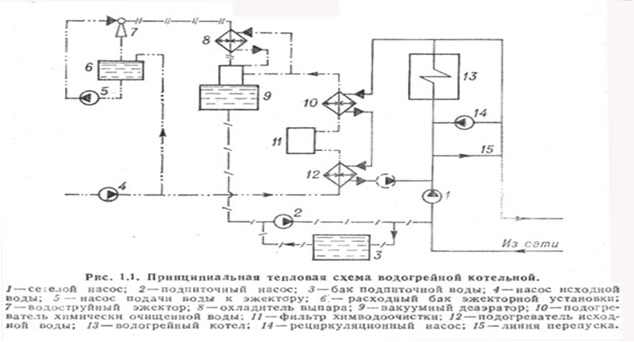 Рисунок 1.2.6.1 – Схема водогрейной котельнойПароводяная смесь, удаляемая из деаэраторной головки, проходит через теплообменник – охладитель выпара. В этом теплообменнике происходит конденсация паров воды, и конденсат стекает обратно в колонку деаэратора. Деаэрированная вода самотеком поступает к подпиточному насосу, который подает ее во всасывающий коллектор сетевых насосов или в бак подпиточной воды. Подогрев в теплообменниках химически очищенной и исходной воды осуществляется водой, поступающей из котлов. Во многих случаях насос, установленный на этом трубопроводе (показан штриховой линией), используется также и в качестве рециркуляционного.Если отопительная котельная оборудована паровыми котлами, то горячую воду для системы теплоснабжения получают в поверхностных пароводяных подогревателях. Пароводяные водоподогрева-тели чаще всего бывают отдельно стоящие, но в некоторых случаях применяются подогреватели, включенные в циркуляционный контур котла, а также надстроенные над котлами или встроенные в котлы. На рис.2 показана принципиальная тепловая схема производственно- отопительной котельной с паровыми котлами, снабжающими паром и горячей водой закрытые двухтрубные водяные и паровые системы теплоснабжения. Для приготовления питательной воды котлов и подпиточной воды тепловой сети предусмотрен один деаэратор. Схема предусматривает нагрев исходной и химически очищенной воды в пароводяных подогревателях. Продувочная вода от всех котлов поступает в сепаратор пара непрерывной продувки, в котором поддерживается такое же давление, как и в деаэраторе. Пар из сепаратора отводится в паровое пространство деаэратора, а горячая вода поступает в водоводяной подогреватель для предварительного нагрева исходной воды. Далее продувочная вода сбрасывается в канализацию или поступает в бак подпиточной воды. 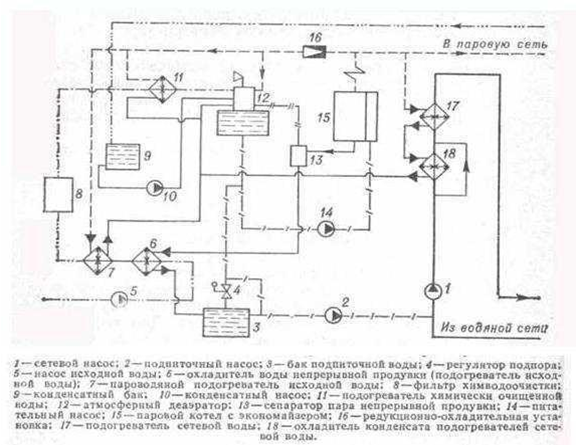 Рисунок 1.2.6.2 -  Принципиальная тепловая схема паровой котельной при закрытых сетяхКонденсат паровой сети, возвращенный от потребителей, подается насосом из конденсатного бака в деаэратор. В деаэратор поступает химически очищенная вода и конденсат пароводяного подогревателя химически очищенной воды. Сетевая вода подогревается последовательно в охладителе конденсата пароводяного подогревателя и в пароводяном подогревателе.Во многих случаях в паровых котельных для приготовления горячей воды устанавливают и водогрейные котлы, которые полностью обеспечивают потребность в горячей воде или являются пиковыми. Котлы устанавливают за пароводяным подогревателем по ходу воды в качестве второй ступени подогрева. Если пароводогрейная котельная обслуживает открытые водяные сети, тепловой схемой предусматривается установка двух деаэраторов – для питательной и подпиточной воды. Для выравнивания режима приготовления горячей воды, а также для ограничения и выравнивания давления в системах горячего и холодного водоснабжения в отопительных котельных предусматривают установку баков- аккумуляторов.Тягодутьевые установки по схеме применения бывают: общие (для всех котлов котельной), групповые (для отдельных групп котлов), индивидуальные (для отдельных котлов). Общие и групповые установки должны иметь два дымососа и два дутьевых вентилятора. Индивидуальные установки по условиям регулирования их работы при изменении производительности котла являются наиболее желательными.1.2.7 Способ регулирования отпуска тепловой энергии от источников тепловой энергии с обоснованием выбора графика изменения температур теплоносителя и расхода теплоносителя в зависимости от температуры наружного воздухаНа всех источниках тепловой энергии Промышленновского муниципального округа применяется качественное регулирование температуры теплоносителя в тепловой сети, которое достигается изменением температуры теплоносителя, подаваемого в систему отопления в зависимости от температуры наружного воздуха.Данные по среднегодовым загрузкам оборудования и особенностям загрузки оборудования в период зимнего максимума и летнего минимума потребления тепловой энергии не были предоставлены Заказчиком, поэтому представить полную загруженность оборудования не представляется возможным. Ниже в таблице ниже приведено потребление тепловой энергии на отопление и горячее водоснабжение в разрезе каждого источника тепловой энергии Промышленновского муниципального округа (расчетная величина).Таблица 1.2.7.1 - Потребления тепловой энергии1.2.8 Среднегодовая загрузка оборудованияВ централизованных тепловых источниках среднегодовая загрузка основного оборудования составляет 5640 ч/год.Состав работающего оборудования на котельных определяется в зависимости от фактического значения отпуска тепловой энергии потребителям по режимной карте.1.2.9 Способы учета тепла, отпущенного в тепловые сетиИсточники тепловой энергии, на которых установлены приборы учета отпущенной тепловой энергии в тепловые сети и приняты в коммерческий учет отсутвуют в Промышленновском муниципальном округе.1.2.10 Статистика отказов и восстановлений оборудования источников тепловой энергииЗа 2022 год не происходило аварий на источниках тепловой энергии Промышленновского муниципального оркуга.1.2.11 Предписания надзорных органов по запрещению дальнейшей эксплуатации источников тепловой энергииПредписания надзорных органов по запрещению дальнейшей эксплуатации источников тепловой энергии отсутствуют.1.2.12 Перечень источников тепловой энергии и (или) оборудования (турбоагрегатов), входящего в их состав (для источников тепловой энергии, функционирующих в режиме комбинированной выработки электрической и тепловой энергии), которые отнесены к объектам, электрическая мощность которых поставляется в вынужденном режиме в целях обеспечения надежного теплоснабжения потребителейВ системах централизованного теплоснабжения муниципального образования теплофикационные установки, работающие в режиме комбинированной выработки тепловой и электрической энергии, отсутствуют. Оборудование котельных работает только в режиме выработки тепловой энергии.1.2.13 Описание изменений технических характеристик основного оборудования источников тепловой энергии, зафиксированных за период, предшествующий актуализации схемы теплоснабженияПо сравнению с базовой версией Схемы теплоснабжения откорректировано согласно с действующей редакцией Постановления Правительства РФ № 154 от 22 февраля . «О требованиях к схемам теплоснабжения, порядку их разработки и утверждения» (В редакции постановлений Правительства Российской Федерации от 07.10.2014 № 1016, от 18.03.2016 № 208, от 23.03.2016 № 229, от 12.07.2016 № 666, от 03.04.2018 № 405, от 16.03.2019 № 276) и Методическими указаниями по разработке схем теплоснабжения (утв. Приказом Министерства энергетики РФ от 5 марта 2019 года №212).Часть 3. ТЕПЛОВЫЕ СЕТИ, СООРУЖЕНИЯ НА НИХ1.3.1 Описание структуры тепловых сетей от каждого источника тепловой энергии, от магистральных выводов до центральных тепловых пунктов (если таковые имеются) или до ввода в жилой квартал или промышленный объект с выделением сетей горячего водоснабженияТаблица 1.3.1.1 - СетиКомпенсация тепловых перемещений трубопроводов на всех тепловых осуществляется за счет углов поворотов и П-образных компенсаторов.1.3.2 Карты (схемы) тепловых сетей в зонах действия источников тепловой энергии в электронной форме и (или) на бумажном носителеСмотри электронную модель.1.3.3 Параметры тепловых сетей, включая год начала эксплуатации, тип изоляции, тип компенсирующих устройств, тип прокладки, краткую характеристику грунтов в местах прокладки с выделением наименее надежных участков, определением их материальной характеристики и тепловой нагрузки потребителей, подключенных к таким участкам Смотри п.1.3.1.1.3.4 Описание типов и количества секционирующей и регулирующей арматуры на тепловых сетяхРегулирующая арматура на тепловых сетях – вентили, задвижки.1.3.5 Описание типов и строительных особенностей тепловых камер и павильоновКамеры тепловых сетей устраивают по трассе для установки оборудования теплопроводов (задвижек, сальниковых компенсаторов, дренажных и воздушных устройств, контрольно-измерительных приборов и др.), требующего постоянного осмотра и обслуживания в процессе эксплуатации. Кроме того, в камерах устраивают ответвления к потребителям и неподвижные опоры. Переходы труб одного диаметра к трубам другого диаметра также находятся в пределах камер. Всем камерам (узлам ответвлений) по трассе тепловой сети присваивают эксплуатационные номера, которыми они обозначаются на планах, схемах и пьезометрических графиках. Размещаемое в камерах оборудование доступно для обслуживания, что достигается обеспечением достаточных расстояний между оборудованием и между стенками камер. Высоту камер в свету выбирают не менее 1,8 м. Внутренние габариты камер в целом зависят от числа и диаметра прокладываемых труб, размеров устанавливаемого оборудования и минимальных расстояний между строительными конструкциями и оборудованием.1.3.6  Описание графиков регулирования отпуска тепла в тепловые сети с анализом их обоснованности1.3.6.1 Котельная № 1 пгт. Промышленная, ул. Тельмана, 35АКотельная № 1 пгт. Промышленная, ул. Тельмана, 35А осуществляет отпуск тепловой энергии по температурному графику 95/70.Температурный график качественного регулирования отпуска тепла с котельной выбран исходя из имеющихся проложенных трубопроводов тепловой сети и подключенной тепловой нагрузки потребителей тепловой энергии, так чтобы скорость и потери давления по длине тепловых сетях соответствовали нормативным значениям.1.3.6.2 Котельная № 2 пгт. Промышленная, ул. Рябиновая, 3БКотельная № 2 пгт. Промышленная, ул. Рябиновая, 3Б осуществляет отпуск тепловой энергии по температурному графику 95/70.Температурный график качественного регулирования отпуска тепла с котельной выбран исходя из имеющихся проложенных трубопроводов тепловой сети и подключенной тепловой нагрузки потребителей тепловой энергии, так чтобы скорость и потери давления по длине тепловых сетях соответствовали нормативным значениям.1.3.6.3 Котельная № 4 пгт. Промышленная, ул. Фасадная, 7БКотельная № 4 пгт. Промышленная, ул. Фасадная, 7Б осуществляет отпуск тепловой энергии по температурному графику 95/70.Температурный график качественного регулирования отпуска тепла с котельной выбран исходя из имеющихся проложенных трубопроводов тепловой сети и подключенной тепловой нагрузки потребителей тепловой энергии, так чтобы скорость и потери давления по длине тепловых сетях соответствовали нормативным значениям.1.3.6.4 Котельная № 5 пгт. Промышленная, ул. Некрасова, 20ДКотельная № 5 пгт. Промышленная, ул. Некрасова, 20Д осуществляет отпуск тепловой энергии по температурному графику 95/70.Температурный график качественного регулирования отпуска тепла с котельной выбран исходя из имеющихся проложенных трубопроводов тепловой сети и подключенной тепловой нагрузки потребителей тепловой энергии, так чтобы скорость и потери давления по длине тепловых сетях соответствовали нормативным значениям.1.3.6.5 Котельная № 7 пгт. Промышленная, ул. Октябрьская, 2ГКотельная № 7 пгт. Промышленная, ул. Октябрьская, 2Г осуществляет отпуск тепловой энергии по температурному графику 95/70.Температурный график качественного регулирования отпуска тепла с котельной выбран исходя из имеющихся проложенных трубопроводов тепловой сети и подключенной тепловой нагрузки потребителей тепловой энергии, так чтобы скорость и потери давления по длине тепловых сетях соответствовали нормативным значениям.1.3.6.6 Котельная № 9 пгт. Промышленная, ул. Весенняя, 40БКотельная № 9 пгт. Промышленная, ул. Весенняя, 40Б осуществляет отпуск тепловой энергии по температурному графику 95/70.Температурный график качественного регулирования отпуска тепла с котельной выбран исходя из имеющихся проложенных трубопроводов тепловой сети и подключенной тепловой нагрузки потребителей тепловой энергии, так чтобы скорость и потери давления по длине тепловых сетях соответствовали нормативным значениям.1.3.6.7 Котельная № 12 с. Ваганово, ул. Центральная, 22АКотельная № 12 с. Ваганово, ул. Центральная, 22А осуществляет отпуск тепловой энергии по температурному графику 95/70.Температурный график качественного регулирования отпуска тепла с котельной выбран исходя из имеющихся проложенных трубопроводов тепловой сети и подключенной тепловой нагрузки потребителей тепловой энергии, так чтобы скорость и потери давления по длине тепловых сетях соответствовали нормативным значениям.1.3.6.8 Котельная № 13 с. Ваганово, ул. Центральная,  3БКотельная № 13 с. Ваганово, ул. Центральная,  3Б осуществляет отпуск тепловой энергии по температурному графику 95/70.Температурный график качественного регулирования отпуска тепла с котельной выбран исходя из имеющихся проложенных трубопроводов тепловой сети и подключенной тепловой нагрузки потребителей тепловой энергии, так чтобы скорость и потери давления по длине тепловых сетях соответствовали нормативным значениям.1.3.6.9 Котельная № 14 д. Прогресс, ул. Центральная,  3БКотельная № 14 д. Прогресс, ул. Центральная,  3Б осуществляет отпуск тепловой энергии по температурному графику 95/70.Температурный график качественного регулирования отпуска тепла с котельной выбран исходя из имеющихся проложенных трубопроводов тепловой сети и подключенной тепловой нагрузки потребителей тепловой энергии, так чтобы скорость и потери давления по длине тепловых сетях соответствовали нормативным значениям.1.3.6.10 Котельная № 17 д. Уфимцево, пер. Школьный, 3Котельная № 17 д. Уфимцево, пер. Школьный, 3 осуществляет отпуск тепловой энергии по температурному графику 95/70.Температурный график качественного регулирования отпуска тепла с котельной выбран исходя из имеющихся проложенных трубопроводов тепловой сети и подключенной тепловой нагрузки потребителей тепловой энергии, так чтобы скорость и потери давления по длине тепловых сетях соответствовали нормативным значениям.1.3.6.11 Котельная № 18, с. Лебеди, ул. Центральная, 38Котельная № 18, с. Лебеди, ул. Центральная, 38 осуществляет отпуск тепловой энергии по температурному графику 95/70.Температурный график качественного регулирования отпуска тепла с котельной выбран исходя из имеющихся проложенных трубопроводов тепловой сети и подключенной тепловой нагрузки потребителей тепловой энергии, так чтобы скорость и потери давления по длине тепловых сетях соответствовали нормативным значениям.1.3.6.12 Котельная № 19 п. Плотниково, ул. Майская, 1АКотельная № 19 п. Плотниково, ул. Майская, 1А осуществляет отпуск тепловой энергии по температурному графику 95/70.Температурный график качественного регулирования отпуска тепла с котельной выбран исходя из имеющихся проложенных трубопроводов тепловой сети и подключенной тепловой нагрузки потребителей тепловой энергии, так чтобы скорость и потери давления по длине тепловых сетях соответствовали нормативным значениям.1.3.6.13 Котельная № 20 п. Плотниково, ул. Полевая, 1БКотельная № 20 п. Плотниково, ул. Полевая, 1Б осуществляет отпуск тепловой энергии по температурному графику 95/70.Температурный график качественного регулирования отпуска тепла с котельной выбран исходя из имеющихся проложенных трубопроводов тепловой сети и подключенной тепловой нагрузки потребителей тепловой энергии, так чтобы скорость и потери давления по длине тепловых сетях соответствовали нормативным значениям.1.3.6.14 Котельная № 21 д. Колычево, ул. Весенняя, 12АКотельная № 21 д. Колычево, ул. Весенняя, 12А осуществляет отпуск тепловой энергии по температурному графику 95/70.Температурный график качественного регулирования отпуска тепла с котельной выбран исходя из имеющихся проложенных трубопроводов тепловой сети и подключенной тепловой нагрузки потребителей тепловой энергии, так чтобы скорость и потери давления по длине тепловых сетях соответствовали нормативным значениям.1.3.6.15 Котельная № 22 д. Усть-Каменка, ул. Центральная, 54Котельная № 22 д. Усть-Каменка, ул. Центральная, 54 осуществляет отпуск тепловой энергии по температурному графику 95/70.Температурный график качественного регулирования отпуска тепла с котельной выбран исходя из имеющихся проложенных трубопроводов тепловой сети и подключенной тепловой нагрузки потребителей тепловой энергии, так чтобы скорость и потери давления по длине тепловых сетях соответствовали нормативным значениям.1.3.6.16 Котельная № 23 д. Усть-Тарсьма, ул. Школьная, 30Котельная № 23 д. Усть-Тарсьма, ул. Школьная, 30 осуществляет отпуск тепловой энергии по температурному графику 95/70.Температурный график качественного регулирования отпуска тепла с котельной выбран исходя из имеющихся проложенных трубопроводов тепловой сети и подключенной тепловой нагрузки потребителей тепловой энергии, так чтобы скорость и потери давления по длине тепловых сетях соответствовали нормативным значениям.1.3.6.17 Котельная № 24 с. Титово, ул. Советская, 57АКотельная № 24 с. Титово, ул. Советская, 57А осуществляет отпуск тепловой энергии по температурному графику 95/70.Температурный график качественного регулирования отпуска тепла с котельной выбран исходя из имеющихся проложенных трубопроводов тепловой сети и подключенной тепловой нагрузки потребителей тепловой энергии, так чтобы скорость и потери давления по длине тепловых сетях соответствовали нормативным значениям.1.3.6.18 Котельная № 25 д. Озерки, ул. Школьная, 1Котельная № 25 д. Озерки, ул. Школьная, 1 осуществляет отпуск тепловой энергии по температурному графику 95/70.Температурный график качественного регулирования отпуска тепла с котельной выбран исходя из имеющихся проложенных трубопроводов тепловой сети и подключенной тепловой нагрузки потребителей тепловой энергии, так чтобы скорость и потери давления по длине тепловых сетях соответствовали нормативным значениям.1.3.6.19 Котельная № 26 с. Васьково, ул. Новая, 1Котельная № 26 с. Васьково, ул. Новая, 1 осуществляет отпуск тепловой энергии по температурному графику 95/70.Температурный график качественного регулирования отпуска тепла с котельной выбран исходя из имеющихся проложенных трубопроводов тепловой сети и подключенной тепловой нагрузки потребителей тепловой энергии, так чтобы скорость и потери давления по длине тепловых сетях соответствовали нормативным значениям.1.3.6.20 Котельная № 27 ст. Падунская, ул. Калинина, 15Котельная № 27 ст. Падунская, ул. Калинина, 15 осуществляет отпуск тепловой энергии по температурному графику 95/70.Температурный график качественного регулирования отпуска тепла с котельной выбран исходя из имеющихся проложенных трубопроводов тепловой сети и подключенной тепловой нагрузки потребителей тепловой энергии, так чтобы скорость и потери давления по длине тепловых сетях соответствовали нормативным значениям.1.3.6.21 Котельная № 28 д. Шуринка, пер. Школьный, 5АКотельная № 28 д. Шуринка, пер. Школьный, 5А осуществляет отпуск тепловой энергии по температурному графику 95/70.Температурный график качественного регулирования отпуска тепла с котельной выбран исходя из имеющихся проложенных трубопроводов тепловой сети и подключенной тепловой нагрузки потребителей тепловой энергии, так чтобы скорость и потери давления по длине тепловых сетях соответствовали нормативным значениям.1.3.6.22 Котельная № 29 с. Тарасово, ул. Заречная, 82ГКотельная № 29 с. Тарасово, ул. Заречная, 82Г осуществляет отпуск тепловой энергии по температурному графику 95/70.Температурный график качественного регулирования отпуска тепла с котельной выбран исходя из имеющихся проложенных трубопроводов тепловой сети и подключенной тепловой нагрузки потребителей тепловой энергии, так чтобы скорость и потери давления по длине тепловых сетях соответствовали нормативным значениям.1.3.6.23 Котельная № 30 с. Тарасово, ул. Центральная, 96БКотельная № 30 с. Тарасово, ул. Центральная, 96Б осуществляет отпуск тепловой энергии по температурному графику 95/70.Температурный график качественного регулирования отпуска тепла с котельной выбран исходя из имеющихся проложенных трубопроводов тепловой сети и подключенной тепловой нагрузки потребителей тепловой энергии, так чтобы скорость и потери давления по длине тепловых сетях соответствовали нормативным значениям.1.3.6.24 Котельная № 31 с. Тарасово, ул. Центральная, 43ККотельная № 31 с. Тарасово, ул. Центральная, 43К осуществляет отпуск тепловой энергии по температурному графику 95/70.Температурный график качественного регулирования отпуска тепла с котельной выбран исходя из имеющихся проложенных трубопроводов тепловой сети и подключенной тепловой нагрузки потребителей тепловой энергии, так чтобы скорость и потери давления по длине тепловых сетях соответствовали нормативным значениям.1.3.6.25 Котельная № 32  д. Пьяново, ул. Коммунистическая, 108БКотельная № 32  д. Пьяново, ул. Коммунистическая, 108Б осуществляет отпуск тепловой энергии по температурному графику 95/70.Температурный график качественного регулирования отпуска тепла с котельной выбран исходя из имеющихся проложенных трубопроводов тепловой сети и подключенной тепловой нагрузки потребителей тепловой энергии, так чтобы скорость и потери давления по длине тепловых сетях соответствовали нормативным значениям.1.3.6.26 Котельная № 33 с. Окунево, ул. Садовая, 10Котельная № 33 с. Окунево, ул. Садовая, 10 осуществляет отпуск тепловой энергии по температурному графику 95/70.Температурный график качественного регулирования отпуска тепла с котельной выбран исходя из имеющихся проложенных трубопроводов тепловой сети и подключенной тепловой нагрузки потребителей тепловой энергии, так чтобы скорость и потери давления по длине тепловых сетях соответствовали нормативным значениям.1.3.6.27 Котельная № 35 с. Окунево, пер. Вокзальный, 6Котельная № 35 с. Окунево, пер. Вокзальный, 6 осуществляет отпуск тепловой энергии по температурному графику 95/70.Температурный график качественного регулирования отпуска тепла с котельной выбран исходя из имеющихся проложенных трубопроводов тепловой сети и подключенной тепловой нагрузки потребителей тепловой энергии, так чтобы скорость и потери давления по длине тепловых сетях соответствовали нормативным значениям.1.3.6.28 Котельная № 101 ТР  п. Соревнование, ул. Береговая, 1БКотельная № 101 ТР  п. Соревнование, ул. Береговая, 1Б осуществляет отпуск тепловой энергии по температурному графику 85/70.Температурный график качественного регулирования отпуска тепла с котельной выбран исходя из имеющихся проложенных трубопроводов тепловой сети и подключенной тепловой нагрузки потребителей тепловой энергии, так чтобы скорость и потери давления по длине тепловых сетях соответствовали нормативным значениям.1.3.6.29 Котельная № 102 ТР  д. Пор-Искитим, ул. Советская, 7АКотельная № 102 ТР  д. Пор-Искитим, ул. Советская, 7А осуществляет отпуск тепловой энергии по температурному графику 85/70.Температурный график качественного регулирования отпуска тепла с котельной выбран исходя из имеющихся проложенных трубопроводов тепловой сети и подключенной тепловой нагрузки потребителей тепловой энергии, так чтобы скорость и потери давления по длине тепловых сетях соответствовали нормативным значениям.1.3.6.30 Котельная № 103 ТР д. Калинкино, пер. Школьный, 5АКотельная № 103 ТР д. Калинкино, пер. Школьный, 5А осуществляет отпуск тепловой энергии по температурному графику 85/70.Температурный график качественного регулирования отпуска тепла с котельной выбран исходя из имеющихся проложенных трубопроводов тепловой сети и подключенной тепловой нагрузки потребителей тепловой энергии, так чтобы скорость и потери давления по длине тепловых сетях соответствовали нормативным значениям.1.3.6.31 Котельная № 104 ТР д. Калинкино, пер. Школьный, 2АКотельная № 104 ТР д. Калинкино, пер. Школьный, 2А осуществляет отпуск тепловой энергии по температурному графику 85/70.Температурный график качественного регулирования отпуска тепла с котельной выбран исходя из имеющихся проложенных трубопроводов тепловой сети и подключенной тепловой нагрузки потребителей тепловой энергии, так чтобы скорость и потери давления по длине тепловых сетях соответствовали нормативным значениям.1.3.6.32 Котельная № 105 ТР с. Труд, ул. Школьная, 11АКотельная № 105 ТР с. Труд, ул. Школьная, 11А осуществляет отпуск тепловой энергии по температурному графику 85/70.Температурный график качественного регулирования отпуска тепла с котельной выбран исходя из имеющихся проложенных трубопроводов тепловой сети и подключенной тепловой нагрузки потребителей тепловой энергии, так чтобы скорость и потери давления по длине тепловых сетях соответствовали нормативным значениям.1.3.6.33 Котельная № 106 ТР д. Каменка, ул. Федирко, 71ГКотельная № 106 ТР д. Каменка, ул. Федирко, 71Г осуществляет отпуск тепловой энергии по температурному графику 85/70.Температурный график качественного регулирования отпуска тепла с котельной выбран исходя из имеющихся проложенных трубопроводов тепловой сети и подключенной тепловой нагрузки потребителей тепловой энергии, так чтобы скорость и потери давления по длине тепловых сетях соответствовали нормативным значениям.1.3.6.34 Котельная № 107 ТР с. Краснинское, ул. Центральная, 8ВКотельная № 107 ТР с. Краснинское, ул. Центральная, 8В осуществляет отпуск тепловой энергии по температурному графику 85/70.Температурный график качественного регулирования отпуска тепла с котельной выбран исходя из имеющихся проложенных трубопроводов тепловой сети и подключенной тепловой нагрузки потребителей тепловой энергии, так чтобы скорость и потери давления по длине тепловых сетях соответствовали нормативным значениям.1.3.6.35 Котельная № 108 ТР с. Краснинское, ул. Советская, 3ВКотельная № 108 ТР с. Краснинское, ул. Советская, 3В осуществляет отпуск тепловой энергии по температурному графику 85/70.Температурный график качественного регулирования отпуска тепла с котельной выбран исходя из имеющихся проложенных трубопроводов тепловой сети и подключенной тепловой нагрузки потребителей тепловой энергии, так чтобы скорость и потери давления по длине тепловых сетях соответствовали нормативным значениям.1.3.6.36 Котельная № 109 ТР с. Краснинское, ул. Спортивная, 2БКотельная № 109 ТР с. Краснинское, ул. Спортивная, 2Б осуществляет отпуск тепловой энергии по температурному графику 85/70.Температурный график качественного регулирования отпуска тепла с котельной выбран исходя из имеющихся проложенных трубопроводов тепловой сети и подключенной тепловой нагрузки потребителей тепловой энергии, так чтобы скорость и потери давления по длине тепловых сетях соответствовали нормативным значениям.1.3.6.37 Котельная № 110 ТР с. Краснинское, ул. Центральная, 11 АКотельная № 110 ТР с. Краснинское, ул. Центральная, 11 А осуществляет отпуск тепловой энергии по температурному графику 85/70.Температурный график качественного регулирования отпуска тепла с котельной выбран исходя из имеющихся проложенных трубопроводов тепловой сети и подключенной тепловой нагрузки потребителей тепловой энергии, так чтобы скорость и потери давления по длине тепловых сетях соответствовали нормативным значениям.1.3.6.38 Котельная № 111 ТР с. Ваганово, ул. Центральная, 13 АКотельная № 111 ТР с. Ваганово, ул. Центральная, 13 А осуществляет отпуск тепловой энергии по температурному графику 85/70.Температурный график качественного регулирования отпуска тепла с котельной выбран исходя из имеющихся проложенных трубопроводов тепловой сети и подключенной тепловой нагрузки потребителей тепловой энергии, так чтобы скорость и потери давления по длине тепловых сетях соответствовали нормативным значениям.1.3.6.39 Котельная № 112 ТР  с. Морозово, ул. Кооперативная, 37БКотельная № 112 ТР  с. Морозово, ул. Кооперативная, 37Б осуществляет отпуск тепловой энергии по температурному графику 85/70.Температурный график качественного регулирования отпуска тепла с котельной выбран исходя из имеющихся проложенных трубопроводов тепловой сети и подключенной тепловой нагрузки потребителей тепловой энергии, так чтобы скорость и потери давления по длине тепловых сетях соответствовали нормативным значениям.1.3.6.40 Котельная № 113 ТР д. Калинкино, БЕРЁЗОВЫЙУЮТКотельная № 113 ТР д. Калинкино, БЕРЁЗОВЫЙУЮТ осуществляет отпуск тепловой энергии по температурному графику 85/70.Температурный график качественного регулирования отпуска тепла с котельной выбран исходя из имеющихся проложенных трубопроводов тепловой сети и подключенной тепловой нагрузки потребителей тепловой энергии, так чтобы скорость и потери давления по длине тепловых сетях соответствовали нормативным значениям.1.3.6.41 Котельная № 114 ТР с. Морозово, ул. Молодёжная, 5Котельная № 114 ТР с. Морозово, ул. Молодёжная, 5 осуществляет отпуск тепловой энергии по температурному графику 85/70.Температурный график качественного регулирования отпуска тепла с котельной выбран исходя из имеющихся проложенных трубопроводов тепловой сети и подключенной тепловой нагрузки потребителей тепловой энергии, так чтобы скорость и потери давления по длине тепловых сетях соответствовали нормативным значениям.1.3.6.42 Котельная № 115 ТР пгт. Промышленная, ул. Рабочая, 1Котельная № 115 ТР пгт. Промышленная, ул. Рабочая, 1 осуществляет отпуск тепловой энергии по температурному графику 85/70.Температурный график качественного регулирования отпуска тепла с котельной выбран исходя из имеющихся проложенных трубопроводов тепловой сети и подключенной тепловой нагрузки потребителей тепловой энергии, так чтобы скорость и потери давления по длине тепловых сетях соответствовали нормативным значениям.1.3.6.43 Котельная № 116 ТР пгт. Промышленная, ул. Песочная, 13БКотельная № 116 ТР пгт. Промышленная, ул. Песочная, 13Б осуществляет отпуск тепловой энергии по температурному графику 85/70.Температурный график качественного регулирования отпуска тепла с котельной выбран исходя из имеющихся проложенных трубопроводов тепловой сети и подключенной тепловой нагрузки потребителей тепловой энергии, так чтобы скорость и потери давления по длине тепловых сетях соответствовали нормативным значениям.1.3.6.44 Котельная № 117 ТР пгт. Промышленная, пер. Индустриальный, 9Котельная № 117 ТР пгт. Промышленная, пер. Индустриальный, 9 осуществляет отпуск тепловой энергии по температурному графику 85/70.Температурный график качественного регулирования отпуска тепла с котельной выбран исходя из имеющихся проложенных трубопроводов тепловой сети и подключенной тепловой нагрузки потребителей тепловой энергии, так чтобы скорость и потери давления по длине тепловых сетях соответствовали нормативным значениям.1.3.6.45 Котельная № 118 ТР д. Еремино, ул. Магистральная, 51АКотельная № 118 ТР д. Еремино, ул. Магистральная, 51А осуществляет отпуск тепловой энергии по температурному графику 85/70.Температурный график качественного регулирования отпуска тепла с котельной выбран исходя из имеющихся проложенных трубопроводов тепловой сети и подключенной тепловой нагрузки потребителей тепловой энергии, так чтобы скорость и потери давления по длине тепловых сетях соответствовали нормативным значениям.1.3.6.46 Котельная № 119 ТР д. Протопопово, пер. Школьный, 4БКотельная № 119 ТР д. Протопопово, пер. Школьный, 4Б осуществляет отпуск тепловой энергии по температурному графику 85/70.Температурный график качественного регулирования отпуска тепла с котельной выбран исходя из имеющихся проложенных трубопроводов тепловой сети и подключенной тепловой нагрузки потребителей тепловой энергии, так чтобы скорость и потери давления по длине тепловых сетях соответствовали нормативным значениям.1.3.6.47 Котельная № 120 ТР д. Каменка, ул. Федирко, 90АКотельная № 120 ТР д. Каменка, ул. Федирко, 90А осуществляет отпуск тепловой энергии по температурному графику 85/70.Температурный график качественного регулирования отпуска тепла с котельной выбран исходя из имеющихся проложенных трубопроводов тепловой сети и подключенной тепловой нагрузки потребителей тепловой энергии, так чтобы скорость и потери давления по длине тепловых сетях соответствовали нормативным значениям.1.3.6.48 Котельная № 121 ТР с. Труд, ул. Мира, 15БКотельная № 121 ТР с. Труд, ул. Мира, 15Б осуществляет отпуск тепловой энергии по температурному графику 85/70.Температурный график качественного регулирования отпуска тепла с котельной выбран исходя из имеющихся проложенных трубопроводов тепловой сети и подключенной тепловой нагрузки потребителей тепловой энергии, так чтобы скорость и потери давления по длине тепловых сетях соответствовали нормативным значениям.1.3.6.49 Котельная № 122 ТР с. Труд, ул. Советская, 2АКотельная № 122 ТР с. Труд, ул. Советская, 2А осуществляет отпуск тепловой энергии по температурному графику 85/70.Температурный график качественного регулирования отпуска тепла с котельной выбран исходя из имеющихся проложенных трубопроводов тепловой сети и подключенной тепловой нагрузки потребителей тепловой энергии, так чтобы скорость и потери давления по длине тепловых сетях соответствовали нормативным значениям.1.3.6.50 Котельная № 123 ТР ст. Падунская, ул. Миронова, 1Котельная № 123 ТР ст. Падунская, ул. Миронова, 1 осуществляет отпуск тепловой энергии по температурному графику 85/70.Температурный график качественного регулирования отпуска тепла с котельной выбран исходя из имеющихся проложенных трубопроводов тепловой сети и подключенной тепловой нагрузки потребителей тепловой энергии, так чтобы скорость и потери давления по длине тепловых сетях соответствовали нормативным значениям.1.3.6.51 Котельная № 124 ТР ст. Падунская, ул. Весенняя, 10Котельная № 124 ТР ст. Падунская, ул. Весенняя, 10 осуществляет отпуск тепловой энергии по температурному графику 85/70.Температурный график качественного регулирования отпуска тепла с котельной выбран исходя из имеющихся проложенных трубопроводов тепловой сети и подключенной тепловой нагрузки потребителей тепловой энергии, так чтобы скорость и потери давления по длине тепловых сетях соответствовали нормативным значениям.1.3.6.52 Котельная № 125 ТР п. Голубево, ул. Молодёжная, 1БКотельная № 125 ТР п. Голубево, ул. Молодёжная, 1Б осуществляет отпуск тепловой энергии по температурному графику 85/70.Температурный график качественного регулирования отпуска тепла с котельной выбран исходя из имеющихся проложенных трубопроводов тепловой сети и подключенной тепловой нагрузки потребителей тепловой энергии, так чтобы скорость и потери давления по длине тепловых сетях соответствовали нормативным значениям.1.3.6.53 Котельная № 126 ТР с. Абышево, ул. Мира, 47АКотельная № 126 ТР с. Абышево, ул. Мира, 47А осуществляет отпуск тепловой энергии по температурному графику 85/70.Температурный график качественного регулирования отпуска тепла с котельной выбран исходя из имеющихся проложенных трубопроводов тепловой сети и подключенной тепловой нагрузки потребителей тепловой энергии, так чтобы скорость и потери давления по длине тепловых сетях соответствовали нормативным значениям.1.3.6.54 Котельная № 127 ТР д. Калинкино, ул. Школьная, 3АКотельная № 127 ТР д. Калинкино, ул. Школьная, 3А осуществляет отпуск тепловой энергии по температурному графику 85/70.Температурный график качественного регулирования отпуска тепла с котельной выбран исходя из имеющихся проложенных трубопроводов тепловой сети и подключенной тепловой нагрузки потребителей тепловой энергии, так чтобы скорость и потери давления по длине тепловых сетях соответствовали нормативным значениям.1.3.6.55 Котельная № 128 ТР д. Уфимцево, ул. Молодёжная, 10БКотельная № 128 ТР д. Уфимцево, ул. Молодёжная, 10Б осуществляет отпуск тепловой энергии по температурному графику 85/70.Температурный график качественного регулирования отпуска тепла с котельной выбран исходя из имеющихся проложенных трубопроводов тепловой сети и подключенной тепловой нагрузки потребителей тепловой энергии, так чтобы скорость и потери давления по длине тепловых сетях соответствовали нормативным значениям.1.3.6.56 Котельная № 129 ТР д. Портнягино, ул. Школьная, 20АКотельная № 129 ТР д. Портнягино, ул. Школьная, 20А осуществляет отпуск тепловой энергии по температурному графику 85/70.Температурный график качественного регулирования отпуска тепла с котельной выбран исходя из имеющихся проложенных трубопроводов тепловой сети и подключенной тепловой нагрузки потребителей тепловой энергии, так чтобы скорость и потери давления по длине тепловых сетях соответствовали нормативным значениям.1.3.6.57 Котельная № 130 ТР д. Каменка, ул. Федирко, 80АКотельная № 130 ТР д. Каменка, ул. Федирко, 80А осуществляет отпуск тепловой энергии по температурному графику 85/70.Температурный график качественного регулирования отпуска тепла с котельной выбран исходя из имеющихся проложенных трубопроводов тепловой сети и подключенной тепловой нагрузки потребителей тепловой энергии, так чтобы скорость и потери давления по длине тепловых сетях соответствовали нормативным значениям.1.3.6.58 Котельная № 131 ТР д. Шуринка, ул. Баклыкова, 67ВКотельная № 131 ТР д. Шуринка, ул. Баклыкова, 67В осуществляет отпуск тепловой энергии по температурному графику 85/70.Температурный график качественного регулирования отпуска тепла с котельной выбран исходя из имеющихся проложенных трубопроводов тепловой сети и подключенной тепловой нагрузки потребителей тепловой энергии, так чтобы скорость и потери давления по длине тепловых сетях соответствовали нормативным значениям.1.3.6.59 Котельная № 132 ТР д. Озерки, ул. Центральная, 63БКотельная № 132 ТР д. Озерки, ул. Центральная, 63Б осуществляет отпуск тепловой энергии по температурному графику 85/70.Температурный график качественного регулирования отпуска тепла с котельной выбран исходя из имеющихся проложенных трубопроводов тепловой сети и подключенной тепловой нагрузки потребителей тепловой энергии, так чтобы скорость и потери давления по длине тепловых сетях соответствовали нормативным значениям.1.3.6.60 Котельная № 133 ТР д. Васьково, ул. Центральная, 55АКотельная № 133 ТР д. Васьково, ул. Центральная, 55А осуществляет отпуск тепловой энергии по температурному графику 85/70.Температурный график качественного регулирования отпуска тепла с котельной выбран исходя из имеющихся проложенных трубопроводов тепловой сети и подключенной тепловой нагрузки потребителей тепловой энергии, так чтобы скорость и потери давления по длине тепловых сетях соответствовали нормативным значениям.1.3.6.61 Котельная № 134 ТР с. Журавлёво, ул. Центральная, 47ГКотельная № 134 ТР с. Журавлёво, ул. Центральная, 47Г осуществляет отпуск тепловой энергии по температурному графику 85/70.Температурный график качественного регулирования отпуска тепла с котельной выбран исходя из имеющихся проложенных трубопроводов тепловой сети и подключенной тепловой нагрузки потребителей тепловой энергии, так чтобы скорость и потери давления по длине тепловых сетях соответствовали нормативным значениям.1.3.6.62 Котельная № 135 ТР д. Калинкино, БЕРЁЗОВЫЙУЮТКотельная № 135 ТР д. Калинкино, БЕРЁЗОВЫЙУЮТ осуществляет отпуск тепловой энергии по температурному графику .Температурный график качественного регулирования отпуска тепла с котельной выбран исходя из имеющихся проложенных трубопроводов тепловой сети и подключенной тепловой нагрузки потребителей тепловой энергии, так чтобы скорость и потери давления по длине тепловых сетях соответствовали нормативным значениям.1.3.6.63 Котельная № 136 ТР п. Голубево, ул. Набережная, 2АКотельная № 136 ТР п. Голубево, ул. Набережная, 2А осуществляет отпуск тепловой энергии по температурному графику 85/70.Температурный график качественного регулирования отпуска тепла с котельной выбран исходя из имеющихся проложенных трубопроводов тепловой сети и подключенной тепловой нагрузки потребителей тепловой энергии, так чтобы скорость и потери давления по длине тепловых сетях соответствовали нормативным значениям.1.3.6.64 Котельная № 137 ТР п. Плотниково, ул. Лесная, 10БКотельная № 137 ТР п. Плотниково, ул. Лесная, 10Б осуществляет отпуск тепловой энергии по температурному графику 85/70.Температурный график качественного регулирования отпуска тепла с котельной выбран исходя из имеющихся проложенных трубопроводов тепловой сети и подключенной тепловой нагрузки потребителей тепловой энергии, так чтобы скорость и потери давления по длине тепловых сетях соответствовали нормативным значениям.1.3.6.65 Котельная № 138 ТР д. Калинкино, БЕРЁЗОВЫЙУЮТКотельная № 138 ТР д. Калинкино, БЕРЁЗОВЫЙУЮТ осуществляет отпуск тепловой энергии по температурному графику .Температурный график качественного регулирования отпуска тепла с котельной выбран исходя из имеющихся проложенных трубопроводов тепловой сети и подключенной тепловой нагрузки потребителей тепловой энергии, так чтобы скорость и потери давления по длине тепловых сетях соответствовали нормативным значениям.1.3.7 Фактические температурные режимы отпуска тепла в тепловые сети и их соответствие утвержденным графикам регулирования отпуска тепла в тепловые сети    Журналы регистрации часовых/суточных параметров отпуска тепла в тепловые сети от котельных, а именно: температура наружного воздуха, температура теплоносителя в подающем и обратном трубопроводах, расход теплоносителя, подпитка, давление в подающем и обратном трубопроводах – отсутствуют.1.3.8 Гидравлические режимы тепловых сетей и пьезометрические графики Гидравлические режимы тепловых сетей обеспечивают достаточное давление теплоносителя у потребителей тепловой энергии, и не превышает допустимую норму.1.3.9 Статистика отказов тепловых сетей (аварий, инцидентов) за последние 5 лет        Информация о статистике отказов тепловых сетей (аварий, инцидентов) не представленно.1.3.10 Статистика восстановлений (аварийно-восстановительных ремонтов) тепловых сетей и среднее время, затраченное на восстановление работоспособности тепловых сетей, за последние 5 летИнформация о статистике восстановлений (аварийно-восстановительных ремонтов) тепловых сетей – не представленно.1.3.11 Описание процедур диагностики состояния тепловых сетей и планирования капитальных (текущих) ремонтовК процедурам диагностики тепловых сетей, относятся: -испытания трубопроводов на плотность и прочность; -замеры показаний индикаторов скорости коррозии, устанавливаемых в наиболее характерных точках. -замеры потенциалов трубопровода, для выявления мест наличия электрохимической коррозии. -диагностика металлов. На основании результатов диагностики, анализа статистики повреждений, срока службы и результатов гидравлических испытаний трубопроводов выбираются участки тепловой сети, требующие замены, после чего принимается решение о включении участков тепловых сетей в планы капитальных ремонтов.Капитальный ремонт включает в себя полную замену трубопровода и частичную замену строительных конструкций. Планирование капитальных ремонтов производится по критериям:-количества дефектов на участке трубопровода в отопительный период и межотопительный, в результате гидравлических испытаний тепловой сети на плотность и прочность; - результатов диагностики тепловых сетей; -объема последствий в результате вынужденного отключения участка;- срок эксплуатации трубопровода. В целях организации мониторинга за состоянием оборудования тепловых сетей применяются следующие виды диагностики: Эксплуатационные испытания: Гидравлические испытания на плотность и механическую прочность – проводятся ежегодно после отопительного сезона и после проведения ремонтов. Испытания проводятся согласно требований ПТЭ электрических станций и сетей РФ и ФНП ОРПД. По результатам испытаний выявляются дефектные участки, не выдержавшие испытания пробным давлением, формируется график ремонтных работ по устранению дефектов. Перед выполнением ремонта производится дефектация поврежденного участка с вырезкой образцов для анализа состояния трубопроводов и характера повреждения. По результатам дефектации определяется объем ремонта.Испытания водяных тепловых сетей на максимальную температуру теплоносителя - проводятся с периодичностью установленной главным инженером организации обслуживающие тепловые сети (1 раз в 2 года) с целью выявления дефектов трубопроводов, компенсаторов, опор, а также проверки компенсирующей способности тепловых сетей в условиях температурных деформаций, возникающих при повышении температуры теплоносителя до максимального значения. Испытания проводятся в соответствии с ПТЭ электрических станций и сетей РФ и Методическими указаниями по испытанию водяных тепловых сетей на максимальную температуру теплоносителя (РД 153.34.1-20.329-2001). Результаты испытаний обрабатываются и оформляются актом, в котором указываются необходимые мероприятия по устранению выявленных нарушений в работе оборудования. Нарушения, которые возможно устранить в процессе эксплуатации устраняются в оперативном порядке. Остальные нарушения в работе оборудования тепловых сетей включаются в план ремонта на текущий год. Испытания водяных тепловых сетей на гидравлические потери – проводятся с периодичностью 1 раз в 5 лет с целью определения эксплуатационных гидравлических характеристик трубопроводов, состояния их внутренней поверхности и фактической пропускной способности. Испытания проводятся в соответствии с ПТЭ электрических станций и сетей РФ и Методическими указаниями по испытанию водяных тепловых сетей на гидравлические потери (РД 34.20.519-97). Результаты испытаний обрабатываются и оформляются техническим отчетом, в котором отражаются фактические эксплуатационные гидравлические характеристики. На основании результатов испытаний производится корректировка гидравлических режимов работы тепловых сетей и систем теплопотребления.Испытания по определению тепловых потерь в водяных тепловых сетях – проводятся 1 раз в 5 лет с целью определения фактических эксплуатационных тепловых потерь через тепловую изоляцию. Испытания проводятся в соответствии с ПТЭ электрических станций и сетей РФ и Методическими указаниями по определению тепловых потерь в водяных тепловых сетях (РД 34.09.255-97). Результаты испытаний обрабатываются и оформляются техническим отчетом, в котором отражаются фактические эксплуатационные среднегодовые тепловые потери через тепловую изоляцию. На основании результатов испытаний формируется перечень мероприятий и график их выполнения по приведению тепловых потерь к нормативному значению, связанных с восстановлением и реконструкцией тепловой изоляции на участках с повышенными тепловыми потерями, заменой трубопроводов с изоляцией заводского изготовления, имеющей наименьший коэффициент теплопроводности, монтажу систем попутного дренажа на участках подверженных затоплению и т.д.Регламентные работы:Контрольные шурфовки – проводятся ежегодно по графику в межотопительный период с целью оценки состояния трубопроводов тепловых сетей, тепловой изоляции и строительных конструкций. Контрольные шурфовки проводятся согласно Методических указаний по проведению шурфовок в тепловых сетях (МУ 34-70-149-86). В контрольных шурфах производится внешний осмотр оборудования тепловых сетей, оценивается наружное состояние трубопроводов на наличие признаков наружной коррозии, производится вырезка образцов для оценки состояния внутренней поверхности трубопроводов, оценивается состояние тепловой изоляции, оценивается состояние строительных конструкций. По результатам осмотра в шурфе составляются акты, в которых отражается фактическое состояние трубопроводов, тепловой изоляции и строительных конструкций. На основании актов разрабатываются мероприятия для включения в план ремонтных работ. Оценка интенсивности процесса внутренней коррозии - проводится с целью определения скорости коррозии внутренних поверхностей трубопроводов тепловых сетей с помощью индикаторов коррозии. Оценка интенсивности процесса внутренней коррозии производится в соответствии с Методическими рекомендациями по оценке интенсивности процессов внутренней коррозии в тепловых сетях (РД 153-34.1-17.465-00). На основании обработки результатов лабораторных анализов определяется скорость внутренней коррозии мм/год и делается заключение об агрессивности сетевой воды. На участках тепловых сетей, где выявлена сильная или аварийная коррозия проводится обследование с целью определения мест, вызывающих рост концентрации растворенных в воде газов (подсосы) с последующим устранением. Проводится анализ качества подготовки подпиточной воды.Техническое освидетельствование – проводится в части наружного осмотра, гидравлических испытаний и технического диагностирования:  -наружный осмотр - ежегодно; -гидравлические испытания – ежегодно, а также перед пуском в эксплуатацию после монтажа или ремонта связанного со сваркой; -техническое диагностирование - по истечении назначенного срока службы (визуальный и измерительный контроль, ультразвуковой контроль, ультразвуковая толщинометрия, механические испытания). Техническое освидетельствование проводится в соответствии с Типовой инструкцией по периодическому техническому освидетельствованию трубопроводов тепловых сетей в процессе эксплуатации (РД 153-34.0-20.522-99). Результаты технического освидетельствования заносятся в паспорт тепловой сети. На основании результатов технического освидетельствования разрабатывается план мероприятий по приведению оборудования тепловых сетей в нормативное состояние.Планирование капитальных (текущих) ремонтов:На основании результатов испытаний, осмотров и обследования оборудования тепловых сетей проводится анализ его технического состояния и формирование перспективного график ремонта оборудования тепловых сетей на 5 лет (с ежегодной корректировкой). На основании перспективного графика ремонтов разрабатывается перспективный план подготовки к ремонту на 5 лет. Формирование годового графика ремонтов и годового плана подготовки к ремонту производится в соответствии с перспективным графиком ремонта и перспективным планом подготовки к ремонту с учетом корректировки по результатам испытаний, осмотров и обследований.1.3.12 Описание периодичности и соответствия техническим регламентам и иным обязательным требованиям процедур летних ремонтов с параметрами и методами испытаний тепловых сетейРемонтные работы на тепловых сетях в летний период выполняются согласно планируемым работам производственной программы с привязкой к положению о планово-предупредительном ремонте.Целью испытаний тепловых сетей:- проверка работы и выявление дефектов тепловых сетей или их оборудования при наиболее напряженных гидравлических и тепловых режимах; - определение технических характеристик, необходимых для нормирования показателей тепловых сетей и отдельных объектов, а также для разработки рациональных режимов работы СЦТ; -контроль фактических технических показателей состояния и режимов работы тепловой сети и элементов её оборудования, выяснение причины их отклонения от расчётных или установленных ранее опытных значений. 1.3.13 Описание нормативов технологических потерь при передаче тепловой энергии (мощности), теплоносителя, включаемых в расчет отпущенных тепловой энергии (мощности) и теплоносителяТаблица 1.3.13.1 - Технологические потери1.3.14 Оценка фактических потерь тепловой энергии и теплоносителя при передачи тепловой энергии и теплоносителя по тепловым сетям  за последние 3 годаДанные о фактических потерях тепловой энергии и теплоносителя при передачи тепловой энергии и теплоносителя по тепловым сетям за последние 3 года не предоставлены.1.3.15 Предписания надзорных органов по запрещению дальнейшей эксплуатации участков тепловой сети и результаты их исполненияПредписания надзорных органов по запрещению дальнейшей эксплуатации участков тепловых сетей отсутствуют.1.3.16 Описание наиболее распространённых типов присоединений теплопотребляющих установок потребителей к тепловым сетям с выделением наиболее распространенных, определяющих выбор и обоснование графика регулирования отпуска тепловой энергии потребителямДля потребителей тепловой энергии от источников тепловой энергии – ООО «Промышленновские коммунальные системы» предусмотрено отопление. Утвержденный температурный график работы котельной и тепловой сети 95/70 °С.Схема подключения системы отопления двухтрубная, зависимая.На основании проведенного анализа работы котельных, рекомендуется принять температурный график работы 95/70 °С для всех котельных Промышленновского муниципального округа. При данном температурном графике произойдёт снижение расхода топлива, как следствие сниижение эксплуатационных затрат, так же данный график является оптимальным для тепловых сетей Промышленновского городского оркуга, давление на подаче позволяет установить без проблем данный график, как следствие стабильный теплосъём у потребителей услуг без перетопов.Схема подключения отопительных установок потребителей –зависимая.1.3.17 Сведения о наличии коммерческого приборного учета тепловой энергии, отпущенной из тепловых сетей потребителям, и анализ планов по установке приборов учета тепловой энергии и теплоносителяВ Промышленновский муниципальный округ имеется 65 источников энергии.Таблица 1.3.17.1 - Обеспеченность приборами учета потребителей1.3.18 Анализ работы диспетчерских служб теплоснабжающих (теплосетевых) организаций и используемых средств автоматизации, телемеханизации и связи Основной задачей оперативно-диспетчерской службы является осуществление оперативного руководства эксплуатацией тепловых сетей, управление тепловым и гидравлическим режимами теплоснабжения, руководство технологическими процессами при ликвидации аварий (технологических нарушений) в тепловых сетях. Оперативно-диспетчерская служба: осуществляет круглосуточное управление согласованной работой тепловых сетей и систем теплопотребления потребителей в соответствии с заданным режимом; участвует в разработке тепловых и гидравлических режимов работы теплоисточника тепловых сетей; ведет суточные графики режимов работы системы; руководит сборкой схем работы тепловых сетей с установлением тепловых и гидравлических режимов системы централизованного теплоснабжения, обеспечивающих бесперебойное, надежное и качественное теплоснабжение потребителей; оформляет заявки на переключения, отключения, испытания и проведение ремонтных работ; контролирует параметры теплоносителя по показаниям приборов, получаемым с узловых точек, и требует выполнения ими заданного диспетчерского теплового и гидравлического графика; осуществляет учет изменений в тепловых схемах, анализирует выполнение графиков и заданных режимов; осуществляет технический контроль над всеми операциями, производимыми персоналом при ликвидации аварийных ситуаций на тепловых сетях.1.3.19  Информация об уровне автоматизации и обслуживания центральных тепловых пунктов, насосных станций - отсутствует.1.3.20 Сведения о наличии защиты тепловых сетей от превышения давленияКомплекс устройств и способов, предотвращающих разрушение теплопроводов, оборудования сетевых сооружений и источника теплоты, а также теплопотребляющих установок от недопустимо высоких давлений. Такие повышения давлений возникают обычно при аварийных внезапных остановках сетевых насосов на источнике теплоты и насосных станциях от гидравлического удара. Для защиты тепловых сетей предусмотрено: - на насосных станциях установлены гидравлические регуляторы давления с датчиками, позволяющие при возникновении аварии отсечь -устройства для сброса давлений – сбросные предохранительные клапаны на насосных станциях; -автоматическое включение резервного насоса при выходе из строя рабочего насоса. Для защиты теплопотребляющих установок от повышенных давлений наиболее эффективно присоединение их по независимой схеме через теплообменники с установкой сбросного предохранительного клапана на обратном трубопроводе отопления. Значительные давления в трубопроводах появляются в статических режимах при остановках сетевых насосов в источнике теплоты и подкачивающих насосов на насосных станциях.1.3.21 Перечень выявленных бесхозяйных тепловых сетей и обоснование выбора организации, уполномоченной на их эксплуатациюНа территории муниципального образования бесхозяйные тепловые сети отсутствуют.1.3.22 Описание изменений технических характеристик тепловых сетей и сооружений на них, зафиксированных за период, предшествующий актуализации схемы теплоснабженияС момента предыдущей актуализации схемы теплоснабжения муниципального образования были актуализированы сведения по характеристике тепловых сетей, статистике аварийных ситуаций.Часть 4. ЗОНЫ ДЕЙСТВИЯ ИСТОЧНИКОВ ТЕПЛОВОЙ ЭНЕРГИИТерриторию Промышленновского муниципального округа условно можно разделить условно 16 частей:-пг. Промышленная, центральный район: зоны действия источников тепловой энергии в количестве 9 единиц;-Промышленновский муниципальный район: зона действия источников тепловой энергии в количестве 56 единиц:с. Ваганово;с. Прогресс;д. Уфимцево;с. Лебеди;п. Плотниково;д. Колычево;д. Усть-Тарсьма;с. Титово;д. Степные Озерки;с. Васьково;с. Падунская;д. Шуринка;с. Тарасово;д. Пьяново;с. Окунево.д. Пор-Искитимп. Соревнованиед. Калинкинос. Трудд. Каменкас. Морозовос. Краснинскоед. Ереминод. Протопоповод. Каменкаст. Падунскаяп. Голубевос. Абышевод. Портнягинод. Шуринкад. Озеркид. Васьковос. Журавлёвоп. Голубевоп. ПлотниковоТаблица 1.4.1.1 – МКД подсключенные к центарлизованному теплоснабжениюЧасть 5. ТЕПЛОВЫЕ НАГРУЗКИ ПОТРЕБИТЕЛЕЙ ТЕПЛОВОЙ ЭНЕРГИИ, ГРУПП ПОТРЕБИТЕЛЕЙ ТЕПЛОВОЙ ЭНЕРГИИ1.5.1 Описание значений спроса на тепловую мощность в расчетных элементах территориального деления, в том числе значений тепловых нагрузок потребителей тепловой энергии, групп потребителей тепловой энергииВ таблице ниже приведены объемы потребления тепловой энергии за 2022 г в зоне действия источника тепловой энергии.Таблица 1.5.1.1 - Объемы потребления тепловой энергии1.5.2 Описание значений расчетных тепловых нагрузок на коллекторах источников тепловой энергииЗначение расчетных тепловых нагрузок на коллекторах источников тепловой энергии, рассчитаны исходя из суммарных договорных нагрузок потребителей на нужды отопления, вентиляции и горячего водоснабжения.Таблица 1.5.2.1 - Значения расчетных тепловых нагрузок на коллекторах1.5.3 Описание случаев и условий применения отопления жилых помещений в многоквартирных домах с использованием индивидуальных квартирных источников тепловой энергииТаблица 1.5.3.1 - Перечень квартир в МКД с индивидуальным источником тепловой энергии1.5.4 Описание величины потребления тепловой энергии в расчетных элементах территориального деления за отопительный период и за год в целомОписание величины потребления тепловой энергии в расчетных элементах территориального деления за отопительный период отсутствует.Таблица 1.5.4.1 - Потребление тепловой энергии1.5.5 Описание существующих нормативов потребления тепловой энергии для населения на отопление и горячее водоснабжениеНормативы потребления коммунальной услуги  по отоплению на территории Промышленновского муниципального района в жилых помещениях многоквартирных домов или жилых домах при отсутствии приборов учета, в отопительный период продолжительностью 9 месяцев, включая неполные месяцы отопительного периода, определенные с применением метода аналогов при заданной вероятности объема выборки, равной 0,85 с учетом технических параметров и климатических особенностей представлен в таблице ниже.Таблица 1.5.5.1 - Нормативы потребления тепловой энергии1.5.6 Описание сравнения величины договорной и расчетной тепловой нагрузки по зоне действия каждого источника тепловой энергииПо предварительной оценке, договорные тепловые нагрузки не превышают расчетные (фактические). Значения договорных тепловых нагрузок, соответствуют величине потребления тепловой энергии при расчетных температурах наружного воздуха в зонах действия источников тепловой энергии.1.5.7 Описание изменений тепловых нагрузок потребителей тепловой энергии, в том числе подключенных к тепловым сетям каждой системы теплоснабжения, зафиксированных за период, предшествующий актуализации схемы теплоснабженияИнформация о данных потребителях отсутсвует.Часть 6. БАЛАНСЫ ТЕПЛОВОЙ МОЩНОСТИ И ТЕПЛОВОЙ НАГРУЗКИ 1.6.1 Описание балансов установленной, располагаемой тепловой мощности и тепловой мощности нетто, потерь тепловой мощности в тепловых сетях и расчетной тепловой нагрузки по каждому источнику тепловой энергии, а в ценовых зонах теплоснабжения - по каждой системе теплоснабженияБалансы тепловой мощности приведены в таблице нижеТаблица 1.6.1.1 - Балансы тепловой мощности1.6.2 Описание резервов и дефицитов тепловой мощности нетто по каждому источнику тепловой энергии, а в ценовых зонах теплоснабжения - по каждой системе теплоснабженияАнализируя данные о балансах тепловой мощности и тепловой нагрузки можно сделать следующие выводы о том, что источники Котельная №23, Котельная №35, Котельная №103, Котельная №104, Котельная №105, Котельная №106, Котельная №107, Котельная №108, Котельная №109, Котельная №112, Котельная №115, Котельная №116, Котельная №117, Котельная №118, Котельная №120, Котельная №122, Котельная №124, Котельная №125, Котельная №126, Котельная №130, Котельная №131, Котельная №132, Котельная №133, Котельная №135, Котельная №136, Котельная №137 имеют дефецит тепловой мощности.   В таблице ниже представлены данные:Таблица 1.6.2.1 - Резервы и дефициты тепловой мощности1.6.3 Описание гидравлических режимов, обеспечивающих передачу тепловой энергии от источника тепловой энергии до самого удаленного потребителя и характеризующих существующие возможности (резервы и дефициты по пропускной способности) передачи тепловой энергии от источника тепловой энергии к потребителюГидравлические режимы тепловых сетей обеспечивают достаточное давление теплоносителя у потребителей тепловой энергии, и не превышает допустимую норму.1.6.4 Описание причины возникновения дефицитов тепловой мощности и последствий влияния дефицитов на качество теплоснабженияДефициты тепловой мощности выявлены на источниках: Котельная №23, Котельная №35, Котельная №103, Котельная №104, Котельная №105, Котельная №106, Котельная №107, Котельная №108, Котельная №109, Котельная №112, Котельная №115, Котельная №116, Котельная №117, Котельная №118, Котельная №120, Котельная №122, Котельная №124, Котельная №125, Котельная №126, Котельная №130, Котельная №131, Котельная №132, Котельная №133, Котельная №135, Котельная №136, Котельная №137.1.6.5 Описание резервов тепловой мощности нетто источников тепловой энергии и возможностей расширения технологических зон действия источников тепловой энергии с резервами тепловой мощности нетто в зоны действия с дефицитом тепловой мощностиБалансы тепловой мощности представлены в пункте 1.6.1.1.6.6 Описание изменений в балансах тепловой мощности и тепловой нагрузки каждой системы теплоснабжения, в том числе с учетом реализации планов строительства, реконструкции и технического перевооружения источников тепловой энергии, введенных в эксплуатацию за период, предшествующий актуализации схемы теплоснабженияС момента предыдущей актуализации схемы теплоснабжения муниципального образования были актуализированы сведения о балансах тепловой мощности, а также тепловой нагрузки по каждому источнику.Часть 7. БАЛАНСЫ ТЕПЛОНОСИТЕЛЯ1.7.1 Описание балансов производительности водоподготовительных установок теплоносителя для тепловых сетей и максимального потребления теплоносителя в теплоиспользующих установках потребителей в перспективных зонах действия систем теплоснабжения и источников тепловой энергии, в том числе работающих на единую тепловую сетьТаблица 1.7.1.1 - Баланс теплоносителя1.7.2 Описание балансов производительности водоподготовительных установок теплоносителя для тепловых сетей и максимального потребления теплоносителя в аварийных режимах систем теплоснабженияТаблица 1.7.2.1 - Баланс расчётной производительности водоподготовительных установокТаблица 1.7.2.2 - Необходимый расход теплоносителя1.7.3 Описание изменений в балансах водоподготовительных установок для каждой системы теплоснабжения, в том числе с учетом реализации планов строительства, реконструкции и технического перевооружения этих установок, введенных в эксплуатацию в период, предшествующий актуализации схемы теплоснабженияИзменения отсутствуют.Часть 8. ТОПЛИВНЫЕ БАЛАНСЫ ИСТОЧНИКОВ ТЕПЛОВОЙ ЭНЕРГИИ И СИСТЕМА ОБЕСПЕЧЕНИЯ ТОПЛИВОМ1.8.1 Описание видов и количества используемого основного топлива для каждого источника тепловой энергииТаблица 1.8.1.1 - Виды и количество основного топлива котельныхТаблица 1.8.1.2 - Виды и количество основного топлива термороботов1.8.2 Описание видов резервного и аварийного топлива и возможности их обеспечения в соответствии с нормативными требованиямиНа всех источниках теплоснабжения Промышленновского муниципального округа, резервным видом топлива является мазут либо дизель. В основном на котельных имеются баки в соответствии с нормативными требованиями для хранения резервного вида топлива.1.8.3 Описание особенностей характеристик топлива в зависимости от мест поставки На основании заключенного договора на поставку топлива для источников тепловой энергии МО Промышленновский муниципальный округ качество предоставляемого топлива соответствует ГОСТу.1.8.4 Описание использования местных видов топливаМестные виды топлива в процессе выработки тепловой энергии источниками теплоснабжения не используются.1.8.5 Описание видов топлива (в случае, если топливом является уголь, - вид ископаемого угля в соответствии с Межгосударственным стандартом ГОСТ 25543-2013 "Угли бурые, каменные и антрациты. Классификация по генетическим и технологическим параметрам"), их доли и значения низшей теплоты сгорания топлива, используемых для производства тепловой энергии по каждой системе теплоснабженияВ качестве основного вида топлива используется уголь.1.8.6 Описание преобладающего в поселении, городском округе вида топлива, определяемого по совокупности всех систем теплоснабжения, находящихся в соответствующем поселении, городском округеВ Промышленновском муниципальном округе преобладающим видом топлива является уголь.1.8.7 Описание приоритетного направления развития топливного баланса поселения, городского округаНаправлений по переводу котельных на другие виды топлива отсутствуют.1.8.8 Описание изменений в топливных балансах источников тепловой энергии для каждой системы теплоснабжения, в том числе с учетом реализации планов строительства, реконструкции и технического перевооружения источников тепловой энергии, ввод в эксплуатацию которых осуществлен в период, предшествующий актуализации схемы теплоснабженияИзменения отсутствуют.Часть 9. НАДЕЖНОСТЬ ТЕПЛОСНАБЖЕНИЯ1.9.1 Поток отказов (частота отказов) участков тепловых сетейОсновные определения: Основным показателем надежности тепловых сетей является вероятность безотказной работы (Р) – способность системы не допускать отказов, приводящих к падению температуры в отапливаемых помещениях жилых и промышленных зданий ниже +12°С, в промышленных зданиях ниже +8°С, более числа раз, установленного нормативами. Отдельные системы и системы коммунального теплоснабжения города (населенного пункта) с точки зрения надежности могут быть оценены как высоконадежные, надежные, малонадежные, ненадежные. Градация основывается на значении вероятности безотказной работы системы. Так в зависимости от вероятности: 0 - 0,5 ненадежные; 0,5 - 0,74 малонадежные; 0,75 - 0,89 надежные; 0,9 - 1 высоконадежные. Расчет показателей системы с учетом надежности должен производиться для каждого потребителя. Минимально допустимые показатели вероятности безотказной работы следует принимать для: - источников тепловой энергии Рит = 0,97; - тепловых сетей Ртс = 0,9; -потребителя тепловой энергии Рпт = 0,99; - системы централизованного теплоснабжения в целом Рсцт = 0,97·0,9·0,99 = 0,86. Коэффициент готовности (качества) системы (Кг) – вероятность работоспособного состояния системы в произвольный момент времени поддерживать в отапливаемых помещениях расчетную внутреннюю температуру, кроме периодов снижения температуры, допускаемых нормативами. Минимально допустимый показатель готовности СЦТ к исправной работе Кг принимается равным 0,97. Живучесть системы (Ж) – способность системы сохранять свою работоспособность в аварийных (экстремальных) условиях, а также после длительных (более 54 ч) остановов. Минимальная подача теплоты по трубопроводам, расположенным в неотапливаемых помещениях снаружи, в подъездах, лестничных клетках, на чердаках и т.п., должна достаточной для поддержания температуры воды в течение всего ремонтно-восстановительного периода после отказа не ниже 3 °С. Надежность тепловых сетей – способность обеспечивать потребителей требуемым количеством теплоносителя при заданном его качестве, оставаясь в течение заданного срока (25-30 лет) в полностью работоспособном состоянии при сохранении заданных на стадии проектирования технико-экономических показателей (значений абсолютных и удельных потерь теплоты, пропускной способности, расхода электроэнергии на перекачку теплоносителя и т.д.) К свойствам надежности, регламентированным, относятся: безотказность, долговечность, ремонтопригодность, сохраняемость. Безотказность – способность сетей сохранять рабочее состояние в течение заданного нормативного срока службы. Количественным показателем выполнения этого свойства может служить параметр потока отказов λ, определяемый как число отказов за год, отнесенное к единице (1 км) протяженности трубопроводов. Долговечность – свойство сохранять работоспособность до наступления предельного состояния, когда дальнейшее их использование недопустимо или экономически нецелесообразно. Ремонтопригодность – способность к поддержанию и восстановлению работоспособного состояния участков тепловых сетей путем обеспечения их ремонта с последующим вводом в эксплуатацию после ремонта. В качестве основного параметра, характеризующего ремонтопригодность теплопровода, можно принять время zp, необходимое для ликвидации повреждения. Сохраняемость – способность сохранять безотказность, долговечность и ремонтопригодность в течение срока консервации.1.9.2 Частота отключений потребителейИнформация отсутствует.1.9.3 Поток (частота) и время восстановления теплоснабжения потребителей после отключенийИнформация отсутствует.1.9.4. Графические материалы (карты-схемы тепловых сетей и зон ненормативной надежности и безопасности теплоснабжения)Зоны ненормативной надежности отсутствуют.1.9.5 Результаты анализа аварийных ситуаций при теплоснабжении, расследование причин которых осуществляется федеральным органом исполнительной власти, уполномоченным на осуществление федерального государственного энергетического надзора, в соответствии с Правилами расследования причин аварийных ситуаций при теплоснабжении, утвержденными постановлением Правительства Российской Федерации от 17 октября 2015 г. N 1114 "О расследовании причин аварийных ситуаций при теплоснабжении и о признании утратившими силу отдельных положений Правил расследования причин аварий в электроэнергетике"В муниципальном образовании не зафиксированы аварийные ситуации при теплоснабжении, расследование причин которых осуществляется федеральным органом исполнительной власти.1.9.6 Результаты анализа времени восстановления теплоснабжения потребителей, отключенных в результате аварийных ситуаций при теплоснабженииОтключения в результате аварийных ситуаций отсутствуют.1.9.7 Описание изменений в надежности теплоснабжения для каждой системы теплоснабжения, в том числе с учетом реализации планов строительства, реконструкции и технического перевооружения источников тепловой энергии и тепловых сетей, ввод в эксплуатацию которых осуществлен в период, предшествующий актуализации схемы теплоснабженияПо сравнению с базовой версией Схемы теплоснабжения откорректировано согласно с действующей редакцией Постановления Правительства РФ № 154 от 22 февраля . «О требованиях к схемам теплоснабжения, порядку их разработки и утверждения» (В редакции постановлений Правительства Российской Федерации от 07.10.2014 № 1016, от 18.03.2016 № 208, от 23.03.2016 № 229, от 12.07.2016 № 666, от 03.04.2018 № 405, от 16.03.2019 № 276) и Методическими указаниями по разработке схем теплоснабжения (утв. Приказом Министерства энергетики РФ от 5 марта 2019 года №212).1.9.8 Сценарии развития аварийСхемой теплоснабжения Промышленновского муниципального округа предусмотрено два сценария развития аварий в системе теплоснабжения:1. Отказ основного оборудования;2. Порыв на тепловых сетях, что может привести к прекращению подачи тепловой энергии.При отказе основного оборудования подключают резервное оборудование, что исключает возможность прекращения теплоснабжения.При порыве на тепловых сетях для устранения гидравлических последствий автоматически подключается аварийная подпитка тепловых сетей и экстренно устраняется порыв.Моделирование гидравлических режимов работы централизованных систем теплоснабжения, в том числе при отказе элементов тепловых сетей и при аварийных режимах работы систем теплоснабжения, связанных с прекращением подачи тепловой энергии, произведено в электронной модели.Администрацией Промышленновского муниципального округа утверждено Постановление от 10 июня 2021 года №1093-П «Об утверждении Плана действий по ликвидации последствий аварийных ситуаций на системах теплоснабжения, при взаимодействии теплоснабжающих, электроснабжающих и водоснабжающих организаций, а также служб жилищно-коммунального хозяйства, расположенных на территории Промышленновского муниципального округа, на отопительный период 2021-2022 гг.»Часть 10. ТЕХНИКО-ЭКОНОМИЧЕСКИЕ ПОКАЗАТЕЛИ ТЕПЛОСНАБЖАЮЩИХ И ТЕПЛОСЕТЕВЫХ ОРГАНИЗАЦИЙОсновные технико-экономические показатели предприятия - это система измерителей, абсолютных и относительных показателей, которая характеризует хозяйственно-экономическую деятельность предприятия. Комплексный характер системы технико-экономических показателей позволяет адекватно оценить деятельность отдельного предприятия и сопоставить его результаты в динамике.В таблице 1.10.1 отображены технико-экономические показатели теплоснабжающей организации.Таблица 1.10.1 - Основные технико-экономические показатели ООО «Промышленновские коммунальные системы»Часть 11. ЦЕНЫ (ТАРИФЫ) В СФЕРЕ ТЕПЛОСНАБЖЕНИЯ1.11.1 Описание динамики утвержденных цен (тарифов), устанавливаемых органами исполнительной власти субъекта Российской Федерации в области государственного регулирования цен (тарифов) по каждому из регулируемых видов деятельности и по каждой теплосетевой и теплоснабжающей организации с учетом последних 3 лет Сведения о тарифах на тепловую энергию не предлоставлены.1.11.2 Описание структуры цен (тарифов), установленных на момент разработки схемы теплоснабженияДля утверждения тарифа на тепловую энергию производится экспертная оценка предложений об установлении тарифа на тепловую энергию. В тариф входят такие показатели как: выработка тепловой энергии, собственные нужды котельной, потери тепловой энергии, отпуск тепловой энергии, закупка топлива и прочих материалов на нужды предприятия, плата за электроэнергию, холодное водоснабжение, оплата труда работникам предприятия, арендные расходы и налоговые сборы и прочее. На основании вышеперечисленного формируется цена тарифа на тепловую энергию, которая проходит слушания и защиту.В целях утверждения единых тарифов для потребителей коммунальных услуг (населения) муниципального образования, формирование тарифа на тепловую энергию производится по замыкающей цене, при которой в экономически обоснованных расходах теплоснабжающих организаций, действующих в пределах границ муниципального образования, учитываются также и затраты на приобретение тепловой энергии у других теплоснабжающих организаций. При этом основной целью осуществления регулирования конечных цен указанным способом, является формирование стоимости коммунальных услуг по единой цене, для потребителей тепловой энергии, подключенных к объектам теплоснабжения прочих теплоснабжающих организаций. Соответственно уполномоченным органом, осуществляющим функции государственного регулирования цен (тарифов) на тепловую энергию, производится экспертная оценка предложений от всех организаций в части предложений об установления экономически обоснованных тарифов на тепловую энергию по всем статьям расходов.1.11.3 Описание платы за подключение к системе теплоснабженияПлата за подключение к системе теплоснабжения не установлена.1.11.4 Описание платы за услуги по поддержанию резервной тепловой мощности, в том числе для социально значимых категорий потребителеПлата за поддержание резервной мощности не предусмотрена.1.11.5 Описание динамики предельных уровней цен на тепловую энергию (мощность), поставляемую потребителям, утверждаемых в ценовых зонах теплоснабжения с учетом последних 3 летПотребители в утвержденных ценовых зонах отсутствуют.1.11.6 Описание средневзвешенного уровня сложившихся за последние 3 года цен на тепловую энергию (мощность), поставляемую единой теплоснабжающей организацией потребителям в ценовых зонах теплоснабженияПотребители в утвержденных ценовых зонах отсутствуют.1.11.7 Описание изменений в утвержденных ценах (тарифах), устанавливаемых органами исполнительной власти субъекта Российской Федерации, зафиксированных за период, предшествующий актуализации схемы теплоснабженияПринципиальных изменений в прогнозах тарифов не произошло. Величины за отчетный период корректировались в пределах максимального индекса роста.Часть 12. ОПИСАНИЕ СУЩЕСТВУЮЩИХ ТЕХНИЧЕСКИХ И ТЕХНОЛОГИЧЕСКИХ ПРОБЛЕМ В СИСТЕМАХ ТЕПЛОСНАБЖЕНИЯ ПОСЕЛЕНИЯ, ГОРОДСКОГО ОКРУГА, ГОРОДА ФЕДЕРАЛЬНОГО ЗНАЧЕНИЯ1.12.1 Описание существующих проблем организации качественного теплоснабжения (перечень причин, приводящих к снижению качества теплоснабжения, включая проблемы в работе теплопотребляющих установок потребителей)Из комплекса существующих проблем организации качественного теплоснабжения можно выделить следующие составляющие:- у некоторых потребителей отсутствуют приборы учета передачи тепловой энергии, что ведет к неточным данным по количеству потребления тепловой энергии. - износ тепловых сетей - это наиболее существенная проблема организации качественного теплоснабжения. Старение тепловых сетей приводит как к снижению надежности, вызванному коррозией и усталостью металла, так и разрушению изоляции. Разрушение изоляции в свою очередь приводит к тепловым потерям и значительному снижению температуры теплоносителя на вводах потребителей. Отложения, образовавшиеся в тепловых сетях за время эксплуатации в результате коррозии, отложений солей жесткости и прочих причин, снижают качество сетевой воды. Также отложения уменьшают проходной (внутренний) диаметр трубопроводов, что приводит к снижению давления воды на вводе у потребителей и повышению давления в прямой магистрали на источнике, а, следовательно, увеличению затрат на электроэнергию вследствие необходимости задействования дополнительных мощностей сетевых насосов.Повышение качества теплоснабжения может быть достигнуто путем замены трубопроводов и реконструкции тепловых сетей.1.12.2 Описание существующих проблем организации надежного теплоснабжения поселения, городского округа, города федерального значения (перечень причин, приводящих к снижению надежности теплоснабжения, включая проблемы в работе теплопотребляющих установок потребителей)Основной причиной, определяющей надежность и безопасность теплоснабжения муниципального образования – это техническое состояние теплогенерирующего оборудования и тепловых сетей. Износ основного оборудования и недостаточное финансирование теплогенерирующих предприятий не позволяет своевременно модернизировать устаревшее оборудование и трубопроводы.1.12.3 Описание существующих проблем развития систем теплоснабженияПроблем в развитии системы теплоснабжения не выявлено.1.12.4 Описание существующих проблем надежного и эффективного снабжения топливом действующих систем теплоснабженияГлобальных проблем в надежном и эффективном снабжении топливом, действующей системы теплоснабжения, отсутствуют. Проблем снабжения топливом действующих систем теплоснабжения не зафиксировано.1.12.5 Анализ предписаний надзорных органов об устранении нарушений, влияющих на безопасность и надежность системы теплоснабжения	Предписания надзорных органов об устранении нарушений, влияющих на безопасность и надежность системы теплоснабжения, отсутствуют.1.12.6 Описание изменений технических и технологических проблем в системах теплоснабжения поселения, городского округа, города федерального значения, произошедших в период, предшествующий актуализации схемы теплоснабженияПри актуализации Схемы теплоснабжения уточнены основные проблемы в системах теплоснабжения МО, которые имеют техническую, экономическую и организационную направленность.ГЛАВА 2. СУЩЕСТВУЮЩЕЕ И ПЕРСПЕКТИВНОЕ ПОТРЕБЛЕНИЕ ТЕПЛОВОЙ ЭНЕРГИИ НА ЦЕЛИ ТЕПЛОСНАБЖЕНИЯ	Часть 1.	ДАННЫЕ	БАЗОВОГО	УРОВНЯ	ПОТРЕБЛЕНИЯ	ТЕПЛА НА ЦЕЛИ ТЕПЛОСНАБЖЕНИЯ						Объем потребления тепловой мощности на цели теплоснабжения представлен в таблице 2.1.1.Таблица 2.1.1 - Объем потребления тепловой мощностиЧасть 2. ПРОГНОЗЫ ПРИРОСТОВ СТРОИТЕЛЬНЫХ ПЛОЩАДЕЙ ФОНДОВ, СГРУПИРОВАННЫЕ ПО РАСЧЕТНЫМ ЭЛЕМЕНТАМ ТЕРРИТОРИАЛЬНОГО ДЕЛЕНИЯ И ПО ЗОНАМ ДЕЙСТВИЯ ИСТОЧНИКОВ ТЕПЛОВОЙ ЭНЕРГИИ С РАЗДЕЛЕНИЕМ ОБЪЕКТОВ СТРОИТЕЛЬСТВА НА МНОГКВАРТИРНЫЕ ДОМА, ИНДИВИДУАЛЬНЫЕ ЖИЛЫЕ ДОМА, ОБЩЕСТВЕННЫЕ ЗДАНИЯ, ПРОИЗВОДСТВЕННЫЕ ЗДАНИЯ ПРОМЫШЛЕННЫХ ПРЕДПРИЯТИЙ НА КАЖДОМ ЭТАПЕТаблица 2.2.1 - Планируемый прирост потребителейЧасть 3. ПРОГНОЗЫ ПЕРСПЕКТИВНЫХ УДЕЛЬНЫХ РАСХОДОВ ТЕПЛОВОЙ ЭНЕРГИИ НА ОТОПЛЕНИЕ, ВЕНТИЛЯЦИЮ И ГОРЯЧЕЕ ВОДОСНАБЖЕНИЕ, СОГЛАСОВАННЫХ С ТРЕБОВАНИЯМИ К ЭНЕРГЕТИЧЕСКОЙ ЭФФЕКТИВНОСТИ ОБЪЕКТОВ ТЕПЛОПОТРЕБЛЕНИЯ, УСТАНАВЛИВАЕМЫХ В СООТВЕТСТВИИ С ЗАКОНОДАТЕЛЬСТВОМ РОССИЙСКОЙ ФЕДЕРАЦИИ Прогноз перспективных удельных расходов тепловой энергии на отопление, вентиляцию выполнен с учетом требований к энергетической эффективности объектов теплопотребления, устанавливаемых в соответствии с законодательством Российской Федерации. Показателем расхода тепловой энергии на отопление и вентиляцию жилого или общественного здания, является удельная характеристика расхода тепловой энергии на отопление и вентиляцию здания численно равная расходу тепловой энергии на  отапливаемого объема здания в единицу времени при перепаде температуры в один градус. Расчетное значение удельной характеристики расхода тепловой энергии на отопление и вентиляцию здания определяется с учетом климатических условий района строительства, выбранных объемно-планировочных решений, ориентации здания, теплозащитных свойств ограждающих конструкций, принятой системы вентиляции здания, а также применения энергосберегающих технологий. Расчетное значение удельной характеристики расхода тепловой энергии на отопление и вентиляцию здания должно быть меньше или равно нормируемому значению.Прогнозные перспективные удельные расходы тепловой энергии на отопление, вентиляцию приняты в соответствии со СП 50.13330.2012 «Тепловая защита зданий. Актуализированная редакция СНиП 23-02-2003» и приведены в таблицах ниже.Таблица 2.3.1 - Нормируемый удельный расход тепловой энергии на отопление жилых зданий, Вт/(м3·°С·сут)Таблица 2.3.2 - Нормируемая (базовая) удельная характеристика расхода тепловой энергии на отопление и вентиляцию общественных зданий, Вт/(м3·°С·сут)Удельные расходы воды на горячее водоснабжение были приняты в соответствии с СП 30.13330.2012 Внутренний водопровод и канализация зданий. Актуализированная редакция СНиП 2.04.01-85* (утв. приказом Министерства регионального развития РФ от 29 декабря . N 626). Дата введения 1 января .Удельные расходы воды на горячее водоснабжение на одного человека в жилых и общественных зданиях представлены в таблице ниже.Таблица 2.3.3 - Расчетные (удельные) расходы воды в зданиях общественного назначения, (л) на одного потребителяЧасть 4. ПРОГНОЗЫ ПРИРОСТОВ ОБЪЕМОВ ПОТРЕБЛЕНИЯ ТЕПЛОВОЙ ЭНЕРГИИ (МОЩНОСТИ) И ТЕПЛОНОСИТЕЛЯ С РАЗДЕЛЕНИЕМ ПО ВИДАМ ТЕПЛОПОТРЕБЛЕНИЯ В КАЖДОМ РАСЧЕТНОМ ЭЛЕМЕНТЕ ТЕРРИТОРИАЛЬНОГО ДЕЛЕНИЯ И В ЗОНЕ ДЕЙСТВИЯ КАЖДОГО ИЗ СУЩЕСТВУЮЩИХ ИЛИ ПРЕДЛАГАЕМЫХ ДЛЯ СТРОИТЕЛЬСТВА ИСТОЧНИКОВ ТЕПЛОВОЙ ЭНЕРГИИ НА КАЖДОМ ЭТАПЕТаблица 2.4.2 - Расчетный прирост тепловой нагрузкиЧасть 5. ПРОГНОЗЫ ПРИРОСТОВ ОБЪЕМОВ ПОТРЕБЛЕНИЯ ТЕПЛОВОЙ ЭНЕРГИИ (МОЩНОСТИ) И ТЕПЛОНОСИТЕЛЯ С РАЗДЕЛЕНИЕМ ПО ВИДАМ ТЕПЛОПОТРЕБЛЕНИЯ В РАСЧЕТНЫХ ЭЛЕМЕНТАХ ТЕРРИТОРИАЛЬНОГО ДЕЛЕНИЯ И В ЗОНАХ ИНДИВИДУАЛЬНОГО ТЕПЛОСНАБЖЕНИЯ НА КАЖДОМ ЭТАПЕЗоны действия децентрализованного теплоснабжения в настоящее время ограничены теплоснабжением индивидуальной жилой застройки и в период реализации схемы теплоснабжения изменяться не будут.Часть	6. ПРОГНОЗЫ	 ПРИРОСТОВ ОБЪЕМОВ	 ПОТРЕБЛЕНИИ ТЕПЛОВОЙ ЭНЕРГИИ (МОЩНОСТИ) И ТЕПЛОНОСИТЕЛЯ ОБЪЕКТАМИ, РАСПОЛОЖЕННЫМИ В ПРОИЗВОДСТВЕННЫХ ЗОНАХ, ПРИ УСЛОВИИ ВОЗМОЖНЫХ ИЗМЕНЕНИЙ ПРОИЗВОДСТВЕННЫХ ЗОН И ИХ ПЕРЕПРОФИЛИРОВАНИЯ И ПРИРОСТОВ ОБЪЕМОВ ПОТРЕБЛЕНИЯ ТЕПЛОВОЙ ЭНЕРГИИ (МОЩНОСТИ) ПРОИЗВОДСТВЕННЫМИ ОБЪКТАМИ С РАЗДЕЛЕНИЕМ ПО ВИДАМ ТЕПЛОПОТРЕБЛЕНИЯ  И ПО ВОДАМ ТЕПЛОНОСИТЕЛЯ (ГОРЯЧАЯ ВОДА И ПАР) В ЗОНЕ ДЕЙСТВИЯ КАЖДОГО ИЗ СУЩЕСТВУЮЩИХ ИЛИ ПРЕДЛАГАЕМЫХ ДЛЯ СТРОИТЕЛЬСТВА ИСТОЧНИКОВ ТЕПЛОВОЙ ЭНЕРГИИ НА КАЖДОМ ЭТАПЕПрогноз приростов в промышленных зонах отсутствует.Часть 7. ОПИСАНИЕ ИЗМЕНЕНИЙ ПОКАЗАТЕЛЕЙ СУЩЕСТВУЮЩЕГО И ПЕРСПЕКТИВНОГО ПОТРЕБЛЕНИЯ ТЕПЛОВОЙ ЭНЕРГИИ НА ЦЕЛИ ТЕПЛОСНАБЖЕНИЯОписание изменений выполнено только на основании прироста потребителей, и эта данные взяты как основа. Естественно ежегодно потребление не совпадают по факту из года в год, так как из-за разных погодных условий итоговое потребление будет всегда разным, плавающим.Таблица 2.7.1 - Описание изменений тепловой энергии на цели теплоснабженияЧасть	8. ПЕРЕЧЕНЬ ОБЪЕКТОВ ТЕПЛОПОТРЕБЛЕНИЯ, ПОДКЛЮЧЕННЫХ К ТЕПЛОВЫМ СЕТЯМ СУЩЕСТВУЮЩИХ СИСТЕМ ТЕПЛОСНАБЖЕНИЯ В ПЕРИОД, ПРЕДШЕСТВУЮЩИЙ АКТУАЛИЗАЦИИ СХЕМЫ ТЕПЛОСНАБЖЕНИЯЗа период, с момента ранее разработанной схемы теплоснабжения, объектов теплопотребления, подключенных к тепловым сетям существующих систем теплоснабжения – не зафиксировано.Часть	9. АКТУАЛИЗИРОВАННЫЙ ПРОГНОЗ ПЕРСПЕКТИВНОЙ ЗАСТРОЙКИ ОТНОСИТЕЛЬНО УКАЗАННОГО В УТВЕРЖДЕННОЙ СХЕМЕ ТЕПЛОСНАБЖЕНИЯ ПРОГНОЗА ПЕРСПЕКТИВНОЙ ЗАСТРОЙКИАктуализированный прогноз перспективной застройки представлен в части 4, текущей главы.Часть 10. РАСЧЕТНАЯ ТЕПЛОВАЯ НАГРУЗКА НА КОЛЛЕКТОРАХ ИСТОЧНИКОВ ТЕПЛОВОЙ ЭНЕРГИИВ связи с отсутствием увеличением/уменьшением тепловой нагрузки на источниках тепловой энергии, расчетные тепловые нагрузки на коллекторах не изменятся и останутся на уровне базового 2022 года (рассмотрено в Главе 1 п/п 1.5.2).Часть 11. ФАКТИЧЕСКИЕ РАСХОДЫ ТЕПЛОНОСИТЕЛЯ В ОТОПИТЕЛЬНЫЙ И ЛЕТНИЙ ПЕРИОДЫТаблица 2.11.1 - Фактические расходы теплоносителяГЛАВА 3.  ЭЛЕКТРОННАЯ  МОДЕЛЬ  СИСТЕМЫ  ТЕПЛОСНАБЖЕНИЯ  ПОСЕЛЕНИЯ, ГОРОДСКОГО ОКРУГАЭлектронная модель схемы теплоснабжения города Енисейска выполнена с использованием программного комплекса ГИС Zulu, а также пакетов расчетов инженерных  сетей  (теплоснабжение)  ZuluTermo.  Геоинформационная  система Zulu, разработанная компанией «Политерм», г. Санкт-Петербург, более 20 лет активно используется предприятиями сферы энергетики РФ и ближнего зарубежья. Геоинформационная система ZuluGIS предназначена для разработки ГИС- приложений, требующих визуализации пространственных данных в векторном и растровом виде, анализа их топологии и их связи с семантическими базами данных.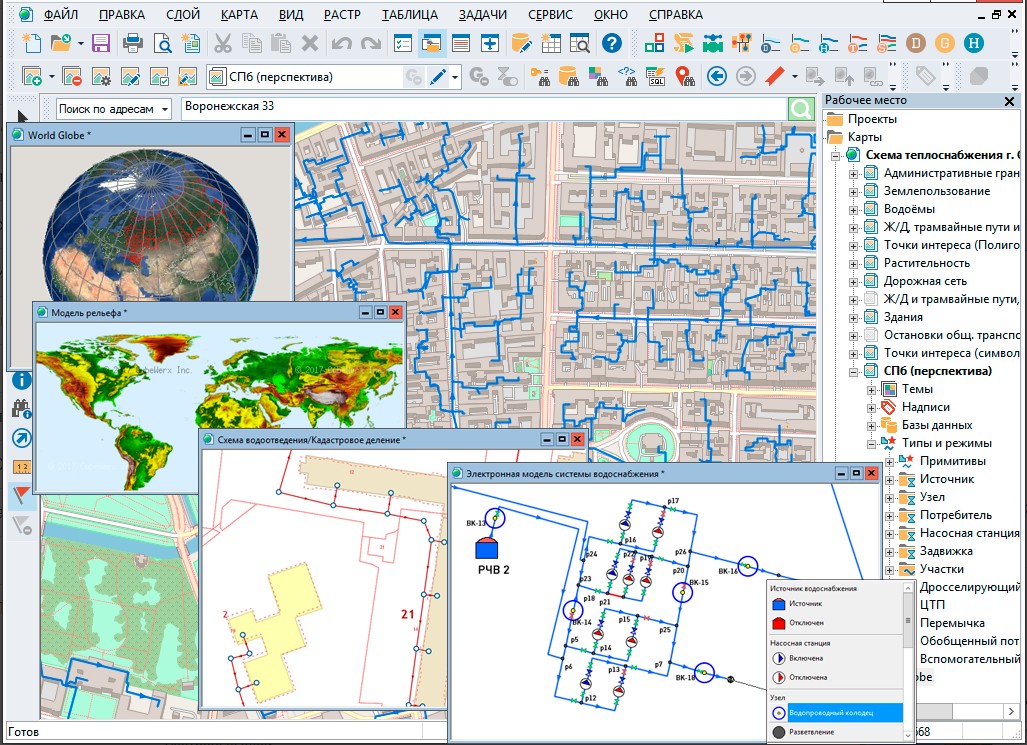 Рисунок 3.1. ГИС Zulu3.1.1. Геоинформационная система (ГИС) ZuluГИС Zulu – геоинформационная система, обеспечивающая сбор, хранение, обработку, доступ, отображение и распространение пространственное - координированных данных, позволяющее осуществлять моделирование инженерных коммуникаций и транспортных систем.Геоинформационная система Zulu предназначена для создания ГИС приложений, требующих визуализации пространственных данных в векторном и растровом виде, анализа их топологии и их связи с семантическими базами данных.С помощью Zulu можно создавать всевозможные карты, или план - схемы, включая карты и схемы инженерных сетей с поддержкой их топологии, работать с большим количеством растровых изображений, осуществлять экспорт и импорт данных различных источников.ГИС Zulu позволяет импортировать данные из таких программ как Maplnfo, AutoCAD Release 12, ArcView. В результате импорта будут получены векторные слои с готовыми объектами, при этом все характеристики, такие как масштаб, цвет и др. будут сохранены. Если к объектам в обменном формате была прикреплена база данных, то она так же импортируется в Zulu.Помимо импорта Zulu позволяет экспортировать графические данные в такие форматы как: DXF, MIF/.MID, BMP, Shape, SHP. Экспорт семантических данных возможен в электронную таблицу Microsoft Excel или страницу HTML.Руководство пользователя электронной модели разработано на основании руководств по ГИС Zulu (8.0) и ZuluThermo, представленных производителем.3.1.2. Возможности ГИС ZuluСистема обладает следующими возможностями:-	Создавать карты местности в различных географических системах координат и картографических проекциях, отображать векторные графические данные со сглаживанием и без;-	Осуществлять обработку растровых изображений форматов BMP, TIFF, PCX, JPG, GIF, PNG при помощи встроенного графического редактора;-	Пользоваться данными с серверов, поддерживающих спецификацию WMS (Web Map Service);-	С помощью создаваемых векторных слоев с собственным бинарным форматом, обеспечивающим высокую скорость работы, векторизовать растровые изображения;-	При векторизации использовать как примитивные объекты (символьные, текстовые, линейные, площадные) так и типовые объекты, описываемые самостоятельно в структуре слоя;-	Работать с семантическими данными, подключаемыми к слою из внешних источников BDE, ODBC или ADO через описатели баз данных (получать данные можно из таблиц Paradox, dBase, FoxPro; Microsoft Access; Microsoft SQL Server; ORACLE и других источников ODBC или ADO);-	Выполнять запросы к базам данных с отображением результатов на карте (поиск определенной информации, нахождение суммы, максимального, минимального значения, и т.д.);-	Выполнять пространственные запросы по объектам карты в соответствии со спецификациями OGC;-	Создавать модель рельефа местности и строить на ее основе изолинии, зоны затопления профили и растры рельефа, рассчитывать площади и объемы;-	Экспортировать данные из семантической базы или результаты запроса в электронную таблицу Microsoft Excel или страницу HTML;-	Программное или по семантическим данным создавать тематические раскраски, с помощью которых меняется стиль отображения объектов;-	Выводить для всех объектов слоя надписи или бирки, текст надписи может как браться из семантической базы данных, так и переопределяться программно;-	Отображать объекты слоя в формате псевдоF3D позволяющем визуализироваться относительные высоты объектов (например, высоты зданий);-	Создавать и использовать библиотеку графических элементов систем теплоснабжения и режимов их функционирования;-	Создавать расчетные схемы инженерных коммуникаций с автоматическим формированием топологии сети и соответствующих баз данных;-	Изменять топологию сетей и режимы работы ее элементов;-	Решать топологические задачи (изменение состояния объектов (переключения), поиск отключающих устройств, поиск кратчайших путей, поиск связанных объектов, поиск колец);-	Для быстрого перемещения в нужное место карты устанавливать закладки (закладка на точку на местности с определенным масштабом отображения и закладка на определенный объект слоя (весьма удобно, если объект F движущийся по карте));-	С помощью проектов раскрывать структуру того или иного объекта, изображенного на карте схематично;-	Создавать макеты печати;-	Импортировать графические данные из MapInfo (MIF/MID), AutoCAD Release 12 (DXF) и ArcView (SHP);-	Экспортировать графические данные в MapInfo (MIF/MID), AutoCAD Release 12 (DXF), ArcView (SHP) и Windows Bimmap (BMP);-	Создавать макросы на языках VB Script или Java Script;-	Осуществлять программный доступ к данным через объектную модель для написания собственных конвертеров;-	Создавать собственные приложения, работающие под управлением Zulu.3.1.3. Организация графических данныхГрафические данные организованы послойно. Слой является основной информационной единицей системы. Каждый объект слоя имеет уникальный идентификатор (ID или «ключ»). В программе применяются следующие типы слоев:-	векторные слои;-	растровые слои;-	слои рельефа;-	слои с серверов WMS (Web Map Service). Векторные слоиОбъекты векторного слоя делятся на простые (примитивы) и типовые (классифицированные объекты).Примитивы могут быть:-	точечные (пиктограммы или «символы»); F текстовые;-	линейные (линии, полилинии);-	площадные (контуры, поликонтуры).Типовые объекты описываются в библиотеке типов объектов. Каждый тип описывает площадной, линейный или символьный типовой графический объект, имеет пользовательское название и может быть связан с собственной семантической базой данных.Каждый тип объекта может иметь несколько режимов, которые имеют пользовательское название, и задают различные способы отображения данного типового объекта.Типовые объекты могут быть:-	точечные (пиктограммы или «символы»);-	линейные (линии, полилинии);-	площадные (контуры, поликонтуры).Атрибутивные или семантические данные векторного слоя хранятся во внешнем источнике данных и подключаются к слою через собственный описатель базы данных. К одному слою может быть подключено попеременно произвольное число семантических баз данных. Примитивы пользуются общей семантической базой данных, типовые объекты F собственной для каждого типа (однако для разных типов можно подключить одну и ту же базу).Растровые слоиРастровым слоем может быть либо отдельный растровый объект, либо группа растровых объектов. Растровая группа может содержать произвольное число растровых объектов или вложенных растровых групп. Число растров в слое ограничено лишь дисковым пространством (Zulu справляется с полем из нескольких тысяч растров).Поддерживаемые форматы растров - BMP, TIFF, PCX, JPEG, GIF, PNG.3.1.4. Работа с системами координат и картографическими проекциямиГрафические данные могут храниться в различных системах координат и отображаться в различных проекциях трехмерной поверхности Земли на плоскость.Система предлагает набор предопределенных систем координат. Кроме того, пользователь может задать свою систему координат с индивидуальными параметрами для поддерживаемых системой проекций.В частности, эта возможность позволят, при известных параметрах (ключах перехода), привязывать данные, хранящиеся в местной системе координат, к одной из глобальных систем координат.Данные можно перепроецировать из одной системы координат в другую.3.1.5. Организация семантических данныхСемантические данные подключаются к слою из внешних источников Borland Database Engine (BDE), Open Database Connectivity (ODBC) или ActiveX Data Objects (ADO) через описатели баз данных.Получать данные можно из:Таблиц Paradox, dBase, FoxPro;Microsoft Access;Microsoft SQL Server;ORACLE;другие источники ODBC или ADO.Возможен импорт/экспорт данных в следующие форматы:MapInfo MIF/MID;AutoCAD DXF;Shape SHP;Экспорт карты (Windows Bitmap (BMP));Экспорт семантических данных (Microsoft Excel, HTML, текстовый формат).3.1.6. Представление данных на картеКарта может содержать произвольное число графических слоев. Одни и те же графические слои могут быть помещены в разные карты с разными настройками отображения. Карта имеет возможность задания пользовательского имени, цвета фона и масштабной сетки.Данные, хранящихся в разных системах координат, можно отображать на одной карте, в одной из картографических проекций. При этом пересчет координат (если он требуется) из одного датума в другой и из одной проекции в другую производится при отображении «на лету».Примитивы могут иметь индивидуальные стили отображения (цвет, стиль, толщина линий; цвет и стиль заливки; пиктограмма; формат текста). Типовые объекты имеют стиль в зависимостиот режима (состояния), который определяется в библиотеки типов объектов слоя. Стиль примитивов может переопределять картой F для всех примитивов можно принудительно задать один стиль.Стиль объектов можно менять с помощью тематических раскрасок. При этом раскраска может быть создана по семантическим данным или программно.Есть возможность выводить для всех объектов слоя надписи или бирки. Текст надписи может браться из семантической базы данных. Текст надписи также может переопределяться программно. Бирки генерируются автоматически, но могут потом расставляться пользователем в нужное расположение и в нужной ориентации.Для быстрого перемещения в нужное место карты можно устанавливать закладки. Закладка на точку на местности с определенным масштабом отображения.Карту можно печатать с различными опциями (на одной странице или нескольких страницах, в заданном масштабе или вписав в заданные габариты, на страницах для последующей склейки и т.д.).3.1.7 Организация картИмеется возможность удобно организовать карты, объединенные общей тематикой. Совокупность карт, объединенных общим пользовательским именем и, если требуется, набором иерархических связей между этими картами, представляет собой проект.В рамках проекта карты можно связывать между собой с помощью гиперссылок. Гиперссылка определяется от объекта в одной карте к другой карте с указанием месторасположения и масштаба.3.1.8 Редактирование объектовДля редактирования и ввода объектов предусмотрены: Возможности ввода и редактирования:ввод с экрана мышкойввод по координатам с клавиатурытрассировка линийавтозамыкание контуроввырезка/копирование/вставка F дублированиеповорот объекта.Операции отмены/возврата действия (Undo / Redo). F Редактирование группы объектов:Удаление/перемещениеДублированиеповорот - вырезка/копирование/вставка.Редактирование элементов объекта:перемещение/удаление/вставка узлов;перемещение/удаление ребер;разбиение участка символьным объектом;трансформация3.1.9. Векторные оверлейные операцииОверлей - операция наложения друг на друга двух или более слоев, в результате которой образуется один производный слой, содержащий композицию пространственныхобъектов исходных слоев, топологию этой композиции и атрибуты, арифметически или логически производные от значений атрибутов исходных объектов.Поддерживаются следующие векторные оверлейные операции:- объединение объектов с наследованием ID (уникального идентификатора);- разъединение объектов;-	разделение одного объекта группой объектов;-	вырезка из одного объекта области группы объектов;-	отрезание объекта вне области группы других объектов;-	узлование;-	буферные зоны;-	построение контуров по сети.3.1.10. Корректировка растровВ системе реализована корректировка растровых файлов, содержащих сканированную с планшетов топооснову. Корректировка искажений сканирования производится по точкам растра, координаты которых известны. Как минимум должны быть известны четыре точки, определяющие углы планшета.Процедура корректировки создает новый растр, углы которого совпадают с углами планшета, т.е. процедура корректировки обрезает отсканированные и лишние поля.3.1.11. Моделирование сетей и топологические задачи на сетяхНаряду с обычным для ГИС разделением объектов на контуры, ломаные, комбинированные контуры, комбинированные ломаные, Zulu поддерживает ли- нейноузловую  топологию,  что  позволяет  моделировать  инженерные  сети. Наряду с обычным для ГИС разделением объектов на контуры, ломаные, символы, Zulu поддерживает линейно F узловую топологию, что позволяет моделировать инженерные и другие сети. Топологическая сетевая модель представляет собой граф сети, узлами которого являются точечные объекты (колодцы, источники, задвижки, рубильники, перекрестки, потребители и т.д.), а ребрами графа являются линейные объекты (кабели, трубопроводы, участки дорожной сети и т.д.). Топологический редактор создает математическую модель графа сети непосредственно в процессе ввода (рисования) графической информации. Используя модель сети можно решать ряд топологических задач, поиск кратчайшего пути, анализ	связности, анализ колец, анализ отключений, поиск отключающих устройств и т.д.Можно менять состояния объектов (переключения) с последующим автоматическим обновлением состояния всей сети (например, включение/выключение задвижки трубопровода) выполнять поиск отключающих устройств (формирование списка объектов, имеющих признак «отключающее устройство», при отключении которых выбранный объект также переводится в состояние «отключен»), кратчайших путей (находить кратчайший путь по сети между выбранными узла- ми с учетом направлений участков), связанных объектов (находится множество объектов сети, достижимых из выбранного узла сети, достижимость может определяться без учета направления участков, с учетом и против направления участков), искать все кольца сети, в которые входят все выбранные объекты.Сеть вводится как совокупность типовых точечных объектов, соединенных типовыми линейными объектами, имеющими признак «участок». Информация о топологии формируется автоматически - если «потянуть» за узел или ребро, связанные объекты также перемещаются. Объекты сети можно откреплять и заново прикреплять друг к другу одним движением мышки.Модель сети Zulu является основой для работы модуля расчетов инженерных сетей ZuluThermo.3.1.12. Модуль ZuluThermoМодуль ZuluThermo позволяет создать расчетную математическую модель сети, выполнить паспортизацию сети, и на основе созданной модели решать информационные задачи, задачи топологического анализа, и выполнять различные тепло гидравлические расчеты.Расчету подлежат тупиковые и кольцевые тепловые сети, в том числе с повелительными насосными станциями и дросселирующими устройствами, работающие от одного или нескольких источников.Программа предусматривает теплогидравлический расчет с присоединением к сети индивидуальных тепловых пунктов (ИТП) и центральных тепловых пунктов (ЦТП) по нескольким десятками схемных решений, применяемых на территории России.Расчет систем теплоснабжения может производиться с учетом утечек из тепловой сети и систем теплопотребления, а также тепловых потерь в трубопроводах тепловой сети.Расчет тепловых потерь ведется либо по нормативным потерям, либо по фактическому состоянию изоляции.Расчеты ZuluThermo могут работать как в тесной интеграции с геоинформационной системой (в виде модуля расширения ГИС), так и в виде отдельной библиотеки компонентов, которые позволяют выполнять расчеты из приложений пользователей.Состав задач:-	построение расчетной модели тепловой сети;-	паспортизация объектов сети;-	наладочный расчет тепловой сети;-	поверочный расчет тепловой сети;-	конструкторский расчет тепловой сети;-	расчет требуемой температуры на источнике;-	коммутационные задачи;-	построение пьезометрического графика;-расчет нормативных потерь тепла через изоляцию.Графическое представление объектов системы теплоснабжения с привязкой к топографической основе поселения на примере городского поселения «Лесной городок» представлено на рисунках ниже.3.2. Паспортизацию и описание расчетных единиц территориального деления, включая административноеНиже представлен неполный перечень того, что позволяет делать ГИС Zuluсоздавать карты местности в различных географических системах координат и картографических проекциях, отображать векторные графические данные со сглаживанием и без;-	осуществлять обработку растровых изображений форматов BMP, TIFF, PCX, JPG, GIF, PNG при помощи встроенного графического редактора;-	пользоваться данными с серверов, поддерживающих спецификации WMS (Web Map Service), WMTS (Web Map Tile Service);-	с помощью создаваемых векторных слоев с собственным бинарным форматом, обеспечивающим высокую скорость работы, векторизовать растровые изображения;-	векторизации использовать как примитивные объекты (символьные, текстовые, линейные, площадные) так и типовые объекты, описываемые самостоятельно в структуре;-	работать с семантическими данными, подключаемыми к слою из внешних источников BDE, ODBC или ADO через описатели баз данных (получать данные можно из таблиц Paradox, dBase, FoxPro; Microsoft Access, Microsoft SQL Server; ORACLE и других источников ODBC или ADO);-	выполнять запросы к базам данных с отображением результатов на карте (поиск определенной информации, нахождение суммы, максимального, минимального значения, и т.д.);- выполнять пространственные запросы по объектам карты в соответствии со спецификациями OGC;-	создавать модель рельефа местности и строить на ее основе изолинии, зоны затопления профили и растры рельефа, рассчитывать площади и объемы;-	импортировать графические данные из MapInfo (MIF/MID), AutoCAD (DXF) , ArcView (SHP), Metafile (WMF).-	экспортировать графические данные в MapInfo (MIF/MID), AutoCAD 12 (DXF), ArcView (SHP), Google (KML), Windows Bitmap (BMP).Используя вышеуказанные средства, ГИС Zulu, имеется возможность проводить паспортизацию и описание расчетных единиц территориального деления, включая административное.ГЛАВА 4. СУЩЕСТВУЮЩИЕ	И ПЕРСПЕКТИВНЫЕ БАЛАНСЫ ТЕПЛОВОЙ МОЩНОСТИ ИСТОЧНИКОВ ТЕПЛОВОЙ ЭНЕРГИИ И ТЕПЛОВОЙ НАГРУЗКИ	Часть 1. БАЛАНСЫ СУЩЕСТВУЮЩЕЙ НА БАЗОВЫЙ ПЕРИОД СХЕМЫ ТЕПЛОСНАБЖЕНИЯ (АКТУАЛИЗАЦИИ СХЕМЫ ТЕПЛОСНАБЖЕНИЯ) ТЕПЛОВОЙ МОЩНОСТИ И ПЕРСПЕКТИВНОЙ ТЕПЛОВОЙ НАГРУЗКИ В КАЖДОМ ИЗ ЗОН ДЕЙСТВИЯ ИСТОЧНИКОВ ТЕПЛОВОЙ ЭНЕРГИИ С ОПРЕДЕЛЕНИЕМ РЕЗЕРВОВ (ДЕФИЦИТОВ) СУЩЕСТВУЮЩЕЙ РАСПОЛАГАЕМОЙ ТЕПЛОВОЙ МОЩНОСТИ ИСТОЧНИКОВ ТЕПЛОВОЙ ЭНЕРГИИ, УСТАНАВЛИВАЕМЫХ НА ОСНОВАНИИ ВЕЛИЧИН РАСЧЕТНОЙ ТЕПЛОВОЙ НАГРУЗКИНа основании фактических данных по балансу тепловой мощности на базовый год, с учетом спрогнозированного объема потребления тепловой энергии на перспективу до 2034 года, сформированы балансы тепловой мощности и тепловой нагрузки в зонах теплоснабжения существующих источников тепловой энергии на расчетный срок схемы теплоснабжения.Таблица 4.1.1 - Существующий и перспективный баланс тепловой мощности и подключенной нагрузкиЧасть 2. ГИДРАВЛИЧЕСКИЙ РАСЧЕТ ПЕРЕДАЧИ ТЕПЛОНОСИТЕЛЯ ДЛЯ КАЖДОГО МАГИСТРАЛЬНОГО ВЫВОДА С ЦЕЛЬЮ ОПРЕДЕЛЕНИЯ ВОЗМОЖНОСТИ (НЕВОЗМОЖНОСТИ) ОБЕСПЕЧЕНИЯ ТЕПЛОВОЙ ЭНЕРГИЕЙ СУЩЕСТВУЮЩИХ И ПЕРСПЕКТИВНЫХ ПОТРЕБИТЕЛЕЙ, ПРИСОЕДИНЕННЫХ К ТЕПЛОВОЙ СЕТИ ОТ КАЖДОГО ИСТОЧНИКА ТЕПЛОВОЙ ЭНЕРГИИОснованием для разработки гидравлического расчета тепловых сетей является:– СНиП 41 -02-2003 «Тепловые сети»;– СНиП 41-03-2003 «Тепловая изоляция оборудования и трубопроводов»;– СНиП 41-01-2003 «Отопление, вентиляция, кондиционирование»;– ГОСТ 21.605-82-СПД «Сети тепловые (тепломеханическая часть). Рабочие чертежи»;– ГОСТ 21.206-93 «Условные обозначения трубопроводов».Справочная литература:– Справочник проектировщика «Проектирование тепловых сетей». Автор А.А. Николаев;– Справочник «Наладка и эксплуатация водяных тепловых сетей», 3-е издание, переработанное и дополненное. Автор В.И. Манюк;– Правила технической эксплуатации тепловых энергоустановок.Условия проведения гидравлического расчета:Схема тепловой сети – двухтрубная, тупиковая.Схема подключения систем теплопотребления к тепловой сети –зависимая.Параметры теплоносителя – 95/70 0С.Расчетная температура наружного воздуха: -33 0С.Коэффициент эквивалентной шероховатости (поправочный коэффициент к величине удельных потерь давления) Кэ = 3,0.Из-за отсутствия точных данных о количестве местных сопротивлений – сумма коэффициентов местных сопротивлений принята как 10 % от линейных потерь давления.1. Определение тепловых нагрузок потребителей, расчетных расходов теплоносителя.Расчетные расходы воды определяются по формуле:где:– Q(P)oт - расчетная тепловая нагрузка;– t1p – расчетная температура воды в подающем трубопроводе тепловой сети;– t2P – расчетная температура воды в обратном трубопроводе тепловой сети.2. Проведение гидравлического расчета.Потери давления на участке трубопровода складываются из линейных потерь (на трение) и потерь на местных сопротивлениях:∆р = ∆ртр + ∆рм;Линейные потери давления пропорциональны длине труб и равны:∆pтр = R·L;где L – длина трубопровода, м;R – удельные потери давления на трение, кгс/м2.где λ – коэффициент гидравлического трения;v – скорость теплоносителя, м/с;ρ – плотность теплоносителя, кгс/м3;g – ускорение свободного падения, м/с2;dBН – внутренний диаметр трубы, м;G – расчетный расход теплоносителя на рассчитываемом участке, т/ч.Потери давления в местных сопротивлениях находят по формуле:где Σζ – сумма коэффициентов местных сопротивлений.Тепловые сети работают при турбулентном режиме движения теплоносителя в квадратичной области, поэтому коэффициент гидравлического трения определяется формулой Прандтля-Никурадзе:λ = 1/(1,14 + 2∙lg(Dв/ Kэ))2где Kэ – эквивалентная шероховатость трубы, принимаемая для вновь прокладываемых труб водяных тепловых сетей Kэ = .При значениях эквивалентной шероховатости трубопроводов, отличных от Kэ = , на величину удельных потерь давления вводится поправочный коэффициент β. В этом случае:∆р = β·R·L + ∆pм.Часть 3. ВЫВОДЫ О РЕЗЕРВАХ (ДЕФИЦИТАХ) СУЩЕСТВУЮЩЕЙ СИСТЕМЫ ТЕПЛОСНАБЖЕНИЯ ПРИ ОБЕСПЕЧЕНИИ ПЕРСПЕКТИВНОЙ ТЕПЛОВОЙ НАГРУЗКИ ПОТРЕБИТЕЛЕЙРезервы (дефициты) существующей системы теплоснабжения при обеспечении перспективной тепловой нагрузки потребителей представлены в таблице ниже.Таблица 4.3.1 - Резервы (дефициты) существующей системы теплоснабженияЧасть 4. ОПИСАНИЕ ИЗМЕНЕНИЙ СУЩЕСТВУЮЩИХ И ПЕРСПЕКТИВНЫХ БАЛАНСОВ ТЕПЛОВОЙ МОЩНОСТИ ИСТОЧНИКОВ ТЕПЛОВОЙ ЭНЕРГИИ И ТЕПЛОВОЙ НАГРУЗКИ ПОТРЕБИТЕЛЕЙ ДЛЯ КАЖДОЙ СИСТЕМЫ ТЕПЛОСНАБЖЕНИЯ ЗА ПЕРИОД, ПРЕДШЕСТВУЮЩИЙ АКТУАЛИЗАЦИИ СХЕМЫ ТЕПЛОСНАБЖЕНИЯРассмотрены перспективные балансы источников тепловой мощности и тепловой нагрузки в период с 2022 по 2034 гг. Балансы переработаны с учетом данных, предоставленных для актуализации на базовый 2022 год.ГЛАВА 5. МАСТЕР-ПЛАН  РАЗВИТИЯ  СИСТЕМ  ТЕПЛОСНАБЖЕНИЯ  ПОСЕЛЕНИЯ, ГОРОДСКОГО ОКРУГАЧасть 1. ОПИСАНИЕ ВАРИАНТОВ ПЕРСПЕКТИВНОГО РАЗВИТИЯ СИСТЕМ ТЕПЛОСНАБЖЕНИЯ ПОСЕЛЕНИЯ, ГОРОДСКОГО ОКРУГА, ГОРОДА ФЕДЕРАЛЬНОГО ЗНАЧЕНИЯ (В СЛУЧАЕ ИХ ИЗМЕНЕНИЯ ОТНОСИТЕЛЬНО РАНЕЕ ПРИНЯТОГО ВАРИАНТА РАЗВИТИЯ СИСТЕМ ТЕПЛОСНАБЖЕНИЯ В УТВЕРЖДЕННОЙ В УСТАНОВЛЕННОМ ПОРЯДКЕ СХЕМЕ ТЕПЛОСНАБЖЕНИЯ)	Планом развития муниципального образования предусматривается новое жилищное строительство, размещаемое на территориях существующей застройки путем реконструкции и создания новой современной застройки, обеспечивающей комфортные условия проживания.В настоящее время на территории поселения действует 65 источников централизованного теплоснабжения. Схемой теплоснабжения предусматрисвается строительство новых источников теплоснабжения на территории муниципального образования.Основным направлением развития системы теплоснабжения муниципального образования является сохранение существующей схемы теплоснабжения с проведением работ по модернизации источников теплоснабжения и заменой изношенных участков тепловых сетей.В муниципальном образовании перспективная система теплоснабжения сохраняется в существующем виде.Часть 2. ТЕХНИКО-ЭКОНОМИЧЕСКОЕ СРАВНЕНИЕ ВАРИАНТОВ ПЕРСПЕКТИВНОГО РАЗВИТИЯ СИСТЕМ ТЕПЛОСНАБЖЕНИЯМастер-план схемы теплоснабжения предназначен для утверждения сценария развития теплоисточников системы централизованного теплоснабжения, а также описания, обоснования и выбора наиболее целесообразного варианта его реализации. В соответствии с ранее принятого варианта развития систем теплоснабжения в утвержденной в установленном порядке схеме теплоснабжения изменение вариантов развития системы теплоснабжение не планируется.Часть 3. ОБОСНОВАНИЕ ВЫБОРА ПРИОРИТЕТНОГО ВАРИАНТА ПЕРСПЕКТИВНОГО РАЗВИТИЯ СИСТЕМ ТЕПЛОСНАБЖЕНИЯ ПОСЕЛЕНИЯ, ГОРОДСКОГО ОКРУГА, ГОРОДА ФЕДЕРАЛЬНОГО ЗНАЧЕНИЯ НА ОСНОВЕ АНАЛИЗА ЦЕНОВЫХ (ТАРИФНЫХ) ПОСЛЕДСТВИЙ ДЛЯ ПОТРЕБИТЕЛЕЙВ целях повышения эффективности работы источников теплоснабжения и обеспечения доступности услуги теплоснабжения, основным направлением развития системы централизованного теплоснабжения выбрано сохранение существующей системы теплоснабжения с проведением по модернизации оборудования источников теплоснабжения, а также проведение работ по замене изношенных участков тепловых сетей.Часть 4. ОПИСАНИЕ ИЗМЕНЕНИЙ В МАСТЕР-ПЛАНЕ РАЗВИТИЯ СИСТЕМ ТЕПЛОСНАБЖЕНИЯ МУНИЦИПАЛЬНОГО ОБРАЗОВАНИЯ ЗА ПЕРИОД, ПРЕДШЕСТВУЮЩИЙ АКТУАЛИЗАЦИИ СХЕМЫ ТЕПЛОСНАБЖЕНИЯПо сравнению с базовой версией Схемы теплоснабжения откорректировано согласно с действующей редакцией Постановления Правительства РФ № 154 от 22 февраля . «О требованиях к схемам теплоснабжения, порядку их разработки и утверждения» (В редакции постановлений Правительства Российской Федерации от 07.10.2014 № 1016, от 18.03.2016 № 208, от 23.03.2016 № 229, от 12.07.2016 № 666, от 03.04.2018 № 405, от 16.03.2019 № 276) и Методическими указаниями по разработке схем теплоснабжения (утв. Приказом Министерства энергетики РФ от 5 марта 2019 года №212).ГЛАВА 6. СУЩЕСТВУЮЩИЕ И ПЕРСПЕКТИВНЫЕ БАЛАНСЫ ПРОИЗВОДИТЕЛЬНОСТИ ВОДОПОДГОТОВИТЕЛЬНЫХ УСТАНОВОК И МАКСИМАЛЬНОГО ПОТРЕБЛЕНИЯ ТЕПЛОНОСИТЕЛЯ ТЕПЛОПОТРЕБЛЯЮЩИМИ УСТАНОВКАМИ ПОТРЕБИТЕЛЕЙ, В ТОМ ЧИСЛЕ В АВАРИЙНЫХ РЕЖИМАХЧасть 1. РАСЧЕТНАЯ ВЕЛИЧИНА НОРМАТИВНЫХ ПОТЕРЬ (В ЦЕНОВЫХ ЗОНАХ ТЕПЛОСНАБЖЕНИЯ - РАСЧЕТНАЯ ВЕЛИЧИНА ПЛАНОВЫХ ПОТЕРЬ, ОПРЕДЕЛЯЕМЫХ В СООТВЕТСТВИИ С МЕТОДИЧЕСКИМИ УКАЗАНИЯМИ ПО РАЗРАБОТКЕ СХЕМ ТЕПЛОСНАБЖЕНИЯ) ТЕПЛОНОСИТЕЛЯ В ТЕПЛОВЫХ СЕТЯХ В ЗОНАХ ДЕЙСТВИЯ ИСТОЧНИКОВ ТЕПЛОВОЙ ЭНЕРГИИТаблица 6.1.1.1 - Нормативные потери теплоносителя в тепловых сетях в зонах действия источников тепловой энергииЧасть 2. МАКСИМАЛЬНЫЙ И СРЕДНЕЧАСОВОЙ РАСХОД ТЕПЛОНОСИТЕЛЯ (РАСХОД СЕТЕВОЙ ВОДЫ) НА ГОРЯЧЕЕ ВОДОСНАБЖЕНИЕ ПОТРЕБИТЕЛЕЙ С ИСПОЛЬЗОВАНИЕМ ОТКРЫТОЙ СИСТЕМЫ ТЕПЛОСНАБЖЕНИЯ В ЗОНЕ ДЕЙСТВИЯ КАЖДОГО ИСТОЧНИКА ТЕПЛОВОЙ ЭНЕРГИИ, РАССЧИТЫВАЕМЫЙ С УЧЕТОМ ПРОГНОЗНЫХ СРОКОВ ПЕРЕВОДА ПОТРЕБИТЕЛЕЙ, ПОДКЛЮЧЕННЫХ К ОТКРЫТОЙ СИСТЕМЕ ТЕПЛОСНАБЖЕНИЯ (ГОРЯЧЕГО ВОДОСНАБЖЕНИЯ), НА ЗАКРЫТУЮ СИСТЕМУ ГОРЯЧЕГО ВОДОСНАБЖЕНИЯТаблица 6.2.1.1 - Расход теплоносителя на горячее водоснабжение потребителей для открытой системы теплоснабженияЧасть 3. СВЕДЕНИЯ О НАЛИЧИИ БАКОВ-АККУМУЛЯТОРОВСведения о наличии баков-аккумуляторов представлены в главе 6 пункте 2.Часть 4. НОРМАТИВНЫЙ И ФАКТИЧЕСКИЙ (ДЛЯ ЭКСПЛУАТАЦИОННОГО И АВАРИЙНОГО РЕЖИМОВ) ЧАСОВОЙ РАСХОД ПОДПИТОЧНОЙ ВОДЫ В ЗОНЕ ДЕЙСТВИЯ ИСТОЧНИКОВ ТЕПЛОВОЙ ЭНЕРГИИТаблица 6.4.1 - Расход подпиточной воды для эксплуатационного и аварийного режимов, в зоне действия источников тепловой энергииЧасть 5. СУЩЕСТВУЮЩИЙ И ПЕРСПЕКТИВНЫЙ БАЛАНС ПРОИЗВОДИТЕЛЬНОСТИ ВОДОПОДГОТОВИТЕЛЬНЫХ УСТАНОВОК И ПОТЕРЬ ТЕПЛОНОСИТЕЛЯ С УЧЕТОМ РАЗВИТИЯ СИСТЕМЫ ТЕПЛОСНАБЖЕНИЯСуществующий и перспективный баланс производительности водоподготовительных установок и потерь теплоносителя с учетом развития системы теплоснабжения представлен в главе 6 пункт 1.Часть 6. ОПИСАНИЕ ИЗМЕНЕНИЙ В СУЩЕСТВУЮЩИХ И ПЕРСПЕКТИВНЫХ БАЛАНСАХ ПРОИЗВОДИТЕЛЬНОСТИ ВОДОПОДГОТОВИТЕЛЬНЫХ УСТАНОВОК И МАКСИМАЛЬНОГО ПОТРЕБЛЕНИЯ ТЕПЛОНОСИТЕЛЯ ТЕПЛОПОТРЕБЛЯЮЩИМИ УСТАНОВКАМИ ПОТРЕБИТЕЛЕЙ, В ТОМ ЧИСЛЕ В АВАРИЙНЫХ РЕЖИМАХ, ЗА ПЕРИОД, ПРЕДШЕСТВУЮЩИЙ АКТУАЛИЗАЦИИ СХЕМЫ ТЕПЛОСНАБЖЕНИЯИзменения отсутствуют.ГЛАВА 7.  ПРЕДЛОЖЕНИЯ ПО СТРОИТЕЛЬСТВУ, РЕКОНСТРУКЦИИ, ТЕХНИЧЕСКОМУ ПЕРЕВООРУЖЕНИЮ И (ИЛИ) МОДЕРНИЗАЦИИ ИСТОЧНИКОВ ТЕПЛОВОЙ ЭНЕРГИИЧасть 1. ОПИСАНИЕ УСЛОВИЙ ОРГАНИЗАЦИИ ЦЕНТРАЛИЗОВАННОГО ТЕПЛОСНАБЖЕНИЯ, ИНДИВИДУАЛЬНОГО ТЕПЛОСНАБЖЕНИЯ, А ТАКЖЕ ПОКВАРТИРНОГО ОТОПЛЕНИЯВ соответствии со статьей 23 Федерального закона «О теплоснабжении» №190-ФЗ от 27.07.2010, развитие систем теплоснабжения поселений, городских округов осуществляется в целях удовлетворения спроса на тепловую энергию, теплоноситель и обеспечения надежного теплоснабжения наиболее экономичным способом при минимальном вредном воздействии на окружающую среду, экономического стимулирования развития и внедрения энергосберегающих технологий.Поквартирное отопление в рассматриваемом регионе возможно только с использованием в качестве источника электрической энергии, поскольку установка индивидуального газового отопления невозможна в виду отсутствия подключения к системам газоснабжения. Практика применения индивидуальных электрических источников тепловой энергии описана в Главе 1 Обосновывающих материалов.Часть 2. ОПИСАНИЕ ТЕКУЩЕЙ СИТУАЦИИ, СВЯЗАННОЙ С РАНЕЕ ПРИНЯТЫМИ В СООТВЕТСТВИИ С ЗАКОНОДАТЕЛЬСТВОМ РОССИЙСКОЙ ФЕДЕРАЦИИ ОБ ЭЛЕКТРОЭНЕРГЕТИКЕ РЕШЕНИЯМИ ОБ ОТНЕСЕНИИ ГЕНЕРИРУЮЩИХ ОБЪЕКТОВ К ГЕНЕРИРУЮЩИМ ОБЪЕКТАМ, МОЩНОСТЬ КОТОРЫХ ПОСТАВЛЯЕТСЯ В ВЫНУЖДЕННОМ РЕЖИМЕ В ЦЕЛЯХ ОБЕСПЕЧЕНИЯ НАДЕЖНОГО ТЕПЛОСНАБЖЕНИЯ ПОТРЕБИТЕЛЕЙУказанные объекты отсутствуют.Часть 3. АНАЛИЗ НАДЕЖНОСТИ И КАЧЕСТВА ТЕПЛОСНАБЖЕНИЯ ДЛЯ СЛУЧАЕВ ОТНЕСЕНИЯ ГЕНЕРИРУЮЩЕГО ОБЪЕКТА К ОБЪЕКТАМ, ВЫВОД КОТОРЫХ ИЗ ЭКСПЛУАТАЦИИ МОЖЕТ ПРИВЕСТИ К НАРУШЕНИЮ НАДЕЖНОСТИ ТЕПЛОСНАБЖЕНИЯ (ПРИ ОТНЕСЕНИИ ТАКОГО ГЕНЕРИРУЮЩЕГО ОБЪЕКТА К ОБЪЕКТАМ, ЭЛЕКТРИЧЕСКАЯ МОЩНОСТЬ КОТОРЫХ ПОСТАВЛЯЕТСЯ В ВЫНУЖДЕННОМ РЕЖИМЕ В ЦЕЛЯХ ОБЕСПЕЧЕНИЯ НАДЕЖНОГО ТЕПЛОСНАБЖЕНИЯ ПОТРЕБИТЕЛЕЙ, В СООТВЕТСТВУЮЩЕМ ГОДУ ДОЛГОСРОЧНОГО КОНКУРЕНТНОГО ОТБОРА МОЩНОСТИ НА ОПТОВОМ РЫНКЕ ЭЛЕКТРИЧЕСКОЙ ЭНЕРГИИ (МОЩНОСТИ) НА СООТВЕТСТВУЮЩИЙ ПЕРИОД), В СООТВЕТСТВИИ С МЕТОДИЧЕСКИМИ УКАЗАНИЯМИ ПО РАЗРАБОТКЕ СХЕМ ТЕПЛОСНАБЖЕНИЯ Указанные объекты отсутствуют.Часть 4. ОБОСНОВАНИЕ ПРЕДЛАГАЕМЫХ ДЛЯ СТРОИТЕЛЬСТВА ИСТОЧНИКОВ ТЕПЛОВОЙ ЭНЕРГИИ, ФУНКЦИОНИРУЮЩИХ В РЕЖИМЕ КОМБИНИРОВАННОЙ ВЫРАБОТКОЙ ЭЛЕКТРИЧЕСКОЙ И ТЕПЛОВОЙ ЭНЕРГИИ, ДЛЯ ОБЕСПЕЧЕНИЯ ПЕРСПЕКТИВНЫХ ТЕПЛОВЫХ НАГРУЗОКСтроительство источников тепловой энергии, функционирующих в режиме комбинированной выработки электрической и тепловой энергии, для обеспечения перспективных тепловых нагрузок схемой теплоснабжения не предусмотрено. Часть 5. ОБОСНОВАНИЕ ПРЕДЛАГАЕМЫХ ДЛЯ РЕКОНСТРУКЦИИ И (ИЛИ) МОДЕРНИЗАЦИИ ДЕЙСТВУЮЩИХ ИСТОЧНИКОВ ТЕПЛОВОЙ ЭНЕРГИИ, ФУНКЦИОНИРУЮЩИХ В РЕЖИМЕ КОМБИНИРОВАННОЙ ВЫРАБОТКИ ЭЛЕКТРИЧЕСКОЙ И ТЕПЛОВОЙ ЭНЕРГИИ, ДЛЯ ОБЕСПЕЧЕНИЯ ПЕРСПЕКТИВНЫХ ПРИРОСТОВ ТЕПЛОВЫХ НАГРУЗОКОбъекты, работающие в режиме комбинированной выработки, отсутствуют.Часть 6. ОБОСНОВАНИЕ ПРЕДЛАГАЕМЫХ ДЛЯ РЕКОНСТРУКЦИИ И (ИЛИ) МОДЕРНИЗАЦИИ ДЕЙСТВУЮЩИХ ИСТОЧНИКОВ ТЕПЛОВОЙ ЭНЕРГИИ, ФУНКЦИОНИРУЮЩИХ В РЕЖИМЕ КОМБИНИРОВАННОЙ ВЫРАБОТКИ ЭЛЕКТРИЧЕСКОЙ И ТЕПЛОВОЙ ЭНЕРГИИ, ДЛЯ ОБЕСПЕЧЕНИЯ ПЕРСПЕКТИВНЫХ ПРИРОСТОВ ТЕПЛОВЫХ НАГРУЗОКРеконструкция котельных для выработки электроэнергии в комбинированном цикле экономически не обоснована в виду малой существующей и перспективных тепловых нагрузок.Часть 7. ОБОСНОВАНИЕ ПРЕДЛАГАЕМЫХ ДЛЯ РЕКОНСТРУКЦИИ И (ИЛИ) МОДЕРНИЗАЦИИ КОТЕЛЬНЫХ С УВЕЛИЧЕНИЕМ ЗОНЫ ИХ ДЕЙСТВИЯ ПУТЕМ ВКЛЮЧЕНИЯ В НЕЕ ЗОН ДЕЙСТВИЯ СУЩЕСТВУЮЩИХ ИСТОЧНИКОВ ТЕПЛОВОЙ ЭНЕРГИИ В виду значительной территориальной удаленности зон действия источников тепловой энергии друг от друга невозможно перераспределить тепловые нагрузки между ними.Часть 8. ОБОСНОВАНИЕ ПРЕДЛАГАЕМЫХ ДЛЯ ПЕРЕВОДА В ПИКОВЫЙ РЕЖИМ РАБОТЫ КОТЕЛЬНЫХ ПО ОТНОШЕНИЮ К ИСТОЧНИКАМ ТЕПЛОВОЙ ЭНЕРГИИ, ФУНКЦИОНИРУЮЩИМ В РЕЖИМЕ КОМБИНИРОВАННОЙ ВЫРАБОТКИ ЭЛЕКТРИЧЕСКОЙ И ТЕПЛОВОЙ ЭНЕРГИИНа территории Промышленновский муниципальный округ отсутствуют источники тепловой энергии, функционирующие в режиме комбинированной выработки электрической и тепловой энергии.Часть 9. ОБОСНОВАНИЕ ПРЕДЛОЖЕНИЙ ПО РАСШИРЕНИЮ ЗОН ДЕЙСТВИЯ ДЕЙСТВУЮЩИХ ИСТОЧНИКОВ ТЕПЛОВОЙ ЭНЕРГИИ, ФУНКЦИОНИРУЮЩИХ В РЕЖИМЕ КОМБИНИРОВАННОЙ ВЫРАБОТКИ ЭЛЕКТРИЧЕСКОЙ И ТЕПЛОВОЙ ЭНЕРГИИУказанные объекты отсутствуют.Часть 10. ОБОСНОВАНИЕ ПРЕДЛАГАЕМЫХ ДЛЯ ВЫВОДА В РЕЗЕРВ И (ИЛИ) ВЫВОДА ИЗ ЭКСПЛУАТАЦИИ КОТЕЛЬНЫХ ПРИ ПЕРЕДАЧЕ ТЕПЛОВЫХ НАГРУЗОК НА ДРУГИЕ ИСТОЧНИКИ ТЕПЛОВОЙ ЭНЕРГИИУказанные объекты отсутствуют.Часть 11. ОБОСНОВАНИЕ ОРГАНИЗАЦИИ ИНДИВИДУАЛЬНОГО ТЕПЛОСНАБЖЕНИЯ В ЗОНАХ ЗАСТРОЙКИ ПОСЕЛЕНИЯ, ГОРОДСКОГО ОКРУГА, ГОРОДА ФЕДЕРАЛЬНОГО ЗНАЧЕНИЯ МАЛОЭТАЖНЫМИ ЖИЛЫМИ ЗДАНИЯМИОдной из особенностей муниципального образования Промышленновский муниципальный округ с подведомственной территорией является отсутствие магистрального газа, поэтому основным топливом источников тепловой энергии является Уголь. В виду отсутствия газа, организация индивидуального теплоснабжения проблематична. В рассматриваемых нами элементах территориального деления индивидуальное теплоснабжение не выгодно. Часть 12. ОБОСНОВАНИЕ ПЕРСПЕКТИВНЫХ БАЛАНСОВ ПРОИЗВОДСТВА И ПОТРЕБЛЕНИЯ ТЕПЛОВОЙ МОЩНОСТИ ИСТОЧНИКОВ ТЕПЛОВОЙ ЭНЕРГИИ И ТЕПЛОНОСИТЕЛЯ И ПРИСОЕДИНЕННОЙ ТЕПЛОВОЙ НАГРУЗКИ В КАЖДОЙ ИЗ СИСТЕМ ТЕПЛОСНАБЖЕНИЯ ПОСЕЛЕНИЯ, ГОРОДСКОГО ОКРУГА, ГОРОДА ФЕДЕРАЛЬНОГО ЗНАЧЕНИЯ Перспективные балансы производства и потребления тепловой мощности источников тепловой энергии рассмотрен в Главе 4 часть 1 текущего тома.Часть 13. АНАЛИЗ ЦЕЛЕСООБРАЗНОСТИ ВВОДА НОВЫХ И РЕКОНСТРУКЦИИ И (ИЛИ) МОДЕРНИЗАЦИИ СУЩЕСТВУЮЩИХ ИСТОЧНИКОВ ТЕПЛОВОЙ ЭНЕРГИИ С ИСПОЛЬЗОВАНИЕМ ВОЗОБНОВЛЯЕМЫХ ИСТОЧНИКОВ ЭНЕРГИИ, А ТАКЖЕ МЕСТНЫХ ВИДОВ ТОПЛИВА В период с 2023 до 2026 года должны быть выполнены мероприятия по строительству котельной №4, котельной №2, взмен старых котельных; строительство терморобота пгт. Промышленная для новой поликлиники и автономного источника теплоснабжения на территории НФС; реконструкция котельной №1 и котельной №2.Реконструкция существующих источников тепловой энергии с использованием возобновляемых источников энергии, а также местных видов топлива не предполагается. Основным видом топлива, для источников тепловой энергии, является твердое топливо (бурый уголь), местные виды топлива, в том числе возобновляемые источники энергии не используются. Мероприятий по переводу котельных на альтернативные виды топлива не поступало.Часть 14.  ОБОСНОВАНИЕ ОРГАНИЗАЦИИ ТЕПЛОСНАБЖЕНИЯ В ПРОИЗВОДСТВЕННЫХ ЗОНАХ НА ТЕРРИТОРИИ ПОСЕЛЕНИЯ, ГОРОДСКОГО ОКРУГА, ГОРОДА ФЕДЕРАЛЬНОГО ЗНАЧЕНИЯОрганизация теплоснабжения в производственных зонах на территории муниципального образования Промышленновский муниципальный округ сохраняется в существующем виде.Часть 15. РЕЗУЛЬТАТЫ РАСЧЕТОВ РАДИУСА ЭФФЕКТИВНОГО ТЕПЛОСНАБЖЕНИЯВ настоящее время Федеральный закон «О теплоснабжении» ввел понятие «радиус эффективного теплоснабжения», но принятой конкретной методики его расчета до сих пор не существует. За прошедшее с момента интенсивного развития теплофикации в России время использовано много понятий, в основе которых лежало определение радиуса теплоснабжения. Упомянем лишь три из них, наиболее распространенных: оптимальный радиус теплоснабжения; оптимальный радиус теплофикации; радиус надежного теплоснабжения. С момента введения в действие закона «О теплоснабжении» появилось еще одно определение: радиус эффективного теплоснабжения – максимальное расстояние от теплопотребляющей установки до ближайшего источника тепловой энергии в системе теплоснабжения, при превышении которого подключение теплопотребляющей установки к данной системе теплоснабжения нецелесообразно по причине увеличения совокупных расходов в системе теплоснабжения. К сожалению, у всех расчетов есть один, но существенный недостаток. В своем большинстве все применяемые формулы - это эмпирические соотношения, построенные не только на базе экономических представлений 1940-х гг., но и использующие для эмпирических соотношений действующие в то время ценовые индикаторы.В данном отчете, ввиду отсутствия действующей нормативной базы, радиус эффективного теплоснабжения был определен по методике предложенной членом редколлегии журнала Новости Теплоснабжения, советником генерального директора ОАО «Объединение ВНИПИэнергопром» В.Н.Папушкина, основанной на самых распространенных расчетах, применяемых для определения радиуса теплоснабжения. В виду того, что методика ориентирована в основном на радиальные сети, радиусы эффективного теплоснабжения строились отдельно на каждый район с опорой на реперные насосные станции.Таблица 7.14.1 - Результаты расчета эффективного радиуса теплоснабженияЧасть 16. ПОКРЫТИЕ ПЕРСПЕКТИВНОЙ ТЕПЛОВОЙ НАГРУЗКИ, НЕ ОБЕСПЕЧЕННОЙ ТЕПЛОВОЙ МОЩНОСТЬЮДанные объекты отсутствуют.Часть 17. МАКСИМАЛЬНАЯ ВЫРАБОТКА ЭЛЕКТРИЧЕСКОЙ ЭНЕРГИИ НА БАЗЕ ПРИРОСТА ТЕПЛОВОГО ПОТРЕБЛЕНИЯ НА КОЛЛЕКТОРАХ СУЩЕСТВУЮЩИХ ИСТОЧНИКОВ ТЕПЛОВОЙ ЭНЕРГИИ, ФУНКЦИОНИРУЮЩИХ В РЕЖИМЕ КОМБИНИРОВАННОЙ ВЫРАБОТКИ ЭЛЕКТРИЧЕСКОЙ И ТЕПЛОВОЙ ЭНЕРГИИДанные объекты отсутствуютЧасть 18. ОПРЕДЕЛЕНИЕ ПЕРСПЕКТИВНЫХ РЕЖИМОВ ЗАГРУЗКИ ИСТОЧНИКОВ ТЕПЛОВОЙ ЭНЕРГИИ ПО ПРИСОЕДИНЕННОЙ ТЕПЛОВОЙ НАГРУЗКЕПерспективные режимы загрузки источников тепловой энергии по присоединенной тепловой нагрузке рассмотрены в главе 4 часть 1, текущего томаЧасть 19. ОПРЕДЕЛЕНИЕ ПОТРЕБНОСТИ В ТОПЛИВЕ И РЕКОМЕНДАЦИИ ПО ВИДАМ ИСПОЛЬЗУЕМОГО ТОПЛИВАУровень и объем потребления топлива не измениться с учетом перспективы. Виды потребляемого топлива останутся неизменными.Часть 20. ОПИСАНИЕ ИЗМЕНЕНИЙ В ПРЕДЛОЖЕНИЯХ ПО СТРОИТЕЛЬСТВУ, РЕКОНСТРУКЦИИ, ТЕХНИЧЕСКОМУ ПЕРЕВООРУЖЕНИЮ И (ИЛИ) МОДЕРНИЗАЦИИ ИСТОЧНИКОВ ТЕПЛОВОЙ ЭНЕРГИИ ЗА ПЕРИОД, ПРЕДШЕСТВУЮЩИЙ АКТУАЛИЗАЦИИ СХЕМЫ ТЕПЛОСНАБЖЕНИЯ, В ТОМ ЧИСЛЕ С УЧЕТОМ ВВЕДЕННЫХ В ЭКСПЛУАТАЦИЮ НОВЫХ, РЕКОНСТРУИРОВАННЫХ И ПРОШЕДШИХ ТЕХНИЧЕСКОЕ ПЕРЕВООРУЖЕНИЕ И (ИЛИ) МОДЕРНИЗАЦИЮ ИСТОЧНИКОВ ТЕПЛОВОЙ ЭНЕРГИИПри актуализации Схемы теплоснабжения на 2023 г. корректировки коснулись: -Глава скорректирован в соответствии с требованиями Постановление Правительства Российской Федерации от 22 февраля 2012 г. N 154 «О требованиях к схемам теплоснабжения, порядку их разработки и утверждения»;ГЛАВА 8.  ПРЕДЛОЖЕНИЯ ПО СТРОИТЕЛЬСТВУ, РЕКОНСТРУКЦИИ И (ИЛИ) МОДЕРНИЗАЦИИ ТЕПЛОВЫХ СЕТЕЙЧасть 1. ПРЕДЛОЖЕНИЯ ПО РЕКОНСТРУКЦИИ И (ИЛИ) МОДЕРНИЗАЦИИ, СТРОИТЕЛЬСТВУ ТЕПЛОВЫХ СЕТЕЙ, ОБЕСПЕЧИВАЮЩИХ ПЕРЕРАСПРЕДЕЛЕНИЕ ТЕПЛОВОЙ НАГРУЗКИ ИЗ ЗОН С ДЕФИЦИТОМ ТЕПЛОВОЙ МОЩНОСТИ В ЗОНЫ С ИЗБЫТКОМ ТЕПЛОВОЙ МОЩНОСТИ (ИСПОЛЬЗОВАНИЕ СУЩЕСТВУЮЩИХ РЕЗЕРВОВ)На территории муниципального образования отсутствуют зоны с дефицитом тепловой мощности.Часть 2. ПРЕДЛОЖЕНИЯ ПО СТРОИТЕЛЬСТВУ ТЕПЛОВЫХ СЕТЕЙ ДЛЯ ОБЕСПЕЧЕНИЯ ПЕРСПЕКТИВНЫХ ПРИРОСТОВ ТЕПЛОВОЙ НАГРУЗКИ ПОД ЖИЛИЩНУЮ, КОМПЛЕКСНУЮ ИЛИ ПРОИЗВОДСТВЕННУЮ ЗАСТРОЙКУ ВО ВНОВЬ ОСВАИВАЕМЫХ РАЙОНАХ ПОСЕЛЕНИЯ, ГОРОДСКОГО ОКРУГА, ГОРОДА ФЕДЕРАЛЬНОГО ЗНАЧЕНИЯПерспективная застройка Промышленновский муниципальный округ планируется в существующих, обеспеченных централизованным теплоснабжением по магистральным трубопроводам районах. По мере ввода новых потребителей будет выполняться разводящая сеть от магистральных трубопроводов. Застройщик осуществляет подключение к тепловым сетям в установленном законодательством порядке, в соответствии с проектом застройки земельного участка.Часть 3. ПРЕДЛОЖЕНИЯ ПО СТРОИТЕЛЬСТВУ ТЕПЛОВЫХ СЕТЕЙ, ОБЕСПЕЧИВАЮЩИХ УСЛОВИЯ, ПРИ НАЛИЧИИ КОТОРЫХ СУЩЕСТВУЕТ ВОЗМОЖНОСТЬ ПОСТАВОК ТЕПЛОВОЙ ЭНЕРГИИ ПОТРЕБИТЕЛЯМ ОТ РАЗЛИЧНЫХ ИСТОЧНИКОВ ТЕПЛОВОЙ ЭНЕРГИИ ПРИ СОХРАНЕНИИ НАДЕЖНОСТИ ТЕПЛОСНАБЖЕНИЯСтроительство тепловых сетей в целях обеспечения условий, при наличии которых существует возможность поставок тепловой энергии потребителям от различных источников тепловой энергии в муниципальном образовании, не запланирована.Часть 4. ПРЕДЛОЖЕНИЯ ПО СТРОИТЕЛЬСТВУ, РЕКОНСТРУКЦИИ И (ИЛИ) МОДЕРНИЗАЦИИ ТЕПЛОВЫХ СЕТЕЙ ДЛЯ ПОВЫШЕНИЯ ЭФФЕКТИВНОСТИ ФУНКЦИОНИРОВАНИЯ СИСТЕМЫ ТЕПЛОСНАБЖЕНИЯ, В ТОМ ЧИСЛЕ ЗА СЧЕТ ПЕРЕВОДА КОТЕЛЬНЫХ В ПИКОВЫЙ РЕЖИМ РАБОТЫ ИЛИ ЛИКВИДАЦИИ КОТЕЛЬНЫХСхемой теплоснабжения предусмотрена перекладка сетей, исчерпавших свой ресурс и нуждающихся в замене, одним из ожидаемых результатов реализации которых является снижение объема потерь тепловой энергии и, как следствие, повышение эффективности функционирования системы теплоснабжения в целом.Часть 5. ПРЕДЛОЖЕНИЯ ПО СТРОИТЕЛЬСТВУ ТЕПЛОВЫХ СЕТЕЙ ДЛЯ ОБЕСПЕЧЕНИЯ НОРМАТИВНОЙ НАДЕЖНОСТИ ТЕПЛОСНАБЖЕНИЯНа территории муниципального образования не планируется строительство тепловых сетей для обеспечения нормативной надежности теплоснабжения.Часть 6. ПРЕДЛОЖЕНИЯ ПО РЕКОНСТРУКЦИИ И (ИЛИ) МОДЕРНИЗАЦИИ ТЕПЛОВЫХ СЕТЕЙ С УВЕЛИЧЕНИЕМ ДИАМЕТРА ТРУБОПРОВОДОВ ДЛЯ ОБЕСПЕЧЕНИЯ ПЕРСПЕКТИВНЫХ ПРИРОСТОВ ТЕПЛОВОЙ НАГРУЗКИРеконструкция тепловых сетей с увеличением диаметра трубопроводов для обеспечения перспективных приростов тепловой нагрузки схемой не предусмотрена.Часть 7. ПРЕДЛОЖЕНИЯ ПО РЕКОНСТРУКЦИИ И (ИЛИ) МОДЕРНИЗАЦИИ ТЕПЛОВЫХ СЕТЕЙ, ПОДЛЕЖАЩИХ ЗАМЕНЕ В СВЯЗИ С ИСЧЕРПАНИЕМ ЭКСПЛУАТАЦИОННОГО РЕСУРСАМероприятия по строительству и реконструкции и (или) модернизации тепловых сетей, подлежащих замене в связи с исчерпанием эксплуатационного ресурса, не требуются.Часть 8. ПРЕДЛОЖЕНИЯ ПО СТРОИТЕЛЬСТВУ, РЕКОНСТРУКЦИИ И (ИЛИ) МОДЕРНИЗАЦИИ НАСОСНЫХ СТАНЦИЙСтроительство и реконструкции насосных станции не требуется.Часть 9. ОПИСАНИЕ ИЗМЕНЕНИЙ В ПРЕДЛОЖЕНИЯХ ПО СТРОИТЕЛЬСТВУ, РЕКОНСТРУКЦИИ И (ИЛИ) МОДЕРНИЗАЦИИ ТЕПЛОВЫХ СЕТЕЙ ЗА ПЕРИОД, ПРЕДШЕСТВУЮЩИЙ АКТУАЛИЗАЦИИ СХЕМЫ ТЕПЛОСНАБЖЕНИЯ, В ТОМ ЧИСЛЕ С УЧЕТОМ ВВЕДЕННЫХ В ЭКСПЛУАТАЦИЮ НОВЫХ И РЕКОНСТРУИРОВАННЫХ ТЕПЛОВЫХ СЕТЕЙ, И СООРУЖЕНИЙ НА НИХПри актуализации на 2023 г., в части мероприятий по сетям произошли следующие основные изменения:-Глава скорректирован в соответствии с требованиями Постановление Правительства Российской Федерации от 22 февраля 2012 г. N 154 «О требованиях к схемам теплоснабжения, порядку их разработки и утверждения»;ГЛАВА 9. ПРЕДЛОЖЕНИЯ ПО ПЕРЕВОДУ ОТКРЫТЫХ СИСТЕМ ТЕПЛОСНАБЖЕНИЯ (ГОРЯЧГО ВОДОСНАБЖЕНИЯ), ОТДЕЛЬНЫХ УЧАСТКОВ ТАКИХ СИСТЕМ В ЗАКРЫТЫЕ СИСТЕМЫ ГОРЯЧЕГО ВОДОСНАБЖЕНИЯЧасть 1. ТЕХНИКО-ЭКОНОМИЧЕСКОЕ ОБОСНОВАНИЕ ПРЕДЛОЖЕНИЙ ПО ТИПАМ ПРИСОЕДИНЕНИЙ ТЕПЛОПОТРЕБЛЯЮЩИХ УСТАНОВОК ПОТРЕБИТЕЛЕЙ (ИЛИ ПРИСОЕДИНЕНИЙ АБОНЕНТСКИХ ВВОДОВ) К ТЕПЛОВЫМ СЕТЯМ, ОБЕСПЕЧИВАЮЩИМ ПЕРЕВОД ПОТРЕБИТЕЛЕЙ, ПОДКЛЮЧЕННЫХ К ОТКРЫТОЙ СИСТЕМЕ ТЕПЛОСНАБЖЕНИЯ (ГОРЯЧЕГО ВОДОСНАБЖЕНИЯ), ОТДЕЛЬНЫМ УЧАСТКАМ ТАКОЙ СИСТЕМЫ, НА ЗАКРЫТУЮ СИСТЕМУ ГОРЯЧЕГО ВОДОСНАБЖЕНИЯТепловой пункт (ТП) — один из главных элементов системы централизованного теплоснабжения зданий, выполняющий функции приема теплоносителя, преобразования (при необходимости) его параметров, распределения между потребителями тепловой энергии и учета ее расходования. В зависимости от предназначения, условий присоединения потребителей к тепловой сети, требований заказчика и др. ТП составляется из ряда отдельных функциональных узлов. Предлагается для применения в схеме вновь проектируемых потребителей стандартные автоматизированные блочные тепловые пункты (БТП) полной заводской готовности, предназначенные для присоединения к тепловой сети различных систем теплопотребления и выполненные по типовым технологическим схемам с применением водоподогревателей на базе паяных или разборных пластинчатых теплообменников. Актуальность перевода открытых систем горячего водоснабжения на закрытые схемы обусловлена следующими причинами:  - в случае открытой системы технологическая возможность поддержания температурного графика при переходных температурах с помощью подогревателей отопления отсутствует и наличие излома (70 ºС) для нужд ГВС приводит к «перетопам» в помещениях зданий;  - существует, перегрев горячей воды при эксплуатации открытой системы теплоснабжения без регулятора температуры горячей воды, которая фактически соответствует температуре воды в подающей линии тепловой сети. Переход на закрытую схему присоединения систем ГВС позволит обеспечить:  - снижение расхода тепловой энергии на отопление и ГВС за счет перевода на качественно-количественное регулирование температуры теплоносителя в соответствии с температурным графиком;  - снижение внутренней коррозии трубопроводов и отложения солей;  - снижение темпов износа оборудования тепловых станций и котельных;  - кардинальное улучшение качества теплоснабжения потребителей, ликвидация «перетопов» во время положительных температур наружного воздуха в отопительный период; Перевод закрытых систем ГВС на закрытые системы должен проводиться в три этапа:1) проектирование индивидуальных тепловых пунктов (ИТП);2) приобретение оборудования;3) строительство.Часть 2. ОБОСНОВАНИЕ И ПЕРЕСМОТР ГРАФИКА ТЕМПЕРАТУР ТЕПЛОНОСИТЕЛЯ И ЕГО РАСХОДА В ОТКРЫТОЙ СИСТЕМЕ ТЕПЛОСНАБЖЕНИЯ (ГОРЯЧЕГО ВОДОСНАБЖЕНИЯ)Основной задачей регулирования отпуска тепловой энергии в системах теплоснабжения является поддержание заданной температуры воздуха в отапливаемых помещениях при изменяющихся в течение отопительного сезона внешних климатических условиях и заданной температуры горячей воды, поступающей в системы горячего водоснабжения при изменяющемся в течение суток расходе этой воды. В соответствии с СП 124.13330.2012 «Тепловые сети» Актуализированная редакция СНиП 41-02-2003 при отпуске тепла от источников тепловой энергии системы теплоснабжения применяется качественное регулирование (по нагрузке отопления или по совмещенной нагрузке отопления и горячего водоснабжения) согласно графику изменения температуры воды в зависимости от температуры наружного воздуха.Часть 3. ПРЕДЛОЖЕНИЯ ПО РЕКОНСТРУКЦИИ ТЕПЛОВЫХ СЕТЕЙ В ОТКРЫТЫХ СИСТЕМАХ ТЕПЛОСНАБЖЕНИЯ (ГОРЯЧЕГО ВОДОСНАБЖЕНИЯ), НА ОТДЕЛЬНЫХ УЧАСТКАХ ТАКИХ СИСТЕМ, ОБЕСПЕЧИВАЮЩИХ ПЕРЕДАЧУ ТЕПЛОВОЙ ЭНЕРГИИ К ПОТРЕБИТЕЛЯМДля организации закрытой схемы горячего водоснабжения потребуется:  - выполнение гидравлического расчета тепловых сетей с учетом перехода на закрытую схему теплоснабжения с целью определения необходимости реконструкции тепловых сетей с увеличением диаметров и реконструкции ЦТП;  - реконструкция тепловых сетей с увеличением диаметров;  - реконструкция ЦТП с установкой теплообменных аппаратов и перекладкой квартальных тепловых сетей и сетей водоснабжения;  - оснащение потребителей, подключенных непосредственно к тепловым сетям по открытой схеме, теплообменниками ГВС;  - замена стальных трубопроводов ГВС в зданиях на полимерные трубопроводы; - реконструкция сетей водоснабжения с перераспределением расходов воды от источников на ИТП; - реконструкция систем водоподготовки на источниках. При переходе на закрытую схему теплоснабжения рекомендуется организовать отдельный учет тепловой энергии на горячее водоснабжение в каждом тепловом пункте.Применительно к новому строительству, проектирование тепловых сетей и сетей водоснабжения должно учитывать условия независимых и закрытых схем.Часть 4. РАСЧЕТ ПОТРЕБНОСТИ ИНВЕСТИЦИЙ ДЛЯ ПЕРЕВОДА ОТКРЫТЫХ СИСТЕМ ТЕПЛОСНАБЖЕНИЯ (ГОРЯЧЕГО ВОДОСНАБЖЕНИЯ), ОТДЕЛЬНЫХ УЧАСТКОВ ТАКИХ СИСТЕМ НА ЗАКРЫТЫЕ СИСТЕМЫ ГОРЯЧЕГО ВОДОСНАБЖЕНИЯКроме экономии на подпитке, снизится суммарный расход на сетевых насосах, что даст дополнительный положительный экономический эффект. Отсутствие водоразбора из тепловой сети позволит прейти на стабильный постоянный гидравлический режим с качественным регулированием отпуска тепловой энергии, что сильно повысит качество теплоснабжения. У потребителей появится собственный инструмент регулирования качества и количества своего теплоснабжения, причем все регулировки внутри потребителя будут мало влиять на гидравлический режим работы всей тепловой сети, но при этом все искусственные «перетопы и недотопы» будут учитываться индивидуальными приборами учета.Часть 5. ОЦЕНКА ЭКОНОМИЧЕСКОЙ ЭФФЕКТИВНОСТИ МЕРОПРИЯТИЙ ПО ПЕРЕВОДУ ОТКРЫТЫХ СИСТЕМ ТЕПЛОСНАБЖЕНИЯ (ГОРЯЧЕГО ВОДОСНАБЖЕНИЯ), ОТДЕЛЬНЫХ УЧАСТКОВ ТАКИХ СИСТЕМ НА ЗАКРЫТЫЕ СИСТЕМЫ ГОРЯЧЕГО ВОДОСНАБЖЕНИЯКлючевыми критериями для перехода на закрытую систему присоединения ГВС будут являться:1) Для источников и тепловых сетей:-  увеличение срока службы водогрейных котлов;-  увеличение срока службы магистральных и квартальных тепловых сетей;-  снижение нагрузки на систему подпитки теплосети;2) Для потребителей:-  улучшение качества теплоснабжения потребителей, исчезновение «перетопов» во время положительных температур наружного воздуха в отопительный период; - соответствие качества горячей воды санитарным нормам.Переход на независимые схемы позволит широко применять автоматизацию процессов регулирования и повышать надежность теплоснабжения. При внедрении, совместно с «закрытием» системы ГВС независимых схем теплоснабжения городских объектов, отопительное оборудование потребителей гидравлически изолируется от сетей производителя тепла, что позволяет использовать более эффективные и безаварийные режимы работы насосного оборудования как в автоматизированных индивидуальных тепловых пунктах (АИТП) потребителя, так и на магистральных и внутриквартальных сетях ресурсоснабжающих организаций (РСО).Также следует отметить возможные эффекты для потребителей:- снижение платежей за горячую воду при стоимости теплоносителя выше стоимости водопроводной воды;- соблюдение температуры горячей воды;- уменьшение сливов при отсутствии циркуляции;- повышение достоверности и снижение стоимости приборного учета.Возможны эффекты от перехода также и для теплоснабжающей организации:- ликвидация убытков при тарифе на теплоноситель ниже реальных затрат;- возможность получения дополнительных доходов от эксплуатации ИТП;- улучшение режимов в тепловых сетях с возможностью подключения новых потребителей;- повышение качества теплоносителя с уменьшением внутренней коррозии оборудования.Часть 6. РАСЧЕТ ЦЕНОВЫХ (ТАРИФНЫХ) ПОСЛЕДСТВИЙ ДЛЯ ПОТРЕБИТЕЛЕЙ В СЛУЧАЕ РЕАЛИЗАЦИИ МЕРОПРИЯТИЙ ПО ПЕРЕВОДУ ОТКРЫТЫХ СИСТЕМ ТЕПЛОСНАБЖЕНИЯ (ГОРЯЧЕГО ВОДОСНАБЖЕНИЯ), ОТДЕЛЬНЫХ УЧАСТКОВ ТАКИХ СИСТЕМ НА ЗАКРЫТЫЕ СИСТЕМЫ ГОРЯЧЕГО ВОДОСНАБЖЕНИЯРасчет ценовых последствий (тарифных) последствий представлены в главе 14.Часть 7. ОПИСАНИЕ АКТУАЛЬНЫХ ИЗМЕНЕНИЙ В ПРЕДЛОЖЕНИЯХ ПО ПЕРЕВОДУ ОТКРЫТЫХ СИСТЕМ ТЕПЛОСНАБЖЕНИЯ (ГОРЯЧЕГО ВОДОСНАБЖЕНИЯ) В ЗАКРЫТЫЕ СИСТЕМЫ ГОРЯЧЕГО ВОДОСНАБЖЕНИЯ ЗА ПЕРИОД, ПРЕДШЕСТВУЮЩИЙ АКТУАЛИЗАЦИИ СХЕМЫ ТЕПЛОСНАБЖЕНИЯ, В ТОМ ЧИСЛЕ С УЧЕТОМ ВВЕДЕННЫХ В ЭКСПЛУАТАЦИЮ ПЕРЕОБОРУДОВАННЫХ ЦЕНТРАЛЬНЫХ И ИНДИВИДУАЛЬНЫХ ТЕПЛОВЫХ ПУНКТОВИзменения отсутствуют.ГЛАВА 10.  ПЕРСПЕКТИВНЫЕ ТОПЛИВНЫЕ БАЛАНСЫЧасть 1. РАСЧЕТЫ ПО КАЖДОМУ ИСТОЧНИКУ ТЕПЛОВОЙ ЭНЕРГИИ ПЕРСПЕКТИВНЫХ МАКСИМАЛЬНЫХ ЧАСОВЫХ И ГОДОВЫХ РАСХОДОВ ОСНОВНОГО ВИДА ТОПЛИВА ДЛЯ ЗИМНЕГО И ЛЕТНЕГО ПЕРИОДОВ, НЕОБХОДИМОГО ДЛЯ ОБЕСПЕЧЕНИЯ НОРМАТИВНОГО ФУНКЦИОНИРОВАНИЯ ИСТОЧНИКОВ ТЕПЛОВОЙ ЭНЕРГИИ НА ТЕРРИТОРИИ ПОСЕЛЕНИЯ, ГОРОДСКОГО ОКРУГА, ГОРОДА ФЕДЕРАЛЬНОГО ЗНАЧЕНИЯТаблица 10.1.1 - Перспективное потребление основного топлива источниками тепловой энергииЧАСТЬ 2. РЕЗУЛЬТАТЫ РАСЧЕТОВ ПО КАЖДОМУ ИСТОЧНИКУ ТЕПЛОВОЙ ЭНЕРГИИ НОРМАТИВНЫХ ЗАПАСОВ ТОПЛИВАНорматив создания запасов топлива на котельных рассчитывается в соответствии с «Порядком определения нормативов запасов топлива на источниках тепловой энергии (за исключением источников тепловой энергии, функционирующих в режиме комбинированной выработки электрической и тепловой энергии)» утвержденным приказом Минэнерго России от 10.08.2012 г. № 377.Неснижаемый нормативный запас топлива (ННЗТ) определяется для котельных в размере, обеспечивающем поддержание плюсовых температур в главном корпусе, вспомогательных зданиях и сооружениях в режиме "выживания" с минимальной расчетной тепловой нагрузкой по условиям самого холодного месяца года. Для электростанций и котельных, работающих на газе, ННЗТ устанавливается по резервному топливу.Расчетный размер ННЗТ определяется по среднесуточному плановому расходу топлива самого холодного месяца отопительного периода и количеству суток, определяемых с учетом вида топлива и способа его доставки: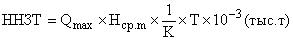 где Qmax - среднее значение отпуска тепловой энергии в тепловую сеть (выработка котельной) в самом холодном месяце, Гкал/сут.;Hcp.m - расчетный норматив удельного расхода топлива на отпущенную тепловую энергию для самого холодного месяца, т.у.т./Гкал;K - коэффициент перевода натурального топлива в условное;Т - длительность периода формирования объема неснижаемого запаса топлива, сут.Количество суток, на которые рассчитывается ННЗТ, определяется в зависимости от вида топлива и способа его доставки в соответствии с таблицей 10.2.1.Таблица 10.2.1 – Количество суток на которые рассчитывается ННЗТ, в зависимости от вида топлива и его доставкиРасчеты необходимого неснижаемого запаса резервного топлива выполнены для котельных, на которых предусматривается резервное топливо.Часть 3. ВИД ТОПЛИВА ПОТРЕБЛЯЕМЫЙ ИСТОЧНИКОМ ТЕПЛОВОЙ ЭНЕРГИИ, В ТОМ ЧИСЛЕ С ИСПОЛЬЗОВАНИЕМ ВОЗОБНОВЛЯЕМЫХ ИСТОЧНИКОВ ЭНЕРГИИ И МЕСТНЫХ ВИДОВ ТОПЛИВА.Таблица 10.3.1 - Потребляемые источником тепловой энергии виды топливаНа территории муниципального образования возобновляемые источники тепловой энергии отсутствуют, ввод новых либо реконструкция существующих источников тепловой энергии с использованием возобновляемых источников энергии не планируется.Часть 4. ВИД ТОПЛИВА (В СЛУЧАЕ, ЕСЛИ ТОПЛИВОМ ЯВЛЯЕТСЯ УГОЛЬ, - ВИД ИСКОПАЕМОГО УГЛЯ В СООТВЕТСТВИИ С МЕЖГОСУДАРСТВЕННЫМ СТАНДАРТОМ ГОСТ 25543-2013 "УГЛИ БУРЫЕ, КАМЕННЫЕ И АНТРАЦИТЫ. КЛАССИФИКАЦИЯ ПО ГЕНЕТИЧЕСКИМ И ТЕХНОЛОГИЧЕСКИМ ПАРАМЕТРАМ"), ИХ ДОЛИ И ЗНАЧЕНИЯ НИЗШЕЙ ТЕПЛОТЫ СГОРАНИЯ ТОПЛИВА, ИСПОЛЬЗУЕМЫХ ДЛЯ ПРОИЗВОДСТВА ТЕПЛОВОЙ ЭНЕРГИИ ПО КАЖДОЙ СИСТЕМЕ ТЕПЛОСНАБЖЕНИЯДля источников тепловой энергии расположенных на территории Промышленновский муниципальный округ основным топливом для котельных является бурый уголь АО «Красноярсккрайуголь» Филиал «Переясловский разрез». Для котельной «Центральная» используется каменный уголь марки «Г» с Ургальского разреза.Часть 5. ПРЕОБЛАДАЮЩИЙ В ПОСЕЛЕНИИ, ГОРОДСКОМ ОКРУГЕ ВИД ТОПЛИВА, ОПРЕДЕЛЯЕМЫЙ ПО СОВОКУПНОСТИ ВСЕХ СИСТЕМ ТЕПЛОСНАБЖЕНИЯ, НАХОДЯЩИХСЯ В СООТВЕТСВУЮЩЕМ ПОСЕЛЕНИИ, ГОРОДСКОМ ОКРУГЕ.В муниципальном образовании Промышленновский муниципальный округ преобладающим видом топлива является уголь.Часть 6. ПРИОРИТЕТНОЕ НАПРАВЛЕНИЕ РАЗВИИЯ ТОПЛИВНОГО БАЛАНСА ПОСЕЛЕНИЯ, ГОРОДСКОГО ОКРУГА.Направлений по переводу котельных на другие виды топлива отсутствуют.Часть 7. ОПИСАНИЕ ИЗМЕНЕНИЙ В ПЕРСПЕКТИВНЫХ ТОПЛИВНЫХ БАЛАНСАХ ЗА ПЕРИОД, ПРЕДШЕСТВУЮЩИЙ АКТУАЛИЗАЦИИ СХЕМЫ ТЕПЛОСНАБЖЕНИЯ, В ТОМ ЧИСЛЕ С УЧЕТОМ ВВЕДЕННЫХ В ЭКСПЛУАТАЦИЮ ПОСТРОЕННЫХ И РЕКОНСТРУИРОВАННЫХ ИСТОЧНИКОВ ТЕПЛОВОЙ ЭНЕРГИИИзменения отсутсвуют.ГЛАВА 11. ОЦЕНКА НАДЕЖНОСТИ ТЕПЛОСНАБЖЕНИЯЧасть 1. МЕТОДЫ И РЕЗУЛЬТАТЫ ОБРАБОТКИ ДАННЫХ ПО ОТКАЗАМ УЧАСТКОВ ТЕПЛОВЫХ  СЕТЕЙ  (АВАРИЙНЫМ  СИТУАЦИЯМ),  СРЕДНЕЙ  ЧАСТОТЫ  ОТКАЗОВ УЧАСТКОВ  ТЕПЛОВЫХ СЕТЕЙ  (АВАРИЙНЫХ СИТУАЦИЙ)  В КАЖДОЙ СИСТЕМЕ ТЕПЛОСНАБЖЕНИЯ	В СНиП 41.02.2003 надежность теплоснабжения определяется по способности проектируемых и действующих источников теплоты, тепловых сетей и в целом систем централизованного теплоснабжения обеспечивать в течение заданного времени требуемые режимы, параметры и качество теплоснабжения (отопления, вентиляции, горячего водоснабжения, а также технологических потребностей предприятий в паре и горячей воде) обеспечивать нормативные показатели вероятности безотказной работы [Р], коэффициент готовности [Кг], живучести [Ж]. Расчет показателей системы с учетом надежности должен производиться для каждого потребителя. При этом минимально допустимые показатели вероятности безотказной работы следует принимать для:- источника теплоты Рит = 1;- тепловых сетей Кс= 1;- потребителя теплоты Рпт= 1.Нормативные показатели безотказности тепловых сетей обеспечиваются следующими мероприятиями:- установлением предельно допустимой длины нерезервированных участков теплопроводов (тупиковых, радиальных, транзитных) до каждого потребителя или теплового пункта;- местом размещения резервных трубопроводных связей между радиальными теплопроводами;- достаточностью диаметров, выбираемых при проектировании новых или реконструируемых существующих теплопроводов для обеспечения резервной подачи теплоты потребителям при отказах;- очередность ремонтов и замен теплопроводов, частично или полностью утративших свой ресурс.Готовность системы теплоснабжения к исправной работе в течении отопительного периода определяется по числу часов ожидания готовности: источника теплоты, тепловых сетей, потребителей теплоты, а также - числу часов нерасчетных температур наружного воздуха в данной местности. Минимально допустимый показатель готовности СЦТ к исправной работе Кг принимается 1.Нормативные показатели готовности систем теплоснабжения обеспечиваются следующими мероприятиями:- готовностью СЦТ к отопительному сезону;- достаточностью установленной (располагаемой) тепловой мощности источника тепловой энергии для обеспечения исправного функционирования СЦТ при нерасчетных похолоданиях;- способностью тепловых сетей обеспечить исправное функционирование СЦТ при нерасчетных похолоданиях;- организационными и техническими мерами, необходимые для обеспечения исправного функционирования СЦТ на уровне заданной готовности;- максимально допустимым числом часов готовности для источника теплоты.Потребители теплоты по надежности теплоснабжения делятся на три категории:Первая категория - потребители, не допускающие перерывов в подаче расчетного количества теплоты и снижения температуры воздуха в помещениях, ниже предусмотренных ГОСТ 30494. Например, больницы, родильные дома, детские дошкольные учреждения с круглосуточным пребыванием детей, картинные галереи, химические и специальные производства, шахты и т.п.Вторая категория - потребители, допускающие снижение температуры в отапливаемых помещениях на период ликвидации аварии, но не более 54 ч:- жилых и общественных зданий до 12 °С;- промышленных зданий до 8 °С.Часть 2. МЕТОДЫ И РЕЗУЛЬТАТЫ ОБРАБОТКИ ДАННЫХ ПО ВОССТАНОВЛЕНИЯМ ОТКАЗАВШИХ УЧАСТКОВ ТЕПЛОВЫХ СЕТЕЙ (УЧАСТКОВ ТЕПЛОВЫХ СЕТЕЙ, НА КОТОРЫХ ПРОИЗОШЛИ АВАРИЙНЫЕ СИТУАЦИИ), СРЕДНЕГО ВРЕМЕНИ ВОССТАНОВЛЕНИЯ ОТКАЗАВШИХ УЧАСТКОВ ТЕПЛОВЫХ СЕТЕЙ В КАЖДОЙ СИСТЕМЕ ТЕПЛОСНАБЖЕНИЯДля анализа восстановлений применен количественный метод анализа.По категории отключений потребителей, инциденты на тепловых сетях классифицируются на:- отказы (инциденты, которые не считаются авариями);- аварии.В соответствии с п. 2.10 Методических рекомендаций по техническому расследованию и учету технологических нарушений в системах коммунального энергоснабжения и работе энергетических организаций жилищно-коммунального комплекса МДК 4-01.2001:«2.10. Авариями в тепловых сетях считаются:2.10.1. Разрушение (повреждение) зданий, сооружений, трубопроводов тепловой сети в период отопительного сезона при отрицательной среднесуточной температуре наружного воздуха, восстановление работоспособности которых продолжается более 36 часов».Как показал статистический анализ инцидентов на тепловых сетях, за последние 5 лет аварийных ситуаций не возникало. Происходили только отказы.Время, затраченное на восстановление теплоснабжения потребителей после аварийных отключений, в значительной степени зависит от следующих факторов: диаметр трубопровода, тип прокладки, объем дренирования и заполнения тепловой сети, а также времени, затраченного на согласование раскопок с собственниками смежных коммуникаций.Среднее время, затраченное на восстановление теплоснабжения потребителей после аварийных отключений в отопительный период, зависит от характеристик трубопровода отключаемой теплосети. Нормативный перерыв теплоснабжения (с момента обнаружения, идентификации дефекта и подготовки рабочего места, включающего в себя установление точного места повреждения (со вскрытием канала) и начала операций по локализации поврежденного трубопровода). Указанные нормативы регламентированы п. 6.10 СП 124.13330.2012 Тепловые сети. Актуализированная редакция СНиП 41-02-2003 и представлены в таблице 11.2.1.Таблица 11.2.1 – Среднее время, затраченное на восстановление теплоснабжения потребителей после аварийных отключенийВ целом по МО время восстановления работоспособности тепловых сетей соответствует установленным нормативам.Часть 3. РЕЗУЛЬТАТЫ ОЦЕНКИ ВЕРОЯТНОСТИ ОТКАЗА (АВАРИЙНОЙ СИТУАЦИИ) И БЕЗОТКАЗНОЙ (БЕЗАВАРИЙНОЙ) РАБОТЫ СИСТЕМЫ ТЕПЛОСНАБЖЕНИЯ ПО ОТНОШЕНИЮ К ПОТРЕБИТЕЛЯМ, ПРИСОЕДИНЕННЫМ К МАГИСТРАЛЬНЫМ И РАСПРЕДЕЛИТЕЛЬНЫМ ТЕПЛОПРОВОДАМРезультаты расчетов вероятности безотказной работы тепломагистралей, выполненные при первичной разработке Схемы теплоснабжения, по результатам расчета надежности тепломагистралей рекомендуются следующие мероприятия (в зависимости от рассчитанных показателей надежности): 1) рекомендуется при условии соблюдения нормативной надежности на расчетный срок и предусматривает: - контроль исправного состояния и безопасной эксплуатации трубопроводов; - экспертное обследование технического состояния трубопроводов в установленные сроки с выдачей рекомендаций по дальнейшей эксплуатации или выдачей запрета на дальнейшую эксплуатацию трубопроводов; 2) рекомендуется при условии несоблюдения нормативной надежности на расчетный срок и предусматривает: - экспертное обследование технического состояния трубопроводов в установленные сроки с выдачей рекомендаций по дальнейшей эксплуатации или выдачей запрета на дальнейшую эксплуатацию трубопроводов; - реконструкцию ветхих участков тепловых сетей, определяемых по результатам экспертного обследования технического состояния трубопроводов. Часть 4. РЕЗУЛЬТАТЫ ОЦЕНКИ КОЭФФИЦИЕНТОВ ГОТОВНОСТИ ТЕПЛОПРОВОДОВ К НЕСЕНИЮ ТЕПЛОВОЙ НАГРУЗКИПри условии реализации мероприятий по реконструкции тепловых сетей, прогнозные показатели готовности систем теплоснабжения к безотказным поставкам тепловой энергии будут превышать установленный в СП 124.13330.2012 Тепловые сети. Актуализированная редакция СНиП 41-02-2003 норматив - 0,97. Для снижения подачи тепловой энергии на нужды горячего водоснабжения необходимо изменение следующих технологических факторов: - снижение количества систем с централизованным приготовлением горячей воды до минимального технически и экономически оправданного уровня (в работе остаются ЦТП с потребителями, подключенными по независимой схеме, которые по соотношению материальной характеристики и подключенной нагрузки дают сходные параметры по удельному потреблению теплоносителей и тепловых потерь на ПХН, что и схемы, работающие через ИТП); - реализация эксплуатационных программ, предусматривающих переход на сжатый регламент обслуживания участка сетей, продолжительностью не более 2-х суток.Часть 5. РЕЗУЛЬТАТЫ ОЦЕНКИ НЕДООТПУСКА ТЕПЛОВОЙ ЭНЕРГИИ ПО ПРИЧИНЕ ОТКАЗОВ (АВАРИЙНЫХ СИТУАЦИЙ) И ПРОСТОЕВ ТЕПЛОВЫХ СЕТЕЙ И ИСТОЧНИКОВ ТЕПЛОВОЙ ЭНЕРГИИНедоотпуск тепловой энергии отсутствует.Часть 6. ПРИМЕНЕНИЕ НА ИСТОЧНИКАХ ТЕПЛОВОЙ ЭНЕРГИИ РАЦИОНАЛЬНЫХ ТЕПЛОВЫХ СИСТЕМ С ДУБЛИРОВАННЫМИ СВЯЗЯМИ И НОВЫХ ТЕХНОЛОГИЙ, ОБЕСПЕЧИВАЮЩИХ НОРМАТИВНУЮ ГОТОВНОСТЬ ЭНЕРГЕТИЧЕСКОГО ОБОРУДОВАНИЯПрименение рациональных тепловых схем, с дублированными связями, обеспечивающих готовность энергетического оборудования источников теплоты, выполняется на этапе их проектирования. При этом топливо-, электро-и водоснабжение источников теплоты, обеспечивающих теплоснабжение потребителей первой категории, предусматривается по двум независимым вводам от разных источников, а также использование запасов резервного топлива. Источники теплоты, обеспечивающие теплоснабжение потребителей второй и третей категории, обеспечиваются электро- и водоснабжением по двум независимым вводам от разных источников и запасами резервного топлива. Кроме того, для теплоснабжения потребителей первой категории устанавливаются местные резервные (аварийные) источники теплоты (стационарные или передвижные). При этом допускается резервирование, обеспечивающее в аварийных ситуациях 100%-ную подачу теплоты от других тепловых сетей. При резервировании теплоснабжения промышленных предприятий, как правило, используются местные резервные (аварийные) источники теплоты.Часть 7. УСТАНОВКА РЕЗЕРВНОГО ОБОРУДОВАНИЯУстановка резервного оборудования на расчетный срок не требуется и не предусматривается в связи с наличием резервов располагаемой мощности существующего оборудования.Часть 8. ОРГАНИЗАЦИЯ СОВМЕСТНОЙ РАБОТЫ НЕСКОЛЬКИХ ИСТОЧНИКОВ ТЕПЛОВОЙ ЭНЕРГИИ НА ЕДИНУЮ ТЕПЛОВУЮ СЕТЬОрганизация совместной работы нескольких источников тепловой энергии на единую тепловую сеть, позволяющая в случае аварии на одном из источников частично обеспечивать единые тепловые нагрузки за счет других источников теплоты, на расчетный срок, не предусматривается.Часть 9. РЕЗЕРВИРОВАНИЕ ТЕПЛОВЫХ СЕТЕЙ СМЕЖНЫХ РАЙОНОВ ПОСЕЛЕНИЯ, ГОРОДСКОГО ОКРУГА, ГОРОДА ФЕДЕРАЛЬНОГО ЗНАЧЕНИЯРезервирование тепловых сетей со смежными муниципальными образованиями отсутствуют.Часть 10. УСТРОЙСТВО РЕЗЕРВНЫХ НАСОСНЫХ СТАНЦИЙУстановка резервных насосных станции не требуется.Часть 11. УСТАНОВКА БАКОВ-АККУМУЛЯТОРОВУстановка баков-аккумуляторов не требуется.Часть 12. ПОКАЗАТЕЛИ, ОПРЕДЕЛЯЕМЫЕ В СООТВЕТСТВИИ С МЕТОДИЧЕСКИМИ УКАЗАНИЯМИ ПО РАСЧЕТУ УРОВНЯ НАДЕЖНОСТИ И КАЧЕСТВА ПОСТАВЛЯЕМЫХ ТОВАРОВ, ОКАЗЫВАЕМЫХ УСЛУГ ДЛЯ ОРГАНИЗАЦИЙ, ОСУЩЕСТВЛЯЮЩИХ ДЕЯТЕЛЬНОСТЬ ПО ПРОИЗВОДСТВУ И (ИЛИ) ПЕРЕДАЧЕ ТЕПЛОВОЙ ЭНЕРГИИМетодика и показатели надежностиМетодические указания по анализу показателей, используемых для оценки надежности систем теплоснабжения (утв. приказом Министерства регионального развития РФ от 26 июля 2013 г. № 310) указания содержат методики расчета показателей надежности систем теплоснабжения поселений, городских округов, в документе приведены практические рекомендации по классификации систем теплоснабжения поселений, городских округов по условиям обеспечения надежности на:- высоконадежные;- надежные;- малонадежные;- ненадежные.Методические указания предназначены для использования теплоснабжающими, теплосетевыми организациями, органами исполнительной власти субъектов Российской Федерации, органами местного самоуправления при проведении анализа показателей и оценки надежности систем теплоснабжения поселений, городских округов.Надежность системы теплоснабжения должна обеспечивать бесперебойное снабжение потребителей тепловой энергией в течение заданного периода, недопущение опасных для людей и окружающей среды ситуаций.Показатели надежности системы теплоснабжения подразделяются на следующие категории:- показатель надежности электроснабжения источников тепловой энергии;- показатель надежности водоснабжения источников тепловой энергии;- показатель надежности топливоснабжения источников тепловой энергии;- показатель соответствия тепловой мощности источников тепловой энергии и пропускной способности тепловых сетей расчетным тепловым нагрузкам потребителей;- показатель уровня резервирования источников тепловой энергии и элементов тепловой сети путем их кольцевания и устройств перемычек;- показатель технического состояния тепловых сетей, характеризуемый наличием ветхих, подлежащих замене трубопроводов;- показатель интенсивности отказов систем теплоснабжения;- показатель относительного аварийного недоотпуска тепла;- показатель готовности теплоснабжающих организаций к проведению аварийно-восстановительных работ в системах теплоснабжения (итоговый показатель);- показатель укомплектованности ремонтным и оперативно-ремонтным персоналом;- показатель оснащенности машинами, специальными механизмами и оборудованием;- показатель наличия основных материально-технических ресурсов;- показатель укомплектованности передвижными автономными источниками электропитания для ведения аварийно-восстановительных работ.Надежность теплоснабжения обеспечивается надежной работой всех элементов системы теплоснабжения, а также внешних, по отношению к системе теплоснабжения, систем электро-, водо-, топливоснабжения источников тепловой энергии.Интегральными показателями оценки надежности теплоснабжения в целом являются такие эмпирические показатели как интенсивность отказов nот [1/год] и относительный аварийный недоотпуск тепловой энергии Qав/Qрасч., где Qав – аварийный недоотпуск тепловой энергии за год [Гкал], Qрасч – расчетный отпуск тепловой энергии системой теплоснабжения за год [Гкал]. Динамика изменения данных показателей указывает на прогресс или деградацию надежности каждой конкретной системы теплоснабжения. Однако они не могут быть применены в качестве универсальных системных показателей, поскольку не содержат элементов сопоставимости систем теплоснабжения.Интегральными показателями оценки надежности теплоснабжения в целом являются такие эмпирические показатели как интенсивность отказов nот [1/год] и относительный аварийный недоотпуск тепловой энергии Qав/Qрасч., где Qав – аварийный недоотпуск тепловой энергии за год [Гкал], Qрасч – расчетный отпуск тепловой энергии системой теплоснабжения за год [Гкал]. Динамика изменения данных показателей указывает на прогресс или деградацию надежности каждой конкретной системы теплоснабжения. Однако они не могут быть применены в качестве универсальных системных показателей, поскольку не содержат элементов сопоставимости систем теплоснабжения.Для оценки надежности систем теплоснабжения необходимо использовать показатели надежности структурных элементов системы теплоснабжения и внешних систем электро-, водо-, топливоснабжения источников тепловой энергии.Показатель надежности электроснабжения источников тепловой энергии (Кэ) характеризуется наличием или отсутствием резервного электропитания:при наличии резервного электроснабжения Кэ = 1,0;при отсутствии резервного электроснабжения Кэ = 0,6;Показатель надежности водоснабжения источников тепловой энергии (Кв) характеризуется наличием или отсутствием резервного водоснабжения:при наличии резервного водоснабжения Кв = 1,0;при отсутствии резервного водоснабжения Кэ = 0,6;Показатель надежности топливоснабжения источников тепловой энергии (КТ) характеризуется наличием или отсутствием резервного топливоснабжения:при наличии резервного топлива Кт = 1,0;при отсутствии резервного топлива Кт =0,5;Показатель соответствия тепловой мощности источников тепловой энергии и пропускной способности тепловых сетей фактическим тепловым нагрузкам потребителей (Кб)полная обеспеченность Кт = 1,0;не обеспечена в размере 10% и менее Кт = 0,8;не обеспечена в размере более 10% Кт = 0,5;Показатель уровня резервирования источников тепловой энергии (Кр) и элементов тепловой сети, характеризуемый отношением резервируемой фактической тепловой нагрузки к фактической тепловой нагрузке (%) системы теплоснабжения, подлежащей резервированию:-от 90% –до 100% - Кр = 1,0;- от 70% –до 90% - Кр = 0,7;- от 50% – до 70% - Кр = 0,5;- от 30% – до 50% - Кр = 0,3;- менее 30% включительно - Кр = 0,2.Показатель технического состояния тепловых сетей (Кс), характеризуемый долей ветхих, подлежащих замене (%) трубопроводов:Кс = (Sэкспл.- Sветх)/ Sэкспл,где Sэкспл-протяженность тепловых сетей, находящихся в эксплуатацииSветх- протяженность ветхих тепловых сетей находящихся в эксплуатацииПоказатель интенсивности отказов тепловых сетей (Котк тс), характеризуемый количеством вынужденных отключений участков тепловой сети с ограничением отпуска тепловой энергии потребителям: Иотк = nотк/S[1/(км*год)],где nотк - количество отказов за предыдущий год;S- протяженность тепловой сети данной системы теплоснабжения [км].В зависимости от интенсивности отказов (Иотк) определяется показатель надежности (Котк)- до 0,2 включительно – Котк тс = 1,0;- от 0,2 - до 0,6 включительно - Котк = 0,8;-от 0,8 - до 1,2 включительно - Котк = 0,6;- свыше 1,2 - Котк = 0,5.Показатель интенсивности отказов теплового источника (Котк ит), характеризуемый количеством вынужденных отказов источников тепловой энергии с ограничением отпуска тепловой энергии потребителям, вызванным отказом и его устранением (Котк ит):Иотк ит=nотк/S [1/(км*год)], где nотк- количество отказов за предыдущий годS-протяженность тепловой сети (в двухтрубном исполнении) данной системы теплоснабжения.В зависимости от интенсивности отказов (Иотк ит) определяется показатель надежности теплового источника (Котк ит):-до 0,2 включительно - Котк ит = 1,0;-от 0,2 до 0,6 включительно - Котк ит = 0,8;-от 0,6 - 1,2 включительно - Котк ит = 0,6.Показатель относительного недоотпуска тепловой энергии (Кнед) в результате аварий и инцидентов определяется по формуле:Qнед = Qоткл/Qфакт*100 [%],где Qоткл - аварийный недоотпуск тепловой энергии потребителям;Qфакт - фактический отпуск тепловой энергии системой теплоснабжения В зависимости от величины недоотпуска тепла (Qнед) определяется показатель надежности (Кнед)- до 0,1% включительно - Кнед = 1,0;- от 0,1% -  до 0,3% включительно - Кнед = 0,8;- от 0,3% - до 0,5% включительно - Кнед = 0,6;- от 0,5% - до 1,0% включительно - Кнед = 0,5.- свыше 1,0% - Кнед = 0,2.Показатель готовности теплоснабжающих организаций к проведению аварийно-восстановительных работ в системах теплоснабжения базируется на показателях:-укомплектованности ремонтным и оперативно-ремонтным персоналом;-оснащенности машинами, специальными механизмами и оборудованием;-наличия основных материально-технических ресурсов;-укомплектованности передвижными автономными источниками электропитания для ведения аварийно-восстановительных работ.Общий показатель готовности теплоснабжающих организаций к проведению восстановительных работ в системах теплоснабжения к выполнению аварийно-восстановительных работ определяется следующим образом:Кгот=0,25*Кп+0,35*Км+0,3*Ктр+0,1*КистОбщая оценка готовности дается по следующим категориям:Оценка надежности систем теплоснабжения.а) оценка надежности источников тепловой энергии.В зависимости от полученных показателей надежности Кэ, Кв, Кт, и Ки, источники тепловой энергии могут быть оценены как:высоконадежные - при Кэ = Кв = Кт = Ки = 1;надежные          - при Кэ = Кв = Кт = 1 и Ки = 0,5;малонадежные    - при Ки = 0,5 и при значении меньше 1 одного из показателей Кэ, Кв, Кт;ненадежные показателей Кэ, Кв, Кт.б) оценка надежности тепловых сетей.В зависимости от полученных показателей надежности, тепловые сети могут быть оценены как:высоконадежные       - более 0,9;надежные                - 0,75 - 0,89;малонадежные          - 0,5 - 0,74;ненадежные             - менее 0,5в) оценка надежности систем теплоснабжения в целом.Общая оценка надежности системы теплоснабжения определяется исходя из оценок надежности источников тепловой энергии и тепловых сетей.Общая оценка надежности системы теплоснабжения определяется как наихудшая из оценок надежности источников тепловой энергии или тепловых сетей.Оценка надежности систем централизованного теплоснабжения МО Промышленновский муниципальный округ представлена в таблице 11.12.1.Таблица 11.12.1 - Оценка надежности систем централизованного теплоснабжения МОЧасть 13. ОПИСАНИЕ ИЗМЕНЕНИЙ В ПОКАЗАТЕЛЯХ НАДЕЖНОСТИ ТЕПЛОСНАБЖЕНИЯ ЗА ПЕРИОД, ПРЕДШЕСТВУЮЩИЙ АКТУАЛИЗАЦИИ СХЕМЫ ТЕПЛОСНАБЖЕНИЯ, С УЧЕТОМ ВВЕДЕННЫХ В ЭКСПЛУАТАЦИЮ НОВЫХ И РЕКОНСТРУИРОВАННЫХ ТЕПЛОВЫХ СЕТЕЙ, И СООРУЖЕНИЙ НА НИХУточнена динамика отказов на тепловых сетях за ретроспективный период.ГЛАВА 12. ОБОСНОВАНИЕ ИНВЕСТИЦИЙ В СТРОИТЕЛЬСТВО, РЕКОНСТРУКЦИЮ, ТЕХНИЧЕСКОЕ ПЕРЕВООРУЖЕНИЕ И (ИЛИ) МОДЕРНИЗАЦИЮ Часть 1. ОЦЕНКА ФИНАНСОВЫХ ПОТРЕБНОСТЕЙ ДЛЯ ОСУЩЕСТВЛЕНИЯ СТРОИТЕЛЬСТВА, РЕКОНСТРУКЦИИ, ТЕХНИЧЕСКОГО ПЕРЕВООРУЖЕНИЯ И (ИЛИ) МОДЕРНИЗАЦИИ ИСТОЧНИКОВ ТЕПЛОВОЙ ЭНЕРГИИ И ТЕПЛОВЫХ СЕТЕЙВ таблице 12.1.1 представлена оценка финансовых потребностей для осуществления строительства, реконструкцию, техническое перевооружение и (или) модернизацию источников тепловой энергии.Таблица 12.1.1 - Оценка финансовых потребностей для осуществления строительства, реконструкцию, техническое перевооружение и (или) модернизацию источников тепловой энергии*БС - бюджетные средства, АС - амортизационные средства, ИС – инвестиционные средства, ВБ – внебюджетные средства.В таблице 12.1.2 представлена оценка финансовых потребностей для осуществления строительства, реконструкции, технического перевооружении и (или) модернизации тепловых сетей сооружений на них.Таблица 12.1.2 - Оценка финансовых потребностей для осуществления строительства, реконструкции, технического перевооружении и (или) модернизации тепловых сетей сооружений на них*БС - бюджетные средства, АС - амортизационные средства, ИС – инвестиционные средства, ВБ – внебюджетные средства.Часть 2. ОБОСНОВАННЫЕ ПРЕДЛОЖЕНИЯ ПО ИСТОЧНИКАМ ИНВЕСТИЦИЙ, ОБЕСПЕЧИВАЮЩИХ ФИНАНСОВЫЕ ПОТРЕБНОСТИ ДЛЯ ОСУЩЕСТВЛЕНИЯ СТРОИТЕЛЬСТВА, РЕКОНСТРУКЦИИ, ТЕХНИЧЕСКОГО ПЕРЕВООРУЖЕНИЯ И (ИЛИ) МОДЕРНИЗАЦИИ ИСТОЧНИКОВ ТЕПЛОВОЙ ЭНЕРГИИ И ТЕПЛОВЫХ СЕТЕЙФинансирование мероприятий по строительству, реконструкции и техническому перевооружению источников тепловой энергии и тепловых сетей может осуществляться из двух основных групп источников: бюджетные и внебюджетные.Бюджетное финансирование указанных проектов осуществляется из бюджета Российской Федерации, бюджетов субъектов Российской Федерации и местных бюджетов в соответствии с Бюджетным кодексом РФ и другими нормативно-правовыми актами.Дополнительная государственная поддержка может быть оказана в соответствии с законодательством о государственной поддержке инвестиционной деятельности, в том числе при реализации мероприятий по энергосбережению и повышению энергетической эффективности.Внебюджетное финансирование осуществляется за счет собственных средств теплоснабжающих и теплосетевых предприятий, состоящих из прибыли и амортизационных отчислений.В соответствии с действующим законодательством и по согласованию с органами тарифного регулирования в тарифы теплоснабжающих и теплосетевых организаций может включаться инвестиционная составляющая, необходимая для реализации указанных выше мероприятий.Часть 3. РАСЧЕТЫ ЭКОНОМИЧЕСКОЙ ЭФФЕКТИВНОСТИ ИНВЕСТИЦИЙ Экономическая эффективность реализации мероприятий по развитию схемы теплоснабжения выражается в сокращении эксплуатационных издержек, уменьшению удельных расходов топлива на производство тепла, а также снижению потерь тепла при транспортировке.Для обеспечения надежного теплоснабжения необходимо регулярно проводить работы по замене изношенного и устаревшего оборудования, замене тепловых сетей.Часть 4. РАСЧЕТЫ ЦЕНОВЫХ (ТАРИФНЫХ) ПОСЛЕДСТВИЙ ДЛЯ ПОТРЕБИТЕЛЕЙ ПРИ РЕАЛИЗАЦИИ ПРОГРАММ СТРОИТЕЛЬСТВА, РЕКОНСТРУКЦИИ, ТЕХНИЧЕСКОГО ПЕРЕВООРУЖЕНИЯ И (ИЛИ) МОДЕРНИЗАЦИИ СИСТЕМ ТЕПЛОСНАБЖЕНИЯРасчеты ценовых (тарифных) последствий для потребителей при реализации программ строительства, реконструкции, технического перевооружения и (или) модернизации систем теплоснабжения рассмотрены в Главе 14.Часть 5. ОПИСАНИЕ ИЗМЕНЕНИЙ В ОБОСНОВАНИИ ИНВЕСТИЦИЙ (ОЦЕНКЕ ФИНАНСОВЫХ ПОТРЕБНОСТЕЙ, ПРЕДЛОЖЕНИЯХ ПО ИСТОЧНИКАМ ИНВЕСТИЦИЙ) В СТРОИТЕЛЬСТВО, РЕКОНСТРУКЦИЮ, ТЕХНИЧЕСКОЕ ПЕРЕВООРУЖЕНИЕ И (ИЛИ) МОДЕРНИЗАЦИЮ ИСТОЧНИКОВ ТЕПЛОВОЙ ЭНЕРГИИ И ТЕПЛОВЫХ СЕТЕЙ С УЧЕТОМ ФАКТИЧЕСКИ ОСУЩЕСТВЛЕННЫХ ИНВЕСТИЦИЙ И ПОКАЗАТЕЛЕЙ ИХ ФАКТИЧЕСКОЙ ЭФФЕКТИВНОСТИИзменения отсутствую.ГЛАВА 13.  ИНДИКАТОРЫ РАЗВИТИЯ СИСТЕМ  ТЕПЛОСНАБЖЕНИЯ ПОСЕЛЕНИЯ, ГОРОДСКОГО ОКРУГАТаблица 13.1.1 - Индикаторы развития систем теплоснабженияЧасть 1. ОПИСАНИЕ ИЗМЕНЕНИЙ (ФАКТИЧЕСКИХ ДАННЫХ) В ОЦЕНКЕ ЗНАЧЕНИЙ ИНДИКАТОРОВ РАЗВИТИЯ СИСТЕМ ТЕПЛОСНАБЖЕНИЯ ПОСЕЛЕНИЯ, ГОРОДСКОГО ОКРУГА, ГОРОДА ФЕДЕРАЛЬНОГО ЗНАЧЕНИЯ С УЧЕТОМ РЕАЛИЗАЦИИ ПРОЕКТОВ СХЕМЫ ТЕПЛОСНАБЖЕНИЯГлава разработана впервые, в соответствии с требованиями ПП РФ от 22.02.2012 г. №154 «О требованиях к схемам теплоснабжения, порядку их разработки и утверждения» (в редакции ПП РФ от 16.03.2019 г. №276). Смысловая часть отражает основные целевые показатели развития систем централизованного теплоснабжения города.ГЛАВА 14. ЦЕНОВЫЕ (ТАРИФНЫЕ) ПОСЛЕДСТВИЯЧасть 1. ТАРИФНО-БАЛАНСОВЫЕ РАСЧЕТНЫЕ МОДЕЛИ ТЕПЛОСНАБЖЕНИЯ ПОТРЕБИТЕЛЕЙ ПО КАЖДОЙ СИСТЕМЕ ТЕПЛОСНАБЖЕНИЯТарифно-балансовые расчетные модели теплоснабжения потребителей выполнены с учетом реализации мероприятий настоящей Схемы. Результаты расчет представлены в таблице 14.1.1.Часть 2. ТАРИФНО-БАЛАНСОВЫЕ РАСЧЕТНЫЕ МОДЕЛИ ТЕПЛОСНАБЖЕНИЯ ПОТРЕБИТЕЛЕЙ ПО КАЖДОЙ ЕДИНОЙ ТЕПЛОСНАБЖАЮЩЕЙ ОРГАНИЗАЦИИПредставлены в таблице 14.1.1.Часть 3. РЕЗУЛЬТАТЫ ОЦЕНКИ ЦЕНОВЫХ (ТАРИФНЫХ) ПОСЛЕДСТВИЙ РЕАЛИЗАЦИИ ПРОЕКТОВ СХЕМЫ ТЕПЛОСНАБЖЕНИЯ НА ОСНОВАНИИ РАЗРАБОТАННЫХ ТАРИФНО-БАЛАНСОВЫХ МОДЕЛЕЙПредставлены в таблице 14.1.1.Часть 4. ОПИСАНИЕ ИЗМЕНЕНИЙ (ФАКТИЧЕСКИХ ДАННЫХ) В ОЦЕНКЕ ЦЕНОВЫХ (ТАРИФНЫХ) ПОСЛЕДСТВИЙ РЕАЛИЗАЦИИ ПРОЕКТОВ СХЕМЫ ТЕПЛОСНАБЖЕНИЯДанная глава откорректирована в соответствии с полученными данными.ГЛАВА 15. РЕЕСТР ЕДИНЫХ ТЕПЛОСНАБЖАЮЩИХ ОРГАНИЗАЦИЙЧасть 1. РЕЕСТР СИСТЕМ ТЕПЛОСНАБЖЕНИЯ, СОДЕРЖАЩИЙ ПЕРЕЧЕНЬ ТЕПЛОСНАБЖАЮЩИХ ОРГАНИЗАЦИЙ, ДЕЙСТВУЮЩИХ В КАЖДОЙ СИСТЕМЕ ТЕПЛОСНАБЖЕНИЯ, РАСПОЛОЖЕННЫХ В ГРАНИЦАХ ПОСЕЛЕНИЯ, ГОРОДСКОГО ОКРУГА, ГОРОДА ФЕДЕРАЛЬНОГО ЗНАЧЕНИЯВ таблице представлен реестр систем теплоснабжения, содержащий перечень теплоснабжающих организаций, действующих в каждой системе теплоснабжения, расположенных в муниципальном образовании Промышленновский муниципальный округ.Таблица 15.1.1 - Реестр систем теплоснабженияЧасть 2. РЕЕСТР ЕДИНЫХ ТЕПЛОСНАБЖАЮЩИХ ОРГАНИЗАЦИЙ, СОДЕРЖАЩИЙ ПЕРЕЧЕНЬ СИСТЕМ ТЕПЛОСНАБЖЕНИЯ, ВХОДЯЩИХ В СОСТАВ ЕДИНОЙ ТЕПЛОСНАБЖАЮЩЕЙ ОРГАНИЗАЦИИНа территории муниципального образования статус единой теплоснабжающей организации не присвоен.Часть 3. ОСНОВАНИЯ, В ТОМ ЧИСЛЕ КРИТЕРИИ, В СООТВЕТСТВИИ С КОТОРЫМИ ТЕПЛОСНАБЖАЮЩАЯ ОРГАНИЗАЦИЯ ОПРЕДЕЛЕНА ЕДИНОЙ ТЕПЛОСНАБЖАЮЩЕЙ ОРГАНИЗАЦИЕЙДля присвоения организации статуса ЕТО на территории муниципального образования организации, владеющие на праве собственности или ином законном основании источниками тепловой энергии и (или) тепловыми сетями, подают в уполномоченный орган в течение 1 месяца с даты опубликования (размещения) в установленном порядке проекта схемы теплоснабжения заявку на присвоение статуса ЕТО с указанием зоны ее деятельности. К заявке прилагается бухгалтерская отчетность, составленная на последнюю отчетную дату перед подачей заявки, с отметкой налогового органа о ее принятии.Уполномоченные органы обязаны в течение 3 рабочих дней с даты окончания срока для подачи заявок разместить сведения о принятых заявках на сайте поселения, городского округа, на сайте соответствующего субъекта Российской Федерации в информационно-телекоммуникационной сети "Интернет" (далее - официальный сайт). В случае если органы местного самоуправления не имеют возможности размещать соответствующую информацию на своих официальных сайтах, необходимая информация может размещаться на официальном сайте субъекта Российской Федерации, в границах которого находится соответствующее муниципальное образование. Поселения, входящие в муниципальный район, могут размещать необходимую информацию на официальном сайте этого муниципального района. В случае если в отношении одной зоны деятельности единой теплоснабжающей организации подана 1 заявка от лица, владеющего на праве собственности или ином законном основании источниками тепловой энергии и (или) тепловыми сетями в соответствующей зоне деятельности единой теплоснабжающей организации, то статус единой теплоснабжающей организации присваивается указанному лицу. В случае если в отношении одной зоны деятельности единой теплоснабжающей организации подано несколько заявок от лиц, владеющих на праве собственности или ином законном основании источниками тепловой энергии и (или) тепловыми сетями в соответствующей зоне деятельности единой теплоснабжающей организации, уполномоченный орган присваивает статус единой теплоснабжающей организации в соответствии с пунктами 7 -10 ПП РФ № 808 от 08.08.2012 г.Критерии соответствия ЕТО, установлены в пункте 7 раздела II «Критерии и порядок определения единой теплоснабжающей организации» Постановления Правительства РФ от 08.08.2012 г. № 808 «Правила организации теплоснабжения в Российской Федерации». Согласно пункту 7 ПП РФ № 808 от 08.08.2012 г. критериями определения единой теплоснабжающей организации являются:  владение на праве собственности или ином законном основании источниками тепловой энергии с наибольшей рабочей тепловой мощностью и (или) тепловыми сетями с наибольшей емкостью в границах зоны деятельности единой теплоснабжающей организации;  размер собственного капитала;  способность в лучшей мере обеспечить надежность теплоснабжения в соответствующей системе теплоснабжения.В случае если заявка на присвоение статуса ЕТО подана организацией, которая владеет на праве собственности или ином законном основании источниками тепловой энергии с наибольшей рабочей тепловой мощностью и тепловыми сетями с наибольшей емкостью в границах зоны деятельности единой теплоснабжающей организации, статус единой теплоснабжающей организации присваивается данной организации. В случае если заявки на присвоение статуса ЕТО поданы от организации, которая владеет на праве собственности или ином законном основании источниками тепловой энергии с наибольшей рабочей тепловой мощностью, и от организации, которая владеет на праве собственности или ином законном основании тепловыми сетями с наибольшей емкостью в границах зоны деятельности единой теплоснабжающей организации, статус единой теплоснабжающей организации присваивается той организации из указанных, которая имеет наибольший размер собственного капитала. В случае если размеры собственных капиталов этих организаций различаются не более чем на 5 процентов, статус ЕТО присваивается организации, способной в лучшей мере обеспечить надежность теплоснабжения в соответствующей системе теплоснабжения.Единая теплоснабжающая организация при осуществлении своей деятельности обязана:- заключать и исполнять договоры теплоснабжения с любыми обратившимися к ней потребителями тепловой энергии, теплопотребляющие установки которых находятся в данной системе теплоснабжения при условии соблюдения указанными потребителями выданных им в соответствии с законодательством о градостроительной деятельности технических условий подключения к тепловым сетям; - заключать и исполнять договоры поставки тепловой энергии (мощности) и (или) теплоносителя в отношении объема тепловой нагрузки, распределенной в соответствии со схемой теплоснабжения; - заключать и исполнять договоры оказания услуг по передаче тепловой энергии, теплоносителя в объеме, необходимом для обеспечения и теплоснабжения потребителей тепловой энергии с учетом потерь тепловой энергии, теплоносителя при их передачеГраницы зоны деятельности ЕТО в соответствии с п.19 установлены ПП РФ от 08.08.2012 № 808 могут быть изменены в следующих случаях:- подключение к системе теплоснабжения новых теплопотребляющих установок, источников тепловой энергии или тепловых сетей, или их отключение от системы теплоснабжения;- технологическое объединение или разделение систем теплоснабжения.Сведения об изменении границ зон деятельности ЕТО, а также сведения о присвоении другой организации статуса ЕТО подлежат внесению в схему теплоснабжения при ее актуализации.Обоснование решений о присвоении статуса ЕТО на территории Промышленновский муниципальный округ отсутствует.Часть 4. ЗАЯВКИ ТЕПЛОСНАБЖАЮЩИХ ОРГАНИЗАЦИЙ, ПОДАННЫЕ В РАМКАХ РАЗРАБОТКИ ПРОЕКТА СХЕМЫ ТЕПЛОСНАБЖЕНИЯ (ПРИ ИХ НАЛИЧИИ), НА ПРИСВОЕНИЕ СТАТУСА ЕДИНОЙ ТЕПЛОСНАБЖАЮЩЕЙ ОРГАНИЗАЦИИВ рамках разработки проекта схемы теплоснабжения, заявки теплоснабжающих организаций, на присвоение статуса единой теплоснабжающей организации, отсутствуют.Часть 5. ОПИСАНИЕ ГРАНИЦ ЗОН ДЕЯТЕЛЬНОСТИ ЕДИНОЙ ТЕПЛОСНАБЖАЮЩЕЙ ОРГАНИЗАЦИИ (ОРГАНИЗАЦИЙ) Границы зон деятельности единых теплоснабжающих организаций находятся в Промышленновский муниципальный округ.Часть 6. ОПИСАНИЕ ИЗМЕНЕНИЙ В ЗОНАХ ДЕЯТЕЛЬНОСТИ ЕДИНЫХ ТЕПЛОСНАБЖАЮЩИХ ОРГАНИЗАЦИЙ, ПРОИЗОШЕДШИХ ЗА ПЕРИОД, ПРЕДШЕСТВУЮЩИЙ АКТУАЛИЗАЦИИ СХЕМЫ ТЕПЛОСНАБЖЕНИЯ, И АКТУАЛИЗИРОВАННЫЕ СВЕДЕНИЯ В РЕЕСТРЕ СИСТЕМ ТЕПЛОСНАБЖЕНИЯ И РЕЕСТРЕ ЕДИНЫХ ТЕПЛОСНАБЖАЮЩИХ ОРГАНИЗАЦИЙ (В СЛУЧАЕ НЕОБХОДИМОСТИ) С ОПИСАНИЕМ ОСНОВАНИЙ ДЛЯ ВНЕСЕНИЯ ИЗМЕНЕНИЙГЛАВА 16. РЕЕСТР МЕРОПРИЯТИЙ СХЕМЫ ТЕПЛОСНАБЖЕНИЯ Часть 1. ПЕРЕЧЕНЬ МЕРОПРИЯТИЙ ПО СТРОИТЕЛЬСТВУ, РЕКОНСТРУКЦИИ, ТЕХНИЧЕСКОМУ ПЕРЕВООРУЖЕНИЮ И (ИЛИ) МОДЕРНИЗАЦИИ ИСТОЧНИКОВ ТЕПЛОВОЙ ЭНЕРГИИВ таблице 16.1.1 приведен перечень мероприятий по строительству, реконструкции, техническому перевооружению и (или) модернизации источников тепловой энергии. Таблица 16.1.1 - Перечень мероприятий по строительству, реконструкции, техническому перевооружению и (или) модернизации источников тепловой энергии*БС - бюджетные средства, АС - амортизационные средства, ИС – инвестиционные средства, ВБ – внебюджетные средства.Часть 2. ПЕРЕЧЕНЬ МЕРОПРИЯТИЙ ПО СТРОИТЕЛЬСТВУ, РЕКОНСТРУКЦИИ, ТЕХНИЧЕСКОМУ ПЕРЕВООРУЖЕНИЮ И (ИЛИ) МОДЕРНИЗАЦИИ ТЕПЛОВЫХ СЕТЕЙ И СООРУЖЕНИЙ НА НИХВ таблице 16.2.1 приведен перечень мероприятий по строительству, реконструкции, техническому перевооружению и (или) модернизации тепловых сетей и сооружений на них. Таблица 16.2.1 - Перечень мероприятий по строительству, реконструкции, техническому перевооружению и (или) модернизации тепловых сетей и сооружений на них*БС - бюджетные средства, АС - амортизационные средства, ИС – инвестиционные средства, ВБ – внебюджетные средства.Часть 3. ПЕРЕЧЕНЬ МЕРОПРИЯТИЙ, ОБЕСПЕЧИВАЮЩИХ ПЕРЕХОД ОТ ОТКРЫТЫХ СИСТЕМ ТЕПЛОСНАБЖЕНИЯ (ГОРЯЧЕГО ВОДОСНАБЖЕНИЯ) НА ЗАКРЫТЫЕ СИСТЕМЫ ГОРЯЧЕГО ВОДОСНАБЖЕНИЯВ таблице 16.1.1 приведены мероприятия, обеспечивающие переход от открытых систем теплоснабжения (горячего водоснабжения) на закрытые системы горячего водоснабжения.ГЛАВА 17. ЗАМЕЧАНИЯ И ПРЕДЛОЖЕНИЯ К ПРОЕКТУ СХЕМЫ ТЕПЛОСНАБЖЕНИЯ	Перечень замечаний и предложений были направлены в формате предоставленных исходных данных.ГЛАВА 18.  СВОДНЫЙ  ТОМ  ИЗМЕНЕНИЙ,  ВЫПОЛНЕННЫХ  В ДОРАБОТАННОЙ И (ИЛИ) АКТУАЛИЗИРОВАННОЙ СХЕМЕ ТЕПЛОСНАБЖЕНИЯВ ходе проведения актуализации Схемы теплоснабжения муниципального образования с подведомственной территорией были внесены изменения в следующие разделы:Было откорректировано согласно постановлению Правительства РФ от 22 февраля 2012 г. N 154 "О требованиях к схемам теплоснабжения, порядку их разработки и утверждения" и предоставленным данным ресурсоснабжающих организаций и администрации МО.Утверждаемая частьУтверждаемая часть полностью переделано в соответствии с постановлением Постановление Правительства РФ от 22 февраля 2012 г. N 154 "О требованиях к схемам теплоснабжения, порядку их разработки и утверждения" с изменениями от 16 марта 2019 года Обосновывающие материалыОбосновывающие материалы переделаны в соответствии с постановлением Правительства РФ от 22 февраля 2012 г. N 154 "О требованиях к схемам теплоснабжения, порядку их разработки и утверждения" с изменениями от 16 марта 2019 года.№Теплоснабжающая организацияТеплового источникаЗона действия1ООО «Промышленновские коммунальные системы»Котельная № 1 пгт. Промышленная, ул. Тельмана, 35Апгт. Промышленная1ООО «Промышленновские коммунальные системы»Котельная № 2 пгт. Промышленная, ул. Рябиновая, 3Бпгт. Промышленная1ООО «Промышленновские коммунальные системы»Котельная № 4 пгт. Промышленная, ул. Фасадная, 7Бпгт. Промышленная1ООО «Промышленновские коммунальные системы»Котельная № 5 пгт. Промышленная, ул. Некрасова, 20Дпгт. Промышленная1ООО «Промышленновские коммунальные системы»Котельная № 7 пгт. Промышленная, ул. Октябрьская, 2Гпгт. Промышленная1ООО «Промышленновские коммунальные системы»Котельная № 9 пгт. Промышленная, ул. Весенняя, 40Бпгт. Промышленная1ООО «Промышленновские коммунальные системы»Котельная № 12 с. Ваганово, ул. Центральная, 22Ас. Ваганово1ООО «Промышленновские коммунальные системы»Котельная № 13 с. Ваганово, ул. Центральная,  3Бс. Ваганово1ООО «Промышленновские коммунальные системы»Котельная № 14 д. Прогресс, ул. Центральная,  3Бд. Прогресс1ООО «Промышленновские коммунальные системы»Котельная № 17 д. Уфимцево, пер. Школьный, 3д. Уфимцево1ООО «Промышленновские коммунальные системы»Котельная № 18, с. Лебеди, ул. Центральная, 38с. Лебеди1ООО «Промышленновские коммунальные системы»Котельная № 19 п. Плотниково, ул. Майская, 1Ап. Плотниково1ООО «Промышленновские коммунальные системы»Котельная № 20 п. Плотниково, ул. Полевая, 1Бп. Плотниково1ООО «Промышленновские коммунальные системы»Котельная № 21 д. Колычево, ул. Весенняя, 12Ад. Колычево1ООО «Промышленновские коммунальные системы»Котельная № 22 д. Усть-Каменка, ул. Центральная, 54д. Усть-Каменка1ООО «Промышленновские коммунальные системы»Котельная № 23 д. Усть-Тарсьма, ул. Школьная, 30д. Усть-Тарсьма1ООО «Промышленновские коммунальные системы»Котельная № 24 с. Титово, ул. Советская, 57Ас. Титово1ООО «Промышленновские коммунальные системы»Котельная № 25 д. Озерки, ул. Школьная, 1д. Озерки1ООО «Промышленновские коммунальные системы»Котельная № 26 с. Васьково, ул. Новая, 1с. Васьково1ООО «Промышленновские коммунальные системы»Котельная № 27 ст. Падунская, ул. Калинина, 15ст. Падунская1ООО «Промышленновские коммунальные системы»Котельная № 28 д. Шуринка, пер. Школьный, 5Ад. Шуринка1ООО «Промышленновские коммунальные системы»Котельная № 29 с. Тарасово, ул. Заречная, 82Гс. Тарасово1ООО «Промышленновские коммунальные системы»Котельная № 30 с. Тарасово, ул. Центральная, 96Бс. Тарасово1ООО «Промышленновские коммунальные системы»Котельная № 31 с. Тарасово, ул. Центральная, 43Кс. Тарасово1ООО «Промышленновские коммунальные системы»Котельная № 32  д. Пьяново, ул. Коммунистическая, 108Бд. Пьяново1ООО «Промышленновские коммунальные системы»Котельная № 33 с. Окунево, ул. Садовая, 10с. Окунево1ООО «Промышленновские коммунальные системы»Котельная № 35 с. Окунево, пер. Вокзальный, 6с. Окунево1ООО «Промышленновские коммунальные системы»Котельная № 101 ТР  п. Соревнование, ул. Береговая, 1Бп. Соревнование1ООО «Промышленновские коммунальные системы»Котельная № 102 ТР  д. Пор-Искитим, ул. Советская, 7Ад. Пор-Искитим1ООО «Промышленновские коммунальные системы»Котельная № 103 ТР д. Калинкино, пер. Школьный, 5Ад. Калинкино1ООО «Промышленновские коммунальные системы»Котельная № 104 ТР д. Калинкино, пер. Школьный, 2Ад. Калинкино1ООО «Промышленновские коммунальные системы»Котельная № 105 ТР с. Труд, ул. Школьная, 11Ас. Труд1ООО «Промышленновские коммунальные системы»Котельная № 106 ТР д. Каменка, ул. Федирко, 71Гд. Каменка1ООО «Промышленновские коммунальные системы»Котельная № 107 ТР с. Краснинское, ул. Центральная, 8Вс. Краснинское1ООО «Промышленновские коммунальные системы»Котельная № 108 ТР с. Краснинское, ул. Советская, 3Вс. Краснинское1ООО «Промышленновские коммунальные системы»Котельная № 109 ТР с. Краснинское, ул. Спортивная, 2Бс. Краснинское1ООО «Промышленновские коммунальные системы»Котельная № 110 ТР с. Краснинское, ул. Центральная, 11 Ас. Краснинское1ООО «Промышленновские коммунальные системы»Котельная № 111 ТР с. Ваганово, ул. Центральная, 13 Ас. Ваганово1ООО «Промышленновские коммунальные системы»Котельная № 112 ТР  с. Морозово, ул. Кооперативная, 37Бс. Морозово1ООО «Промышленновские коммунальные системы»Котельная № 113 ТР д. Калинкино, БЕРЁЗОВЫЙУЮТд. Калинкино1ООО «Промышленновские коммунальные системы»Котельная № 114 ТР с. Морозово, ул. Молодёжная, 5с. Морозово1ООО «Промышленновские коммунальные системы»Котельная № 115 ТР пгт. Промышленная, ул. Рабочая, 1пгт. Промышленная1ООО «Промышленновские коммунальные системы»Котельная № 116 ТР пгт. Промышленная, ул. Песочная, 13Бпгт. Промышленная1ООО «Промышленновские коммунальные системы»Котельная № 117 ТР пгт. Промышленная, пер. Индустриальный, 9пгт. Промышленная1ООО «Промышленновские коммунальные системы»Котельная № 118 ТР д. Еремино, ул. Магистральная, 51Ад. Еремино1ООО «Промышленновские коммунальные системы»Котельная № 119 ТР д. Протопопово, пер. Школьный, 4Бд. Протопопово1ООО «Промышленновские коммунальные системы»Котельная № 120 ТР д. Каменка, ул. Федирко, 90Ад. Каменка1ООО «Промышленновские коммунальные системы»Котельная № 121 ТР с. Труд, ул. Мира, 15Бс. Труд1ООО «Промышленновские коммунальные системы»Котельная № 122 ТР с. Труд, ул. Советская, 2Ас. Труд1ООО «Промышленновские коммунальные системы»Котельная № 123 ТР ст. Падунская, ул. Миронова, 1ст. Падунская1ООО «Промышленновские коммунальные системы»Котельная № 124 ТР ст. Падунская, ул. Весенняя, 10ст. Падунская1ООО «Промышленновские коммунальные системы»Котельная № 125 ТР п. Голубево, ул. Молодёжная, 1Бп. Голубево1ООО «Промышленновские коммунальные системы»Котельная № 126 ТР с. Абышево, ул. Мира, 47Ас. Абышево1ООО «Промышленновские коммунальные системы»Котельная № 127 ТР д. Калинкино, ул. Школьная, 3Ад. Калинкино1ООО «Промышленновские коммунальные системы»Котельная № 128 ТР д. Уфимцево, ул. Молодёжная, 10Бд. Уфимцево1ООО «Промышленновские коммунальные системы»Котельная № 129 ТР д. Портнягино, ул. Школьная, 20Ад. Портнягино1ООО «Промышленновские коммунальные системы»Котельная № 130 ТР д. Каменка, ул. Федирко, 80Ад. Каменка1ООО «Промышленновские коммунальные системы»Котельная № 131 ТР д. Шуринка, ул. Баклыкова, 67Вд. Шуринка1ООО «Промышленновские коммунальные системы»Котельная № 132 ТР д. Озерки, ул. Центральная, 63Бд. Озерки1ООО «Промышленновские коммунальные системы»Котельная № 133 ТР д. Васьково, ул. Центральная, 55Ад. Васьково1ООО «Промышленновские коммунальные системы»Котельная № 134 ТР с. Журавлёво, ул. Центральная, 47Гс. Журавлёво1ООО «Промышленновские коммунальные системы»Котельная № 135 ТР д. Калинкино, БЕРЁЗОВЫЙУЮТд. Калинкино1ООО «Промышленновские коммунальные системы»Котельная № 136 ТР п. Голубево, ул. Набережная, 2Ап. Голубево1ООО «Промышленновские коммунальные системы»Котельная № 137 ТР п. Плотниково, ул. Лесная, 10Бп. Плотниково1ООО «Промышленновские коммунальные системы»Котельная № 138 ТР д. Калинкино, БЕРЁЗОВЫЙУЮТд. Калинкино№Теплосетевая  организацияОбслуживание сетей от теплового источникаПротяжённость тепловых сетей в двух трубном исполнении1ООО «Промышленновские коммунальные системы»Котельная № 1 пгт. Промышленная, ул. Тельмана, 35А17,78791ООО «Промышленновские коммунальные системы»Котельная № 2 пгт. Промышленная, ул. Рябиновая, 3Б2,54671ООО «Промышленновские коммунальные системы»Котельная № 4 пгт. Промышленная, ул. Фасадная, 7Б5,88261ООО «Промышленновские коммунальные системы»Котельная № 5 пгт. Промышленная, ул. Некрасова, 20Д2,56991ООО «Промышленновские коммунальные системы»Котельная № 7 пгт. Промышленная, ул. Октябрьская, 2Г1,01041ООО «Промышленновские коммунальные системы»Котельная № 9 пгт. Промышленная, ул. Весенняя, 40Б2,06471ООО «Промышленновские коммунальные системы»Котельная № 12 с. Ваганово, ул. Центральная, 22А0,34581ООО «Промышленновские коммунальные системы»Котельная № 13 с. Ваганово, ул. Центральная,  3Б0,66861ООО «Промышленновские коммунальные системы»Котельная № 14 д. Прогресс, ул. Центральная,  3Б0,19291ООО «Промышленновские коммунальные системы»Котельная № 17 д. Уфимцево, пер. Школьный, 30,38971ООО «Промышленновские коммунальные системы»Котельная № 18, с. Лебеди, ул. Центральная, 380,36551ООО «Промышленновские коммунальные системы»Котельная № 19 п. Плотниково, ул. Майская, 1А20,91061ООО «Промышленновские коммунальные системы»Котельная № 20 п. Плотниково, ул. Полевая, 1Б1,40391ООО «Промышленновские коммунальные системы»Котельная № 21 д. Колычево, ул. Весенняя, 12А0,25941ООО «Промышленновские коммунальные системы»Котельная № 22 д. Усть-Каменка, ул. Центральная, 540,21981ООО «Промышленновские коммунальные системы»Котельная № 23 д. Усть-Тарсьма, ул. Школьная, 300,08541ООО «Промышленновские коммунальные системы»Котельная № 24 с. Титово, ул. Советская, 57А0,38621ООО «Промышленновские коммунальные системы»Котельная № 25 д. Озерки, ул. Школьная, 10,09321ООО «Промышленновские коммунальные системы»Котельная № 26 с. Васьково, ул. Новая, 10,26411ООО «Промышленновские коммунальные системы»Котельная № 27 ст. Падунская, ул. Калинина, 150,48281ООО «Промышленновские коммунальные системы»Котельная № 28 д. Шуринка, пер. Школьный, 5А0,17551ООО «Промышленновские коммунальные системы»Котельная № 29 с. Тарасово, ул. Заречная, 82Г1,64421ООО «Промышленновские коммунальные системы»Котельная № 30 с. Тарасово, ул. Центральная, 96Б0,67311ООО «Промышленновские коммунальные системы»Котельная № 31 с. Тарасово, ул. Центральная, 43К0,06021ООО «Промышленновские коммунальные системы»Котельная № 32  д. Пьяново, ул. Коммунистическая, 108Б0,13151ООО «Промышленновские коммунальные системы»Котельная № 33 с. Окунево, ул. Садовая, 100,27421ООО «Промышленновские коммунальные системы»Котельная № 35 с. Окунево, пер. Вокзальный, 60,44451ООО «Промышленновские коммунальные системы»Котельная № 101 ТР  п. Соревнование, ул. Береговая, 1Б0,05641ООО «Промышленновские коммунальные системы»Котельная № 102 ТР  д. Пор-Искитим, ул. Советская, 7А0,01371ООО «Промышленновские коммунальные системы»Котельная № 103 ТР д. Калинкино, пер. Школьный, 5А0,01081ООО «Промышленновские коммунальные системы»Котельная № 104 ТР д. Калинкино, пер. Школьный, 2А0,04781ООО «Промышленновские коммунальные системы»Котельная № 105 ТР с. Труд, ул. Школьная, 11А0,05481ООО «Промышленновские коммунальные системы»Котельная № 106 ТР д. Каменка, ул. Федирко, 71Г0,09701ООО «Промышленновские коммунальные системы»Котельная № 107 ТР с. Краснинское, ул. Центральная, 8В0,13701ООО «Промышленновские коммунальные системы»Котельная № 108 ТР с. Краснинское, ул. Советская, 3В0,02501ООО «Промышленновские коммунальные системы»Котельная № 109 ТР с. Краснинское, ул. Спортивная, 2Б0,02251ООО «Промышленновские коммунальные системы»Котельная № 110 ТР с. Краснинское, ул. Центральная, 11 А0,01221ООО «Промышленновские коммунальные системы»Котельная № 111 ТР с. Ваганово, ул. Центральная, 13 А0,00641ООО «Промышленновские коммунальные системы»Котельная № 112 ТР  с. Морозово, ул. Кооперативная, 37Б0,19531ООО «Промышленновские коммунальные системы»Котельная № 113 ТР д. Калинкино, БЕРЁЗОВЫЙУЮТ-1ООО «Промышленновские коммунальные системы»Котельная № 114 ТР с. Морозово, ул. Молодёжная, 50,01071ООО «Промышленновские коммунальные системы»Котельная № 115 ТР пгт. Промышленная, ул. Рабочая, 10,00901ООО «Промышленновские коммунальные системы»Котельная № 116 ТР пгт. Промышленная, ул. Песочная, 13Б0,07301ООО «Промышленновские коммунальные системы»Котельная № 117 ТР пгт. Промышленная, пер. Индустриальный, 90,03321ООО «Промышленновские коммунальные системы»Котельная № 118 ТР д. Еремино, ул. Магистральная, 51А0,12131ООО «Промышленновские коммунальные системы»Котельная № 119 ТР д. Протопопово, пер. Школьный, 4Б0,51471ООО «Промышленновские коммунальные системы»Котельная № 120 ТР д. Каменка, ул. Федирко, 90А0,01611ООО «Промышленновские коммунальные системы»Котельная № 121 ТР с. Труд, ул. Мира, 15Б0,01441ООО «Промышленновские коммунальные системы»Котельная № 122 ТР с. Труд, ул. Советская, 2А0,03411ООО «Промышленновские коммунальные системы»Котельная № 123 ТР ст. Падунская, ул. Миронова, 10,00561ООО «Промышленновские коммунальные системы»Котельная № 124 ТР ст. Падунская, ул. Весенняя, 100,08001ООО «Промышленновские коммунальные системы»Котельная № 125 ТР п. Голубево, ул. Молодёжная, 1Б0,01771ООО «Промышленновские коммунальные системы»Котельная № 126 ТР с. Абышево, ул. Мира, 47А0,07631ООО «Промышленновские коммунальные системы»Котельная № 127 ТР д. Калинкино, ул. Школьная, 3А0,03271ООО «Промышленновские коммунальные системы»Котельная № 128 ТР д. Уфимцево, ул. Молодёжная, 10Б0,03191ООО «Промышленновские коммунальные системы»Котельная № 129 ТР д. Портнягино, ул. Школьная, 20А0,02221ООО «Промышленновские коммунальные системы»Котельная № 130 ТР д. Каменка, ул. Федирко, 80А0,01491ООО «Промышленновские коммунальные системы»Котельная № 131 ТР д. Шуринка, ул. Баклыкова, 67В0,01391ООО «Промышленновские коммунальные системы»Котельная № 132 ТР д. Озерки, ул. Центральная, 63Б0,02131ООО «Промышленновские коммунальные системы»Котельная № 133 ТР д. Васьково, ул. Центральная, 55А0,00801ООО «Промышленновские коммунальные системы»Котельная № 134 ТР с. Журавлёво, ул. Центральная, 47Г0,20661ООО «Промышленновские коммунальные системы»Котельная № 135 ТР д. Калинкино, БЕРЁЗОВЫЙУЮТ-1ООО «Промышленновские коммунальные системы»Котельная № 136 ТР п. Голубево, ул. Набережная, 2А0,07041ООО «Промышленновские коммунальные системы»Котельная № 137 ТР п. Плотниково, ул. Лесная, 10Б0,04471ООО «Промышленновские коммунальные системы»Котельная № 138 ТР д. Калинкино, БЕРЁЗОВЫЙУЮТ-Наименование источникаАдрес расположенияЗона действияПлощадь отапливаемой территории, м2Котельная Пивоварня Лобановапосёлок Плотниково, ул . Школьная, 527 домов ИЖС, расположенных по ул. Лесная, пер Школьный, пер. Советский2 523,00Котельная молочного завода пгт. Промышленнаяпгт. Промышленная, ул. Коммунистическая, 47Территория предприятияНет информацииРСП-2954.927442, 85.634422Территория предприятия и ИЖС по ул. ЗеленаяНет информацииЭлектросеть пгт Промышленная филиал Кузбасская электросетевая компанияпгт. Промышленная, ул. Линейная, 2Территория предприятияНет информацииООО Сократпгт. Промышленная, ул. Кольцевая ул., 1Территория предприятияНет информацииПромышленновский филиал Автодорпгт. Промышленная, ул.Красноармейская, 65Территория предприятияНет информацииАдресМарка котлаТип котлаКол-во котловВид топливаГод ввода основного оборудования, годМощность котла, Гкал/чКотельная № 1 пгт. Промышленная, ул. Тельмана, 35АКВр-7,58Водогрейный1уголь20086,5188Котельная № 1 пгт. Промышленная, ул. Тельмана, 35АКВр-7,58Водогрейный1уголь20086,5188Котельная № 1 пгт. Промышленная, ул. Тельмана, 35АКВр-7,58Водогрейный1уголь20096,5188Котельная № 2 пгт. Промышленная, ул. Рябиновая, 3БСибирь 20М (2,0)Водогрейный1уголь20031,376Котельная № 2 пгт. Промышленная, ул. Рябиновая, 3БСибирь 20М (2,0)Водогрейный1уголь20031,376Котельная № 2 пгт. Промышленная, ул. Рябиновая, 3БКВм-2,5кВодогрейный1уголь20031,72Котельная № 2 пгт. Промышленная, ул. Рябиновая, 3БКВм-2,5кВодогрейный1уголь20121,72Котельная № 4 пгт. Промышленная, ул. Фасадная, 7БКВр-2,5Водогрейный1уголь20151,8275Котельная № 4 пгт. Промышленная, ул. Фасадная, 7БКВр-2,5Водогрейный1уголь20151,8275Котельная № 4 пгт. Промышленная, ул. Фасадная, 7БКВ-Ф-3-95Водогрейный1уголь20172,496Котельная № 5 пгт. Промышленная, ул. Некрасова, 20ДКВр 1,6Водогрейный1уголь20171,1696Котельная № 5 пгт. Промышленная, ул. Некрасова, 20ДКВр 1,6Водогрейный1уголь20171,1696Котельная № 5 пгт. Промышленная, ул. Некрасова, 20ДНР-18Водогрейный1уголь20080,3612Котельная № 7 пгт. Промышленная, ул. Октябрьская, 2ГКВр-0,8Водогрейный1уголь20150,5573Котельная № 7 пгт. Промышленная, ул. Октябрьская, 2ГНР-18Водогрейный1уголь19810,42Котельная № 9 пгт. Промышленная, ул. Весенняя, 40БКВр-0,7Водогрейный1уголь20150,4696Котельная № 9 пгт. Промышленная, ул. Весенняя, 40БКВр-1,16Водогрейный1уголь20080,7981Котельная № 9 пгт. Промышленная, ул. Весенняя, 40БНР-18Водогрейный1уголь20140,42Котельная № 12 с. Ваганово, ул. Центральная, 22АНР-18Водогрейный1уголь20140,28Котельная № 12 с. Ваганово, ул. Центральная, 22АНР-18Водогрейный1уголь19670,28Котельная № 13 с. Ваганово, ул. Центральная,  3БНР-18Водогрейный/ГВС1уголь20150,28Котельная № 13 с. Ваганово, ул. Центральная,  3БНР-18Водогрейный/ГВС1уголь20150,28Котельная № 13 с. Ваганово, ул. Центральная,  3БНР-18Водогрейный/ГВС1уголь19980,28Котельная № 13 с. Ваганово, ул. Центральная,  3БНР-18Водогрейный1уголь20150,28Котельная № 13 с. Ваганово, ул. Центральная,  3БНР-18Водогрейный1уголь20160,28Котельная № 14 д. Прогресс, ул. Центральная,  3Бн/дн/дн/дн/дн/дн/дКотельная № 14 д. Прогресс, ул. Центральная,  3Бн/дн/дн/дн/дн/дн/дКотельная № 17 д. Уфимцево, пер. Школьный, 3КВр-1,16Водогрейный1уголь20080,7981Котельная № 17 д. Уфимцево, пер. Школьный, 3КВр-1,16Водогрейный1уголь20080,7981Котельная № 18, с. Лебеди, ул. Центральная, 38КВр-0,8Водогрейный1уголь20150,5573Котельная № 18, с. Лебеди, ул. Центральная, 38КВр-0,8Водогрейный1уголь20150,5573Котельная № 19 п. Плотниково, ул. Майская, 1АКВм-2,5 ШПВодогрейный/ГВС1уголь20151,763Котельная № 19 п. Плотниково, ул. Майская, 1АКВм-2,5 ШПВодогрейный/ГВС1уголь20151,763Котельная № 19 п. Плотниково, ул. Майская, 1АКВм-2,5 ШПВодогрейный1уголь20151,763Котельная № 19 п. Плотниково, ул. Майская, 1АКВм-2,5 ШПВодогрейный1уголь20151,763Котельная № 19 п. Плотниково, ул. Майская, 1АКВм-2,5 ШПВодогрейный1уголь20151,763Котельная № 19 п. Плотниково, ул. Майская, 1АКВР-3 ШПВодогрейный1уголь20152,1156Котельная № 20 п. Плотниково, ул. Полевая, 1БНР-18Водогрейный1уголь20070,42Котельная № 20 п. Плотниково, ул. Полевая, 1БНР-18Водогрейный1уголь20070,42Котельная № 20 п. Плотниково, ул. Полевая, 1БНР-18Водогрейный1уголь20070,42Котельная № 20 п. Плотниково, ул. Полевая, 1БНР-18Водогрейный1уголь20070,42Котельная № 21 д. Колычево, ул. Весенняя, 12АНР-18Водогрейный1уголь19830,35Котельная № 21 д. Колычево, ул. Весенняя, 12АНР-18Водогрейный1уголь19830,35Котельная № 22 д. Усть-Каменка, ул. Центральная, 54КВр-0,8Водогрейный1уголь20110,5642Котельная № 22 д. Усть-Каменка, ул. Центральная, 54КВс-0,65Водогрейный1уголь20030,4472Котельная № 23 д. Усть-Тарсьма, ул. Школьная, 30КЧМ-5Водогрейный1уголь20070,0402Котельная № 23 д. Усть-Тарсьма, ул. Школьная, 30КЧМ-5Водогрейный1уголь20070,0402Котельная № 23 д. Усть-Тарсьма, ул. Школьная, 30КВр-0,23Водогрейный1уголь20080,1602Котельная № 24 с. Титово, ул. Советская, 57АКВр-1,16Водогрейный1уголь20080,7981Котельная № 24 с. Титово, ул. Советская, 57АКВр-1,16Водогрейный1уголь20080,7981Котельная № 25 д. Озерки, ул. Школьная, 1НР-18Водогрейный1уголь20010,35Котельная № 25 д. Озерки, ул. Школьная, 1НР-18Водогрейный1уголь20010,35Котельная № 26 с. Васьково, ул. Новая, 1НР-18Водогрейный1уголь20080,35Котельная № 26 с. Васьково, ул. Новая, 1НР-18Водогрейный1уголь20080,35Котельная № 27 ст. Падунская, ул. Калинина, 15КВр-0,8Водогрейный1уголь20150,5573Котельная № 27 ст. Падунская, ул. Калинина, 15КВр-0,8Водогрейный1уголь20150,5573Котельная № 28 д. Шуринка, пер. Школьный, 5АКВр-0,65Водогрейный1уголь20050,4472Котельная № 28 д. Шуринка, пер. Школьный, 5АКВр-0,3Водогрейный1уголь20100,2064Котельная № 29 с. Тарасово, ул. Заречная, 82ГКВр-0,8Водогрейный1уголь20150,5573Котельная № 29 с. Тарасово, ул. Заречная, 82ГКВр-0,8Водогрейный1уголь20150,5573Котельная № 29 с. Тарасово, ул. Заречная, 82ГКВр-1,16Водогрейный1уголь20110,8081Котельная № 30 с. Тарасово, ул. Центральная, 96БКВр-0,8Водогрейный1уголь20080,5573Котельная № 30 с. Тарасово, ул. Центральная, 96БКВр-0,8Водогрейный1уголь20150,5573Котельная № 30 с. Тарасово, ул. Центральная, 96БКВр-0,8Водогрейный1уголь20150,5573Котельная № 31 с. Тарасово, ул. Центральная, 43ККВр-0,35Водогрейный1уголь20120,2438Котельная № 31 с. Тарасово, ул. Центральная, 43ККВр-0,35Водогрейный1уголь20120,2438Котельная № 32  д. Пьяново, ул. Коммунистическая, 108БНР-18Водогрейный1уголь19980,35Котельная № 32  д. Пьяново, ул. Коммунистическая, 108БНР-18Водогрейный1уголь19980,35Котельная № 33 с. Окунево, ул. Садовая, 10КВр-0,8Водогрейный1уголь20110,5642Котельная № 33 с. Окунево, ул. Садовая, 10КВр-0,8Водогрейный1уголь20110,5642Котельная № 35 с. Окунево, пер. Вокзальный, 6КВр-0,25Водогрейный1уголь20110,1785Котельная № 35 с. Окунево, пер. Вокзальный, 6КВр-0,4Водогрейный1уголь20150,2754№Адрес котельнойМарка котлаУстановленная мощность котлов, Qmax, Гкал/чГод ввода в эксплуатацию1Котельная № 101 ТР  п. Соревнование, ул. Береговая, 1БZOTA 100 PROM0,08620152Котельная № 102 ТР  д. Пор-Искитим, ул. Советская, 7АZOTA 100 PROM0,08620153Котельная № 103 ТР д. Калинкино, пер. Школьный, 5АZOTA 100 PROM0,08620154Котельная № 104 ТР д. Калинкино, пер. Школьный, 2АZOTA 100 PROM0,08620155Котельная № 105 ТР с. Труд, ул. Школьная, 11АZOTA 100 PROM0,08620156Котельная № 106 ТР д. Каменка, ул. Федирко, 71ГZOTA 100 PROM0,08620157Котельная № 107 ТР с. Краснинское, ул. Центральная, 8ВZOTA 100 PROM0,08620158Котельная № 108 ТР с. Краснинское, ул. Советская, 3ВZOTA 100 PROM0,08620159Котельная № 109 ТР с. Краснинское, ул. Спортивная, 2БZOTA 100 PROM0,086201510Котельная № 110 ТР с. Краснинское, ул. Центральная, 11 АZOTA 100 PROM0,086201511Котельная № 111 ТР с. Ваганово, ул. Центральная, 13 АZOTA 100 PROM0,086201512Котельная № 112 ТР  с. Морозово, ул. Кооперативная, 37БZOTA 100 PROM0,086201513Котельная № 113 ТР д. Калинкино, БЕРЁЗОВЫЙ УЮТн/дн/дн/д14Котельная № 114 ТР с. Морозово, ул. Молодёжная, 5ZOTA 9 PROM0,00774201815Котельная № 115 ТР пгт. Промышленная, ул. Рабочая, 1ZOTA 9 PROM0,00774201816Котельная № 116 ТР пгт. Промышленная, ул. Песочная, 13БZOTA 9 PROM0,00774201817Котельная № 117 ТР пгт. Промышленная, пер. Индустриальный, 9ZOTA 9 PROM0,00774201818Котельная № 118 ТР д. Еремино, ул. Магистральная, 51АZOTA 9 PROM0,00774201819Котельная № 119 ТР д. Протопопово, пер. Школьный, 4БZOTA 9 PROM0,00774201820Котельная № 120 ТР д. Каменка, ул. Федирко, 90АZOTA 9 PROM0,00774201821Котельная № 121 ТР с. Труд, ул. Мира, 15БZOTA 9 PROM0,00774201822Котельная № 122 ТР с. Труд, ул. Советская, 2АZOTA 9 PROM0,00774201823Котельная № 123 ТР ст. Падунская, ул. Миронова, 1ZOTA 9 PROM0,00774201824Котельная № 124 ТР ст. Падунская, ул. Весенняя, 10ZOTA 9 PROM0,00774201825Котельная № 125 ТР п. Голубево, ул. Молодёжная, 1БZOTA 9 PROM0,00774201826Котельная № 126 ТР с. Абышево, ул. Мира, 47АZOTA 9 PROM0,00774201927Котельная № 127 ТР д. Калинкино, ул. Школьная, 3АZOTA 9 PROM0,00774201928Котельная № 128 ТР д. Уфимцево, ул. Молодёжная, 10БZOTA 9 PROM0,00774201929Котельная № 129 ТР д. Портнягино, ул. Школьная, 20АZOTA 9 PROM0,00774201930Котельная № 130 ТР д. Каменка, ул. Федирко, 80АZOTA 9 PROM0,00774201931Котельная № 131 ТР д. Шуринка, ул. Баклыкова, 67ВZOTA 9 PROM0,00774201932Котельная № 132 ТР д. Озерки, ул. Центральная, 63БZOTA 9 PROM0,00774201933Котельная № 133 ТР д. Васьково, ул. Центральная, 55АZOTA 9 PROM0,00774201934Котельная № 134 ТР с. Журавлёво, ул. Центральная, 47ГZOTA 9 PROM0,00774201935Котельная № 135 ТР д. Калинкино, БЕРЁЗОВЫЙ УЮТZOTA 9 PROM0,00774201936Котельная № 136 ТР п. Голубево, ул. Набережная, 2Ан/дн/дн/д37Котельная № 137 ТР п. Плотниково, ул. Лесная, 10Бн/дн/дн/д38Котельная № 138 ТР д. Калинкино, БЕРЁЗОВЫЙ УЮТн/дн/дн/дИсточникНаселённый пунктУлицаУстановленная мощность котельной, Гкал/чКотельная №1пгт. Промышленнаяул. Тельмана 35А19,5564Котельная №2пгт. Промышленнаяул. Рябиновая ЗБ7,3960Котельная №4пгт. Промышленнаяул. Фасадная 7Б7,3000Котельная №5пгт. Промышленнаяул. Некрасова 20Д3,2680Котельная №7пгт. Промышленнаяул. Октябрьская 2Г1,2880Котельная №9пгт. Промышленнаяул. Весенняя 40Б2,1996Котельная №12с. Вагановоул. Центральная 22А0,8000Котельная №13с. Вагановоул. Центральная 3Б1,2000Котельная №14д. Прогрессул. Центральная 3Б0,8000Котельная №17д. Уфимцевопер. Школьный 31,9952Котельная №18с. Лебедиул. Центральная 381,3760Котельная №19п. Плотниковоул. Майская 1А13,3300Котельная №20п. Плотниковоул. Полевая 1Б2,4000Котельная №21д. Колычевоул. Весенняя 12А1,0000Котельная №22д. Усть-Каменкаул. Центральная 541,2470Котельная №23д. Усть-Тарсьмаул. Школьная 300,2720Котельная №24с. Титовоул. Советская 57А1,9952Котельная №25д. Озеркиул. Школьная 11,0000Котельная №26с. Васьковоул. Новая 11,0000Котельная №27ст. Падунскаяул. Калинина 151,3760Котельная №28д. Шуринкапер. Школьный 5А0,8170Котельная №29с. Тарасовоул. Заречная 82Г2,3736Котельная №30с. Тарасовоул. Центральная 96Б2,0640Котельная №31с. Тарасовоул. Центральная 43К0,6020Котельная №32д. Пьяновоул. Коммунистическая 108Б1,0000Котельная №33с. Окуневоул. Садовая 101,3760Котельная №35с. Окуневопер. Вокзальный 60,5550Котельная №101п. Соревнованиеул. Береговая 1Б0,2580Котельная №102д. Пор-Искитимул. Советская 7А0,2580Котельная №103д. Калинкинопер. Школьный 5А0,0340Котельная №104д. Калинкинопер. Школьный 2А0,2580Котельная №105с. Трудул. Школьная 11А0,0860Котельная №106д. Каменкаул. Федирко 71Г0,1290Котельная №107с. Краснинскоеул. Центральная 8В0,1720Котельная №108с. Краснинскоеул. Советская 3В0,1290Котельная №109с. Краснинскоеул. Спортивная 2Б0,1032Котельная №110с. Краснинскоеул. Центральная 11А0,2580Котельная №111с. Вагановоул. Центральная 13А0,2580Котельная №112с. Морозовоул. Кооперативная 37Б0,0860Котельная №113д. Калинкино БЕРЁЗОВЫЙУЮТ 0,1032Котельная №114с. Морозовоул. Молодёжная 50,1376Котельная №115пгт. Промышленнаяул. Рабочая 10,1290Котельная №116пгт. Промышленнаяул. Песочная 13Б0,0860Котельная №117пгт. Промышленнаяпер. Индустриальный 90,1290Котельная №118д. Ереминоул. Магистральная 51А0,0860Котельная №119д. Протопоповопер. Школьный 4Б0,5160Котельная №120д. Каменкаул. Федирко 90А0,0516Котельная №121с. Трудул. Мира 15Б0,0860Котельная №122с. Трудул. Советская 2А0,0516Котельная №123ст. Падунскаяул. Миронова 10,2580Котельная №124ст. Падунскаяул. Весенняя 100,0516Котельная №125п. Голубевоул. Молодёжная 1Б0,0516Котельная №126с. Абышевоул. Мира 47А0,1290Котельная №127д. Калинкиноул. Школьная 3А0,1720Котельная №128д. Уфимцевоул. Молодёжная 10Б0,0860Котельная №129д. Портнягиноул. Школьная 20А0,0860Котельная №130д. Каменкаул. Федирко 80А0,1290Котельная №131д. Шуринкаул. Баклыкова 67В0,0860Котельная №132д. Озеркиул. Центральная 63Б0,0860Котельная №133д. Васьковоул. Центральная 55А0,0860Котельная №134с. Журавлёвоул. Центральная 47Г0,7740Котельная №135д. Калинкино БЕРЁЗОВЫЙУЮТ 0,0860Котельная №136п. Голубевоул. Набержная 2А0,0688Котельная №137п. Плотниковоул. Лесная 10Б0,1204Котельная №138д. Калинкино БЕРЁЗОВЫЙУЮТ 0,3440ИсточникНаселённый пунктУлицаУстановленная мощность котельной, Гкал/чРасполагаемая мощность, Гкал/часСобственные нужды, Гкал/часМощность нетто, Гкал/часПотери в тепловых сетях, Гкал/часПрисоединенная нагрузка, Гкал/часДефицит (резерв) тепловой мощности источника тепловой энергии, Гкал/чКотельная №1пгт. Промышленнаяул. Тельмана 35А19,55619,5560,04319,5130,25915,4463,809Котельная №2пгт. Промышленнаяул. Рябиновая ЗБ7,3967,3960,0437,3530,2594,3262,768Котельная №4пгт. Промышленнаяул. Фасадная 7Б7,3007,3000,0437,2570,2596,4400,558Котельная №5пгт. Промышленнаяул. Некрасова 20Д3,2683,2680,0433,2250,2592,0090,957Котельная №7пгт. Промышленнаяул. Октябрьская 2Г1,2881,2880,0431,2450,2590,9460,040Котельная №9пгт. Промышленнаяул. Весенняя 40Б2,2002,2000,0432,1570,2591,1210,777Котельная №12с. Вагановоул. Центральная 22А0,8000,8000,0430,7570,2590,2840,214Котельная №13с. Вагановоул. Центральная 3Б1,2001,2000,0431,1570,2590,5130,385Котельная №14д. Прогрессул. Центральная 3Б0,8000,8000,0430,7570,2590,1980,300Котельная №17д. Уфимцевопер. Школьный 31,9951,9950,0431,9520,2590,4601,233Котельная №18с. Лебедиул. Центральная 381,3761,3760,0431,3330,2590,3680,706Котельная №19п. Плотниковоул. Майская 1А13,33013,3300,04313,2870,25911,7061,322Котельная №20п. Плотниковоул. Полевая 1Б2,4002,4000,0432,3570,2590,9871,111Котельная №21д. Колычевоул. Весенняя 12А1,0001,0000,0430,9570,2590,3410,357Котельная №22д. Усть-Каменкаул. Центральная 541,2471,2470,0431,2040,2590,1960,749Котельная №23д. Усть-Тарсьмаул. Школьная 300,2720,2720,0430,2290,2590,141-0,171Котельная №24с. Титовоул. Советская 57А1,9951,9950,0431,9520,2590,5891,105Котельная №25д. Озеркиул. Школьная 11,0001,0000,0430,9570,2590,0990,599Котельная №26с. Васьковоул. Новая 11,0001,0000,0430,9570,2590,2160,482Котельная №27ст. Падунскаяул. Калинина 151,3761,3760,0431,3330,2590,6550,419Котельная №28д. Шуринкапер. Школьный 5А0,8170,8170,0430,7740,2590,2870,228Котельная №29с. Тарасовоул. Заречная 82Г2,3742,3740,0432,3310,2590,5071,565Котельная №30с. Тарасовоул. Центральная 96Б2,0642,0640,0432,0210,2590,5721,190Котельная №31с. Тарасовоул. Центральная 43К0,6020,6020,0430,5590,2590,1180,182Котельная №32д. Пьяновоул. Коммунистическая 108Б1,0001,0000,0430,9570,2590,2290,469Котельная №33с. Окуневоул. Садовая 101,3761,3760,0431,3330,2590,3720,702Котельная №35с. Окуневопер. Вокзальный 60,5550,5550,0430,5120,2590,402-0,149Котельная №101п. Соревнованиеул. Береговая 1Б0,2580,2580,0200,2380,0260,1570,055Котельная №102д. Пор-Искитимул. Советская 7А0,2580,2580,0200,2380,0260,1530,059Котельная №103д. Калинкинопер. Школьный 5А0,0340,0340,0200,0140,0260,041-0,053Котельная №104д. Калинкинопер. Школьный 2А0,2580,2580,0200,2380,0260,216-0,004Котельная №105с. Трудул. Школьная 11А0,0860,0860,0200,0660,0260,106-0,066Котельная №106д. Каменкаул. Федирко 71Г0,1290,1290,0200,1090,0260,123-0,040Котельная №107с. Краснинскоеул. Центральная 8В0,1720,1720,0200,1520,0260,171-0,045Котельная №108с. Краснинскоеул. Советская 3В0,1290,1290,0200,1090,0260,095-0,012Котельная №109с. Краснинскоеул. Спортивная 2Б0,1030,1030,0200,0830,0260,109-0,052Котельная №110с. Краснинскоеул. Центральная 11А0,2580,2580,0200,2380,0260,1710,041Котельная №111с. Вагановоул. Центральная 13А0,2580,2580,0200,2380,0260,1780,034Котельная №112с. Морозовоул. Кооперативная 37Б0,0860,0860,0200,0660,0260,102-0,061Котельная №113д. КалинкиноБЕРЁЗОВЫЙУЮТ0,1030,1030,0200,0830,0260,0550,002Котельная №114с. Морозовоул. Молодёжная 50,1380,1380,0200,1180,0260,0390,053Котельная №115пгт. Промышленнаяул. Рабочая 10,1290,1290,0200,1090,0260,116-0,033Котельная №116пгт. Промышленнаяул. Песочная 13Б0,0860,0860,0200,0660,0260,057-0,017Котельная №117пгт. Промышленнаяпер. Индустриальный 90,1290,1290,0200,1090,0260,111-0,027Котельная №118д. Ереминоул. Магистральная 51А0,0860,0860,0200,0660,0260,057-0,017Котельная №119д. Протопоповопер. Школьный 4Б0,5160,5160,0200,4960,0260,3400,130Котельная №120д. Каменкаул. Федирко 90А0,0520,0520,0200,0320,0260,029-0,023Котельная №121с. Трудул. Мира 15Б0,0860,0860,0200,0660,0260,0140,027Котельная №122с. Трудул. Советская 2А0,0520,0520,0200,0320,0260,042-0,036Котельная №123ст. Падунскаяул. Миронова 10,2580,2580,0200,2380,0260,1820,030Котельная №124ст. Падунскаяул. Весенняя 100,0520,0520,0200,0320,0260,039-0,033Котельная №125п. Голубевоул. Молодёжная 1Б0,0520,0520,0200,0320,0260,030-0,024Котельная №126с. Абышевоул. Мира 47А0,1290,1290,0200,1090,0260,091-0,007Котельная №127д. Калинкиноул. Школьная 3А0,1720,1720,0200,1520,0260,0310,095Котельная №128д. Уфимцевоул. Молодёжная 10Б0,0860,0860,0200,0660,0260,0360,004Котельная №129д. Портнягиноул. Школьная 20А0,0860,0860,0200,0660,0260,0380,002Котельная №130д. Каменкаул. Федирко 80А0,1290,1290,0200,1090,0260,096-0,013Котельная №131д. Шуринкаул. Баклыкова 67В0,0860,0860,0200,0660,0260,054-0,014Котельная №132д. Озеркиул. Центральная 63Б0,0860,0860,0200,0660,0260,066-0,026Котельная №133д. Васьковоул. Центральная 55А0,0860,0860,0200,0660,0260,082-0,042Котельная №134с. Журавлёвоул. Центральная 47Г0,7740,7740,0200,7540,0260,4820,246Котельная №135д. КалинкиноБЕРЁЗОВЫЙУЮТ0,0860,0860,0200,0660,0260,050-0,010Котельная №136п. Голубевоул. Набержная 2А0,0690,0690,0200,0490,0260,033-0,010Котельная №137п. Плотниковоул. Лесная 10Б0,1200,1200,0200,1000,0260,081-0,007Котельная №138д. КалинкиноБЕРЁЗОВЫЙУЮТ0,3440,3440,0200,3240,0260,2000,098ИсточникНаселённый пунктУлицаУстановленная мощность котельной, Гкал/чРасполагаемая мощность, Гкал/часСобственные нужды, Гкал/часМощность нетто, Гкал/часКотельная №1пгт. Промышленнаяул. Тельмана 35А19,55619,5560,04319,513Котельная №2пгт. Промышленнаяул. Рябиновая ЗБ7,3967,3960,0437,353Котельная №4пгт. Промышленнаяул. Фасадная 7Б7,3007,3000,0437,257Котельная №5пгт. Промышленнаяул. Некрасова 20Д3,2683,2680,0433,225Котельная №7пгт. Промышленнаяул. Октябрьская 2Г1,2881,2880,0431,245Котельная №9пгт. Промышленнаяул. Весенняя 40Б2,2002,2000,0432,157Котельная №12с. Вагановоул. Центральная 22А0,8000,8000,0430,757Котельная №13с. Вагановоул. Центральная 3Б1,2001,2000,0431,157Котельная №14д. Прогрессул. Центральная 3Б0,8000,8000,0430,757Котельная №17д. Уфимцевопер. Школьный 31,9951,9950,0431,952Котельная №18с. Лебедиул. Центральная 381,3761,3760,0431,333Котельная №19п. Плотниковоул. Майская 1А13,33013,3300,04313,287Котельная №20п. Плотниковоул. Полевая 1Б2,4002,4000,0432,357Котельная №21д. Колычевоул. Весенняя 12А1,0001,0000,0430,957Котельная №22д. Усть-Каменкаул. Центральная 541,2471,2470,0431,204Котельная №23д. Усть-Тарсьмаул. Школьная 300,2720,2720,0430,229Котельная №24с. Титовоул. Советская 57А1,9951,9950,0431,952Котельная №25д. Озеркиул. Школьная 11,0001,0000,0430,957Котельная №26с. Васьковоул. Новая 11,0001,0000,0430,957Котельная №27ст. Падунскаяул. Калинина 151,3761,3760,0431,333Котельная №28д. Шуринкапер. Школьный 5А0,8170,8170,0430,774Котельная №29с. Тарасовоул. Заречная 82Г2,3742,3740,0432,331Котельная №30с. Тарасовоул. Центральная 96Б2,0642,0640,0432,021Котельная №31с. Тарасовоул. Центральная 43К0,6020,6020,0430,559Котельная №32д. Пьяновоул. Коммунистическая 108Б1,0001,0000,0430,957Котельная №33с. Окуневоул. Садовая 101,3761,3760,0431,333Котельная №35с. Окуневопер. Вокзальный 60,5550,5550,0430,512Котельная №101п. Соревнованиеул. Береговая 1Б0,2580,2580,0200,238Котельная №102д. Пор-Искитимул. Советская 7А0,2580,2580,0200,238Котельная №103д. Калинкинопер. Школьный 5А0,0340,0340,0200,014Котельная №104д. Калинкинопер. Школьный 2А0,2580,2580,0200,238Котельная №105с. Трудул. Школьная 11А0,0860,0860,0200,066Котельная №106д. Каменкаул. Федирко 71Г0,1290,1290,0200,109Котельная №107с. Краснинскоеул. Центральная 8В0,1720,1720,0200,152Котельная №108с. Краснинскоеул. Советская 3В0,1290,1290,0200,109Котельная №109с. Краснинскоеул. Спортивная 2Б0,1030,1030,0200,083Котельная №110с. Краснинскоеул. Центральная 11А0,2580,2580,0200,238Котельная №111с. Вагановоул. Центральная 13А0,2580,2580,0200,238Котельная №112с. Морозовоул. Кооперативная 37Б0,0860,0860,0200,066Котельная №113д. КалинкиноБЕРЁЗОВЫЙУЮТ0,1030,1030,0200,083Котельная №114с. Морозовоул. Молодёжная 50,1380,1380,0200,118Котельная №115пгт. Промышленнаяул. Рабочая 10,1290,1290,0200,109Котельная №116пгт. Промышленнаяул. Песочная 13Б0,0860,0860,0200,066Котельная №117пгт. Промышленнаяпер. Индустриальный 90,1290,1290,0200,109Котельная №118д. Ереминоул. Магистральная 51А0,0860,0860,0200,066Котельная №119д. Протопоповопер. Школьный 4Б0,5160,5160,0200,496Котельная №120д. Каменкаул. Федирко 90А0,0520,0520,0200,032Котельная №121с. Трудул. Мира 15Б0,0860,0860,0200,066Котельная №122с. Трудул. Советская 2А0,0520,0520,0200,032Котельная №123ст. Падунскаяул. Миронова 10,2580,2580,0200,238Котельная №124ст. Падунскаяул. Весенняя 100,0520,0520,0200,032Котельная №125п. Голубевоул. Молодёжная 1Б0,0520,0520,0200,032Котельная №126с. Абышевоул. Мира 47А0,1290,1290,0200,109Котельная №127д. Калинкиноул. Школьная 3А0,1720,1720,0200,152Котельная №128д. Уфимцевоул. Молодёжная 10Б0,0860,0860,0200,066Котельная №129д. Портнягиноул. Школьная 20А0,0860,0860,0200,066Котельная №130д. Каменкаул. Федирко 80А0,1290,1290,0200,109Котельная №131д. Шуринкаул. Баклыкова 67В0,0860,0860,0200,066Котельная №132д. Озеркиул. Центральная 63Б0,0860,0860,0200,066Котельная №133д. Васьковоул. Центральная 55А0,0860,0860,0200,066Котельная №134с. Журавлёвоул. Центральная 47Г0,7740,7740,0200,754Котельная №135д. КалинкиноБЕРЁЗОВЫЙУЮТ0,0860,0860,0200,066Котельная №136п. Голубевоул. Набержная 2А0,0690,0690,0200,049Котельная №137п. Плотниковоул. Лесная 10Б0,1200,1200,0200,100Котельная №138д. КалинкиноБЕРЁЗОВЫЙУЮТ0,3440,3440,0200,324ИсточникНаселённый пунктУлицаПолезный отпуск тепловой энергии, Гкал/годКотельная №1пгт. Промышленнаяул. Тельмана 35А87114,74Котельная №2пгт. Промышленнаяул. Рябиновая ЗБ24395,99Котельная №4пгт. Промышленнаяул. Фасадная 7Б36319,64Котельная №5пгт. Промышленнаяул. Некрасова 20Д11328,92Котельная №7пгт. Промышленнаяул. Октябрьская 2Г5334,18Котельная №9пгт. Промышленнаяул. Весенняя 40Б6320,24Котельная №12с. Вагановоул. Центральная 22А1599,40Котельная №13с. Вагановоул. Центральная 3Б2893,36Котельная №14д. Прогрессул. Центральная 3Б1115,95Котельная №17д. Уфимцевопер. Школьный 32596,48Котельная №18с. Лебедиул. Центральная 382077,80Котельная №19п. Плотниковоул. Майская 1А66020,30Котельная №20п. Плотниковоул. Полевая 1Б5567,10Котельная №21д. Колычевоул. Весенняя 12А1920,58Котельная №22д. Усть-Каменкаул. Центральная 541105,55Котельная №23д. Усть-Тарсьмаул. Школьная 30793,33Котельная №24с. Титовоул. Советская 57А3319,41Котельная №25д. Озеркиул. Школьная 1558,51Котельная №26с. Васьковоул. Новая 11220,55Котельная №27ст. Падунскаяул. Калинина 153696,05Котельная №28д. Шуринкапер. Школьный 5А1617,98Котельная №29с. Тарасовоул. Заречная 82Г2859,97Котельная №30с. Тарасовоул. Центральная 96Б3224,98Котельная №31с. Тарасовоул. Центральная 43К668,23Котельная №32д. Пьяновоул. Коммунистическая 108Б1290,89Котельная №33с. Окуневоул. Садовая 102099,39Котельная №35с. Окуневопер. Вокзальный 62270,09Котельная №101п. Соревнованиеул. Береговая 1Б886,25Котельная №102д. Пор-Искитимул. Советская 7А862,69Котельная №103д. Калинкинопер. Школьный 5А233,17Котельная №104д. Калинкинопер. Школьный 2А1220,89Котельная №105с. Трудул. Школьная 11А600,14Котельная №106д. Каменкаул. Федирко 71Г691,94Котельная №107с. Краснинскоеул. Центральная 8В966,53Котельная №108с. Краснинскоеул. Советская 3В534,36Котельная №109с. Краснинскоеул. Спортивная 2Б614,83Котельная №110с. Краснинскоеул. Центральная 11А962,68Котельная №111с. Вагановоул. Центральная 13А1005,38Котельная №112с. Морозовоул. Кооперативная 37Б572,46Котельная №113д. КалинкиноБЕРЁЗОВЫЙУЮТ310,20Котельная №114с. Морозовоул. Молодёжная 5217,70Котельная №115пгт. Промышленнаяул. Рабочая 1652,55Котельная №116пгт. Промышленнаяул. Песочная 13Б322,61Котельная №117пгт. Промышленнаяпер. Индустриальный 9623,22Котельная №118д. Ереминоул. Магистральная 51А323,17Котельная №119д. Протопоповопер. Школьный 4Б1917,22Котельная №120д. Каменкаул. Федирко 90А162,89Котельная №121с. Трудул. Мира 15Б76,14Котельная №122с. Трудул. Советская 2А234,62Котельная №123ст. Падунскаяул. Миронова 11026,48Котельная №124ст. Падунскаяул. Весенняя 10219,48Котельная №125п. Голубевоул. Молодёжная 1Б168,18Котельная №126с. Абышевоул. Мира 47А510,98Котельная №127д. Калинкиноул. Школьная 3А176,53Котельная №128д. Уфимцевоул. Молодёжная 10Б202,48Котельная №129д. Портнягиноул. Школьная 20А212,63Котельная №130д. Каменкаул. Федирко 80А540,31Котельная №131д. Шуринкаул. Баклыкова 67В304,56Котельная №132д. Озеркиул. Центральная 63Б372,24Котельная №133д. Васьковоул. Центральная 55А461,92Котельная №134с. Журавлёвоул. Центральная 47Г2720,74Котельная №135д. КалинкиноБЕРЁЗОВЫЙУЮТ282,00Котельная №136п. Голубевоул. Набержная 2А186,68Котельная №137п. Плотниковоул. Лесная 10Б459,10Котельная №138д. КалинкиноБЕРЁЗОВЫЙУЮТ1128,00ИсточникНаселённый пунктУлицаПротяжённость тепловых сетей в двух трубном исполнении, кмМатериальная характеристика сети, тыс.м2Котельная №1пгт. Промышленнаяул. Тельмана 35А17,787852,549561Котельная №2пгт. Промышленнаяул. Рябиновая ЗБ2,546690,286684Котельная №4пгт. Промышленнаяул. Фасадная 7Б5,882580,71732Котельная №5пгт. Промышленнаяул. Некрасова 20Д2,569940,233321Котельная №7пгт. Промышленнаяул. Октябрьская 2Г1,010430,09208Котельная №9пгт. Промышленнаяул. Весенняя 40Б2,064680,167973Котельная №12с. Вагановоул. Центральная 22А0,345770,022655Котельная №13с. Вагановоул. Центральная 3Б0,668620,044501Котельная №14д. Прогрессул. Центральная 3Б0,19290,011574Котельная №17д. Уфимцевопер. Школьный 30,389730,032389Котельная №18с. Лебедиул. Центральная 380,365530,026553Котельная №19п. Плотниковоул. Майская 1А20,910612,212646Котельная №20п. Плотниковоул. Полевая 1Б1,403940,136012Котельная №21д. Колычевоул. Весенняя 12А0,259390,041502Котельная №22д. Усть-Каменкаул. Центральная 540,219810,018453Котельная №23д. Усть-Тарсьмаул. Школьная 300,085360,005122Котельная №24с. Титовоул. Советская 57А0,386220,03995Котельная №25д. Озеркиул. Школьная 10,093210,006016Котельная №26с. Васьковоул. Новая 10,264110,019076Котельная №27ст. Падунскаяул. Калинина 150,482770,042962Котельная №28д. Шуринкапер. Школьный 5А0,175480,014741Котельная №29с. Тарасовоул. Заречная 82Г1,644190,171585Котельная №30с. Тарасовоул. Центральная 96Б0,673070,080429Котельная №31с. Тарасовоул. Центральная 43К0,060230,003614Котельная №32д. Пьяновоул. Коммунистическая 108Б0,131460,007888Котельная №33с. Окуневоул. Садовая 100,274240,027555Котельная №35с. Окуневопер. Вокзальный 60,444480,026669Котельная №101п. Соревнованиеул. Береговая 1Б0,056410,003385Котельная №102д. Пор-Искитимул. Советская 7А0,013650,000819Котельная №103д. Калинкинопер. Школьный 5А0,010770,000539Котельная №104д. Калинкинопер. Школьный 2А0,047760,002563Котельная №105с. Трудул. Школьная 11А0,054790,003287Котельная №106д. Каменкаул. Федирко 71Г0,096960,005818Котельная №107с. Краснинскоеул. Центральная 8В0,136960,008218Котельная №108с. Краснинскоеул. Советская 3В0,024950,001497Котельная №109с. Краснинскоеул. Спортивная 2Б0,022460,001348Котельная №110с. Краснинскоеул. Центральная 11А0,012240,000734Котельная №111с. Вагановоул. Центральная 13А0,006370,000382Котельная №112с. Морозовоул. Кооперативная 37Б0,195340,01172Котельная №113д. КалинкиноБЕРЁЗОВЫЙУЮТ00Котельная №114с. Морозовоул. Молодёжная 50,010740,000644Котельная №115пгт. Промышленнаяул. Рабочая 10,008990,000539Котельная №116пгт. Промышленнаяул. Песочная 13Б0,072970,004378Котельная №117пгт. Промышленнаяпер. Индустриальный 90,033230,001994Котельная №118д. Ереминоул. Магистральная 51А0,12130,007278Котельная №119д. Протопоповопер. Школьный 4Б0,51470,045449Котельная №120д. Каменкаул. Федирко 90А0,016080,000965Котельная №121с. Трудул. Мира 15Б0,014390,000863Котельная №122с. Трудул. Советская 2А0,034110,002047Котельная №123ст. Падунскаяул. Миронова 10,005640,000338Котельная №124ст. Падунскаяул. Весенняя 100,080030,004434Котельная №125п. Голубевоул. Молодёжная 1Б0,017670,00106Котельная №126с. Абышевоул. Мира 47А0,076290,004959Котельная №127д. Калинкиноул. Школьная 3А0,032710,001963Котельная №128д. Уфимцевоул. Молодёжная 10Б0,031880,001116Котельная №129д. Портнягиноул. Школьная 20А0,022180,000776Котельная №130д. Каменкаул. Федирко 80А0,014910,000626Котельная №131д. Шуринкаул. Баклыкова 67В0,013850,000582Котельная №132д. Озеркиул. Центральная 63Б0,021260,000893Котельная №133д. Васьковоул. Центральная 55А0,008010,000336Котельная №134с. Журавлёвоул. Центральная 47Г0,206620,014716Котельная №135д. КалинкиноБЕРЁЗОВЫЙУЮТ00Котельная №136п. Голубевоул. Набержная 2А0,070440,003017Котельная №137п. Плотниковоул. Лесная 10Б0,044680,002681Котельная №138д. КалинкиноБЕРЁЗОВЫЙУЮТ00№Наименование источникаНормативные потери в тепловых сетях, Гкал/год1231Котельная № 1 пгт. Промышленная, ул. Тельмана, 35А8267,12Котельная № 2 пгт. Промышленная, ул. Рябиновая, 3Б2478,923Котельная № 4 пгт. Промышленная, ул. Фасадная, 7Б3805,284Котельная № 5 пгт. Промышленная, ул. Некрасова, 20Д1250,255Котельная № 7 пгт. Промышленная, ул. Октябрьская, 2Г484,526Котельная № 9 пгт. Промышленная, ул. Весенняя, 40Б709,377Котельная № 12 с. Ваганово, ул. Центральная, 22А189,768Котельная № 13 с. Ваганово, ул. Центральная,  3Б273,69Котельная № 14 д. Прогресс, ул. Центральная,  3Б149,9410Котельная № 17 д. Уфимцево, пер. Школьный, 3262,6511Котельная № 18, с. Лебеди, ул. Центральная, 3828412Котельная № 19 п. Плотниково, ул. Майская, 1А8899,1413Котельная № 20 п. Плотниково, ул. Полевая, 1Б843,2214Котельная № 21 д. Колычево, ул. Весенняя, 12А22915Котельная № 22 д. Усть-Каменка, ул. Центральная, 54120,9216Котельная № 23 д. Усть-Тарсьма, ул. Школьная, 3068,1417Котельная № 24 с. Титово, ул. Советская, 57А303,8718Котельная № 25 д. Озерки, ул. Школьная, 155,0619Котельная № 26 с. Васьково, ул. Новая, 1141,5120Котельная № 27 ст. Падунская, ул. Калинина, 15382,3421Котельная № 28 д. Шуринка, пер. Школьный, 5А135,5622Котельная № 29 с. Тарасово, ул. Заречная, 82Г565,7523Котельная № 30 с. Тарасово, ул. Центральная, 96Б346,4624Котельная № 31 с. Тарасово, ул. Центральная, 43К67,0925Котельная № 32  д. Пьяново, ул. Коммунистическая, 108Б107,6426Котельная № 33 с. Окунево, ул. Садовая, 10152,1527Котельная № 35 с. Окунево, пер. Вокзальный, 6192,5828Котельная № 101 ТР  п. Соревнование, ул. Береговая, 1Б0,0029Котельная № 102 ТР  д. Пор-Искитим, ул. Советская, 7А0,0030Котельная № 103 ТР д. Калинкино, пер. Школьный, 5А0,0031Котельная № 104 ТР д. Калинкино, пер. Школьный, 2А0,0032Котельная № 105 ТР с. Труд, ул. Школьная, 11А0,0033Котельная № 106 ТР д. Каменка, ул. Федирко, 71Г0,0034Котельная № 107 ТР с. Краснинское, ул. Центральная, 8В0,0035Котельная № 108 ТР с. Краснинское, ул. Советская, 3В0,0036Котельная № 109 ТР с. Краснинское, ул. Спортивная, 2Б0,0037Котельная № 110 ТР с. Краснинское, ул. Центральная, 11 А0,0038Котельная № 111 ТР с. Ваганово, ул. Центральная, 13 А0,0039Котельная № 112 ТР  с. Морозово, ул. Кооперативная, 37Б0,0040Котельная № 113 ТР д. Калинкино, БЕРЁЗОВЫЙУЮТ0,0041Котельная № 114 ТР с. Морозово, ул. Молодёжная, 50,0042Котельная № 115 ТР пгт. Промышленная, ул. Рабочая, 10,0043Котельная № 116 ТР пгт. Промышленная, ул. Песочная, 13Б0,0044Котельная № 117 ТР пгт. Промышленная, пер. Индустриальный, 90,0045Котельная № 118 ТР д. Еремино, ул. Магистральная, 51А2,0946Котельная № 119 ТР д. Протопопово, пер. Школьный, 4Б3,3747Котельная № 120 ТР д. Каменка, ул. Федирко, 90А2,2348Котельная № 121 ТР с. Труд, ул. Мира, 15Б1,8649Котельная № 122 ТР с. Труд, ул. Советская, 2А0,6050Котельная № 123 ТР ст. Падунская, ул. Миронова, 14,1751Котельная № 124 ТР ст. Падунская, ул. Весенняя, 101,5452Котельная № 125 ТР п. Голубево, ул. Молодёжная, 1Б3,0053Котельная № 126 ТР с. Абышево, ул. Мира, 47А0,0054Котельная № 127 ТР д. Калинкино, ул. Школьная, 3А0,0055Котельная № 128 ТР д. Уфимцево, ул. Молодёжная, 10Б0,0056Котельная № 129 ТР д. Портнягино, ул. Школьная, 20А0,0057Котельная № 130 ТР д. Каменка, ул. Федирко, 80А0,0058Котельная № 131 ТР д. Шуринка, ул. Баклыкова, 67В0,0059Котельная № 132 ТР д. Озерки, ул. Центральная, 63Б0,0060Котельная № 133 ТР д. Васьково, ул. Центральная, 55А0,0061Котельная № 134 ТР с. Журавлёво, ул. Центральная, 47Г10,1862Котельная № 135 ТР д. Калинкино, БЕРЁЗОВЫЙУЮТ0,0063Котельная № 136 ТР п. Голубево, ул. Набережная, 2Ан/д64Котельная № 137 ТР п. Плотниково, ул. Лесная, 10Бн/д65Котельная № 138 ТР д. Калинкино, БЕРЁЗОВЫЙУЮТн/дУлицаномер домаПлощадь, кв. мКоммунистическая2621Коммунистическая2а827,7Коммунистическая71171,5Коммунистическая91081,3Коммунистическая12990,6Коммунистическая152324,7Коммунистическая15/1542Крупской7591,4Лермонтова51161,7Мазикина12296,7Мазикина31950,7Матросова41198,9Матросова61186,5Матросова8770,3Маяковского11161,4Маяковского1а1079,1Маяковского31173,6Маяковского5598,1Механическая12336,6Механическая32313,4Механическая4/11969,98Спортивная3572,31Новая11(кв 1-24)1208,411(кв 25-48)1206,611 (49-80)1646,411(81-125)2468,8Новая131228,9Новая151126,3Островского14818,2Тельмана1820,3Тельмана3778,1Тельмана5745,76Тельмана7682,8Тельмана9647,8Тельмана101823,9Тельмана121140,7Тельмана13а1936Тельмана202248,9Тельмана20/11033Тельмана38а1173,9Транспортная21616Транспортная61153,2Транспортная8596,3Южный51567,4по индивидуальным приборам учета теплапо индивидуальным приборам учета теплапо индивидуальным приборам учета теплаПривокзальная14 кв 657,8Коммунистическая19 кв 665,3Коммунистическая86 кв 455,4Островского14 кв 683,1Адрес потребителяп. Плотниково ул. Дом Офицерского Состава 1п. Плотниково ул. Дом Офицерского Состава 2п. Плотниково ул. Дом Офицерского Состава 3п. Плотниково ул. Дом Офицерского Состава 4п. Плотниково ул. Лесная 10п. Плотниково ул. Советская 2п. Плотниково ул. Советская 4п. Плотниково ул. Советская 9п. Плотниково ул. Школьная 7п. Плотниково ул. Школьная 7ап. Плотниково ул. Школьная 8п. Плотниково ул. Школьная 9п. Плотниково ул. Школьная 10п. Плотниково ул. Школьная 11п. Плотниково ул. Школьная 13п. Плотниково ул. Школьная 15п. Плотниково ул. Школьная 19п. Плотниково ул. Школьная 21п. Плотниково ул. Школьная 23п. Плотниково ул. Школьная 25п. Плотниково ул. Школьная 27п. Плотниково ул. Юбилейная 1п. Плотниково ул. Юбилейная 2п. Плотниково ул. Юбилейная 3п. Плотниково ул. Юбилейная 4п. Плотниково ул. Юбилейная 5п. Плотниково ул. Юбилейная 36п. Плотниково ул. Юбилейная 37п. Плотниково ул. Юбилейная 38п. Плотниково ул. Юбилейная 39п. Плотниково ул. Юбилейная 40п. Плотниково ул. Юбилейная 41п. Плотниково ул. Юбилейная 42п. Плотниково ул. Юбилейная 43п. Плотниково ул. Юбилейная 51п. Плотниково ул. Юбилейная 52п. Плотниково ул. Юбилейная 53п. Плотниково ул. Юбилейная 54п. Плотниково ул. Юбилейная 55п. Плотниково ул. Юбилейная 58п. Плотниково ул. Юбилейная 59п. Плотниково ул. Юбилейная 60пгт. Промышленная, ул. Алтайская, 2апгт. Промышленная, ул. Алтайская, 5пгт. Промышленная, ул.Чапаева,8пгт. Промышленная, ул.Чапаева,6пгт. Промышленная, ул.Чапаева,4пгт. Промышленная, ул.Чапаева,2пгт. Промышленная, ул.Южный,3пгт. Промышленная, ул.Н-Островского,115пгт. Промышленная, ул.Новая,9апгт. Промышленная, ул.Новая,13пгт. Промышленная, ул.Новая,15пгт. Промышленная, ул.Новая,11пгт. Промышленная, ул.Новая,1пгт. Промышленная, ул.Новая,2пгт. Промышленная, ул.Новая,9пгт. Промышленная, ул.Некрасова,9пгт. Промышленная, пер.Почтовый,11пгт. Промышленная, ул.Лермонтова, 7пгт. Промышленная, ул.Лермонтова,5пгт. Промышленная, ул.Лермонтова,1бпгт. Промышленная, ул.Вокзальная,81пгт. Промышленная, ул.Коммунистическая,1апгт. Промышленная, ул.Коммунистическая,2апгт. Промышленная, ул.Коммунистическая,11пгт. Промышленная, ул.Коммунистическая,14пгт. Промышленная, ул.Коммунистическая,80пгт. Промышленная, ул.Коммунистическая, 82пгт. Промышленная, ул.Коммунистическая,9пгт. Промышленная, ул.Коммунистическая, 15пгт. Промышленная, ул. Зеленая, 8пгт. Промышленная, ул.Коммунистическая, 2пгт. Промышленная, ул.Коммунистическая, 7пгт. Промышленная, ул.Коммунистическая, 12пгт. Промышленная, ул.Коммунистическая, 15пгт. Промышленная, ул.Коммунистическая, 15/1пгт. Промышленная, ул.Крупская,7пгт. Промышленная, ул.Матросова, 6пгт. Промышленная, ул.Матросова, 8пгт. Промышленная, ул.Мазикина, 1пгт. Промышленная, ул.Мазикина, 3пгт. Промышленная, ул.Маяковского, 1пгт. Промышленная, ул.Маяковского, 1апгт. Промышленная, ул.Маяковского, 3пгт. Промышленная, ул.Маяковского, 5пгт. Промышленная, ул.Механическая, 26пгт. Промышленная, ул.Привокзальная,14пгт. Промышленная, ул.Тельмана, 10пгт. Промышленная, ул.Тельмана, 13 апгт. Промышленная, ул.Тельмана, 20/1пгт. Промышленная, ул.Тельмана, 38апгт. Промышленная, ул.Транспортная,2пгт. Промышленная, ул.Транспортная,6пгт. Промышленная, ул.Транспортная,8пгт. Промышленная, ул.Алтайская,3с. Ваганово, ул. Центральная,1 ас. Ваганово, ул. Центральная, 2 апгт. Промышленная, ул.Тельмана,23апгт. Промышленная, ул.Лесная,2пгт. Промышленная, ул.Лесная,3пгт. Промышленная, ул.Лесная,4пгт. Промышленная, ул.Лесная,5пгт. Промышленная, ул.Лесная,6пгт. Промышленная, ул.Лесная,7пгт. Промышленная, ул.Лесная,9пгт. Промышленная, ул.Н-Островского,107пгт. Промышленная, ул.Н-Островского,109пгт. Промышленная, ул.Н-Островского,111пгт. Промышленная, ул.Н-Островского,113пгт. Промышленная, ул.Новая,5пгт. Промышленная, ул.Новая,7пгт. Промышленная, ул.Механическая,1пгт. Промышленная, ул.Механическая,3пгт. Промышленная, ул.Механическая,4/1пгт. Промышленная, ул.Механическая,5пгт. Промышленная, пер.Механический,1пгт. Промышленная, пер.Механический,8пгт. Промышленная, ул.Молодежная,25пгт. Промышленная, ул.Молодежная,27пгт. Промышленная, ул.Лесная,1пгт. Промышленная, ул.Лесная,1апгт. Промышленная, ул.Лесная,3апгт. Промышленная, м-он Южный,9пгт. Промышленная, м-он Южный,8пгт. Промышленная, м-он Южный,6пгт. Промышленная, м-он Южный,5пгт. Промышленная, м-он Южный,2пгт. Промышленная, ул.Спортивная,1пгт. Промышленная, ул.Спортивная,3пгт. Промышленная, ул.Садовая,3пгт. Промышленная, ул.Комсомольская,2пгт. Промышленная, ул.Кооперативная,1пгт. Промышленная, ул.Крупская,5пгт. Промышленная, ул.Коммунистическая,84пгт. Промышленная, ул.Коммунистическая,84апгт. Промышленная, ул.Коммунистическая,86пгт. Промышленная, ул.Коммунистическая,90пгт. Промышленная, ул.Коммунистическая,90апгт. Промышленная, ул.Н-Островского,14пгт. Промышленная, ул.Н-Островского,109апгт. Промышленная, м-он Южный,7пгт. Промышленная, ул.Привокзальная,12пгт. Промышленная, ул.Привокзальная,20пгт. Промышленная, ул.Тельмана,11пгт. Промышленная, ул.Тельмана,20пгт. Промышленная, ул.Тельмана,14пгт. Промышленная, ул.Тельмана,12пгт. Промышленная, ул.Тельмана,1пгт. Промышленная, ул.Тельмана,3пгт. Промышленная, ул.Тельмана,5пгт. Промышленная, ул.Тельмана,7пгт. Промышленная, ул.Тельмана,9с. Окунево, пер. Вокзальный, 6 бд. Васьково, ул. Новая, 2с. Тарасово, ул. Центральная, 43 бд. Шуринка, пер. Школьный, 1пгт. Промышленная, ул.Матросова, 4ИсточникНаселённый пунктУлицаПрисоединенная нагрузка, Гкал/часПолезный отпуск теплово энергии, Гкал/годКотельная №1пгт. Промышленнаяул. Тельмана 35А15,44687114,74Котельная №2пгт. Промышленнаяул. Рябиновая ЗБ4,32624395,99Котельная №4пгт. Промышленнаяул. Фасадная 7Б6,44036319,64Котельная №5пгт. Промышленнаяул. Некрасова 20Д2,00911328,92Котельная №7пгт. Промышленнаяул. Октябрьская 2Г0,9465334,18Котельная №9пгт. Промышленнаяул. Весенняя 40Б1,1216320,24Котельная №12с. Вагановоул. Центральная 22А0,2841599,40Котельная №13с. Вагановоул. Центральная 3Б0,5132893,36Котельная №14д. Прогрессул. Центральная 3Б0,1981115,95Котельная №17д. Уфимцевопер. Школьный 30,4602596,48Котельная №18с. Лебедиул. Центральная 380,3682077,80Котельная №19п. Плотниковоул. Майская 1А11,70666020,30Котельная №20п. Плотниковоул. Полевая 1Б0,9875567,10Котельная №21д. Колычевоул. Весенняя 12А0,3411920,58Котельная №22д. Усть-Каменкаул. Центральная 540,1961105,55Котельная №23д. Усть-Тарсьмаул. Школьная 300,141793,33Котельная №24с. Титовоул. Советская 57А0,5893319,41Котельная №25д. Озеркиул. Школьная 10,099558,51Котельная №26с. Васьковоул. Новая 10,2161220,55Котельная №27ст. Падунскаяул. Калинина 150,6553696,05Котельная №28д. Шуринкапер. Школьный 5А0,2871617,98Котельная №29с. Тарасовоул. Заречная 82Г0,5072859,97Котельная №30с. Тарасовоул. Центральная 96Б0,5723224,98Котельная №31с. Тарасовоул. Центральная 43К0,118668,23Котельная №32д. Пьяновоул. Коммунистическая 108Б0,2291290,89Котельная №33с. Окуневоул. Садовая 100,3722099,39Котельная №35с. Окуневопер. Вокзальный 60,4022270,09Котельная №101п. Соревнованиеул. Береговая 1Б0,157886,25Котельная №102д. Пор-Искитимул. Советская 7А0,153862,69Котельная №103д. Калинкинопер. Школьный 5А0,041233,17Котельная №104д. Калинкинопер. Школьный 2А0,2161220,89Котельная №105с. Трудул. Школьная 11А0,106600,14Котельная №106д. Каменкаул. Федирко 71Г0,123691,94Котельная №107с. Краснинскоеул. Центральная 8В0,171966,53Котельная №108с. Краснинскоеул. Советская 3В0,095534,36Котельная №109с. Краснинскоеул. Спортивная 2Б0,109614,83Котельная №110с. Краснинскоеул. Центральная 11А0,171962,68Котельная №111с. Вагановоул. Центральная 13А0,1781005,38Котельная №112с. Морозовоул. Кооперативная 37Б0,102572,46Котельная №113д. КалинкиноБЕРЁЗОВЫЙУЮТ0,055310,20Котельная №114с. Морозовоул. Молодёжная 50,039217,70Котельная №115пгт. Промышленнаяул. Рабочая 10,116652,55Котельная №116пгт. Промышленнаяул. Песочная 13Б0,057322,61Котельная №117пгт. Промышленнаяпер. Индустриальный 90,111623,22Котельная №118д. Ереминоул. Магистральная 51А0,057323,17Котельная №119д. Протопоповопер. Школьный 4Б0,3401917,22Котельная №120д. Каменкаул. Федирко 90А0,029162,89Котельная №121с. Трудул. Мира 15Б0,01476,14Котельная №122с. Трудул. Советская 2А0,042234,62Котельная №123ст. Падунскаяул. Миронова 10,1821026,48Котельная №124ст. Падунскаяул. Весенняя 100,039219,48Котельная №125п. Голубевоул. Молодёжная 1Б0,030168,18Котельная №126с. Абышевоул. Мира 47А0,091510,98Котельная №127д. Калинкиноул. Школьная 3А0,031176,53Котельная №128д. Уфимцевоул. Молодёжная 10Б0,036202,48Котельная №129д. Портнягиноул. Школьная 20А0,038212,63Котельная №130д. Каменкаул. Федирко 80А0,096540,31Котельная №131д. Шуринкаул. Баклыкова 67В0,054304,56Котельная №132д. Озеркиул. Центральная 63Б0,066372,24Котельная №133д. Васьковоул. Центральная 55А0,082461,92Котельная №134с. Журавлёвоул. Центральная 47Г0,4822720,74Котельная №135д. КалинкиноБЕРЁЗОВЫЙУЮТ0,050282,00Котельная №136п. Голубевоул. Набержная 2А0,033186,68Котельная №137п. Плотниковоул. Лесная 10Б0,081459,10Котельная №138д. КалинкиноБЕРЁЗОВЫЙУЮТ0,2001128,00ИтогоИтогоИтого53,598302293,52Источник тепловой энергииПотери в сетях, Гкал/чРасчетная нагрузка, Гкал/чРасчетные значения тепловых нагрузок на коллекторах, Гкал/чООО «Промышленновские коммунальные системы»ООО «Промышленновские коммунальные системы»ООО «Промышленновские коммунальные системы»ООО «Промышленновские коммунальные системы»Котельная № 1 пгт. Промышленная, ул. Тельмана, 35А0,259015,44615,7049Котельная № 2 пгт. Промышленная, ул. Рябиновая, 3Б0,25904,3264,5845Котельная № 4 пгт. Промышленная, ул. Фасадная, 7Б0,25906,4406,6987Котельная № 5 пгт. Промышленная, ул. Некрасова, 20Д0,25902,0092,2677Котельная № 7 пгт. Промышленная, ул. Октябрьская, 2Г0,25900,9461,2048Котельная № 9 пгт. Промышленная, ул. Весенняя, 40Б0,25901,1211,3796Котельная № 12 с. Ваганово, ул. Центральная, 22А0,25900,2840,5426Котельная № 13 с. Ваганово, ул. Центральная,  3Б0,25900,5130,7720Котельная № 14 д. Прогресс, ул. Центральная,  3Б0,25900,1980,4569Котельная № 17 д. Уфимцево, пер. Школьный, 30,25900,4600,7194Котельная № 18, с. Лебеди, ул. Центральная, 380,25900,3680,6274Котельная № 19 п. Плотниково, ул. Майская, 1А0,259011,70611,9647Котельная № 20 п. Плотниково, ул. Полевая, 1Б0,25900,9871,2461Котельная № 21 д. Колычево, ул. Весенняя, 12А0,25900,3410,5995Котельная № 22 д. Усть-Каменка, ул. Центральная, 540,25900,1960,4550Котельная № 23 д. Усть-Тарсьма, ул. Школьная, 300,25900,1410,3997Котельная № 24 с. Титово, ул. Советская, 57А0,25900,5890,8475Котельная № 25 д. Озерки, ул. Школьная, 10,25900,0990,3580Котельная № 26 с. Васьково, ул. Новая, 10,25900,2160,4754Котельная № 27 ст. Падунская, ул. Калинина, 150,25900,6550,9143Котельная № 28 д. Шуринка, пер. Школьный, 5А0,25900,2870,5459Котельная № 29 с. Тарасово, ул. Заречная, 82Г0,25900,5070,7661Котельная № 30 с. Тарасово, ул. Центральная, 96Б0,25900,5720,8308Котельная № 31 с. Тарасово, ул. Центральная, 43К0,25900,1180,3775Котельная № 32  д. Пьяново, ул. Коммунистическая, 108Б0,25900,2290,4879Котельная № 33 с. Окунево, ул. Садовая, 100,25900,3720,6312Котельная № 35 с. Окунево, пер. Вокзальный, 60,25900,4020,6615Котельная № 101 ТР  п. Соревнование, ул. Береговая, 1Б0,02590,1570,1830Котельная № 102 ТР  д. Пор-Искитим, ул. Советская, 7А0,02590,1530,1789Котельная № 103 ТР д. Калинкино, пер. Школьный, 5А0,02590,0410,0672Котельная № 104 ТР д. Калинкино, пер. Школьный, 2А0,02590,2160,2424Котельная № 105 ТР с. Труд, ул. Школьная, 11А0,02590,1060,1323Котельная № 106 ТР д. Каменка, ул. Федирко, 71Г0,02590,1230,1486Котельная № 107 ТР с. Краснинское, ул. Центральная, 8В0,02590,1710,1973Котельная № 108 ТР с. Краснинское, ул. Советская, 3В0,02590,0950,1206Котельная № 109 ТР с. Краснинское, ул. Спортивная, 2Б0,02590,1090,1349Котельная № 110 ТР с. Краснинское, ул. Центральная, 11 А0,02590,1710,1966Котельная № 111 ТР с. Ваганово, ул. Центральная, 13 А0,02590,1780,2042Котельная № 112 ТР  с. Морозово, ул. Кооперативная, 37Б0,02590,1020,1274Котельная № 113 ТР д. Калинкино, БЕРЁЗОВЫЙУЮТ0,02590,0550,0809Котельная № 114 ТР с. Морозово, ул. Молодёжная, 50,02590,0390,0645Котельная № 115 ТР пгт. Промышленная, ул. Рабочая, 10,02590,1160,1416Котельная № 116 ТР пгт. Промышленная, ул. Песочная, 13Б0,02590,0570,0831Котельная № 117 ТР пгт. Промышленная, пер. Индустриальный, 90,02590,1110,1364Котельная № 118 ТР д. Еремино, ул. Магистральная, 51А0,02590,0570,0832Котельная № 119 ТР д. Протопопово, пер. Школьный, 4Б0,02590,3400,3658Котельная № 120 ТР д. Каменка, ул. Федирко, 90А0,02590,0290,0548Котельная № 121 ТР с. Труд, ул. Мира, 15Б0,02590,0140,0394Котельная № 122 ТР с. Труд, ул. Советская, 2А0,02590,0420,0675Котельная № 123 ТР ст. Падунская, ул. Миронова, 10,02590,1820,2079Котельная № 124 ТР ст. Падунская, ул. Весенняя, 100,02590,0390,0648Котельная № 125 ТР п. Голубево, ул. Молодёжная, 1Б0,02590,0300,0557Котельная № 126 ТР с. Абышево, ул. Мира, 47А0,02590,0910,1165Котельная № 127 ТР д. Калинкино, ул. Школьная, 3А0,02590,0310,0572Котельная № 128 ТР д. Уфимцево, ул. Молодёжная, 10Б0,02590,0360,0618Котельная № 129 ТР д. Портнягино, ул. Школьная, 20А0,02590,0380,0636Котельная № 130 ТР д. Каменка, ул. Федирко, 80А0,02590,0960,1217Котельная № 131 ТР д. Шуринка, ул. Баклыкова, 67В0,02590,0540,0799Котельная № 132 ТР д. Озерки, ул. Центральная, 63Б0,02590,0660,0919Котельная № 133 ТР д. Васьково, ул. Центральная, 55А0,02590,0820,1078Котельная № 134 ТР с. Журавлёво, ул. Центральная, 47Г0,02590,4820,5083Котельная № 135 ТР д. Калинкино, БЕРЁЗОВЫЙУЮТ0,02590,0500,0759Котельная № 136 ТР п. Голубево, ул. Набережная, 2А0,02590,0330,0590Котельная № 137 ТР п. Плотниково, ул. Лесная, 10Б0,02590,0810,1073Котельная № 138 ТР д. Калинкино, БЕРЁЗОВЫЙУЮТ0,02590,2000,2259Итого:7,97753,59861,575Итого по МО:7,97753,59861,575АдресПлощадь, м2п. Плотниково ул. Лесная 12591,1пгт. Промышленная, ул. Коммунистическая, 70пгт. Промышленная, ул. Коммунистическая, 72пгт. Промышленная, ул. Коммунистическая, 74пгт. Промышленная, ул.Цветочная,20978,1пгт. Промышленная, ул.Цветочная,221080пгт. Промышленная, ул.Цветочная,15987пгт. Промышленная, ул.Цветочная,15 а971,1пгт. Промышленная, ул.Коммунистическая, 19пгт. Промышленная, ул.Мазикина,7пгт. Промышленная, ул.Привокзальная, 18пгт. Промышленная, ул.Советская, 78пгт. Промышленная, ул.Тельмана,34пгт. Промышленная, ул. Коммунистическая, 5 апгт. Промышленная, ул. Цветочная, 16877,7с. Краснинское,ул. Советская, 1735,6с. Краснинское,ул. Советская, 3686,9с. Краснинское, ул. Садовая, 8773,9д. Каменка, пер. Федирко, 26315д. Каменка, пер. Федирко, 27373пгт. Промышленная, ул.Коммунистическая,78пгт. Промышленная, ул.Тельмана,30пгт. Промышленная, ул.Тельмана,32пгт. Промышленная, ул.Северная,20пгт. Промышленная, ул.Цветочная,16а971,1пгт. Промышленная, ул.Цветочная,171078пгт. Промышленная, ул.Цветочная,18980с. Окунево, ул. Центральная, 64358,9ст. Падунская, ул. Центральная, 12485ст. Падунская, ул. Центральная, 14450,6ст. Падунская, ул. Центральная, 16348,4ст. Падунская, ул. Вокзальная, 11507,8д. Васьково, ул. Новая, 4240,3п. Плотниково, ул. Почтовая, 6№Наименование источникаПотребление тепловой энергии, Гкал/год1Котельная № 1 пгт. Промышленная, ул. Тельмана, 35А87114,742Котельная № 2 пгт. Промышленная, ул. Рябиновая, 3Б24395,993Котельная № 4 пгт. Промышленная, ул. Фасадная, 7Б36319,644Котельная № 5 пгт. Промышленная, ул. Некрасова, 20Д11328,925Котельная № 7 пгт. Промышленная, ул. Октябрьская, 2Г5334,186Котельная № 9 пгт. Промышленная, ул. Весенняя, 40Б6320,247Котельная № 12 с. Ваганово, ул. Центральная, 22А1599,408Котельная № 13 с. Ваганово, ул. Центральная,  3Б2893,369Котельная № 14 д. Прогресс, ул. Центральная,  3Б1115,9510Котельная № 17 д. Уфимцево, пер. Школьный, 32596,4811Котельная № 18, с. Лебеди, ул. Центральная, 382077,8012Котельная № 19 п. Плотниково, ул. Майская, 1А66020,3013Котельная № 20 п. Плотниково, ул. Полевая, 1Б5567,1014Котельная № 21 д. Колычево, ул. Весенняя, 12А1920,5815Котельная № 22 д. Усть-Каменка, ул. Центральная, 541105,5516Котельная № 23 д. Усть-Тарсьма, ул. Школьная, 30793,3317Котельная № 24 с. Титово, ул. Советская, 57А3319,4118Котельная № 25 д. Озерки, ул. Школьная, 1558,5119Котельная № 26 с. Васьково, ул. Новая, 11220,5520Котельная № 27 ст. Падунская, ул. Калинина, 153696,0521Котельная № 28 д. Шуринка, пер. Школьный, 5А1617,9822Котельная № 29 с. Тарасово, ул. Заречная, 82Г2859,9723Котельная № 30 с. Тарасово, ул. Центральная, 96Б3224,9824Котельная № 31 с. Тарасово, ул. Центральная, 43К668,2325Котельная № 32  д. Пьяново, ул. Коммунистическая, 108Б1290,8926Котельная № 33 с. Окунево, ул. Садовая, 102099,3927Котельная № 35 с. Окунево, пер. Вокзальный, 62270,0928Котельная № 101 ТР  п. Соревнование, ул. Береговая, 1Б886,2529Котельная № 102 ТР  д. Пор-Искитим, ул. Советская, 7А862,6930Котельная № 103 ТР д. Калинкино, пер. Школьный, 5А233,1731Котельная № 104 ТР д. Калинкино, пер. Школьный, 2А1220,8932Котельная № 105 ТР с. Труд, ул. Школьная, 11А600,1433Котельная № 106 ТР д. Каменка, ул. Федирко, 71Г691,9434Котельная № 107 ТР с. Краснинское, ул. Центральная, 8В966,5335Котельная № 108 ТР с. Краснинское, ул. Советская, 3В534,3636Котельная № 109 ТР с. Краснинское, ул. Спортивная, 2Б614,8337Котельная № 110 ТР с. Краснинское, ул. Центральная, 11 А962,6838Котельная № 111 ТР с. Ваганово, ул. Центральная, 13 А1005,3839Котельная № 112 ТР  с. Морозово, ул. Кооперативная, 37Б572,4640Котельная № 113 ТР д. Калинкино, БЕРЁЗОВЫЙУЮТ310,2041Котельная № 114 ТР с. Морозово, ул. Молодёжная, 5217,7042Котельная № 115 ТР пгт. Промышленная, ул. Рабочая, 1652,5543Котельная № 116 ТР пгт. Промышленная, ул. Песочная, 13Б322,6144Котельная № 117 ТР пгт. Промышленная, пер. Индустриальный, 9623,2245Котельная № 118 ТР д. Еремино, ул. Магистральная, 51А323,1746Котельная № 119 ТР д. Протопопово, пер. Школьный, 4Б1917,2247Котельная № 120 ТР д. Каменка, ул. Федирко, 90А162,8948Котельная № 121 ТР с. Труд, ул. Мира, 15Б76,1449Котельная № 122 ТР с. Труд, ул. Советская, 2А234,6250Котельная № 123 ТР ст. Падунская, ул. Миронова, 11026,4851Котельная № 124 ТР ст. Падунская, ул. Весенняя, 10219,4852Котельная № 125 ТР п. Голубево, ул. Молодёжная, 1Б168,1853Котельная № 126 ТР с. Абышево, ул. Мира, 47А510,9854Котельная № 127 ТР д. Калинкино, ул. Школьная, 3А176,5355Котельная № 128 ТР д. Уфимцево, ул. Молодёжная, 10Б202,4856Котельная № 129 ТР д. Портнягино, ул. Школьная, 20А212,6357Котельная № 130 ТР д. Каменка, ул. Федирко, 80А540,3158Котельная № 131 ТР д. Шуринка, ул. Баклыкова, 67В304,5659Котельная № 132 ТР д. Озерки, ул. Центральная, 63Б372,2460Котельная № 133 ТР д. Васьково, ул. Центральная, 55А461,9261Котельная № 134 ТР с. Журавлёво, ул. Центральная, 47Г2720,7462Котельная № 135 ТР д. Калинкино, БЕРЁЗОВЫЙУЮТ282,0063Котельная № 136 ТР п. Голубево, ул. Набережная, 2А186,6864Котельная № 137 ТР п. Плотниково, ул. Лесная, 10Б459,1065Котельная № 138 ТР д. Калинкино, БЕРЁЗОВЫЙУЮТ1128,00Категории многоквартирных домов и жилых домовНорматив потребления коммунальной услуги по отоплению в жилых помещениях(Гкал на 1 кв. метр общей площади всех помещений в многоквартирном доме или жилого дома) *1.Многоквартирные дома, в том числе общежития квартирного, секционного и коридорного типа, жилые дома строительным объемом менее 5000 кубических метров0,03332.Многоквартирные дома, в том числе общежития квартирного, секционного и коридорного типа, жилые дома строительным объемом от 5000 кубических метров до 10000  кубических метров0,02843.Многоквартирные дома, в том числе общежития квартирного, секционного и коридорного типа, жилые дома строительным  объемом от 10000 кубических метров0,0239ИсточникНаселённый пунктУлицаУстановленная мощность котельной, Гкал/чРасполагаемая мощность, Гкал/часСобственные нужды, Гкал/часМощность нетто, Гкал/часПотери в тепловых сетях, Гкал/часПрисоединенная нагрузка, Гкал/часКотельная №1пгт. Промышленнаяул. Тельмана 35А19,55619,5560,04319,5130,25915,446Котельная №2пгт. Промышленнаяул. Рябиновая ЗБ7,3967,3960,0437,3530,2594,326Котельная №4пгт. Промышленнаяул. Фасадная 7Б7,3007,3000,0437,2570,2596,440Котельная №5пгт. Промышленнаяул. Некрасова 20Д3,2683,2680,0433,2250,2592,009Котельная №7пгт. Промышленнаяул. Октябрьская 2Г1,2881,2880,0431,2450,2590,946Котельная №9пгт. Промышленнаяул. Весенняя 40Б2,2002,2000,0432,1570,2591,121Котельная №12с. Вагановоул. Центральная 22А0,8000,8000,0430,7570,2590,284Котельная №13с. Вагановоул. Центральная 3Б1,2001,2000,0431,1570,2590,513Котельная №14д. Прогрессул. Центральная 3Б0,8000,8000,0430,7570,2590,198Котельная №17д. Уфимцевопер. Школьный 31,9951,9950,0431,9520,2590,460Котельная №18с. Лебедиул. Центральная 381,3761,3760,0431,3330,2590,368Котельная №19п. Плотниковоул. Майская 1А13,33013,3300,04313,2870,25911,706Котельная №20п. Плотниковоул. Полевая 1Б2,4002,4000,0432,3570,2590,987Котельная №21д. Колычевоул. Весенняя 12А1,0001,0000,0430,9570,2590,341Котельная №22д. Усть-Каменкаул. Центральная 541,2471,2470,0431,2040,2590,196Котельная №23д. Усть-Тарсьмаул. Школьная 300,2720,2720,0430,2290,2590,141Котельная №24с. Титовоул. Советская 57А1,9951,9950,0431,9520,2590,589Котельная №25д. Озеркиул. Школьная 11,0001,0000,0430,9570,2590,099Котельная №26с. Васьковоул. Новая 11,0001,0000,0430,9570,2590,216Котельная №27ст. Падунскаяул. Калинина 151,3761,3760,0431,3330,2590,655Котельная №28д. Шуринкапер. Школьный 5А0,8170,8170,0430,7740,2590,287Котельная №29с. Тарасовоул. Заречная 82Г2,3742,3740,0432,3310,2590,507Котельная №30с. Тарасовоул. Центральная 96Б2,0642,0640,0432,0210,2590,572Котельная №31с. Тарасовоул. Центральная 43К0,6020,6020,0430,5590,2590,118Котельная №32д. Пьяновоул. Коммунистическая 108Б1,0001,0000,0430,9570,2590,229Котельная №33с. Окуневоул. Садовая 101,3761,3760,0431,3330,2590,372Котельная №35с. Окуневопер. Вокзальный 60,5550,5550,0430,5120,2590,402Котельная №101п. Соревнованиеул. Береговая 1Б0,2580,2580,0200,2380,0260,157Котельная №102д. Пор-Искитимул. Советская 7А0,2580,2580,0200,2380,0260,153Котельная №103д. Калинкинопер. Школьный 5А0,0340,0340,0200,0140,0260,041Котельная №104д. Калинкинопер. Школьный 2А0,2580,2580,0200,2380,0260,216Котельная №105с. Трудул. Школьная 11А0,0860,0860,0200,0660,0260,106Котельная №106д. Каменкаул. Федирко 71Г0,1290,1290,0200,1090,0260,123Котельная №107с. Краснинскоеул. Центральная 8В0,1720,1720,0200,1520,0260,171Котельная №108с. Краснинскоеул. Советская 3В0,1290,1290,0200,1090,0260,095Котельная №109с. Краснинскоеул. Спортивная 2Б0,1030,1030,0200,0830,0260,109Котельная №110с. Краснинскоеул. Центральная 11А0,2580,2580,0200,2380,0260,171Котельная №111с. Вагановоул. Центральная 13А0,2580,2580,0200,2380,0260,178Котельная №112с. Морозовоул. Кооперативная 37Б0,0860,0860,0200,0660,0260,102Котельная №113д. КалинкиноБЕРЁЗОВЫЙУЮТ0,1030,1030,0200,0830,0260,055Котельная №114с. Морозовоул. Молодёжная 50,1380,1380,0200,1180,0260,039Котельная №115пгт. Промышленнаяул. Рабочая 10,1290,1290,0200,1090,0260,116Котельная №116пгт. Промышленнаяул. Песочная 13Б0,0860,0860,0200,0660,0260,057Котельная №117пгт. Промышленнаяпер. Индустриальный 90,1290,1290,0200,1090,0260,111Котельная №118д. Ереминоул. Магистральная 51А0,0860,0860,0200,0660,0260,057Котельная №119д. Протопоповопер. Школьный 4Б0,5160,5160,0200,4960,0260,340Котельная №120д. Каменкаул. Федирко 90А0,0520,0520,0200,0320,0260,029Котельная №121с. Трудул. Мира 15Б0,0860,0860,0200,0660,0260,014Котельная №122с. Трудул. Советская 2А0,0520,0520,0200,0320,0260,042Котельная №123ст. Падунскаяул. Миронова 10,2580,2580,0200,2380,0260,182Котельная №124ст. Падунскаяул. Весенняя 100,0520,0520,0200,0320,0260,039Котельная №125п. Голубевоул. Молодёжная 1Б0,0520,0520,0200,0320,0260,030Котельная №126с. Абышевоул. Мира 47А0,1290,1290,0200,1090,0260,091Котельная №127д. Калинкиноул. Школьная 3А0,1720,1720,0200,1520,0260,031Котельная №128д. Уфимцевоул. Молодёжная 10Б0,0860,0860,0200,0660,0260,036Котельная №129д. Портнягиноул. Школьная 20А0,0860,0860,0200,0660,0260,038Котельная №130д. Каменкаул. Федирко 80А0,1290,1290,0200,1090,0260,096Котельная №131д. Шуринкаул. Баклыкова 67В0,0860,0860,0200,0660,0260,054Котельная №132д. Озеркиул. Центральная 63Б0,0860,0860,0200,0660,0260,066Котельная №133д. Васьковоул. Центральная 55А0,0860,0860,0200,0660,0260,082Котельная №134с. Журавлёвоул. Центральная 47Г0,7740,7740,0200,7540,0260,482Котельная №135д. КалинкиноБЕРЁЗОВЫЙУЮТ0,0860,0860,0200,0660,0260,050Котельная №136п. Голубевоул. Набержная 2А0,0690,0690,0200,0490,0260,033Котельная №137п. Плотниковоул. Лесная 10Б0,1200,1200,0200,1000,0260,081Котельная №138д. КалинкиноБЕРЁЗОВЫЙУЮТ0,3440,3440,0200,3240,0260,200№Наименование теплового источникаТепловая мощность нетто, Гкал/часПрисоединенная Тепловая нагрузка, Гкал/часРезерв/дефицит123451Котельная № 1 пгт. Промышленная, ул. Тельмана, 35А19,51315,4463,8092Котельная № 2 пгт. Промышленная, ул. Рябиновая, 3Б7,3534,3262,7683Котельная № 4 пгт. Промышленная, ул. Фасадная, 7Б7,2576,4400,5584Котельная № 5 пгт. Промышленная, ул. Некрасова, 20Д3,2252,0090,9575Котельная № 7 пгт. Промышленная, ул. Октябрьская, 2Г1,2450,9460,0406Котельная № 9 пгт. Промышленная, ул. Весенняя, 40Б2,1571,1210,7777Котельная № 12 с. Ваганово, ул. Центральная, 22А0,7570,2840,2148Котельная № 13 с. Ваганово, ул. Центральная,  3Б1,1570,5130,3859Котельная № 14 д. Прогресс, ул. Центральная,  3Б0,7570,1980,30010Котельная № 17 д. Уфимцево, пер. Школьный, 31,9520,4601,23311Котельная № 18, с. Лебеди, ул. Центральная, 381,3330,3680,70612Котельная № 19 п. Плотниково, ул. Майская, 1А13,28711,7061,32213Котельная № 20 п. Плотниково, ул. Полевая, 1Б2,3570,9871,11114Котельная № 21 д. Колычево, ул. Весенняя, 12А0,9570,3410,35715Котельная № 22 д. Усть-Каменка, ул. Центральная, 541,2040,1960,74916Котельная № 23 д. Усть-Тарсьма, ул. Школьная, 300,2290,141-0,17117Котельная № 24 с. Титово, ул. Советская, 57А1,9520,5891,10518Котельная № 25 д. Озерки, ул. Школьная, 10,9570,0990,59919Котельная № 26 с. Васьково, ул. Новая, 10,9570,2160,48220Котельная № 27 ст. Падунская, ул. Калинина, 151,3330,6550,41921Котельная № 28 д. Шуринка, пер. Школьный, 5А0,7740,2870,22822Котельная № 29 с. Тарасово, ул. Заречная, 82Г2,3310,5071,56523Котельная № 30 с. Тарасово, ул. Центральная, 96Б2,0210,5721,19024Котельная № 31 с. Тарасово, ул. Центральная, 43К0,5590,1180,18225Котельная № 32  д. Пьяново, ул. Коммунистическая, 108Б0,9570,2290,46926Котельная № 33 с. Окунево, ул. Садовая, 101,3330,3720,70227Котельная № 35 с. Окунево, пер. Вокзальный, 60,5120,402-0,14928Котельная № 101 ТР  п. Соревнование, ул. Береговая, 1Б0,2380,1570,05529Котельная № 102 ТР  д. Пор-Искитим, ул. Советская, 7А0,2380,1530,05930Котельная № 103 ТР д. Калинкино, пер. Школьный, 5А0,0140,041-0,05331Котельная № 104 ТР д. Калинкино, пер. Школьный, 2А0,2380,216-0,00432Котельная № 105 ТР с. Труд, ул. Школьная, 11А0,0660,106-0,06633Котельная № 106 ТР д. Каменка, ул. Федирко, 71Г0,1090,123-0,04034Котельная № 107 ТР с. Краснинское, ул. Центральная, 8В0,1520,171-0,04535Котельная № 108 ТР с. Краснинское, ул. Советская, 3В0,1090,095-0,01236Котельная № 109 ТР с. Краснинское, ул. Спортивная, 2Б0,0830,109-0,05237Котельная № 110 ТР с. Краснинское, ул. Центральная, 11 А0,2380,1710,04138Котельная № 111 ТР с. Ваганово, ул. Центральная, 13 А0,2380,1780,03439Котельная № 112 ТР  с. Морозово, ул. Кооперативная, 37Б0,0660,102-0,06140Котельная № 113 ТР д. Калинкино, БЕРЁЗОВЫЙУЮТ0,0830,0550,00241Котельная № 114 ТР с. Морозово, ул. Молодёжная, 50,1180,0390,05342Котельная № 115 ТР пгт. Промышленная, ул. Рабочая, 10,1090,116-0,03343Котельная № 116 ТР пгт. Промышленная, ул. Песочная, 13Б0,0660,057-0,01744Котельная № 117 ТР пгт. Промышленная, пер. Индустриальный, 90,1090,111-0,02745Котельная № 118 ТР д. Еремино, ул. Магистральная, 51А0,0660,057-0,01746Котельная № 119 ТР д. Протопопово, пер. Школьный, 4Б0,4960,3400,13047Котельная № 120 ТР д. Каменка, ул. Федирко, 90А0,0320,029-0,02348Котельная № 121 ТР с. Труд, ул. Мира, 15Б0,0660,0140,02749Котельная № 122 ТР с. Труд, ул. Советская, 2А0,0320,042-0,03650Котельная № 123 ТР ст. Падунская, ул. Миронова, 10,2380,1820,03051Котельная № 124 ТР ст. Падунская, ул. Весенняя, 100,0320,039-0,03352Котельная № 125 ТР п. Голубево, ул. Молодёжная, 1Б0,0320,030-0,02453Котельная № 126 ТР с. Абышево, ул. Мира, 47А0,1090,091-0,00754Котельная № 127 ТР д. Калинкино, ул. Школьная, 3А0,1520,0310,09555Котельная № 128 ТР д. Уфимцево, ул. Молодёжная, 10Б0,0660,0360,00456Котельная № 129 ТР д. Портнягино, ул. Школьная, 20А0,0660,0380,00257Котельная № 130 ТР д. Каменка, ул. Федирко, 80А0,1090,096-0,01358Котельная № 131 ТР д. Шуринка, ул. Баклыкова, 67В0,0660,054-0,01459Котельная № 132 ТР д. Озерки, ул. Центральная, 63Б0,0660,066-0,02660Котельная № 133 ТР д. Васьково, ул. Центральная, 55А0,0660,082-0,04261Котельная № 134 ТР с. Журавлёво, ул. Центральная, 47Г0,7540,4820,24662Котельная № 135 ТР д. Калинкино, БЕРЁЗОВЫЙУЮТ0,0660,050-0,01063Котельная № 136 ТР п. Голубево, ул. Набережная, 2А0,0490,033-0,01064Котельная № 137 ТР п. Плотниково, ул. Лесная, 10Б0,1000,081-0,00765Котельная № 138 ТР д. Калинкино, БЕРЁЗОВЫЙУЮТ0,3240,2000,098ПараметрыЕдиницы измерения2015-20192019-20242024-20302030-2034Котельная №12 (с. Ваганово)Котельная №12 (с. Ваганово)Котельная №12 (с. Ваганово)Котельная №12 (с. Ваганово)Котельная №12 (с. Ваганово)Котельная №12 (с. Ваганово)Установленная производительность водоподготовительной установким3/ч----Всего подпитка тепловой сети, в том числе:м3/ч0,00380,00380,00380,0038- расчетные нормативные утечки теплоносителям3/ч0,00380,00380,00380,0038- расчетный отпуск теплоносителя из тепловых сетей на цели горячего водоснабжения (для открытых систем теплоснабжения) **м3/ч0000Расчетные собственные нужды водоподготовительной установким3/ч0,00020,00020,00020,0002Требуемая производительность водоподготовительной установким3/ч0,0040,0040,0040,004Котельная №13 (с. Ваганово)Котельная №13 (с. Ваганово)Котельная №13 (с. Ваганово)Котельная №13 (с. Ваганово)Котельная №13 (с. Ваганово)Котельная №13 (с. Ваганово)Установленная производительность водоподготовительной установким3/ч----Всего подпитка тепловой сети, в том числе:м3/ч0,00250,00250,00250,0025- расчетные нормативные утечки теплоносителям3/ч0,00250,00250,00250,0025- расчетный отпуск теплоносителя из тепловых сетей на цели горячего водоснабжения (для открытых систем теплоснабжения) **м3/ч0000Расчетные собственные нужды водоподготовительной установким3/ч0,00010,00010,00010,0001Требуемая производительность водоподготовительной установким3/ч0,00260,00260,00260,0026Котельная №14 (д. Прогресс)Котельная №14 (д. Прогресс)Котельная №14 (д. Прогресс)Котельная №14 (д. Прогресс)Котельная №14 (д. Прогресс)Котельная №14 (д. Прогресс)Установленная производительность водоподготовительной установким3/ч----Всего подпитка тепловой сети, в том числе:м3/ч0,00120,00120,00120,0012- расчетные нормативные утечки теплоносителям3/ч0,00120,00120,00120,0012- расчетный отпуск теплоносителя из тепловых сетей на цели горячего водоснабжения (для открытых систем теплоснабжения) **м3/ч0000Расчетные собственные нужды водоподготовительной установким3/ч0,00010,00010,00010,0001Требуемая производительность водоподготовительной установким3/ч0,00130,00130,00130,0013Котельная №15 с. Журавлёво, ул. Центральная, 47гКотельная №15 с. Журавлёво, ул. Центральная, 47гКотельная №15 с. Журавлёво, ул. Центральная, 47гКотельная №15 с. Журавлёво, ул. Центральная, 47гКотельная №15 с. Журавлёво, ул. Центральная, 47гКотельная №15 с. Журавлёво, ул. Центральная, 47гУстановленная производительность водоподготовительной установким3/ч----Всего подпитка тепловой сети, в том числе:м3/ч0,00710,00710,00710,0071- расчетные нормативные утечки теплоносителям3/ч0,00710,00710,00710,0071- расчетный отпуск теплоносителя из тепловых сетей на цели горячего водоснабжения (для открытых систем теплоснабжения) **м3/ч0000Расчетные собственные нужды водоподготовительной установким3/ч0,00040,00040,00040,0004Требуемая производительность водоподготовительной установким3/ч0,00750,00750,00750,0075Котельная №17 (д. Уфимцево)Котельная №17 (д. Уфимцево)Котельная №17 (д. Уфимцево)Котельная №17 (д. Уфимцево)Котельная №17 (д. Уфимцево)Котельная №17 (д. Уфимцево)Установленная производительность водоподготовительной установким3/ч----Всего подпитка тепловой сети, в том числе:м3/ч0,00380,00380,00380,0038- расчетные нормативные утечки теплоносителям3/ч0,00380,00380,00380,0038- расчетный отпуск теплоносителя из тепловых сетей на цели горячего водоснабжения (для открытых систем теплоснабжения) **м3/ч0000Расчетные собственные нужды водоподготовительной установким3/ч0,00020,00020,00020,0002Требуемая производительность водоподготовительной установким3/ч0,0040,0040,0040,004Котельная №18 (с. Лебеди)Котельная №18 (с. Лебеди)Котельная №18 (с. Лебеди)Котельная №18 (с. Лебеди)Котельная №18 (с. Лебеди)Котельная №18 (с. Лебеди)Установленная производительность водоподготовительной установким3/ч----Всего подпитка тепловой сети, в том числе:м3/ч0,0020,0020,0020,002- расчетные нормативные утечки теплоносителям3/ч0,0020,0020,0020,002- расчетный отпуск теплоносителя из тепловых сетей на цели горячего водоснабжения (для открытых систем теплоснабжения) **м3/ч0000Расчетные собственные нужды водоподготовительной установким3/ч0,00010,00010,00010,0001Требуемая производительность водоподготовительной установким3/ч0,00220,00220,00220,0022Котельная №33 с. Окунево, ул. Садовая, 10Котельная №33 с. Окунево, ул. Садовая, 10Котельная №33 с. Окунево, ул. Садовая, 10Котельная №33 с. Окунево, ул. Садовая, 10Котельная №33 с. Окунево, ул. Садовая, 10Котельная №33 с. Окунево, ул. Садовая, 10Установленная производительность водоподготовительной установким3/ч----Всего подпитка тепловой сети, в том числе:м3/ч0,0050,0050,0050,005- расчетные нормативные утечки теплоносителям3/ч0,0050,0050,0050,005- расчетный отпуск теплоносителя из тепловых сетей на цели горячего водоснабжения (для открытых систем теплоснабжения) **м3/ч0000Расчетные собственные нужды водоподготовительной установким3/ч0,00030,00030,00030,0003Требуемая производительность водоподготовительной установким3/ч0,00520,00520,00520,0052Котельная №34 с. Окунево, ул. Почтовый, 12Котельная №34 с. Окунево, ул. Почтовый, 12Котельная №34 с. Окунево, ул. Почтовый, 12Котельная №34 с. Окунево, ул. Почтовый, 12Котельная №34 с. Окунево, ул. Почтовый, 12Котельная №34 с. Окунево, ул. Почтовый, 12Установленная производительность водоподготовительной установким3/ч----Всего подпитка тепловой сети, в том числе:м3/ч0,00070,00070,00070,0007- расчетные нормативные утечки теплоносителям3/ч0,00070,00070,00070,0007- расчетный отпуск теплоносителя из тепловых сетей на цели горячего водоснабжения (для открытых систем теплоснабжения) **м3/ч0000Расчетные собственные нужды водоподготовительной установким3/ч0,000040,000040,000040,00004Требуемая производительность водоподготовительной установким3/ч0,00080,00080,00080,0008Котельная №35 с. Окунево, пер. Вокзальный, 6АКотельная №35 с. Окунево, пер. Вокзальный, 6АКотельная №35 с. Окунево, пер. Вокзальный, 6АКотельная №35 с. Окунево, пер. Вокзальный, 6АКотельная №35 с. Окунево, пер. Вокзальный, 6АКотельная №35 с. Окунево, пер. Вокзальный, 6АУстановленная производительность водоподготовительной установким3/ч----Всего подпитка тепловой сети, в том числе:м3/ч0,00040,00040,00040,0004- расчетные нормативные утечки теплоносителям3/ч0,00040,00040,00040,0004- расчетный отпуск теплоносителя из тепловых сетей на цели горячего водоснабжения (для открытых систем теплоснабжения) **м3/ч0000Расчетные собственные нужды водоподготовительной установким3/ч0,000020,000020,000020,00002Требуемая производительность водоподготовительной установким3/ч0,00040,00040,00040,0004Котельная №32 д. Пьяново, ул. Коммунистическая, 108Котельная №32 д. Пьяново, ул. Коммунистическая, 108Котельная №32 д. Пьяново, ул. Коммунистическая, 108Котельная №32 д. Пьяново, ул. Коммунистическая, 108Котельная №32 д. Пьяново, ул. Коммунистическая, 108Котельная №32 д. Пьяново, ул. Коммунистическая, 108Установленная производительность водоподготовительной установким3/ч----Всего подпитка тепловой сети, в том числе:м3/ч0,00130,00130,00130,0013- расчетные нормативные утечки теплоносителям3/ч0,00130,00130,00130,0013- расчетный отпуск теплоносителя из тепловых сетей на цели горячего водоснабжения (для открытых систем теплоснабжения) **м3/ч0000Расчетные собственные нужды водоподготовительной установким3/ч0,00010,00010,00010,0001Требуемая производительность водоподготовительной установким3/ч0,00140,00140,00140,0014Котельная №26 с. Васьково, ул. Новая, 1Котельная №26 с. Васьково, ул. Новая, 1Котельная №26 с. Васьково, ул. Новая, 1Котельная №26 с. Васьково, ул. Новая, 1Котельная №26 с. Васьково, ул. Новая, 1Котельная №26 с. Васьково, ул. Новая, 1Установленная производительность водоподготовительной установким3/ч----Всего подпитка тепловой сети, в том числе:м3/ч0,00340,00340,00340,0034- расчетные нормативные утечки теплоносителям3/ч0,00340,00340,00340,0034- расчетный отпуск теплоносителя из тепловых сетей на цели горячего водоснабжения (для открытых систем теплоснабжения) **м3/ч0000Расчетные собственные нужды водоподготовительной установким3/ч0,00020,00020,00020,0002Требуемая производительность водоподготовительной установким3/ч0,00360,00360,00360,0036Котельная №27 п. ст. Падунская, ул. Калинина, 15Котельная №27 п. ст. Падунская, ул. Калинина, 15Котельная №27 п. ст. Падунская, ул. Калинина, 15Котельная №27 п. ст. Падунская, ул. Калинина, 15Котельная №27 п. ст. Падунская, ул. Калинина, 15Котельная №27 п. ст. Падунская, ул. Калинина, 15Установленная производительность водоподготовительной установким3/ч----Всего подпитка тепловой сети, в том числе:м3/ч0,0050,0050,0050,005- расчетные нормативные утечки теплоносителям3/ч0,0050,0050,0050,005- расчетный отпуск теплоносителя из тепловых сетей на цели горячего водоснабжения (для открытых систем теплоснабжения) **м3/ч0000Расчетные собственные нужды водоподготовительной установким3/ч0,00030,00030,00030,0003Требуемая производительность водоподготовительной установким3/ч0,00520,00520,00520,0052Котельная №25 д. Степные Озерки, ул. Школьная, 1Котельная №25 д. Степные Озерки, ул. Школьная, 1Котельная №25 д. Степные Озерки, ул. Школьная, 1Котельная №25 д. Степные Озерки, ул. Школьная, 1Котельная №25 д. Степные Озерки, ул. Школьная, 1Котельная №25 д. Степные Озерки, ул. Школьная, 1Установленная производительность водоподготовительной установким3/ч----Всего подпитка тепловой сети, в том числе:м3/ч0,00070,00070,00070,0007- расчетные нормативные утечки теплоносителям3/ч0,00070,00070,00070,0007- расчетный отпуск теплоносителя из тепловых сетей на цели горячего водоснабжения (для открытых систем теплоснабжения) **м3/ч0000Расчетные собственные нужды водоподготовительной установким3/ч0,000040,000040,000040,00004Требуемая производительность водоподготовительной установким3/ч0,00080,00080,00080,0008Котельная №19 (п. Плотниково)Котельная №19 (п. Плотниково)Котельная №19 (п. Плотниково)Котельная №19 (п. Плотниково)Котельная №19 (п. Плотниково)Котельная №19 (п. Плотниково)Установленная производительность водоподготовительной установким3/ч12121212Всего подпитка тепловой сети, в том числе:м3/ч0,98520,98520,98520,9852- расчетные нормативные утечки теплоносителям3/ч0,98520,98520,98520,9852- расчетный отпуск теплоносителя из тепловых сетей на цели горячего водоснабжения (для открытых систем теплоснабжения) **м3/ч0000Расчетные собственные нужды водоподготовительной установким3/ч0,0560,0560,0560,056Требуемая производительность водоподготовительной установким3/ч1,04121,04121,04121,0412Котельная №20 (п. Плотниково)Котельная №20 (п. Плотниково)Котельная №20 (п. Плотниково)Котельная №20 (п. Плотниково)Котельная №20 (п. Плотниково)Котельная №20 (п. Плотниково)Установленная производительность водоподготовительной установким3/ч----Всего подпитка тепловой сети, в том числе:м3/ч0,02610,02610,02610,0261- расчетные нормативные утечки теплоносителям3/ч0,02610,02610,02610,0261- расчетный отпуск теплоносителя из тепловых сетей на цели горячего водоснабжения (для открытых систем теплоснабжения) **м3/ч0000Расчетные собственные нужды водоподготовительной установким3/ч0,00150,00150,00150,0015Требуемая производительность водоподготовительной установким3/ч0,02760,02760,02760,0276Котельная №21 (д. Колычево)Котельная №21 (д. Колычево)Котельная №21 (д. Колычево)Котельная №21 (д. Колычево)Котельная №21 (д. Колычево)Котельная №21 (д. Колычево)Установленная производительность водоподготовительной установким3/ч----Всего подпитка тепловой сети, в том числе:м3/ч0,02210,02210,02210,0221- расчетные нормативные утечки теплоносителям3/ч0,02210,02210,02210,0221- расчетный отпуск теплоносителя из тепловых сетей на цели горячего водоснабжения (для открытых систем теплоснабжения) **м3/ч0000Расчетные собственные нужды водоподготовительной установким3/ч0,00130,00130,00130,0013Требуемая производительность водоподготовительной установким3/ч0,02330,02330,02330,0233Котельная №29 с. Тарасово, ул. Заречная, 82Котельная №29 с. Тарасово, ул. Заречная, 82Котельная №29 с. Тарасово, ул. Заречная, 82Котельная №29 с. Тарасово, ул. Заречная, 82Котельная №29 с. Тарасово, ул. Заречная, 82Котельная №29 с. Тарасово, ул. Заречная, 82Установленная производительность водоподготовительной установким3/ч----Всего подпитка тепловой сети, в том числе:м3/ч0,08230,08230,08230,0823- расчетные нормативные утечки теплоносителям3/ч0,08230,08230,08230,0823- расчетный отпуск теплоносителя из тепловых сетей на цели горячего водоснабжения (для открытых систем теплоснабжения) **м3/ч0000Расчетные собственные нужды водоподготовительной установким3/ч0,00470,00470,00470,0047Требуемая производительность водоподготовительной установким3/ч0,0870,0870,0870,087Котельная№30 с. Тарасово, ул. Центральная, 96БКотельная№30 с. Тарасово, ул. Центральная, 96БКотельная№30 с. Тарасово, ул. Центральная, 96БКотельная№30 с. Тарасово, ул. Центральная, 96БКотельная№30 с. Тарасово, ул. Центральная, 96БКотельная№30 с. Тарасово, ул. Центральная, 96БУстановленная производительность водоподготовительной установким3/ч----Всего подпитка тепловой сети, в том числе:м3/ч0,03830,03830,03830,0383- расчетные нормативные утечки теплоносителям3/ч0,03830,03830,03830,0383- расчетный отпуск теплоносителя из тепловых сетей на цели горячего водоснабжения (для открытых систем теплоснабжения) **м3/ч0000Расчетные собственные нужды водоподготовительной установким3/ч0,002170,002170,002170,00217Требуемая производительность водоподготовительной установким3/ч0,04040,04040,04040,0404Котельная №31 с. Тарасово, ул. Центральная, 43ККотельная №31 с. Тарасово, ул. Центральная, 43ККотельная №31 с. Тарасово, ул. Центральная, 43ККотельная №31 с. Тарасово, ул. Центральная, 43ККотельная №31 с. Тарасово, ул. Центральная, 43ККотельная №31 с. Тарасово, ул. Центральная, 43КУстановленная производительность водоподготовительной установким3/ч----Всего подпитка тепловой сети, в том числе:м3/ч0,00080,00080,00080,0008- расчетные нормативные утечки теплоносителям3/ч0,00080,00080,00080,0008- расчетный отпуск теплоносителя из тепловых сетей на цели горячего водоснабжения (для открытых систем теплоснабжения) **м3/ч0000Расчетные собственные нужды водоподготовительной установким3/ч0,000050,000050,000050,00005Требуемая производительность водоподготовительной установким3/ч0,00090,00090,00090,0009Котельная №28 д. Шуринка, пер. Школьный, 5АКотельная №28 д. Шуринка, пер. Школьный, 5АКотельная №28 д. Шуринка, пер. Школьный, 5АКотельная №28 д. Шуринка, пер. Школьный, 5АКотельная №28 д. Шуринка, пер. Школьный, 5АКотельная №28 д. Шуринка, пер. Школьный, 5АУстановленная производительность водоподготовительной установким3/ч----Всего подпитка тепловой сети, в том числе:м3/ч0,00160,00160,00160,0016- расчетные нормативные утечки теплоносителям3/ч0,00160,00160,00160,0016- расчетный отпуск теплоносителя из тепловых сетей на цели горячего водоснабжения (для открытых систем теплоснабжения) **м3/ч0000Расчетные собственные нужды водоподготовительной установким3/ч0,00010,00010,00010,0001Требуемая производительность водоподготовительной установким3/ч0,00160,00160,00160,0016Котельная №23 д. Усть-Тарсьма, ул. Школьная, 30Котельная №23 д. Усть-Тарсьма, ул. Школьная, 30Котельная №23 д. Усть-Тарсьма, ул. Школьная, 30Котельная №23 д. Усть-Тарсьма, ул. Школьная, 30Котельная №23 д. Усть-Тарсьма, ул. Школьная, 30Котельная №23 д. Усть-Тарсьма, ул. Школьная, 30Установленная производительность водоподготовительной установким3/ч----Всего подпитка тепловой сети, в том числе:м3/ч0,00080,00080,00080,0008- расчетные нормативные утечки теплоносителям3/ч0,00080,00080,00080,0008- расчетный отпуск теплоносителя из тепловых сетей на цели горячего водоснабжения (для открытых систем теплоснабжения) **м3/ч0000Расчетные собственные нужды водоподготовительной установким3/ч0,000040,000040,000040,00004Требуемая производительность водоподготовительной установким3/ч0,00080,00080,00080,0008Котельная №22д. Усть-Каменка, ул. Центральная, 8Котельная №22д. Усть-Каменка, ул. Центральная, 8Котельная №22д. Усть-Каменка, ул. Центральная, 8Котельная №22д. Усть-Каменка, ул. Центральная, 8Котельная №22д. Усть-Каменка, ул. Центральная, 8Котельная №22д. Усть-Каменка, ул. Центральная, 8Установленная производительность водоподготовительной установким3/ч----Всего подпитка тепловой сети, в том числе:м3/ч0,01110,01110,01110,0111- расчетные нормативные утечки теплоносителям3/ч0,01110,01110,01110,0111- расчетный отпуск теплоносителя из тепловых сетей на цели горячего водоснабжения (для открытых систем теплоснабжения) **м3/ч0000Расчетные собственные нужды водоподготовительной установким3/ч0,00060,00060,00060,0006Требуемая производительность водоподготовительной установким3/ч0,01170,01170,01170,0117Котельная №24 с. Титово, ул. Советская, 38Котельная №24 с. Титово, ул. Советская, 38Котельная №24 с. Титово, ул. Советская, 38Котельная №24 с. Титово, ул. Советская, 38Котельная №24 с. Титово, ул. Советская, 38Котельная №24 с. Титово, ул. Советская, 38Установленная производительность водоподготовительной установким3/ч----Всего подпитка тепловой сети, в том числе:м3/ч0,01620,01620,01620,0162- расчетные нормативные утечки теплоносителям3/ч0,01620,01620,01620,0162- расчетный отпуск теплоносителя из тепловых сетей на цели горячего водоснабжения (для открытых систем теплоснабжения) **м3/ч0000Расчетные собственные нужды водоподготовительной установким3/ч0,000920,000920,000920,00092Требуемая производительность водоподготовительной установким3/ч0,01710,01710,01710,0171с. Калинкино пер. Школьный д. 5с. Калинкино пер. Школьный д. 5с. Калинкино пер. Школьный д. 5с. Калинкино пер. Школьный д. 5с. Калинкино пер. Школьный д. 5с. Калинкино пер. Школьный д. 5Установленная производительность водоподготовительной установким3/ч----Всего подпитка тепловой сети, в том числе:м3/ч0,00380,00380,00380,0038- расчетные нормативные утечки теплоносителям3/ч0,00380,00380,00380,0038- расчетный отпуск теплоносителя из тепловых сетей на цели горячего водоснабжения (для открытых систем теплоснабжения) **м3/ч0000Расчетные собственные нужды водоподготовительной установким3/ч0,00020,00020,00020,0002Требуемая производительность водоподготовительной установким3/ч0,0040,0040,0040,004с. Калинкино пер. Школьный д. 2с. Калинкино пер. Школьный д. 2с. Калинкино пер. Школьный д. 2с. Калинкино пер. Школьный д. 2с. Калинкино пер. Школьный д. 2с. Калинкино пер. Школьный д. 2Установленная производительность водоподготовительной установким3/ч----Всего подпитка тепловой сети, в том числе:м3/ч0,00250,00250,00250,0025- расчетные нормативные утечки теплоносителям3/ч0,00250,00250,00250,0025- расчетный отпуск теплоносителя из тепловых сетей на цели горячего водоснабжения (для открытых систем теплоснабжения) **м3/ч0000Расчетные собственные нужды водоподготовительной установким3/ч0,00010,00010,00010,0001Требуемая производительность водоподготовительной установким3/ч0,00260,00260,00260,0026д. Каменка, ул. Федирко, 71Ад. Каменка, ул. Федирко, 71Ад. Каменка, ул. Федирко, 71Ад. Каменка, ул. Федирко, 71Ад. Каменка, ул. Федирко, 71Ад. Каменка, ул. Федирко, 71АУстановленная производительность водоподготовительной установким3/ч----Всего подпитка тепловой сети, в том числе:м3/ч0,00380,00380,00380,0038- расчетные нормативные утечки теплоносителям3/ч0,00380,00380,00380,0038- расчетный отпуск теплоносителя из тепловых сетей на цели горячего водоснабжения (для открытых систем теплоснабжения) **м3/ч0000Расчетные собственные нужды водоподготовительной установким3/ч0,00020,00020,00020,0002Требуемая производительность водоподготовительной установким3/ч0,0040,0040,0040,004с. Краснинское, ул. Центральная, 8б (школа)с. Краснинское, ул. Центральная, 8б (школа)с. Краснинское, ул. Центральная, 8б (школа)с. Краснинское, ул. Центральная, 8б (школа)с. Краснинское, ул. Центральная, 8б (школа)с. Краснинское, ул. Центральная, 8б (школа)Установленная производительность водоподготовительной установким3/ч----Всего подпитка тепловой сети, в том числе:м3/ч0,00250,00250,00250,0025- расчетные нормативные утечки теплоносителям3/ч0,00250,00250,00250,0025- расчетный отпуск теплоносителя из тепловых сетей на цели горячего водоснабжения (для открытых систем теплоснабжения) **м3/ч0000Расчетные собственные нужды водоподготовительной установким3/ч0,00010,00010,00010,0001Требуемая производительность водоподготовительной установким3/ч0,00260,00260,00260,0026с. Краснинское, ул. Центральная, 11с. Краснинское, ул. Центральная, 11с. Краснинское, ул. Центральная, 11с. Краснинское, ул. Центральная, 11с. Краснинское, ул. Центральная, 11с. Краснинское, ул. Центральная, 11Установленная производительность водоподготовительной установким3/ч----Всего подпитка тепловой сети, в том числе:м3/ч0,00120,00120,00120,0012- расчетные нормативные утечки теплоносителям3/ч0,00120,00120,00120,0012- расчетный отпуск теплоносителя из тепловых сетей на цели горячего водоснабжения (для открытых систем теплоснабжения) **м3/ч0000Расчетные собственные нужды водоподготовительной установким3/ч0,00010,00010,00010,0001Требуемая производительность водоподготовительной установким3/ч0,00130,00130,00130,0013с. Краснинское, ул. Спортивная, 2а (больница)с. Краснинское, ул. Спортивная, 2а (больница)с. Краснинское, ул. Спортивная, 2а (больница)с. Краснинское, ул. Спортивная, 2а (больница)с. Краснинское, ул. Спортивная, 2а (больница)с. Краснинское, ул. Спортивная, 2а (больница)Установленная производительность водоподготовительной установким3/ч----Всего подпитка тепловой сети, в том числе:м3/ч0,00710,00710,00710,0071- расчетные нормативные утечки теплоносителям3/ч0,00710,00710,00710,0071- расчетный отпуск теплоносителя из тепловых сетей на цели горячего водоснабжения (для открытых систем теплоснабжения) **м3/ч0000Расчетные собственные нужды водоподготовительной установким3/ч0,00040,00040,00040,0004Требуемая производительность водоподготовительной установким3/ч0,00750,00750,00750,0075с. Краснинское, ул. Советская, 3а (д/сад)с. Краснинское, ул. Советская, 3а (д/сад)с. Краснинское, ул. Советская, 3а (д/сад)с. Краснинское, ул. Советская, 3а (д/сад)с. Краснинское, ул. Советская, 3а (д/сад)с. Краснинское, ул. Советская, 3а (д/сад)Установленная производительность водоподготовительной установким3/ч----Всего подпитка тепловой сети, в том числе:м3/ч0,00710,00710,00710,0071- расчетные нормативные утечки теплоносителям3/ч0,00710,00710,00710,0071- расчетный отпуск теплоносителя из тепловых сетей на цели горячего водоснабжения (для открытых систем теплоснабжения) **м3/ч0000Расчетные собственные нужды водоподготовительной установким3/ч0,00040,00040,00040,0004Требуемая производительность водоподготовительной установким3/ч0,00750,00750,00750,0075Номер, наименование котельнойЕдиницы измерения2015-20192019-20242024-20302030-2034Котельная № 1 пгт. ПромышленнаяКотельная № 1 пгт. ПромышленнаяКотельная № 1 пгт. ПромышленнаяКотельная № 1 пгт. ПромышленнаяКотельная № 1 пгт. ПромышленнаяКотельная № 1 пгт. ПромышленнаяРасполагаемая производительность водоподготовительной установким3/ч01,31,31,3Количество баков-аккумуляторов теплоносителяштук0000Емкость баков аккумуляторовм30000Максимальная подпитка тепловой сети в период повреждения участка с учетом нормативных утечек и максимальным ГВСм3/ч0,330,330,330,33Котельная № 2 пгт. ПромышленнаяКотельная № 2 пгт. ПромышленнаяКотельная № 2 пгт. ПромышленнаяКотельная № 2 пгт. ПромышленнаяКотельная № 2 пгт. ПромышленнаяКотельная № 2 пгт. ПромышленнаяРасполагаемая производительность водоподготовительной установким3/ч0000Количество баков-аккумуляторов теплоносителяштук0000Емкость баков аккумуляторовм30000Максимальная подпитка тепловой сети в период повреждения участка с учетом нормативных утечек и максимальным ГВСм3/ч0,17000Котельная № 4 пгт. ПромышленнаяКотельная № 4 пгт. ПромышленнаяКотельная № 4 пгт. ПромышленнаяКотельная № 4 пгт. ПромышленнаяКотельная № 4 пгт. ПромышленнаяКотельная № 4 пгт. ПромышленнаяРасполагаемая производительность водоподготовительной установким3/ч01,31,31,3Количество баков-аккумуляторов теплоносителяштук0000Емкость баков аккумуляторовм30000Максимальная подпитка тепловой сети в период повреждения участка с учетом нормативных утечек и максимальным ГВСм3/ч0,04510,04510,04510,0451Котельная №12 (с. Ваганово)Котельная №12 (с. Ваганово)Котельная №12 (с. Ваганово)Котельная №12 (с. Ваганово)Котельная №12 (с. Ваганово)Котельная №12 (с. Ваганово)Располагаемая производительность водоподготовительной установким3/ч1111Количество баков-аккумуляторов теплоносителяштук1111Емкость баков аккумуляторовм31111Максимальная подпитка тепловой сети в период повреждения участка с учетом нормативных утечек и максимальным ГВСм3/ч0,02010,02010,02010,0201Котельная №13 (с. Ваганово)Котельная №13 (с. Ваганово)Котельная №13 (с. Ваганово)Котельная №13 (с. Ваганово)Котельная №13 (с. Ваганово)Котельная №13 (с. Ваганово)Располагаемая производительность водоподготовительной установким3/ч1111Количество баков-аккумуляторов теплоносителяштук1111Емкость баков аккумуляторовм31111Максимальная подпитка тепловой сети в период повреждения участка с учетом нормативных утечек и максимальным ГВСм3/ч0,01310,01310,01310,0131Котельная №14 (д. Прогресс)Котельная №14 (д. Прогресс)Котельная №14 (д. Прогресс)Котельная №14 (д. Прогресс)Котельная №14 (д. Прогресс)Котельная №14 (д. Прогресс)Располагаемая производительность водоподготовительной установким3/ч1111Количество баков-аккумуляторов теплоносителяштук1111Емкость баков аккумуляторовм31111Максимальная подпитка тепловой сети в период повреждения участка с учетом нормативных утечек и максимальным ГВСм3/ч0,00650,00650,00650,0065Котельная №15 с. Журавлёво, ул. Центральная, 47гКотельная №15 с. Журавлёво, ул. Центральная, 47гКотельная №15 с. Журавлёво, ул. Центральная, 47гКотельная №15 с. Журавлёво, ул. Центральная, 47гКотельная №15 с. Журавлёво, ул. Центральная, 47гКотельная №15 с. Журавлёво, ул. Центральная, 47гРасполагаемая производительность водоподготовительной установким3/ч1111Количество баков-аккумуляторов теплоносителяштук1111Емкость баков аккумуляторовм31111Максимальная подпитка тепловой сети в период повреждения участка с учетом нормативных утечек и максимальным ГВСм3/ч0,03730,03730,03730,0373Котельная №17 (д. Уфимцево)Котельная №17 (д. Уфимцево)Котельная №17 (д. Уфимцево)Котельная №17 (д. Уфимцево)Котельная №17 (д. Уфимцево)Котельная №17 (д. Уфимцево)Располагаемая производительность водоподготовительной установким3/ч-111Количество баков-аккумуляторов теплоносителяштук-111Емкость баков аккумуляторовм3-111Максимальная подпитка тепловой сети в период повреждения участка с учетом нормативных утечек и максимальным ГВСм3/ч0,02010,02010,02010,0201Котельная №18 (с. Лебеди)Котельная №18 (с. Лебеди)Котельная №18 (с. Лебеди)Котельная №18 (с. Лебеди)Котельная №18 (с. Лебеди)Котельная №18 (с. Лебеди)Располагаемая производительность водоподготовительной установким3/ч-111Количество баков-аккумуляторов теплоносителяштук-111Емкость баков аккумуляторовм3-111Максимальная подпитка тепловой сети в период повреждения участка с учетом нормативных утечек и максимальным ГВСм3/ч0,01080,01080,01080,0108Котельная №33 с. Окунево, ул. Садовая, 10Котельная №33 с. Окунево, ул. Садовая, 10Котельная №33 с. Окунево, ул. Садовая, 10Котельная №33 с. Окунево, ул. Садовая, 10Котельная №33 с. Окунево, ул. Садовая, 10Котельная №33 с. Окунево, ул. Садовая, 10Располагаемая производительность водоподготовительной установким3/ч-111Количество баков-аккумуляторов теплоносителяштук-111Емкость баков аккумуляторовм3-111Максимальная подпитка тепловой сети в период повреждения участка с учетом нормативных утечек и максимальным ГВСм3/ч0,02620,02620,02620,0262Котельная №34 с. Окунево, ул. Почтовый, 12Котельная №34 с. Окунево, ул. Почтовый, 12Котельная №34 с. Окунево, ул. Почтовый, 12Котельная №34 с. Окунево, ул. Почтовый, 12Котельная №34 с. Окунево, ул. Почтовый, 12Котельная №34 с. Окунево, ул. Почтовый, 12Располагаемая производительность водоподготовительной установким3/ч-111Количество баков-аккумуляторов теплоносителяштук-111Емкость баков аккумуляторовм3-111Максимальная подпитка тепловой сети в период повреждения участка с учетом нормативных утечек и максимальным ГВСм3/ч0,00380,00380,00380,0038Котельная №35 с. Окунево, пер. Вокзальный, 6АКотельная №35 с. Окунево, пер. Вокзальный, 6АКотельная №35 с. Окунево, пер. Вокзальный, 6АКотельная №35 с. Окунево, пер. Вокзальный, 6АКотельная №35 с. Окунево, пер. Вокзальный, 6АКотельная №35 с. Окунево, пер. Вокзальный, 6АРасполагаемая производительность водоподготовительной установким3/ч-111Количество баков-аккумуляторов теплоносителяштук-111Емкость баков аккумуляторовм3-111Максимальная подпитка тепловой сети в период повреждения участка с учетом нормативных утечек и максимальным ГВСм3/ч0,00190,00190,00190,0019Котельная №32 д. Пьяново, ул. Коммунистическая, 108Котельная №32 д. Пьяново, ул. Коммунистическая, 108Котельная №32 д. Пьяново, ул. Коммунистическая, 108Котельная №32 д. Пьяново, ул. Коммунистическая, 108Котельная №32 д. Пьяново, ул. Коммунистическая, 108Котельная №32 д. Пьяново, ул. Коммунистическая, 108Располагаемая производительность водоподготовительной установким3/ч-111Количество баков-аккумуляторов теплоносителяштук-111Емкость баков аккумуляторовм3-111Максимальная подпитка тепловой сети в период повреждения участка с учетом нормативных утечек и максимальным ГВСм3/ч0,0070,0070,0070,007Котельная №26 с. Васьково, ул. Новая, 1Котельная №26 с. Васьково, ул. Новая, 1Котельная №26 с. Васьково, ул. Новая, 1Котельная №26 с. Васьково, ул. Новая, 1Котельная №26 с. Васьково, ул. Новая, 1Котельная №26 с. Васьково, ул. Новая, 1Располагаемая производительность водоподготовительной установким3/ч-111Количество баков-аккумуляторов теплоносителяштук-111Емкость баков аккумуляторовм3-111Максимальная подпитка тепловой сети в период повреждения участка с учетом нормативных утечек и максимальным ГВСм3/ч0,0180,0180,0180,018Котельная №27 п. ст. Падунская, ул. Калинина, 15Котельная №27 п. ст. Падунская, ул. Калинина, 15Котельная №27 п. ст. Падунская, ул. Калинина, 15Котельная №27 п. ст. Падунская, ул. Калинина, 15Котельная №27 п. ст. Падунская, ул. Калинина, 15Котельная №27 п. ст. Падунская, ул. Калинина, 15Располагаемая производительность водоподготовительной установким3/ч-111Количество баков-аккумуляторов теплоносителяштук-111Емкость баков аккумуляторовм3-111Максимальная подпитка тепловой сети в период повреждения участка с учетом нормативных утечек и максимальным ГВСм3/ч0,02620,02620,02620,0262Котельная №25 д. Степные Озерки, ул. Школьная, 1Котельная №25 д. Степные Озерки, ул. Школьная, 1Котельная №25 д. Степные Озерки, ул. Школьная, 1Котельная №25 д. Степные Озерки, ул. Школьная, 1Котельная №25 д. Степные Озерки, ул. Школьная, 1Котельная №25 д. Степные Озерки, ул. Школьная, 1Располагаемая производительность водоподготовительной установким3/ч-111Количество баков-аккумуляторов теплоносителяштук-111Емкость баков аккумуляторовм3-111Максимальная подпитка тепловой сети в период повреждения участка с учетом нормативных утечек и максимальным ГВСм3/ч0,00380,00380,00380,0038Котельная №19 (п. Плотниково)Котельная №19 (п. Плотниково)Котельная №19 (п. Плотниково)Котельная №19 (п. Плотниково)Котельная №19 (п. Плотниково)Котельная №19 (п. Плотниково)Располагаемая производительность водоподготовительной установким3/ч12121212Количество баков-аккумуляторов теплоносителяштук2222Емкость баков аккумуляторовм320202020Максимальная подпитка тепловой сети в период повреждения участка с учетом нормативных утечек и максимальным ГВСм3/ч5,20625,20625,20625,2062Котельная №20 (п. Плотниково)Котельная №20 (п. Плотниково)Котельная №20 (п. Плотниково)Котельная №20 (п. Плотниково)Котельная №20 (п. Плотниково)Котельная №20 (п. Плотниково)Располагаемая производительность водоподготовительной установким3/ч-111Количество баков-аккумуляторов теплоносителяштук-111Емкость баков аккумуляторовм3-111Максимальная подпитка тепловой сети в период повреждения участка с учетом нормативных утечек и максимальным ГВСм3/ч0,1380,1380,1380,138Котельная №21 (д. Колычево)Котельная №21 (д. Колычево)Котельная №21 (д. Колычево)Котельная №21 (д. Колычево)Котельная №21 (д. Колычево)Котельная №21 (д. Колычево)Располагаемая производительность водоподготовительной установким3/ч-111Количество баков-аккумуляторов теплоносителяштук-111Емкость баков аккумуляторовм3-111Максимальная подпитка тепловой сети в период повреждения участка с учетом нормативных утечек и максимальным ГВСм3/ч0,11670,11670,11670,1167Котельная №29 с. Тарасово, ул. Заречная, 82Котельная №29 с. Тарасово, ул. Заречная, 82Котельная №29 с. Тарасово, ул. Заречная, 82Котельная №29 с. Тарасово, ул. Заречная, 82Котельная №29 с. Тарасово, ул. Заречная, 82Котельная №29 с. Тарасово, ул. Заречная, 82Располагаемая производительность водоподготовительной установким3/ч-111Количество баков-аккумуляторов теплоносителяштук-111Емкость баков аккумуляторовм3-111Максимальная подпитка тепловой сети в период повреждения участка с учетом нормативных утечек и максимальным ГВСм3/ч0,43490,43490,43490,4349Котельная№30 с. Тарасово, ул. Центральная, 96БКотельная№30 с. Тарасово, ул. Центральная, 96БКотельная№30 с. Тарасово, ул. Центральная, 96БКотельная№30 с. Тарасово, ул. Центральная, 96БКотельная№30 с. Тарасово, ул. Центральная, 96БКотельная№30 с. Тарасово, ул. Центральная, 96БРасполагаемая производительность водоподготовительной установким3/ч-111Количество баков-аккумуляторов теплоносителяштук-111Емкость баков аккумуляторовм3-111Максимальная подпитка тепловой сети в период повреждения участка с учетом нормативных утечек и максимальным ГВСм3/ч0,20220,20220,20220,2022Котельная №31 с. Тарасово, ул. Центральная, 43ККотельная №31 с. Тарасово, ул. Центральная, 43ККотельная №31 с. Тарасово, ул. Центральная, 43ККотельная №31 с. Тарасово, ул. Центральная, 43ККотельная №31 с. Тарасово, ул. Центральная, 43ККотельная №31 с. Тарасово, ул. Центральная, 43КРасполагаемая производительность водоподготовительной установким3/ч-111Количество баков-аккумуляторов теплоносителяштук-111Емкость баков аккумуляторовм3-111Максимальная подпитка тепловой сети в период повреждения участка с учетом нормативных утечек и максимальным ГВСм3/ч0,00430,00430,00430,0043Котельная №28 д. Шуринка, пер. Школьный, 5АКотельная №28 д. Шуринка, пер. Школьный, 5АКотельная №28 д. Шуринка, пер. Школьный, 5АКотельная №28 д. Шуринка, пер. Школьный, 5АКотельная №28 д. Шуринка, пер. Школьный, 5АКотельная №28 д. Шуринка, пер. Школьный, 5АРасполагаемая производительность водоподготовительной установким3/ч-111Количество баков-аккумуляторов теплоносителяштук-111Емкость баков аккумуляторовм3-111Максимальная подпитка тепловой сети в период повреждения участка с учетом нормативных утечек и максимальным ГВСм3/ч0,00820,00820,00820,0082Котельная №23 д. Усть-Тарсьма, ул. Школьная, 30Котельная №23 д. Усть-Тарсьма, ул. Школьная, 30Котельная №23 д. Усть-Тарсьма, ул. Школьная, 30Котельная №23 д. Усть-Тарсьма, ул. Школьная, 30Котельная №23 д. Усть-Тарсьма, ул. Школьная, 30Котельная №23 д. Усть-Тарсьма, ул. Школьная, 30Располагаемая производительность водоподготовительной установким3/ч-111Количество баков-аккумуляторов теплоносителяштук-111Емкость баков аккумуляторовм3-111Максимальная подпитка тепловой сети в период повреждения участка с учетом нормативных утечек и максимальным ГВСм3/ч0,00410,00410,00410,0041Котельная №22д. Усть-Каменка, ул. Центральная, 8Котельная №22д. Усть-Каменка, ул. Центральная, 8Котельная №22д. Усть-Каменка, ул. Центральная, 8Котельная №22д. Усть-Каменка, ул. Центральная, 8Котельная №22д. Усть-Каменка, ул. Центральная, 8Котельная №22д. Усть-Каменка, ул. Центральная, 8Располагаемая производительность водоподготовительной установким3/ч-111Количество баков-аккумуляторов теплоносителяштук-111Емкость баков аккумуляторовм3-111Максимальная подпитка тепловой сети в период повреждения участка с учетом нормативных утечек и максимальным ГВСм3/ч0,05860,05860,05860,0586Котельная №24 с. Титово, ул. Советская, 38Котельная №24 с. Титово, ул. Советская, 38Котельная №24 с. Титово, ул. Советская, 38Котельная №24 с. Титово, ул. Советская, 38Котельная №24 с. Титово, ул. Советская, 38Котельная №24 с. Титово, ул. Советская, 38Располагаемая производительность водоподготовительной установким3/ч-111Количество баков-аккумуляторов теплоносителяштук-111Емкость баков аккумуляторовм3-111Максимальная подпитка тепловой сети в период повреждения участка с учетом нормативных утечек и максимальным ГВСм3/ч0,08570,08570,08570,0857с. Калинкино пер. Школьный д. 5с. Калинкино пер. Школьный д. 5с. Калинкино пер. Школьный д. 5с. Калинкино пер. Школьный д. 5с. Калинкино пер. Школьный д. 5с. Калинкино пер. Школьный д. 5Располагаемая производительность водоподготовительной установким3/ч1111Количество баков-аккумуляторов теплоносителяштук1111Емкость баков аккумуляторовм31111Максимальная подпитка тепловой сети в период повреждения участка с учетом нормативных утечек и максимальным ГВСм3/ч0,02010,02010,02010,0201с. Калинкино пер. Школьный д. 2с. Калинкино пер. Школьный д. 2с. Калинкино пер. Школьный д. 2с. Калинкино пер. Школьный д. 2с. Калинкино пер. Школьный д. 2с. Калинкино пер. Школьный д. 2Располагаемая производительность водоподготовительной установким3/ч1111Количество баков-аккумуляторов теплоносителяштук1111Емкость баков аккумуляторовм31111Максимальная подпитка тепловой сети в период повреждения участка с учетом нормативных утечек и максимальным ГВСм3/ч0,01310,01310,01310,0131д. Каменка, ул. Федирко, 71Ад. Каменка, ул. Федирко, 71Ад. Каменка, ул. Федирко, 71Ад. Каменка, ул. Федирко, 71Ад. Каменка, ул. Федирко, 71Ад. Каменка, ул. Федирко, 71АРасполагаемая производительность водоподготовительной установким3/ч1111Количество баков-аккумуляторов теплоносителяштук1111Емкость баков аккумуляторовм31111Максимальная подпитка тепловой сети в период повреждения участка с учетом нормативных утечек и максимальным ГВСм3/ч0,02010,02010,02010,0201с. Краснинское, ул. Центральная, 8б (школа)с. Краснинское, ул. Центральная, 8б (школа)с. Краснинское, ул. Центральная, 8б (школа)с. Краснинское, ул. Центральная, 8б (школа)с. Краснинское, ул. Центральная, 8б (школа)с. Краснинское, ул. Центральная, 8б (школа)Располагаемая производительность водоподготовительной установким3/ч1111Количество баков-аккумуляторов теплоносителяштук1111Емкость баков аккумуляторовм31111Максимальная подпитка тепловой сети в период повреждения участка с учетом нормативных утечек и максимальным ГВСм3/ч0,01310,01310,01310,0131с. Краснинское, ул. Центральная, 11с. Краснинское, ул. Центральная, 11с. Краснинское, ул. Центральная, 11с. Краснинское, ул. Центральная, 11с. Краснинское, ул. Центральная, 11с. Краснинское, ул. Центральная, 11Располагаемая производительность водоподготовительной установким3/ч1111Количество баков-аккумуляторов теплоносителяштук1111Емкость баков аккумуляторовм31111Максимальная подпитка тепловой сети в период повреждения участка с учетом нормативных утечек и максимальным ГВСм3/ч0,00650,00650,00650,0065с. Краснинское, ул. Спортивная, 2а (больница)с. Краснинское, ул. Спортивная, 2а (больница)с. Краснинское, ул. Спортивная, 2а (больница)с. Краснинское, ул. Спортивная, 2а (больница)с. Краснинское, ул. Спортивная, 2а (больница)с. Краснинское, ул. Спортивная, 2а (больница)Располагаемая производительность водоподготовительной установким3/ч1111Количество баков-аккумуляторов теплоносителяштук1111Емкость баков аккумуляторовм31111Максимальная подпитка тепловой сети в период повреждения участка с учетом нормативных утечек и максимальным ГВСм3/ч0,03730,03730,03730,0373с. Краснинское, ул. Советская, 3а (д/сад)с. Краснинское, ул. Советская, 3а (д/сад)с. Краснинское, ул. Советская, 3а (д/сад)с. Краснинское, ул. Советская, 3а (д/сад)с. Краснинское, ул. Советская, 3а (д/сад)с. Краснинское, ул. Советская, 3а (д/сад)Располагаемая производительность водоподготовительной установким3/ч1111Количество баков-аккумуляторов теплоносителяштук1111Емкость баков аккумуляторовм31111Максимальная подпитка тепловой сети в период повреждения участка с учетом нормативных утечек и максимальным ГВСм3/ч0,03730,03730,03730,0373ИсточникНаселённый пунктУлицаНеобходимый расход теплоносителяНеобходимый расход теплоносителяИсточникНаселённый пунктУлицаОтопление
Вентиляция, м3/чГВС, м3/чКотельная №1пгт. Промышленнаяул. Тельмана 35А804,420,00Котельная №2пгт. Промышленнаяул. Рябиновая ЗБ225,270,00Котельная №4пгт. Промышленнаяул. Фасадная 7Б335,380,00Котельная №5пгт. Промышленнаяул. Некрасова 20Д104,610,00Котельная №7пгт. Промышленнаяул. Октябрьская 2Г49,260,00Котельная №9пгт. Промышленнаяул. Весенняя 40Б58,360,00Котельная №12с. Вагановоул. Центральная 22А14,770,00Котельная №13с. Вагановоул. Центральная 3Б21,551,68Котельная №14д. Прогрессул. Центральная 3Б10,300,00Котельная №17д. Уфимцевопер. Школьный 323,980,00Котельная №18с. Лебедиул. Центральная 3819,190,00Котельная №19п. Плотниковоул. Майская 1А464,6847,18Котельная №20п. Плотниковоул. Полевая 1Б51,410,00Котельная №21д. Колычевоул. Весенняя 12А17,730,00Котельная №22д. Усть-Каменкаул. Центральная 5410,210,00Котельная №23д. Усть-Тарсьмаул. Школьная 307,330,00Котельная №24с. Титовоул. Советская 57А30,650,00Котельная №25д. Озеркиул. Школьная 15,160,00Котельная №26с. Васьковоул. Новая 111,270,00Котельная №27ст. Падунскаяул. Калинина 1534,130,00Котельная №28д. Шуринкапер. Школьный 5А14,940,00Котельная №29с. Тарасовоул. Заречная 82Г26,410,00Котельная №30с. Тарасовоул. Центральная 96Б29,780,00Котельная №31с. Тарасовоул. Центральная 43К6,170,00Котельная №32д. Пьяновоул. Коммунистическая 108Б11,920,00Котельная №33с. Окуневоул. Садовая 1019,390,00Котельная №35с. Окуневопер. Вокзальный 620,960,00Котельная №101п. Соревнованиеул. Береговая 1Б6,570,00Котельная №102д. Пор-Искитимул. Советская 7А6,400,00Котельная №103д. Калинкинопер. Школьный 5А1,730,00Котельная №104д. Калинкинопер. Школьный 2А9,060,00Котельная №105с. Трудул. Школьная 11А4,450,00Котельная №106д. Каменкаул. Федирко 71Г5,130,00Котельная №107с. Краснинскоеул. Центральная 8В7,170,00Котельная №108с. Краснинскоеул. Советская 3В3,960,00Котельная №109с. Краснинскоеул. Спортивная 2Б4,560,00Котельная №110с. Краснинскоеул. Центральная 11А7,140,00Котельная №111с. Вагановоул. Центральная 13А7,460,00Котельная №112с. Морозовоул. Кооперативная 37Б4,250,00Котельная №113д. КалинкиноБЕРЁЗОВЫЙУЮТ2,300,00Котельная №114с. Морозовоул. Молодёжная 51,610,00Котельная №115пгт. Промышленнаяул. Рабочая 14,840,00Котельная №116пгт. Промышленнаяул. Песочная 13Б2,390,00Котельная №117пгт. Промышленнаяпер. Индустриальный 94,620,00Котельная №118д. Ереминоул. Магистральная 51А2,400,00Котельная №119д. Протопоповопер. Школьный 4Б14,220,00Котельная №120д. Каменкаул. Федирко 90А1,210,00Котельная №121с. Трудул. Мира 15Б0,560,00Котельная №122с. Трудул. Советская 2А1,740,00Котельная №123ст. Падунскаяул. Миронова 17,610,00Котельная №124ст. Падунскаяул. Весенняя 101,630,00Котельная №125п. Голубевоул. Молодёжная 1Б1,250,00Котельная №126с. Абышевоул. Мира 47А3,790,00Котельная №127д. Калинкиноул. Школьная 3А1,310,00Котельная №128д. Уфимцевоул. Молодёжная 10Б1,500,00Котельная №129д. Портнягиноул. Школьная 20А1,580,00Котельная №130д. Каменкаул. Федирко 80А4,010,00Котельная №131д. Шуринкаул. Баклыкова 67В2,260,00Котельная №132д. Озеркиул. Центральная 63Б2,760,00Котельная №133д. Васьковоул. Центральная 55А3,430,00Котельная №134с. Журавлёвоул. Центральная 47Г20,180,00Котельная №135д. КалинкиноБЕРЁЗОВЫЙУЮТ2,090,00Котельная №136п. Голубевоул. Набержная 2А1,380,00Котельная №137п. Плотниковоул. Лесная 10Б3,410,00Котельная №138д. КалинкиноБЕРЁЗОВЫЙУЮТ8,370,00Адрес источника тепловой энергииВид топливаМощность с учётом КПД (паспортное) котла, Гкал/чМаксимальная производительность котла, Гкал/чУд. норм. расх. кг.у.т/ГкалИндивидуальный норматив удельного расхода топлива с учетом КПД, Нбрка ,кг у.т./ГкалРасход топлива на производство тепловой энергии, Гкал/годКотельная № 1 пгт. Промышленная, ул. Тельмана, 35Ауголь6,51886,5188175,3221,48637,15Котельная № 1 пгт. Промышленная, ул. Тельмана, 35Ауголь6,51886,5188175,3221,48637,15Котельная № 1 пгт. Промышленная, ул. Тельмана, 35Ауголь6,51886,5188175,3220,48637,15Котельная № 2 пгт. Промышленная, ул. Рябиновая, 3Буголь1,37601,72171,0220,32722,76Котельная № 2 пгт. Промышленная, ул. Рябиновая, 3Буголь1,37601,72171,0220,32722,76Котельная № 2 пгт. Промышленная, ул. Рябиновая, 3Буголь1,72002,15171,7221,22722,76Котельная № 2 пгт. Промышленная, ул. Рябиновая, 3Буголь1,72002,15171,7216,42722,76Котельная № 4 пгт. Промышленная, ул. Фасадная, 7Буголь1,82752,15171,7202,13521Котельная № 4 пгт. Промышленная, ул. Фасадная, 7Буголь1,82752,15171,7202,13521Котельная № 4 пгт. Промышленная, ул. Фасадная, 7Буголь2,49603174,0209,33521Котельная № 5 пгт. Промышленная, ул. Некрасова, 20Дуголь1,16961,376171,0235,41545Котельная № 5 пгт. Промышленная, ул. Некрасова, 20Дуголь1,16961,376171,0235,41545Котельная № 5 пгт. Промышленная, ул. Некрасова, 20Дуголь0,36120,516213,2366,01545Котельная № 7 пгт. Промышленная, ул. Октябрьская, 2Гуголь0,55730,688213,2310,1599,5Котельная № 7 пгт. Промышленная, ул. Октябрьская, 2Гуголь0,42000,6213,2366,0599,5Котельная № 9 пгт. Промышленная, ул. Весенняя, 40Буголь0,46960,602213,2323,61193,5Котельная № 9 пгт. Промышленная, ул. Весенняя, 40Буголь0,79810,9976213,2315,51193,5Котельная № 9 пгт. Промышленная, ул. Весенняя, 40Буголь0,42000,6213,2360,61193,5Котельная № 12 с. Ваганово, ул. Центральная, 22Ауголь0,28000,4213,2360,6301,6Котельная № 12 с. Ваганово, ул. Центральная, 22Ауголь0,28000,4213,2366,0301,6Котельная № 13 с. Ваганово, ул. Центральная,  3Буголь0,28000,4213,2360,6361,05Котельная № 13 с. Ваганово, ул. Центральная,  3Буголь0,28000,4213,2360,6361,05Котельная № 13 с. Ваганово, ул. Центральная,  3Буголь0,28000,4213,2375,0361,05Котельная № 13 с. Ваганово, ул. Центральная,  3Буголь0,28000,4213,2360,6361,05Котельная № 13 с. Ваганово, ул. Центральная,  3Буголь0,28000,4213,2360,6361,05Котельная № 14 д. Прогресс, ул. Центральная, 3Буголь0,28000,4213,2360,6212,8Котельная № 14 д. Прогресс, ул. Центральная, 3Буголь0,28000,4213,2360,6212,8Котельная № 17 д. Уфимцево, пер. Школьный, 3уголь0,79810,9976213,2318,7124,9Котельная № 17 д. Уфимцево, пер. Школьный, 3уголь0,79810,9976213,2318,7124,9Котельная № 18, с. Лебеди, ул. Центральная, 38уголь0,55730,688210,0305,5316,6Котельная № 18, с. Лебеди, ул. Центральная, 38уголь0,55730,688210,0305,5316,6Котельная № 19 п. Плотниково, ул. Майская, 1Ауголь1,76302,15171,7245,0369,4Котельная № 19 п. Плотниково, ул. Майская, 1Ауголь1,76302,15171,7245,0369,4Котельная № 19 п. Плотниково, ул. Майская, 1Ауголь1,76302,15171,7245,0369,4Котельная № 19 п. Плотниково, ул. Майская, 1Ауголь1,76302,15171,7245,0369,4Котельная № 19 п. Плотниково, ул. Майская, 1Ауголь1,76302,15171,7245,0369,4Котельная № 19 п. Плотниково, ул. Майская, 1Ауголь2,11562,58174,0248,3369,4Котельная № 20 п. Плотниково, ул. Полевая, 1Буголь0,42000,6213,2366,09310,65Котельная № 20 п. Плотниково, ул. Полевая, 1Буголь0,42000,6213,2366,09310,65Котельная № 20 п. Плотниково, ул. Полевая, 1Буголь0,42000,6213,2366,09310,65Котельная № 20 п. Плотниково, ул. Полевая, 1Буголь0,42000,6213,2366,09310,65Котельная № 21 д. Колычево, ул. Весенняя, 12Ауголь0,35000,5213,2375,01173Котельная № 21 д. Колычево, ул. Весенняя, 12Ауголь0,35000,5213,2375,01173Котельная № 22 д. Усть-Каменка, ул. Центральная, 54уголь0,56420,688213,2308,6402,4Котельная № 22 д. Усть-Каменка, ул. Центральная, 54уголь0,44720,559213,2323,4402,4Котельная № 23 д. Усть-Тарсьма, ул. Школьная, 30уголь0,04020,05213,2317,1148,5Котельная № 23 д. Усть-Тарсьма, ул. Школьная, 30уголь0,04020,05213,2317,1148,5Котельная № 23 д. Усть-Тарсьма, ул. Школьная, 30уголь0,16020,1978213,2314,8148,5Котельная № 24 с. Титово, ул. Советская, 57Ауголь0,79810,9976213,2318,798Котельная № 24 с. Титово, ул. Советская, 57Ауголь0,79810,9976213,2318,798Котельная № 25 д. Озерки, ул. Школьная, 1уголь0,35000,5213,2371,4428,4Котельная № 25 д. Озерки, ул. Школьная, 1уголь0,35000,5213,2371,4428,4Котельная № 26 с. Васьково, ул. Новая, 1уголь0,35000,5213,2366,078,25Котельная № 26 с. Васьково, ул. Новая, 1уголь0,35000,5213,2366,078,25Котельная № 27 ст. Падунская, ул. Калинина, 15уголь0,55730,688210,0305,5197,3Котельная № 27 ст. Падунская, ул. Калинина, 15уголь0,55730,688210,0305,5197,3Котельная № 28 д. Шуринка, пер. Школьный, 5Ауголь0,44720,559213,2318,7451Котельная № 28 д. Шуринка, пер. Школьный, 5Ауголь0,20640,258213,2323,4451Котельная № 29 с. Тарасово, ул. Заречная, 82Гуголь0,55730,688210,0305,5190,9Котельная № 29 с. Тарасово, ул. Заречная, 82Гуголь0,55730,688210,0305,5190,9Котельная № 29 с. Тарасово, ул. Заречная, 82Гуголь0,80810,9976210,0307,7190,9Котельная № 30 с. Тарасово, ул. Центральная, 96Буголь0,55730,688210,0310,0928Котельная № 30 с. Тарасово, ул. Центральная, 96Буголь0,55730,688210,0305,5928Котельная № 30 с. Тарасово, ул. Центральная, 96Буголь0,55730,688210,0305,5928Котельная № 31 с. Тарасово, ул. Центральная, 43Куголь0,24380,301213,2312,4463,8Котельная № 31 с. Тарасово, ул. Центральная, 43Куголь0,24380,301213,2312,4463,8Котельная № 32  д. Пьяново, ул. Коммунистическая, 108Буголь0,35000,5213,2375,083,4Котельная № 32  д. Пьяново, ул. Коммунистическая, 108Буголь0,35000,5213,2375,083,4Котельная № 33 с. Окунево, ул. Садовая, 10уголь0,56420,688210,0304,0167,66Котельная № 33 с. Окунево, ул. Садовая, 10уголь0,56420,688210,0304,0167,66Котельная № 35 с. Окунево, пер. Вокзальный, 6уголь0,17850,215213,2304,9209,1Котельная № 35 с. Окунево, пер. Вокзальный, 6уголь0,27540,34213,2312,4209,1№ п/пАдрес котельнойУстановленная мощность котлов, Qmax n Гкал/чРасход топлива на производство тепловой энергии, Тонн/год3Котельная № 101 ТР  п. Соревнование, ул. Береговая, 1Б0,08695,754Котельная № 102 ТР  д. Пор-Искитим, ул. Советская, 7А0,08621,965Котельная № 103 ТР д. Калинкино, пер. Школьный, 5А0,08648,236Котельная № 104 ТР д. Калинкино, пер. Школьный, 2А0,08655,557Котельная № 105 ТР с. Труд, ул. Школьная, 11А0,08676,558Котельная № 106 ТР д. Каменка, ул. Федирко, 71Г0,08648,519Котельная № 107 ТР с. Краснинское, ул. Центральная, 8В0,08655,8110Котельная № 108 ТР с. Краснинское, ул. Советская, 3В0,08678,4511Котельная № 109 ТР с. Краснинское, ул. Спортивная, 2Б0,08677,7312Котельная № 110 ТР с. Краснинское, ул. Центральная, 11 А0,08648,2913Котельная № 111 ТР с. Ваганово, ул. Центральная, 13 А98,3214Котельная № 112 ТР  с. Морозово, ул. Кооперативная, 37Б0,0077420,8115Котельная № 113 ТР д. Калинкино, БЕРЁЗОВЫЙ УЮТ0,0077456,6116Котельная № 114 ТР с. Морозово, ул. Молодёжная, 50,0077429,8317Котельная № 115 ТР пгт. Промышленная, ул. Рабочая, 10,0077456,3618Котельная № 116 ТР пгт. Промышленная, ул. Песочная, 13Б0,0077428,2719Котельная № 117 ТР пгт. Промышленная, пер. Индустриальный, 90,00774155,3820Котельная № 118 ТР д. Еремино, ул. Магистральная, 51А0,0077415,7121Котельная № 119 ТР д. Протопопово, пер. Школьный, 4Б0,0077431,2922Котельная № 120 ТР д. Каменка, ул. Федирко, 90А0,0077421,6223Котельная № 121 ТР с. Труд, ул. Мира, 15Б0,0077492,0324Котельная № 122 ТР с. Труд, ул. Советская, 2А0,0077420,5025Котельная № 123 ТР ст. Падунская, ул. Миронова, 10,0077413,9726Котельная № 124 ТР ст. Падунская, ул. Весенняя, 100,0077411,2927Котельная № 125 ТР п. Голубево, ул. Молодёжная, 1Б0,007743,7028Котельная № 126 ТР с. Абышево, ул. Мира, 47А0,007744,3029Котельная № 127 ТР д. Калинкино, ул. Школьная, 3А0,007744,4530Котельная № 128 ТР д. Уфимцево, ул. Молодёжная, 10Б0,0077411,6131Котельная № 129 ТР д. Портнягино, ул. Школьная, 20А0,007746,6232Котельная № 130 ТР д. Каменка, ул. Федирко, 80А0,007747,0733Котельная № 131 ТР д. Шуринка, ул. Баклыкова, 67В0,007748,4134Котельная № 132 ТР д. Озерки, ул. Центральная, 63Б0,0077431,8735Котельная № 133 ТР д. Васьково, ул. Центральная, 55А0,007743,8636Котельная № 136 ТР п. Голубево, ул. Набережная, 2Ан/дн/д37Котельная № 137 ТР п. Плотниково, ул. Лесная, 10Бн/дн/д38Котельная № 138 ТР д. Калинкино, БЕРЁЗОВЫЙ УЮТн/дн/дНаименование показателяЕд. измеренияПоказательУстановленная тепловая мощность объектов основных фондов, используемых для теплоснабжения, в том числе по каждому источнику тепловой энергииГкал/ч85,61Располагаемая мощностьГкал/ч85,61Подключенная тепловая нагрузкаГкал/ч53,60Утвержденные потери на собственные нуждыГкал/ч1,92Утвержденные потери в тепловых сетяхГкал/ч7,98Расход электроэнергиитыс. кВт*год5994,71Удельный расход эл.эн. в теплоносителетыс. кВт*год11,81ИсточникНаселённый пунктУлицаУстановленная мощность котельной, Гкал/чРасполагаемая мощность, Гкал/часСобственные нужды, Гкал/часМощность нетто, Гкал/часПотери в тепловых сетях, Гкал/часПрисоединенная нагрузка, Гкал/часКотельная №1пгт. Промышленнаяул. Тельмана 35А19,55619,5560,04319,5130,25915,446Котельная №2пгт. Промышленнаяул. Рябиновая ЗБ7,3967,3960,0437,3530,2594,326Котельная №4пгт. Промышленнаяул. Фасадная 7Б7,3007,3000,0437,2570,2596,440Котельная №5пгт. Промышленнаяул. Некрасова 20Д3,2683,2680,0433,2250,2592,009Котельная №7пгт. Промышленнаяул. Октябрьская 2Г1,2881,2880,0431,2450,2590,946Котельная №9пгт. Промышленнаяул. Весенняя 40Б2,2002,2000,0432,1570,2591,121Котельная №12с. Вагановоул. Центральная 22А0,8000,8000,0430,7570,2590,284Котельная №13с. Вагановоул. Центральная 3Б1,2001,2000,0431,1570,2590,513Котельная №14д. Прогрессул. Центральная 3Б0,8000,8000,0430,7570,2590,198Котельная №17д. Уфимцевопер. Школьный 31,9951,9950,0431,9520,2590,460Котельная №18с. Лебедиул. Центральная 381,3761,3760,0431,3330,2590,368Котельная №19п. Плотниковоул. Майская 1А13,33013,3300,04313,2870,25911,706Котельная №20п. Плотниковоул. Полевая 1Б2,4002,4000,0432,3570,2590,987Котельная №21д. Колычевоул. Весенняя 12А1,0001,0000,0430,9570,2590,341Котельная №22д. Усть-Каменкаул. Центральная 541,2471,2470,0431,2040,2590,196Котельная №23д. Усть-Тарсьмаул. Школьная 300,2720,2720,0430,2290,2590,141Котельная №24с. Титовоул. Советская 57А1,9951,9950,0431,9520,2590,589Котельная №25д. Озеркиул. Школьная 11,0001,0000,0430,9570,2590,099Котельная №26с. Васьковоул. Новая 11,0001,0000,0430,9570,2590,216Котельная №27ст. Падунскаяул. Калинина 151,3761,3760,0431,3330,2590,655Котельная №28д. Шуринкапер. Школьный 5А0,8170,8170,0430,7740,2590,287Котельная №29с. Тарасовоул. Заречная 82Г2,3742,3740,0432,3310,2590,507Котельная №30с. Тарасовоул. Центральная 96Б2,0642,0640,0432,0210,2590,572Котельная №31с. Тарасовоул. Центральная 43К0,6020,6020,0430,5590,2590,118Котельная №32д. Пьяновоул. Коммунистическая 108Б1,0001,0000,0430,9570,2590,229Котельная №33с. Окуневоул. Садовая 101,3761,3760,0431,3330,2590,372Котельная №35с. Окуневопер. Вокзальный 60,5550,5550,0430,5120,2590,402Котельная №101п. Соревнованиеул. Береговая 1Б0,2580,2580,0200,2380,0260,157Котельная №102д. Пор-Искитимул. Советская 7А0,2580,2580,0200,2380,0260,153Котельная №103д. Калинкинопер. Школьный 5А0,0340,0340,0200,0140,0260,041Котельная №104д. Калинкинопер. Школьный 2А0,2580,2580,0200,2380,0260,216Котельная №105с. Трудул. Школьная 11А0,0860,0860,0200,0660,0260,106Котельная №106д. Каменкаул. Федирко 71Г0,1290,1290,0200,1090,0260,123Котельная №107с. Краснинскоеул. Центральная 8В0,1720,1720,0200,1520,0260,171Котельная №108с. Краснинскоеул. Советская 3В0,1290,1290,0200,1090,0260,095Котельная №109с. Краснинскоеул. Спортивная 2Б0,1030,1030,0200,0830,0260,109Котельная №110с. Краснинскоеул. Центральная 11А0,2580,2580,0200,2380,0260,171Котельная №111с. Вагановоул. Центральная 13А0,2580,2580,0200,2380,0260,178Котельная №112с. Морозовоул. Кооперативная 37Б0,0860,0860,0200,0660,0260,102Котельная №113д. КалинкиноБЕРЁЗОВЫЙУЮТ0,1030,1030,0200,0830,0260,055Котельная №114с. Морозовоул. Молодёжная 50,1380,1380,0200,1180,0260,039Котельная №115пгт. Промышленнаяул. Рабочая 10,1290,1290,0200,1090,0260,116Котельная №116пгт. Промышленнаяул. Песочная 13Б0,0860,0860,0200,0660,0260,057Котельная №117пгт. Промышленнаяпер. Индустриальный 90,1290,1290,0200,1090,0260,111Котельная №118д. Ереминоул. Магистральная 51А0,0860,0860,0200,0660,0260,057Котельная №119д. Протопоповопер. Школьный 4Б0,5160,5160,0200,4960,0260,340Котельная №120д. Каменкаул. Федирко 90А0,0520,0520,0200,0320,0260,029Котельная №121с. Трудул. Мира 15Б0,0860,0860,0200,0660,0260,014Котельная №122с. Трудул. Советская 2А0,0520,0520,0200,0320,0260,042Котельная №123ст. Падунскаяул. Миронова 10,2580,2580,0200,2380,0260,182Котельная №124ст. Падунскаяул. Весенняя 100,0520,0520,0200,0320,0260,039Котельная №125п. Голубевоул. Молодёжная 1Б0,0520,0520,0200,0320,0260,030Котельная №126с. Абышевоул. Мира 47А0,1290,1290,0200,1090,0260,091Котельная №127д. Калинкиноул. Школьная 3А0,1720,1720,0200,1520,0260,031Котельная №128д. Уфимцевоул. Молодёжная 10Б0,0860,0860,0200,0660,0260,036Котельная №129д. Портнягиноул. Школьная 20А0,0860,0860,0200,0660,0260,038Котельная №130д. Каменкаул. Федирко 80А0,1290,1290,0200,1090,0260,096Котельная №131д. Шуринкаул. Баклыкова 67В0,0860,0860,0200,0660,0260,054Котельная №132д. Озеркиул. Центральная 63Б0,0860,0860,0200,0660,0260,066Котельная №133д. Васьковоул. Центральная 55А0,0860,0860,0200,0660,0260,082Котельная №134с. Журавлёвоул. Центральная 47Г0,7740,7740,0200,7540,0260,482Котельная №135д. КалинкиноБЕРЁЗОВЫЙУЮТ0,0860,0860,0200,0660,0260,050Котельная №136п. Голубевоул. Набержная 2А0,0690,0690,0200,0490,0260,033Котельная №137п. Плотниковоул. Лесная 10Б0,1200,1200,0200,1000,0260,081Котельная №138д. КалинкиноБЕРЁЗОВЫЙУЮТ0,3440,3440,0200,3240,0260,200Адрес потребителяНаименование потребителяТип потребителя Расчетная  тепловой нагрузки, Гкал/чГод ввода в эксплуатациюИсточник подключения потребителяПлощадь, м2пгт. Промышленная, ул. Коммунистическая, д. 6 (45 кв.)МКДНаселение 0,01966122022Котельная №13330пгт. Промышленная, ул. Коммунистическая, д. 6 (45 кв.)МКД112 чел.0,01966122022Котельная №13330пгт. Промышленная, ул. Лермонтова, д. 7 (45 кв.)МКДНаселение0,01966122022Котельная №43330пгт. Промышленная, ул. Лермонтова, д. 7 (45 кв.)МКД112 чел.0,01966122022Котельная №43330пгт. Промышленная, ул. Коммунистическая, д. 10 (48 кв.)МКДНаселение0,01966122023Котельная №13330пгт. Промышленная, ул. Коммунистическая, д. 10 (48 кв.)МКД120 чел.0,01966122023Котельная №13330пгт. Промышленная, ул. Лермонтова, д. 11 (48 кв.)МКДНаселение0,01966122023Котельная №43330пгт. Промышленная, ул. Лермонтова, д. 11 (48 кв.)МКД120 чел.0,01966122023Котельная №43330п. Плотниково, ул. Юбилейная, д. 56 (45 кв.)МКДНаселение0,01966122022Котельная №193330п. Плотниково, ул. Юбилейная, д. 56 (45 кв.)МКД112 чел.0,01966122022Котельная №193330пгт. Промышленная, ул. Лесная, д. 15 (45 кв.)МКДНаселение0,01966122023Котельная №23330пгт. Промышленная, ул. Лесная, д. 15 (45 кв.)МКД112 чел.0,01966122023Котельная №23330пгт. Промышленная, ул. Лесная, д. 17 (45 кв.)МКДНаселение0,01966122023Котельная №23330пгт. Промышленная, ул. Лесная, д. 17 (45 кв.)МКД112 чел.0,01966122023Котельная №23330пгт. Промышленная, ул. Лесная, д. 19 (45 кв.)МКДНаселение0,01966122024Котельная №23330пгт. Промышленная, ул. Лесная, д. 19 (45 кв.)МКД112 чел.0,01966122024Котельная №23330пгт. Промышленная, ул. Новоселов, д. 1 (45 кв.)МКДНаселение0,01966122024Котельная №23330пгт. Промышленная, ул. Новоселов, д. 1 (45 кв.)МКД112 чел.0,01966122024Котельная №23330пгт. Промышленная, ул. Новоселов, д. 3 (45 кв.)МКДНаселение0,01966122025Котельная №23330пгт. Промышленная, ул. Новоселов, д. 3 (45 кв.)МКД112 чел.0,01966122025Котельная №23330пгт. Промышленная, ул. Новоселов, д. 5 (45 кв.)МКДНаселение0,01966122025Котельная №23330пгт. Промышленная, ул. Новоселов, д. 5 (45 кв.)МКД112 чел.0,01966122025Котельная №23330пгт. Промышленная, ул. Новоселов, д. 7 (45 кв.)МКДНаселение0,01966122026Котельная №23330пгт. Промышленная, ул. Новоселов, д. 7 (45 кв.)МКД112 чел.0,01966122026Котельная №23330пгт. Промышленная, ул. Новоселов, д. 9 (45 кв.)МКДНаселение0,01966122026Котельная №23330пгт. Промышленная, ул. Новоселов, д. 9 (45 кв.)МКД112 чел.0,01966122026Котельная №23330пгт. Промышленная, ул. Новоселов, д. 11, д. 13. 15 (по 45 кв.)МКДНаселение0,05898352027Котельная №29990пгт. Промышленная, ул. Новоселов, д. 11, д. 13. 15 (по 45 кв.)МКД336 чел.0,05898352027Котельная №29990пгт. Промышленная, ул. Коммунистическая, д. 41Поликлиника0,8362023-2024Терморобот в пгт. Промышленная для новой поликлиники3330пгт. Промышленная, ул. Коммунистическая, д. 41Поликлиника0,8362023-2024Терморобот в пгт. Промышленная для новой поликлиники3330Микрорайон «Южный-2» с нагрузкой 3,724 Гкал/чМКДНаселение3,7242025Котельная №2-Школы на 550 мест по адресу: пгт. Промышленная, ул. Механическая, 28а с нагрузкой 1,87 Гкал/часШколаБюджет1,872025Котельная №2-Детский сад по адресу: пгт. Промышленная, ул. Парковая, 25а с нагрузкой 0,3 Гкал/часДетский садБюджет0,32025Котельная №2-Девять многоквартирных жилых домов по ул. Цветочная с нагрузкой 3 218,69 Гкал/год или 0,6 Гкал/часМКДНаселение0,62026Котельная №4-Площадь здания, м2С числом этажейС числом этажейС числом этажейС числом этажейПлощадь здания, м21234500,579---1000,5170,558--1500,4550,4960,538-2500,4140,4340,4550,4764000,3720,3720,3930,4146000,3590,3590,3590,3721000 и более0,3360,3360,3360,336Тип зданияЭтажность зданияЭтажность зданияЭтажность зданияЭтажность зданияЭтажность зданияЭтажность зданияЭтажность зданияЭтажность зданияТип здания1234, 56, 78, 910, 1112 и выше1 Жилые многоквартирные, гостиницы, общежития0,4550,4140,3720,3590,3360,3190,3010,2902 Общественные, кроме перечисленных в строках 3-60,4870,4400,4170,3710,3590,3420,3240,3113 Поликлиники и лечебные учреждения, дома-интернаты0,3940,3820,3710,3590,3480,3360,3240,3114 Дошкольные учреждения, хосписы0,5210,5210,521-----5 Сервисного обслуживания, культурно-досуговой деятельности, технопарки, склады0,2660,2550,2430,2320,232-6 Административного назначения (офисы)0,4170,3940,3820,3130,2780,2550,2320,232ВодопотребителиЕдиница измеренияНормы расхода горячей воды, лНормы расхода горячей воды, лНормы расхода горячей воды, лВодопотребителиЕдиница измеренияв средние суткив сутки наибольшего водопотребленияв час наибольшего водопотребления1. Жилые дома квартирного типа с централизованным горячим водоснабжением, оборудованные:1. Жилые дома квартирного типа с централизованным горячим водоснабжением, оборудованные:1. Жилые дома квартирного типа с централизованным горячим водоснабжением, оборудованные:1. Жилые дома квартирного типа с централизованным горячим водоснабжением, оборудованные:1. Жилые дома квартирного типа с централизованным горячим водоснабжением, оборудованные:умывальниками, мойками и душами1 житель851007,9сидячими ванными, оборудованными душами1 житель901109,2с ваннами длинной 1500-, оборудованными душами1 житель10512010жилые дома высотой св. 12 этажей с централизованным горячим водоснабжением и повышенными требованиями к благоустройству1 житель11513010,92. Дошкольные образовательные учреждения и школы-интернаты:2. Дошкольные образовательные учреждения и школы-интернаты:2. Дошкольные образовательные учреждения и школы-интернаты:2. Дошкольные образовательные учреждения и школы-интернаты:2. Дошкольные образовательные учреждения и школы-интернаты:с дневным пребыванием детей:с дневным пребыванием детей:с дневным пребыванием детей:с дневным пребыванием детей:с дневным пребыванием детей:со столовыми на полуфабрикатах1 ребенок11,5164,5со столовыми, работающими на сырье, и прачечными1 ребенок25358с круглосуточным пребыванием детей:с круглосуточным пребыванием детей:с круглосуточным пребыванием детей:с круглосуточным пребыванием детей:с круглосуточным пребыванием детей:со столовыми на полуфабрикатах1 ребенок21,4304,5со столовыми, работающими на сырье, и прачечными1 ребенок28,54083 Общеобразовательные школы с душевыми при гимнастических залах и столовыми, работающими на полуфабрикатах1 учащийся и 1 преподаватель в смену33,51то же с продленным днем1 учащийся и 1 преподаватель в смену3,13,41Источник тепловой энергииНаименование объектаТип потребителяРасчетные прирост  тепловой нагрузки, Гкал/часГод ввода в эксплуатациюООО «Промышленновские коммунальные системы»ООО «Промышленновские коммунальные системы»ООО «Промышленновские коммунальные системы»ООО «Промышленновские коммунальные системы»ООО «Промышленновские коммунальные системы»Котельная № 1 пгт. Промышленная, ул. Тельмана, 35АМКДнаселение0,03932022-2023Котельная № 2 пгт. Промышленная, ул. Рябиновая, 3БМКД, школа, детский саднаселение6,112023-2027Котельная № 4 пгт. Промышленная, ул. Фасадная, 7БМКДнаселение0,6392023, 2026Котельная № 5 пгт. Промышленная, ул. Некрасова, 20Д--Прирост не планируется-Котельная № 7 пгт. Промышленная, ул. Октябрьская, 2Г--Прирост не планируется-Котельная № 9 пгт. Промышленная, ул. Весенняя, 40Б--Прирост не планируется-Котельная № 12 с. Ваганово, ул. Центральная, 22А--Прирост не планируется-Котельная № 13 с. Ваганово, ул. Центральная,  3Б--Прирост не планируется-Котельная № 14 д. Прогресс, ул. Центральная,  3Б--Прирост не планируется-Котельная № 17 д. Уфимцево, пер. Школьный, 3--Прирост не планируется-Котельная № 18, с. Лебеди, ул. Центральная, 38--Прирост не планируется-Котельная № 19 п. Плотниково, ул. Майская, 1АМКДнаселение0,01972022Котельная № 20 п. Плотниково, ул. Полевая, 1Б--Прирост не планируется-Котельная № 21 д. Колычево, ул. Весенняя, 12А--Прирост не планируется-Котельная № 22 д. Усть-Каменка, ул. Центральная, 54--Прирост не планируется-Котельная № 23 д. Усть-Тарсьма, ул. Школьная, 30--Прирост не планируется-Котельная № 24 с. Титово, ул. Советская, 57А--Прирост не планируется-Котельная № 25 д. Озерки, ул. Школьная, 1--Прирост не планируется-Котельная № 26 с. Васьково, ул. Новая, 1--Прирост не планируется-Котельная № 27 ст. Падунская, ул. Калинина, 15--Прирост не планируется-Котельная № 28 д. Шуринка, пер. Школьный, 5А--Прирост не планируется-Котельная № 29 с. Тарасово, ул. Заречная, 82Г--Прирост не планируется-Котельная № 30 с. Тарасово, ул. Центральная, 96Б--Прирост не планируется-Котельная № 31 с. Тарасово, ул. Центральная, 43К--Прирост не планируется-Котельная № 32  д. Пьяново, ул. Коммунистическая, 108Б--Прирост не планируется-Котельная № 33 с. Окунево, ул. Садовая, 10--Прирост не планируется-Котельная № 35 с. Окунево, пер. Вокзальный, 6--Прирост не планируется-Котельная № 101 ТР  п. Соревнование, ул. Береговая, 1Б--Прирост не планируется-Котельная № 102 ТР  д. Пор-Искитим, ул. Советская, 7А--Прирост не планируется-Котельная № 103 ТР д. Калинкино, пер. Школьный, 5А--Прирост не планируется-Котельная № 104 ТР д. Калинкино, пер. Школьный, 2А--Прирост не планируется-Котельная № 105 ТР с. Труд, ул. Школьная, 11А--Прирост не планируется-Котельная № 106 ТР д. Каменка, ул. Федирко, 71Г--Прирост не планируется-Котельная № 107 ТР с. Краснинское, ул. Центральная, 8В--Прирост не планируется-Котельная № 108 ТР с. Краснинское, ул. Советская, 3В--Прирост не планируется-Котельная № 109 ТР с. Краснинское, ул. Спортивная, 2Б--Прирост не планируется-Котельная № 110 ТР с. Краснинское, ул. Центральная, 11 А--Прирост не планируется-Котельная № 111 ТР с. Ваганово, ул. Центральная, 13 А--Прирост не планируется-Котельная № 112 ТР  с. Морозово, ул. Кооперативная, 37Б--Прирост не планируется-Котельная № 113 ТР д. Калинкино, БЕРЁЗОВЫЙУЮТ--Прирост не планируется-Котельная № 114 ТР с. Морозово, ул. Молодёжная, 5--Прирост не планируется-Котельная № 115 ТР пгт. Промышленная, ул. Рабочая, 1--Прирост не планируется-Котельная № 116 ТР пгт. Промышленная, ул. Песочная, 13Б--Прирост не планируется-Котельная № 117 ТР пгт. Промышленная, пер. Индустриальный, 9--Прирост не планируется-Котельная № 118 ТР д. Еремино, ул. Магистральная, 51А--Прирост не планируется-Котельная № 119 ТР д. Протопопово, пер. Школьный, 4Б--Прирост не планируется-Котельная № 120 ТР д. Каменка, ул. Федирко, 90А--Прирост не планируется-Котельная № 121 ТР с. Труд, ул. Мира, 15Б--Прирост не планируется-Котельная № 122 ТР с. Труд, ул. Советская, 2А--Прирост не планируется-Котельная № 123 ТР ст. Падунская, ул. Миронова, 1--Прирост не планируется-Котельная № 124 ТР ст. Падунская, ул. Весенняя, 10--Прирост не планируется-Котельная № 125 ТР п. Голубево, ул. Молодёжная, 1Б--Прирост не планируется-Котельная № 126 ТР с. Абышево, ул. Мира, 47А--Прирост не планируется-Котельная № 127 ТР д. Калинкино, ул. Школьная, 3А--Прирост не планируется-Котельная № 128 ТР д. Уфимцево, ул. Молодёжная, 10Б--Прирост не планируется-Котельная № 129 ТР д. Портнягино, ул. Школьная, 20А--Прирост не планируется-Котельная № 130 ТР д. Каменка, ул. Федирко, 80А--Прирост не планируется-Котельная № 131 ТР д. Шуринка, ул. Баклыкова, 67В--Прирост не планируется-Котельная № 132 ТР д. Озерки, ул. Центральная, 63Б--Прирост не планируется-Котельная № 133 ТР д. Васьково, ул. Центральная, 55А--Прирост не планируется-Котельная № 134 ТР с. Журавлёво, ул. Центральная, 47Г--Прирост не планируется-Котельная № 135 ТР д. Калинкино, БЕРЁЗОВЫЙУЮТ--Прирост не планируется-Котельная № 136 ТР п. Голубево, ул. Набережная, 2А--Прирост не планируется-Котельная № 137 ТР п. Плотниково, ул. Лесная, 10Б--Прирост не планируется-Котельная № 138 ТР д. Калинкино, БЕРЁЗОВЫЙУЮТ--Прирост не планируется-Терморобот в пгт. Промышленная для новой поликлиникиПоликлинникабюджет0,8362023-2024Автономный источник теплоснабжения на территории НФСНФС-0,0342024№Наименование источникаПотребление тепловой энергии, Гкал/годПотребление тепловой энергии, Гкал/годПотребление тепловой энергии, Гкал/год№Наименование источникасуществующееперспективноеизмененияООО «Промышленновские коммунальные системы»ООО «Промышленновские коммунальные системы»ООО «Промышленновские коммунальные системы»ООО «Промышленновские коммунальные системы»ООО «Промышленновские коммунальные системы»1Котельная № 1 пгт. Промышленная, ул. Тельмана, 35А87114,7487336,52221,782Котельная № 2 пгт. Промышленная, ул. Рябиновая, 3Б24395,9958857,9334461,943Котельная № 4 пгт. Промышленная, ул. Фасадная, 7Б36319,6439814,533494,894Котельная № 5 пгт. Промышленная, ул. Некрасова, 20Д11328,9211328,920,005Котельная № 7 пгт. Промышленная, ул. Октябрьская, 2Г5334,185334,180,006Котельная № 9 пгт. Промышленная, ул. Весенняя, 40Б6320,246320,240,007Котельная № 12 с. Ваганово, ул. Центральная, 22А1599,401599,400,008Котельная № 13 с. Ваганово, ул. Центральная,  3Б2893,362893,360,009Котельная № 14 д. Прогресс, ул. Центральная,  3Б1115,951115,950,0010Котельная № 17 д. Уфимцево, пер. Школьный, 32596,482596,480,0011Котельная № 18, с. Лебеди, ул. Центральная, 382077,802077,800,0012Котельная № 19 п. Плотниково, ул. Майская, 1А66020,3066131,19110,8913Котельная № 20 п. Плотниково, ул. Полевая, 1Б5567,105567,100,0014Котельная № 21 д. Колычево, ул. Весенняя, 12А1920,581920,580,0015Котельная № 22 д. Усть-Каменка, ул. Центральная, 541105,551105,550,0016Котельная № 23 д. Усть-Тарсьма, ул. Школьная, 30793,33793,330,0017Котельная № 24 с. Титово, ул. Советская, 57А3319,413319,410,0018Котельная № 25 д. Озерки, ул. Школьная, 1558,51558,510,0019Котельная № 26 с. Васьково, ул. Новая, 11220,551220,550,0020Котельная № 27 ст. Падунская, ул. Калинина, 153696,053696,050,0021Котельная № 28 д. Шуринка, пер. Школьный, 5А1617,981617,980,0022Котельная № 29 с. Тарасово, ул. Заречная, 82Г2859,972859,970,0023Котельная № 30 с. Тарасово, ул. Центральная, 96Б3224,983224,980,0024Котельная № 31 с. Тарасово, ул. Центральная, 43К668,23668,230,0025Котельная № 32  д. Пьяново, ул. Коммунистическая, 108Б1290,891290,890,0026Котельная № 33 с. Окунево, ул. Садовая, 102099,392099,390,0027Котельная № 35 с. Окунево, пер. Вокзальный, 62270,092270,090,0028Котельная № 101 ТР  п. Соревнование, ул. Береговая, 1Б886,25886,250,0029Котельная № 102 ТР  д. Пор-Искитим, ул. Советская, 7А862,69862,690,0030Котельная № 103 ТР д. Калинкино, пер. Школьный, 5А233,17233,170,0031Котельная № 104 ТР д. Калинкино, пер. Школьный, 2А1220,891220,890,0032Котельная № 105 ТР с. Труд, ул. Школьная, 11А600,14600,140,0033Котельная № 106 ТР д. Каменка, ул. Федирко, 71Г691,94691,940,0034Котельная № 107 ТР с. Краснинское, ул. Центральная, 8В966,53966,530,0035Котельная № 108 ТР с. Краснинское, ул. Советская, 3В534,36534,360,0036Котельная № 109 ТР с. Краснинское, ул. Спортивная, 2Б614,83614,830,0037Котельная № 110 ТР с. Краснинское, ул. Центральная, 11 А962,68962,680,0038Котельная № 111 ТР с. Ваганово, ул. Центральная, 13 А1005,381005,380,0039Котельная № 112 ТР  с. Морозово, ул. Кооперативная, 37Б572,46572,460,0040Котельная № 113 ТР д. Калинкино, БЕРЁЗОВЫЙУЮТ310,20310,200,0041Котельная № 114 ТР с. Морозово, ул. Молодёжная, 5217,70217,700,0042Котельная № 115 ТР пгт. Промышленная, ул. Рабочая, 1652,55652,550,0043Котельная № 116 ТР пгт. Промышленная, ул. Песочная, 13Б322,61322,610,0044Котельная № 117 ТР пгт. Промышленная, пер. Индустриальный, 9623,22623,220,0045Котельная № 118 ТР д. Еремино, ул. Магистральная, 51А323,17323,170,0046Котельная № 119 ТР д. Протопопово, пер. Школьный, 4Б1917,221917,220,0047Котельная № 120 ТР д. Каменка, ул. Федирко, 90А162,89162,890,0048Котельная № 121 ТР с. Труд, ул. Мира, 15Б76,1476,140,0049Котельная № 122 ТР с. Труд, ул. Советская, 2А234,62234,620,0050Котельная № 123 ТР ст. Падунская, ул. Миронова, 11026,481026,480,0051Котельная № 124 ТР ст. Падунская, ул. Весенняя, 10219,48219,480,0052Котельная № 125 ТР п. Голубево, ул. Молодёжная, 1Б168,18168,180,0053Котельная № 126 ТР с. Абышево, ул. Мира, 47А510,98510,980,0054Котельная № 127 ТР д. Калинкино, ул. Школьная, 3А176,53176,530,0055Котельная № 128 ТР д. Уфимцево, ул. Молодёжная, 10Б202,48202,480,0056Котельная № 129 ТР д. Портнягино, ул. Школьная, 20А212,63212,630,0057Котельная № 130 ТР д. Каменка, ул. Федирко, 80А540,31540,310,0058Котельная № 131 ТР д. Шуринка, ул. Баклыкова, 67В304,56304,560,0059Котельная № 132 ТР д. Озерки, ул. Центральная, 63Б372,24372,240,0060Котельная № 133 ТР д. Васьково, ул. Центральная, 55А461,92461,920,0061Котельная № 134 ТР с. Журавлёво, ул. Центральная, 47Г2720,742720,740,0062Котельная № 135 ТР д. Калинкино, БЕРЁЗОВЫЙУЮТ282,00282,000,0063Котельная № 136 ТР п. Голубево, ул. Набережная, 2А186,68186,680,0064Котельная № 137 ТР п. Плотниково, ул. Лесная, 10Б459,10459,100,0065Котельная № 138 ТР д. Калинкино, БЕРЁЗОВЫЙУЮТ1128,001128,000,00ИсточникНаселённый пунктУлицаНеобходимый расход теплоносителяНеобходимый расход теплоносителяИсточникНаселённый пунктУлицаОтопление
Вентиляция, м3/чГВС, м3/чКотельная №1пгт. Промышленнаяул. Тельмана 35А804,420,00Котельная №2пгт. Промышленнаяул. Рябиновая ЗБ225,270,00Котельная №4пгт. Промышленнаяул. Фасадная 7Б335,380,00Котельная №5пгт. Промышленнаяул. Некрасова 20Д104,610,00Котельная №7пгт. Промышленнаяул. Октябрьская 2Г49,260,00Котельная №9пгт. Промышленнаяул. Весенняя 40Б58,360,00Котельная №12с. Вагановоул. Центральная 22А14,770,00Котельная №13с. Вагановоул. Центральная 3Б21,551,68Котельная №14д. Прогрессул. Центральная 3Б10,300,00Котельная №17д. Уфимцевопер. Школьный 323,980,00Котельная №18с. Лебедиул. Центральная 3819,190,00Котельная №19п. Плотниковоул. Майская 1А464,6847,18Котельная №20п. Плотниковоул. Полевая 1Б51,410,00Котельная №21д. Колычевоул. Весенняя 12А17,730,00Котельная №22д. Усть-Каменкаул. Центральная 5410,210,00Котельная №23д. Усть-Тарсьмаул. Школьная 307,330,00Котельная №24с. Титовоул. Советская 57А30,650,00Котельная №25д. Озеркиул. Школьная 15,160,00Котельная №26с. Васьковоул. Новая 111,270,00Котельная №27ст. Падунскаяул. Калинина 1534,130,00Котельная №28д. Шуринкапер. Школьный 5А14,940,00Котельная №29с. Тарасовоул. Заречная 82Г26,410,00Котельная №30с. Тарасовоул. Центральная 96Б29,780,00Котельная №31с. Тарасовоул. Центральная 43К6,170,00Котельная №32д. Пьяновоул. Коммунистическая 108Б11,920,00Котельная №33с. Окуневоул. Садовая 1019,390,00Котельная №35с. Окуневопер. Вокзальный 620,960,00Котельная №101п. Соревнованиеул. Береговая 1Б6,570,00Котельная №102д. Пор-Искитимул. Советская 7А6,400,00Котельная №103д. Калинкинопер. Школьный 5А1,730,00Котельная №104д. Калинкинопер. Школьный 2А9,060,00Котельная №105с. Трудул. Школьная 11А4,450,00Котельная №106д. Каменкаул. Федирко 71Г5,130,00Котельная №107с. Краснинскоеул. Центральная 8В7,170,00Котельная №108с. Краснинскоеул. Советская 3В3,960,00Котельная №109с. Краснинскоеул. Спортивная 2Б4,560,00Котельная №110с. Краснинскоеул. Центральная 11А7,140,00Котельная №111с. Вагановоул. Центральная 13А7,460,00Котельная №112с. Морозовоул. Кооперативная 37Б4,250,00Котельная №113д. КалинкиноБЕРЁЗОВЫЙУЮТ2,300,00Котельная №114с. Морозовоул. Молодёжная 51,610,00Котельная №115пгт. Промышленнаяул. Рабочая 14,840,00Котельная №116пгт. Промышленнаяул. Песочная 13Б2,390,00Котельная №117пгт. Промышленнаяпер. Индустриальный 94,620,00Котельная №118д. Ереминоул. Магистральная 51А2,400,00Котельная №119д. Протопоповопер. Школьный 4Б14,220,00Котельная №120д. Каменкаул. Федирко 90А1,210,00Котельная №121с. Трудул. Мира 15Б0,560,00Котельная №122с. Трудул. Советская 2А1,740,00Котельная №123ст. Падунскаяул. Миронова 17,610,00Котельная №124ст. Падунскаяул. Весенняя 101,630,00Котельная №125п. Голубевоул. Молодёжная 1Б1,250,00Котельная №126с. Абышевоул. Мира 47А3,790,00Котельная №127д. Калинкиноул. Школьная 3А1,310,00Котельная №128д. Уфимцевоул. Молодёжная 10Б1,500,00Котельная №129д. Портнягиноул. Школьная 20А1,580,00Котельная №130д. Каменкаул. Федирко 80А4,010,00Котельная №131д. Шуринкаул. Баклыкова 67В2,260,00Котельная №132д. Озеркиул. Центральная 63Б2,760,00Котельная №133д. Васьковоул. Центральная 55А3,430,00Котельная №134с. Журавлёвоул. Центральная 47Г20,180,00Котельная №135д. КалинкиноБЕРЁЗОВЫЙУЮТ2,090,00Котельная №136п. Голубевоул. Набержная 2А1,380,00Котельная №137п. Плотниковоул. Лесная 10Б3,410,00Котельная №138д. КалинкиноБЕРЁЗОВЫЙУЮТ8,370,00Источник тепловой энергииПоказательЕд. изм.2022202320242025202620272028-20322033-2034ООО «Промышленновские коммунальные системы»ООО «Промышленновские коммунальные системы»ООО «Промышленновские коммунальные системы»ООО «Промышленновские коммунальные системы»ООО «Промышленновские коммунальные системы»ООО «Промышленновские коммунальные системы»ООО «Промышленновские коммунальные системы»ООО «Промышленновские коммунальные системы»ООО «Промышленновские коммунальные системы»ООО «Промышленновские коммунальные системы»ООО «Промышленновские коммунальные системы»Котельная № 1 пгт. Промышленная, ул. Тельмана, 35АУстановленная тепловая мощностьГкал/ч19,55640,00000,00000,00000,00000,00000,00000,0000Котельная № 1 пгт. Промышленная, ул. Тельмана, 35АРасполагаемая тепловая мощностьГкал/ч19,53740,00000,00000,00000,00000,00000,00000,0000Котельная № 1 пгт. Промышленная, ул. Тельмана, 35АРасход тепла на собственные нуждыГкал/ч0,04300,00000,00000,00000,00000,00000,00000,0000Котельная № 1 пгт. Промышленная, ул. Тельмана, 35АТепловая мощность неттоГкал/ч19,49440,00000,00000,00000,00000,00000,00000,0000Котельная № 1 пгт. Промышленная, ул. Тельмана, 35АТепловая нагрузка потребителейГкал/ч0,00000,00000,00000,00000,00000,00000,00000,0000Котельная № 1 пгт. Промышленная, ул. Тельмана, 35АПотери в тепловых сетяхГкал/ч0,25900,00000,00000,00000,00000,00000,00000,0000Котельная № 1 пгт. Промышленная, ул. Тельмана, 35АРезерв(+)/Дефицит(-) источникаГкал/ч19,23540,00000,00000,00000,00000,00000,00000,0000Котельная № 1 пгт. Промышленная, ул. Тельмана, 35АРезерв(+)/Дефицит(-) источника%98,45420,00000,00000,00000,00000,00000,00000,0000Котельная № 2 пгт. Промышленная, ул. Рябиновая, 3БУстановленная тепловая мощностьГкал/ч0,00000,00000,00000,00000,00000,00000,00000,0000Котельная № 2 пгт. Промышленная, ул. Рябиновая, 3БРасполагаемая тепловая мощностьГкал/ч0,00000,00000,00000,00000,00000,00000,00000,0000Котельная № 2 пгт. Промышленная, ул. Рябиновая, 3БРасход тепла на собственные нуждыГкал/ч0,00000,00000,00000,00000,00000,00000,00000,0000Котельная № 2 пгт. Промышленная, ул. Рябиновая, 3БТепловая мощность неттоГкал/ч0,00000,00000,00000,00000,00000,00000,00000,0000Котельная № 2 пгт. Промышленная, ул. Рябиновая, 3БТепловая нагрузка потребителейГкал/ч0,00000,00000,00000,00000,00000,00000,00000,0000Котельная № 2 пгт. Промышленная, ул. Рябиновая, 3БПотери в тепловых сетяхГкал/ч0,00000,00000,00000,00000,00000,00000,00000,0000Котельная № 2 пгт. Промышленная, ул. Рябиновая, 3БРезерв(+)/Дефицит(-) источникаГкал/ч0,00000,00000,00000,00000,00000,00000,00000,0000Котельная № 2 пгт. Промышленная, ул. Рябиновая, 3БРезерв(+)/Дефицит(-) источника%0,00000,00000,00000,00000,00000,00000,00000,0000Котельная № 4 пгт. Промышленная, ул. Фасадная, 7БУстановленная тепловая мощностьГкал/ч0,00000,00000,00000,00000,00000,00000,00000,0000Котельная № 4 пгт. Промышленная, ул. Фасадная, 7БРасполагаемая тепловая мощностьГкал/ч0,00000,00000,00000,00000,00000,00000,00000,0000Котельная № 4 пгт. Промышленная, ул. Фасадная, 7БРасход тепла на собственные нуждыГкал/ч0,00000,00000,00000,00000,00000,00000,00000,0000Котельная № 4 пгт. Промышленная, ул. Фасадная, 7БТепловая мощность неттоГкал/ч0,00000,00000,00000,00000,00000,00000,00000,0000Котельная № 4 пгт. Промышленная, ул. Фасадная, 7БТепловая нагрузка потребителейГкал/ч0,00000,00000,00000,00000,00000,00000,00000,0000Котельная № 4 пгт. Промышленная, ул. Фасадная, 7БПотери в тепловых сетяхГкал/ч0,00000,00000,00000,00000,00000,00000,00000,0000Котельная № 4 пгт. Промышленная, ул. Фасадная, 7БРезерв(+)/Дефицит(-) источникаГкал/ч0,00000,00000,00000,00000,00000,00000,00000,0000Котельная № 4 пгт. Промышленная, ул. Фасадная, 7БРезерв(+)/Дефицит(-) источника%0,00000,00000,00000,00000,00000,00000,00000,0000Котельная № 5 пгт. Промышленная, ул. Некрасова, 20ДУстановленная тепловая мощностьГкал/ч0,00000,00000,00000,00000,00000,00000,00000,0000Котельная № 5 пгт. Промышленная, ул. Некрасова, 20ДРасполагаемая тепловая мощностьГкал/ч0,00000,00000,00000,00000,00000,00000,00000,0000Котельная № 5 пгт. Промышленная, ул. Некрасова, 20ДРасход тепла на собственные нуждыГкал/ч0,00000,00000,00000,00000,00000,00000,00000,0000Котельная № 5 пгт. Промышленная, ул. Некрасова, 20ДТепловая мощность неттоГкал/ч0,00000,00000,00000,00000,00000,00000,00000,0000Котельная № 5 пгт. Промышленная, ул. Некрасова, 20ДТепловая нагрузка потребителейГкал/ч0,00000,00000,00000,00000,00000,00000,00000,0000Котельная № 5 пгт. Промышленная, ул. Некрасова, 20ДПотери в тепловых сетяхГкал/ч0,00000,00000,00000,00000,00000,00000,00000,0000Котельная № 5 пгт. Промышленная, ул. Некрасова, 20ДРезерв(+)/Дефицит(-) источникаГкал/ч0,00000,00000,00000,00000,00000,00000,00000,0000Котельная № 5 пгт. Промышленная, ул. Некрасова, 20ДРезерв(+)/Дефицит(-) источника%0,00000,00000,00000,00000,00000,00000,00000,0000Котельная № 7 пгт. Промышленная, ул. Октябрьская, 2ГУстановленная тепловая мощностьГкал/ч0,00000,00000,00000,00000,00000,00000,00000,0000Котельная № 7 пгт. Промышленная, ул. Октябрьская, 2ГРасполагаемая тепловая мощностьГкал/ч0,00000,00000,00000,00000,00000,00000,00000,0000Котельная № 7 пгт. Промышленная, ул. Октябрьская, 2ГРасход тепла на собственные нуждыГкал/ч0,00000,00000,00000,00000,00000,00000,00000,0000Котельная № 7 пгт. Промышленная, ул. Октябрьская, 2ГТепловая мощность неттоГкал/ч0,00000,00000,00000,00000,00000,00000,00000,0000Котельная № 7 пгт. Промышленная, ул. Октябрьская, 2ГТепловая нагрузка потребителейГкал/ч0,00000,00000,00000,00000,00000,00000,00000,0000Котельная № 7 пгт. Промышленная, ул. Октябрьская, 2ГПотери в тепловых сетяхГкал/ч0,00000,00000,00000,00000,00000,00000,00000,0000Котельная № 7 пгт. Промышленная, ул. Октябрьская, 2ГРезерв(+)/Дефицит(-) источникаГкал/ч0,00000,00000,00000,00000,00000,00000,00000,0000Котельная № 7 пгт. Промышленная, ул. Октябрьская, 2ГРезерв(+)/Дефицит(-) источника%0,00000,00000,00000,00000,00000,00000,00000,0000Котельная № 9 пгт. Промышленная, ул. Весенняя, 40БУстановленная тепловая мощностьГкал/ч0,00000,00000,00000,00000,00000,00000,00000,0000Котельная № 9 пгт. Промышленная, ул. Весенняя, 40БРасполагаемая тепловая мощностьГкал/ч0,00000,00000,00000,00000,00000,00000,00000,0000Котельная № 9 пгт. Промышленная, ул. Весенняя, 40БРасход тепла на собственные нуждыГкал/ч0,00000,00000,00000,00000,00000,00000,00000,0000Котельная № 9 пгт. Промышленная, ул. Весенняя, 40БТепловая мощность неттоГкал/ч0,00000,00000,00000,00000,00000,00000,00000,0000Котельная № 9 пгт. Промышленная, ул. Весенняя, 40БТепловая нагрузка потребителейГкал/ч0,00000,00000,00000,00000,00000,00000,00000,0000Котельная № 9 пгт. Промышленная, ул. Весенняя, 40БПотери в тепловых сетяхГкал/ч0,00000,00000,00000,00000,00000,00000,00000,0000Котельная № 9 пгт. Промышленная, ул. Весенняя, 40БРезерв(+)/Дефицит(-) источникаГкал/ч0,00000,00000,00000,00000,00000,00000,00000,0000Котельная № 9 пгт. Промышленная, ул. Весенняя, 40БРезерв(+)/Дефицит(-) источника%0,00000,00000,00000,00000,00000,00000,00000,0000Котельная № 12 с. Ваганово, ул. Центральная, 22АУстановленная тепловая мощностьГкал/ч0,00000,00000,00000,00000,00000,00000,00000,0000Котельная № 12 с. Ваганово, ул. Центральная, 22АРасполагаемая тепловая мощностьГкал/ч0,00000,00000,00000,00000,00000,00000,00000,0000Котельная № 12 с. Ваганово, ул. Центральная, 22АРасход тепла на собственные нуждыГкал/ч0,00000,00000,00000,00000,00000,00000,00000,0000Котельная № 12 с. Ваганово, ул. Центральная, 22АТепловая мощность неттоГкал/ч0,00000,00000,00000,00000,00000,00000,00000,0000Котельная № 12 с. Ваганово, ул. Центральная, 22АТепловая нагрузка потребителейГкал/ч0,00000,00000,00000,00000,00000,00000,00000,0000Котельная № 12 с. Ваганово, ул. Центральная, 22АПотери в тепловых сетяхГкал/ч0,00000,00000,00000,00000,00000,00000,00000,0000Котельная № 12 с. Ваганово, ул. Центральная, 22АРезерв(+)/Дефицит(-) источникаГкал/ч0,00000,00000,00000,00000,00000,00000,00000,0000Котельная № 12 с. Ваганово, ул. Центральная, 22АРезерв(+)/Дефицит(-) источника%0,00000,00000,00000,00000,00000,00000,00000,0000Котельная № 13 с. Ваганово, ул. Центральная,  3БУстановленная тепловая мощностьГкал/ч0,00000,00000,00000,00000,00000,00000,00000,0000Котельная № 13 с. Ваганово, ул. Центральная,  3БРасполагаемая тепловая мощностьГкал/ч0,00000,00000,00000,00000,00000,00000,00000,0000Котельная № 13 с. Ваганово, ул. Центральная,  3БРасход тепла на собственные нуждыГкал/ч0,00000,00000,00000,00000,00000,00000,00000,0000Котельная № 13 с. Ваганово, ул. Центральная,  3БТепловая мощность неттоГкал/ч0,00000,00000,00000,00000,00000,00000,00000,0000Котельная № 13 с. Ваганово, ул. Центральная,  3БТепловая нагрузка потребителейГкал/ч0,00000,00000,00000,00000,00000,00000,00000,0000Котельная № 13 с. Ваганово, ул. Центральная,  3БПотери в тепловых сетяхГкал/ч0,00000,00000,00000,00000,00000,00000,00000,0000Котельная № 13 с. Ваганово, ул. Центральная,  3БРезерв(+)/Дефицит(-) источникаГкал/ч0,00000,00000,00000,00000,00000,00000,00000,0000Котельная № 13 с. Ваганово, ул. Центральная,  3БРезерв(+)/Дефицит(-) источника%0,00000,00000,00000,00000,00000,00000,00000,0000Котельная № 14 д. Прогресс, ул. Центральная,  3БУстановленная тепловая мощностьГкал/ч0,00000,00000,00000,00000,00000,00000,00000,0000Котельная № 14 д. Прогресс, ул. Центральная,  3БРасполагаемая тепловая мощностьГкал/ч0,00000,00000,00000,00000,00000,00000,00000,0000Котельная № 14 д. Прогресс, ул. Центральная,  3БРасход тепла на собственные нуждыГкал/ч0,00000,00000,00000,00000,00000,00000,00000,0000Котельная № 14 д. Прогресс, ул. Центральная,  3БТепловая мощность неттоГкал/ч0,00000,00000,00000,00000,00000,00000,00000,0000Котельная № 14 д. Прогресс, ул. Центральная,  3БТепловая нагрузка потребителейГкал/ч0,00000,00000,00000,00000,00000,00000,00000,0000Котельная № 14 д. Прогресс, ул. Центральная,  3БПотери в тепловых сетяхГкал/ч0,00000,00000,00000,00000,00000,00000,00000,0000Котельная № 14 д. Прогресс, ул. Центральная,  3БРезерв(+)/Дефицит(-) источникаГкал/ч0,00000,00000,00000,00000,00000,00000,00000,0000Котельная № 14 д. Прогресс, ул. Центральная,  3БРезерв(+)/Дефицит(-) источника%0,00000,00000,00000,00000,00000,00000,00000,0000Котельная № 17 д. Уфимцево, пер. Школьный, 3Установленная тепловая мощностьГкал/ч0,00000,00000,00000,00000,00000,00000,00000,0000Котельная № 17 д. Уфимцево, пер. Школьный, 3Располагаемая тепловая мощностьГкал/ч0,00000,00000,00000,00000,00000,00000,00000,0000Котельная № 17 д. Уфимцево, пер. Школьный, 3Расход тепла на собственные нуждыГкал/ч0,00000,00000,00000,00000,00000,00000,00000,0000Котельная № 17 д. Уфимцево, пер. Школьный, 3Тепловая мощность неттоГкал/ч0,00000,00000,00000,00000,00000,00000,00000,0000Котельная № 17 д. Уфимцево, пер. Школьный, 3Тепловая нагрузка потребителейГкал/ч0,00000,00000,00000,00000,00000,00000,00000,0000Котельная № 17 д. Уфимцево, пер. Школьный, 3Потери в тепловых сетяхГкал/ч0,00000,00000,00000,00000,00000,00000,00000,0000Котельная № 17 д. Уфимцево, пер. Школьный, 3Резерв(+)/Дефицит(-) источникаГкал/ч0,00000,00000,00000,00000,00000,00000,00000,0000Котельная № 17 д. Уфимцево, пер. Школьный, 3Резерв(+)/Дефицит(-) источника%0,00000,00000,00000,00000,00000,00000,00000,0000Котельная № 18, с. Лебеди, ул. Центральная, 38Установленная тепловая мощностьГкал/ч0,00000,00000,00000,00000,00000,00000,00000,0000Котельная № 18, с. Лебеди, ул. Центральная, 38Располагаемая тепловая мощностьГкал/ч0,00000,00000,00000,00000,00000,00000,00000,0000Котельная № 18, с. Лебеди, ул. Центральная, 38Расход тепла на собственные нуждыГкал/ч0,00000,00000,00000,00000,00000,00000,00000,0000Котельная № 18, с. Лебеди, ул. Центральная, 38Тепловая мощность неттоГкал/ч0,00000,00000,00000,00000,00000,00000,00000,0000Котельная № 18, с. Лебеди, ул. Центральная, 38Тепловая нагрузка потребителейГкал/ч0,00000,00000,00000,00000,00000,00000,00000,0000Котельная № 18, с. Лебеди, ул. Центральная, 38Потери в тепловых сетяхГкал/ч0,00000,00000,00000,00000,00000,00000,00000,0000Котельная № 18, с. Лебеди, ул. Центральная, 38Резерв(+)/Дефицит(-) источникаГкал/ч0,00000,00000,00000,00000,00000,00000,00000,0000Котельная № 18, с. Лебеди, ул. Центральная, 38Резерв(+)/Дефицит(-) источника%0,00000,00000,00000,00000,00000,00000,00000,0000Котельная № 19 п. Плотниково, ул. Майская, 1АУстановленная тепловая мощностьГкал/ч0,00000,00000,00000,00000,00000,00000,00000,0000Котельная № 19 п. Плотниково, ул. Майская, 1АРасполагаемая тепловая мощностьГкал/ч0,00000,00000,00000,00000,00000,00000,00000,0000Котельная № 19 п. Плотниково, ул. Майская, 1АРасход тепла на собственные нуждыГкал/ч0,00000,00000,00000,00000,00000,00000,00000,0000Котельная № 19 п. Плотниково, ул. Майская, 1АТепловая мощность неттоГкал/ч0,00000,00000,00000,00000,00000,00000,00000,0000Котельная № 19 п. Плотниково, ул. Майская, 1АТепловая нагрузка потребителейГкал/ч0,00000,00000,00000,00000,00000,00000,00000,0000Котельная № 19 п. Плотниково, ул. Майская, 1АПотери в тепловых сетяхГкал/ч0,00000,00000,00000,00000,00000,00000,00000,0000Котельная № 19 п. Плотниково, ул. Майская, 1АРезерв(+)/Дефицит(-) источникаГкал/ч0,00000,00000,00000,00000,00000,00000,00000,0000Котельная № 19 п. Плотниково, ул. Майская, 1АРезерв(+)/Дефицит(-) источника%0,00000,00000,00000,00000,00000,00000,00000,0000Котельная № 20 п. Плотниково, ул. Полевая, 1БУстановленная тепловая мощностьГкал/ч0,00000,00000,00000,00000,00000,00000,00000,0000Котельная № 20 п. Плотниково, ул. Полевая, 1БРасполагаемая тепловая мощностьГкал/ч0,00000,00000,00000,00000,00000,00000,00000,0000Котельная № 20 п. Плотниково, ул. Полевая, 1БРасход тепла на собственные нуждыГкал/ч0,00000,00000,00000,00000,00000,00000,00000,0000Котельная № 20 п. Плотниково, ул. Полевая, 1БТепловая мощность неттоГкал/ч0,00000,00000,00000,00000,00000,00000,00000,0000Котельная № 20 п. Плотниково, ул. Полевая, 1БТепловая нагрузка потребителейГкал/ч0,00000,00000,00000,00000,00000,00000,00000,0000Котельная № 20 п. Плотниково, ул. Полевая, 1БПотери в тепловых сетяхГкал/ч0,00000,00000,00000,00000,00000,00000,00000,0000Котельная № 20 п. Плотниково, ул. Полевая, 1БРезерв(+)/Дефицит(-) источникаГкал/ч0,00000,00000,00000,00000,00000,00000,00000,0000Котельная № 20 п. Плотниково, ул. Полевая, 1БРезерв(+)/Дефицит(-) источника%0,00000,00000,00000,00000,00000,00000,00000,0000Котельная № 21 д. Колычево, ул. Весенняя, 12АУстановленная тепловая мощностьГкал/ч0,00000,00000,00000,00000,00000,00000,00000,0000Котельная № 21 д. Колычево, ул. Весенняя, 12АРасполагаемая тепловая мощностьГкал/ч0,00000,00000,00000,00000,00000,00000,00000,0000Котельная № 21 д. Колычево, ул. Весенняя, 12АРасход тепла на собственные нуждыГкал/ч0,00000,00000,00000,00000,00000,00000,00000,0000Котельная № 21 д. Колычево, ул. Весенняя, 12АТепловая мощность неттоГкал/ч0,00000,00000,00000,00000,00000,00000,00000,0000Котельная № 21 д. Колычево, ул. Весенняя, 12АТепловая нагрузка потребителейГкал/ч0,00000,00000,00000,00000,00000,00000,00000,0000Котельная № 21 д. Колычево, ул. Весенняя, 12АПотери в тепловых сетяхГкал/ч0,00000,00000,00000,00000,00000,00000,00000,0000Котельная № 21 д. Колычево, ул. Весенняя, 12АРезерв(+)/Дефицит(-) источникаГкал/ч0,00000,00000,00000,00000,00000,00000,00000,0000Котельная № 21 д. Колычево, ул. Весенняя, 12АРезерв(+)/Дефицит(-) источника%0,00000,00000,00000,00000,00000,00000,00000,0000Котельная № 22 д. Усть-Каменка, ул. Центральная, 54Установленная тепловая мощностьГкал/ч0,00000,00000,00000,00000,00000,00000,00000,0000Котельная № 22 д. Усть-Каменка, ул. Центральная, 54Располагаемая тепловая мощностьГкал/ч0,00000,00000,00000,00000,00000,00000,00000,0000Котельная № 22 д. Усть-Каменка, ул. Центральная, 54Расход тепла на собственные нуждыГкал/ч0,00000,00000,00000,00000,00000,00000,00000,0000Котельная № 22 д. Усть-Каменка, ул. Центральная, 54Тепловая мощность неттоГкал/ч0,00000,00000,00000,00000,00000,00000,00000,0000Котельная № 22 д. Усть-Каменка, ул. Центральная, 54Тепловая нагрузка потребителейГкал/ч0,00000,00000,00000,00000,00000,00000,00000,0000Котельная № 22 д. Усть-Каменка, ул. Центральная, 54Потери в тепловых сетяхГкал/ч0,00000,00000,00000,00000,00000,00000,00000,0000Котельная № 22 д. Усть-Каменка, ул. Центральная, 54Резерв(+)/Дефицит(-) источникаГкал/ч0,00000,00000,00000,00000,00000,00000,00000,0000Котельная № 22 д. Усть-Каменка, ул. Центральная, 54Резерв(+)/Дефицит(-) источника%0,00000,00000,00000,00000,00000,00000,00000,0000Котельная № 23 д. Усть-Тарсьма, ул. Школьная, 30Установленная тепловая мощностьГкал/ч0,00000,00000,00000,00000,00000,00000,00000,0000Котельная № 23 д. Усть-Тарсьма, ул. Школьная, 30Располагаемая тепловая мощностьГкал/ч0,00000,00000,00000,00000,00000,00000,00000,0000Котельная № 23 д. Усть-Тарсьма, ул. Школьная, 30Расход тепла на собственные нуждыГкал/ч0,00000,00000,00000,00000,00000,00000,00000,0000Котельная № 23 д. Усть-Тарсьма, ул. Школьная, 30Тепловая мощность неттоГкал/ч0,00000,00000,00000,00000,00000,00000,00000,0000Котельная № 23 д. Усть-Тарсьма, ул. Школьная, 30Тепловая нагрузка потребителейГкал/ч0,00000,00000,00000,00000,00000,00000,00000,0000Котельная № 23 д. Усть-Тарсьма, ул. Школьная, 30Потери в тепловых сетяхГкал/ч0,00000,00000,00000,00000,00000,00000,00000,0000Котельная № 23 д. Усть-Тарсьма, ул. Школьная, 30Резерв(+)/Дефицит(-) источникаГкал/ч0,00000,00000,00000,00000,00000,00000,00000,0000Котельная № 23 д. Усть-Тарсьма, ул. Школьная, 30Резерв(+)/Дефицит(-) источника%0,00000,00000,00000,00000,00000,00000,00000,0000Котельная № 24 с. Титово, ул. Советская, 57АУстановленная тепловая мощностьГкал/ч0,00000,00000,00000,00000,00000,00000,00000,0000Котельная № 24 с. Титово, ул. Советская, 57АРасполагаемая тепловая мощностьГкал/ч0,00000,00000,00000,00000,00000,00000,00000,0000Котельная № 24 с. Титово, ул. Советская, 57АРасход тепла на собственные нуждыГкал/ч0,00000,00000,00000,00000,00000,00000,00000,0000Котельная № 24 с. Титово, ул. Советская, 57АТепловая мощность неттоГкал/ч0,00000,00000,00000,00000,00000,00000,00000,0000Котельная № 24 с. Титово, ул. Советская, 57АТепловая нагрузка потребителейГкал/ч0,00000,00000,00000,00000,00000,00000,00000,0000Котельная № 24 с. Титово, ул. Советская, 57АПотери в тепловых сетяхГкал/ч0,00000,00000,00000,00000,00000,00000,00000,0000Котельная № 24 с. Титово, ул. Советская, 57АРезерв(+)/Дефицит(-) источникаГкал/ч0,00000,00000,00000,00000,00000,00000,00000,0000Котельная № 24 с. Титово, ул. Советская, 57АРезерв(+)/Дефицит(-) источника%0,00000,00000,00000,00000,00000,00000,00000,0000Котельная № 25 д. Озерки, ул. Школьная, 1Установленная тепловая мощностьГкал/ч0,00000,00000,00000,00000,00000,00000,00000,0000Котельная № 25 д. Озерки, ул. Школьная, 1Располагаемая тепловая мощностьГкал/ч0,00000,00000,00000,00000,00000,00000,00000,0000Котельная № 25 д. Озерки, ул. Школьная, 1Расход тепла на собственные нуждыГкал/ч0,00000,00000,00000,00000,00000,00000,00000,0000Котельная № 25 д. Озерки, ул. Школьная, 1Тепловая мощность неттоГкал/ч0,00000,00000,00000,00000,00000,00000,00000,0000Котельная № 25 д. Озерки, ул. Школьная, 1Тепловая нагрузка потребителейГкал/ч0,00000,00000,00000,00000,00000,00000,00000,0000Котельная № 25 д. Озерки, ул. Школьная, 1Потери в тепловых сетяхГкал/ч0,00000,00000,00000,00000,00000,00000,00000,0000Котельная № 25 д. Озерки, ул. Школьная, 1Резерв(+)/Дефицит(-) источникаГкал/ч0,00000,00000,00000,00000,00000,00000,00000,0000Котельная № 25 д. Озерки, ул. Школьная, 1Резерв(+)/Дефицит(-) источника%0,00000,00000,00000,00000,00000,00000,00000,0000Котельная № 26 с. Васьково, ул. Новая, 1Установленная тепловая мощностьГкал/ч0,00000,00000,00000,00000,00000,00000,00000,0000Котельная № 26 с. Васьково, ул. Новая, 1Располагаемая тепловая мощностьГкал/ч0,00000,00000,00000,00000,00000,00000,00000,0000Котельная № 26 с. Васьково, ул. Новая, 1Расход тепла на собственные нуждыГкал/ч0,00000,00000,00000,00000,00000,00000,00000,0000Котельная № 26 с. Васьково, ул. Новая, 1Тепловая мощность неттоГкал/ч0,00000,00000,00000,00000,00000,00000,00000,0000Котельная № 26 с. Васьково, ул. Новая, 1Тепловая нагрузка потребителейГкал/ч0,00000,00000,00000,00000,00000,00000,00000,0000Котельная № 26 с. Васьково, ул. Новая, 1Потери в тепловых сетяхГкал/ч0,00000,00000,00000,00000,00000,00000,00000,0000Котельная № 26 с. Васьково, ул. Новая, 1Резерв(+)/Дефицит(-) источникаГкал/ч0,00000,00000,00000,00000,00000,00000,00000,0000Котельная № 26 с. Васьково, ул. Новая, 1Резерв(+)/Дефицит(-) источника%0,00000,00000,00000,00000,00000,00000,00000,0000Котельная № 27 ст. Падунская, ул. Калинина, 15Установленная тепловая мощностьГкал/ч0,00000,00000,00000,00000,00000,00000,00000,0000Котельная № 27 ст. Падунская, ул. Калинина, 15Располагаемая тепловая мощностьГкал/ч0,00000,00000,00000,00000,00000,00000,00000,0000Котельная № 27 ст. Падунская, ул. Калинина, 15Расход тепла на собственные нуждыГкал/ч0,00000,00000,00000,00000,00000,00000,00000,0000Котельная № 27 ст. Падунская, ул. Калинина, 15Тепловая мощность неттоГкал/ч0,00000,00000,00000,00000,00000,00000,00000,0000Котельная № 27 ст. Падунская, ул. Калинина, 15Тепловая нагрузка потребителейГкал/ч0,00000,00000,00000,00000,00000,00000,00000,0000Котельная № 27 ст. Падунская, ул. Калинина, 15Потери в тепловых сетяхГкал/ч0,00000,00000,00000,00000,00000,00000,00000,0000Котельная № 27 ст. Падунская, ул. Калинина, 15Резерв(+)/Дефицит(-) источникаГкал/ч0,00000,00000,00000,00000,00000,00000,00000,0000Котельная № 27 ст. Падунская, ул. Калинина, 15Резерв(+)/Дефицит(-) источника%0,00000,00000,00000,00000,00000,00000,00000,0000Котельная № 28 д. Шуринка, пер. Школьный, 5АУстановленная тепловая мощностьГкал/ч0,00000,00000,00000,00000,00000,00000,00000,0000Котельная № 28 д. Шуринка, пер. Школьный, 5АРасполагаемая тепловая мощностьГкал/ч0,00000,00000,00000,00000,00000,00000,00000,0000Котельная № 28 д. Шуринка, пер. Школьный, 5АРасход тепла на собственные нуждыГкал/ч0,00000,00000,00000,00000,00000,00000,00000,0000Котельная № 28 д. Шуринка, пер. Школьный, 5АТепловая мощность неттоГкал/ч0,00000,00000,00000,00000,00000,00000,00000,0000Котельная № 28 д. Шуринка, пер. Школьный, 5АТепловая нагрузка потребителейГкал/ч0,00000,00000,00000,00000,00000,00000,00000,0000Котельная № 28 д. Шуринка, пер. Школьный, 5АПотери в тепловых сетяхГкал/ч0,00000,00000,00000,00000,00000,00000,00000,0000Котельная № 28 д. Шуринка, пер. Школьный, 5АРезерв(+)/Дефицит(-) источникаГкал/ч0,00000,00000,00000,00000,00000,00000,00000,0000Котельная № 28 д. Шуринка, пер. Школьный, 5АРезерв(+)/Дефицит(-) источника%0,00000,00000,00000,00000,00000,00000,00000,0000Котельная № 29 с. Тарасово, ул. Заречная, 82ГУстановленная тепловая мощностьГкал/ч0,00000,00000,00000,00000,00000,00000,00000,0000Котельная № 29 с. Тарасово, ул. Заречная, 82ГРасполагаемая тепловая мощностьГкал/ч0,00000,00000,00000,00000,00000,00000,00000,0000Котельная № 29 с. Тарасово, ул. Заречная, 82ГРасход тепла на собственные нуждыГкал/ч0,00000,00000,00000,00000,00000,00000,00000,0000Котельная № 29 с. Тарасово, ул. Заречная, 82ГТепловая мощность неттоГкал/ч0,00000,00000,00000,00000,00000,00000,00000,0000Котельная № 29 с. Тарасово, ул. Заречная, 82ГТепловая нагрузка потребителейГкал/ч0,00000,00000,00000,00000,00000,00000,00000,0000Котельная № 29 с. Тарасово, ул. Заречная, 82ГПотери в тепловых сетяхГкал/ч0,00000,00000,00000,00000,00000,00000,00000,0000Котельная № 29 с. Тарасово, ул. Заречная, 82ГРезерв(+)/Дефицит(-) источникаГкал/ч0,00000,00000,00000,00000,00000,00000,00000,0000Котельная № 29 с. Тарасово, ул. Заречная, 82ГРезерв(+)/Дефицит(-) источника%0,00000,00000,00000,00000,00000,00000,00000,0000Котельная № 30 с. Тарасово, ул. Центральная, 96БУстановленная тепловая мощностьГкал/ч0,00000,00000,00000,00000,00000,00000,00000,0000Котельная № 30 с. Тарасово, ул. Центральная, 96БРасполагаемая тепловая мощностьГкал/ч0,00000,00000,00000,00000,00000,00000,00000,0000Котельная № 30 с. Тарасово, ул. Центральная, 96БРасход тепла на собственные нуждыГкал/ч0,00000,00000,00000,00000,00000,00000,00000,0000Котельная № 30 с. Тарасово, ул. Центральная, 96БТепловая мощность неттоГкал/ч0,00000,00000,00000,00000,00000,00000,00000,0000Котельная № 30 с. Тарасово, ул. Центральная, 96БТепловая нагрузка потребителейГкал/ч0,00000,00000,00000,00000,00000,00000,00000,0000Котельная № 30 с. Тарасово, ул. Центральная, 96БПотери в тепловых сетяхГкал/ч0,00000,00000,00000,00000,00000,00000,00000,0000Котельная № 30 с. Тарасово, ул. Центральная, 96БРезерв(+)/Дефицит(-) источникаГкал/ч0,00000,00000,00000,00000,00000,00000,00000,0000Котельная № 30 с. Тарасово, ул. Центральная, 96БРезерв(+)/Дефицит(-) источника%0,00000,00000,00000,00000,00000,00000,00000,0000Котельная № 31 с. Тарасово, ул. Центральная, 43КУстановленная тепловая мощностьГкал/ч0,00000,00000,00000,00000,00000,00000,00000,0000Котельная № 31 с. Тарасово, ул. Центральная, 43КРасполагаемая тепловая мощностьГкал/ч0,00000,00000,00000,00000,00000,00000,00000,0000Котельная № 31 с. Тарасово, ул. Центральная, 43КРасход тепла на собственные нуждыГкал/ч0,00000,00000,00000,00000,00000,00000,00000,0000Котельная № 31 с. Тарасово, ул. Центральная, 43КТепловая мощность неттоГкал/ч0,00000,00000,00000,00000,00000,00000,00000,0000Котельная № 31 с. Тарасово, ул. Центральная, 43КТепловая нагрузка потребителейГкал/ч0,00000,00000,00000,00000,00000,00000,00000,0000Котельная № 31 с. Тарасово, ул. Центральная, 43КПотери в тепловых сетяхГкал/ч0,00000,00000,00000,00000,00000,00000,00000,0000Котельная № 31 с. Тарасово, ул. Центральная, 43КРезерв(+)/Дефицит(-) источникаГкал/ч0,00000,00000,00000,00000,00000,00000,00000,0000Котельная № 31 с. Тарасово, ул. Центральная, 43КРезерв(+)/Дефицит(-) источника%0,00000,00000,00000,00000,00000,00000,00000,0000Котельная № 32  д. Пьяново, ул. Коммунистическая, 108БУстановленная тепловая мощностьГкал/ч0,00000,00000,00000,00000,00000,00000,00000,0000Котельная № 32  д. Пьяново, ул. Коммунистическая, 108БРасполагаемая тепловая мощностьГкал/ч0,00000,00000,00000,00000,00000,00000,00000,0000Котельная № 32  д. Пьяново, ул. Коммунистическая, 108БРасход тепла на собственные нуждыГкал/ч0,00000,00000,00000,00000,00000,00000,00000,0000Котельная № 32  д. Пьяново, ул. Коммунистическая, 108БТепловая мощность неттоГкал/ч0,00000,00000,00000,00000,00000,00000,00000,0000Котельная № 32  д. Пьяново, ул. Коммунистическая, 108БТепловая нагрузка потребителейГкал/ч0,00000,00000,00000,00000,00000,00000,00000,0000Котельная № 32  д. Пьяново, ул. Коммунистическая, 108БПотери в тепловых сетяхГкал/ч0,00000,00000,00000,00000,00000,00000,00000,0000Котельная № 32  д. Пьяново, ул. Коммунистическая, 108БРезерв(+)/Дефицит(-) источникаГкал/ч0,00000,00000,00000,00000,00000,00000,00000,0000Котельная № 32  д. Пьяново, ул. Коммунистическая, 108БРезерв(+)/Дефицит(-) источника%0,00000,00000,00000,00000,00000,00000,00000,0000Котельная № 33 с. Окунево, ул. Садовая, 10Установленная тепловая мощностьГкал/ч0,00000,00000,00000,00000,00000,00000,00000,0000Котельная № 33 с. Окунево, ул. Садовая, 10Располагаемая тепловая мощностьГкал/ч0,00000,00000,00000,00000,00000,00000,00000,0000Котельная № 33 с. Окунево, ул. Садовая, 10Расход тепла на собственные нуждыГкал/ч0,00000,00000,00000,00000,00000,00000,00000,0000Котельная № 33 с. Окунево, ул. Садовая, 10Тепловая мощность неттоГкал/ч0,00000,00000,00000,00000,00000,00000,00000,0000Котельная № 33 с. Окунево, ул. Садовая, 10Тепловая нагрузка потребителейГкал/ч0,00000,00000,00000,00000,00000,00000,00000,0000Котельная № 33 с. Окунево, ул. Садовая, 10Потери в тепловых сетяхГкал/ч0,00000,00000,00000,00000,00000,00000,00000,0000Котельная № 33 с. Окунево, ул. Садовая, 10Резерв(+)/Дефицит(-) источникаГкал/ч0,00000,00000,00000,00000,00000,00000,00000,0000Котельная № 33 с. Окунево, ул. Садовая, 10Резерв(+)/Дефицит(-) источника%0,00000,00000,00000,00000,00000,00000,00000,0000Котельная № 35 с. Окунево, пер. Вокзальный, 6Установленная тепловая мощностьГкал/ч0,00000,00000,00000,00000,00000,00000,00000,0000Котельная № 35 с. Окунево, пер. Вокзальный, 6Располагаемая тепловая мощностьГкал/ч0,00000,00000,00000,00000,00000,00000,00000,0000Котельная № 35 с. Окунево, пер. Вокзальный, 6Расход тепла на собственные нуждыГкал/ч0,00000,00000,00000,00000,00000,00000,00000,0000Котельная № 35 с. Окунево, пер. Вокзальный, 6Тепловая мощность неттоГкал/ч0,00000,00000,00000,00000,00000,00000,00000,0000Котельная № 35 с. Окунево, пер. Вокзальный, 6Тепловая нагрузка потребителейГкал/ч0,00000,00000,00000,00000,00000,00000,00000,0000Котельная № 35 с. Окунево, пер. Вокзальный, 6Потери в тепловых сетяхГкал/ч0,00000,00000,00000,00000,00000,00000,00000,0000Котельная № 35 с. Окунево, пер. Вокзальный, 6Резерв(+)/Дефицит(-) источникаГкал/ч0,00000,00000,00000,00000,00000,00000,00000,0000Котельная № 35 с. Окунево, пер. Вокзальный, 6Резерв(+)/Дефицит(-) источника%0,00000,00000,00000,00000,00000,00000,00000,0000Котельная № 101 ТР  п. Соревнование, ул. Береговая, 1БУстановленная тепловая мощностьГкал/ч0,00000,00000,00000,00000,00000,00000,00000,0000Котельная № 101 ТР  п. Соревнование, ул. Береговая, 1БРасполагаемая тепловая мощностьГкал/ч0,00000,00000,00000,00000,00000,00000,00000,0000Котельная № 101 ТР  п. Соревнование, ул. Береговая, 1БРасход тепла на собственные нуждыГкал/ч0,00000,00000,00000,00000,00000,00000,00000,0000Котельная № 101 ТР  п. Соревнование, ул. Береговая, 1БТепловая мощность неттоГкал/ч0,00000,00000,00000,00000,00000,00000,00000,0000Котельная № 101 ТР  п. Соревнование, ул. Береговая, 1БТепловая нагрузка потребителейГкал/ч0,00000,00000,00000,00000,00000,00000,00000,0000Котельная № 101 ТР  п. Соревнование, ул. Береговая, 1БПотери в тепловых сетяхГкал/ч0,00000,00000,00000,00000,00000,00000,00000,0000Котельная № 101 ТР  п. Соревнование, ул. Береговая, 1БРезерв(+)/Дефицит(-) источникаГкал/ч0,00000,00000,00000,00000,00000,00000,00000,0000Котельная № 101 ТР  п. Соревнование, ул. Береговая, 1БРезерв(+)/Дефицит(-) источника%0,00000,00000,00000,00000,00000,00000,00000,0000Котельная № 102 ТР  д. Пор-Искитим, ул. Советская, 7АУстановленная тепловая мощностьГкал/ч0,00000,00000,00000,00000,00000,00000,00000,0000Котельная № 102 ТР  д. Пор-Искитим, ул. Советская, 7АРасполагаемая тепловая мощностьГкал/ч0,00000,00000,00000,00000,00000,00000,00000,0000Котельная № 102 ТР  д. Пор-Искитим, ул. Советская, 7АРасход тепла на собственные нуждыГкал/ч0,00000,00000,00000,00000,00000,00000,00000,0000Котельная № 102 ТР  д. Пор-Искитим, ул. Советская, 7АТепловая мощность неттоГкал/ч0,00000,00000,00000,00000,00000,00000,00000,0000Котельная № 102 ТР  д. Пор-Искитим, ул. Советская, 7АТепловая нагрузка потребителейГкал/ч0,00000,00000,00000,00000,00000,00000,00000,0000Котельная № 102 ТР  д. Пор-Искитим, ул. Советская, 7АПотери в тепловых сетяхГкал/ч0,00000,00000,00000,00000,00000,00000,00000,0000Котельная № 102 ТР  д. Пор-Искитим, ул. Советская, 7АРезерв(+)/Дефицит(-) источникаГкал/ч0,00000,00000,00000,00000,00000,00000,00000,0000Котельная № 102 ТР  д. Пор-Искитим, ул. Советская, 7АРезерв(+)/Дефицит(-) источника%0,00000,00000,00000,00000,00000,00000,00000,0000Котельная № 103 ТР д. Калинкино, пер. Школьный, 5АУстановленная тепловая мощностьГкал/ч0,00000,00000,00000,00000,00000,00000,00000,0000Котельная № 103 ТР д. Калинкино, пер. Школьный, 5АРасполагаемая тепловая мощностьГкал/ч0,00000,00000,00000,00000,00000,00000,00000,0000Котельная № 103 ТР д. Калинкино, пер. Школьный, 5АРасход тепла на собственные нуждыГкал/ч0,00000,00000,00000,00000,00000,00000,00000,0000Котельная № 103 ТР д. Калинкино, пер. Школьный, 5АТепловая мощность неттоГкал/ч0,00000,00000,00000,00000,00000,00000,00000,0000Котельная № 103 ТР д. Калинкино, пер. Школьный, 5АТепловая нагрузка потребителейГкал/ч0,00000,00000,00000,00000,00000,00000,00000,0000Котельная № 103 ТР д. Калинкино, пер. Школьный, 5АПотери в тепловых сетяхГкал/ч0,00000,00000,00000,00000,00000,00000,00000,0000Котельная № 103 ТР д. Калинкино, пер. Школьный, 5АРезерв(+)/Дефицит(-) источникаГкал/ч0,00000,00000,00000,00000,00000,00000,00000,0000Котельная № 103 ТР д. Калинкино, пер. Школьный, 5АРезерв(+)/Дефицит(-) источника%0,00000,00000,00000,00000,00000,00000,00000,0000Котельная № 104 ТР д. Калинкино, пер. Школьный, 2АУстановленная тепловая мощностьГкал/ч0,00000,00000,00000,00000,00000,00000,00000,0000Котельная № 104 ТР д. Калинкино, пер. Школьный, 2АРасполагаемая тепловая мощностьГкал/ч0,00000,00000,00000,00000,00000,00000,00000,0000Котельная № 104 ТР д. Калинкино, пер. Школьный, 2АРасход тепла на собственные нуждыГкал/ч0,00000,00000,00000,00000,00000,00000,00000,0000Котельная № 104 ТР д. Калинкино, пер. Школьный, 2АТепловая мощность неттоГкал/ч0,00000,00000,00000,00000,00000,00000,00000,0000Котельная № 104 ТР д. Калинкино, пер. Школьный, 2АТепловая нагрузка потребителейГкал/ч0,00000,00000,00000,00000,00000,00000,00000,0000Котельная № 104 ТР д. Калинкино, пер. Школьный, 2АПотери в тепловых сетяхГкал/ч0,00000,00000,00000,00000,00000,00000,00000,0000Котельная № 104 ТР д. Калинкино, пер. Школьный, 2АРезерв(+)/Дефицит(-) источникаГкал/ч0,00000,00000,00000,00000,00000,00000,00000,0000Котельная № 104 ТР д. Калинкино, пер. Школьный, 2АРезерв(+)/Дефицит(-) источника%0,00000,00000,00000,00000,00000,00000,00000,0000Котельная № 105 ТР с. Труд, ул. Школьная, 11АУстановленная тепловая мощностьГкал/ч0,00000,00000,00000,00000,00000,00000,00000,0000Котельная № 105 ТР с. Труд, ул. Школьная, 11АРасполагаемая тепловая мощностьГкал/ч0,00000,00000,00000,00000,00000,00000,00000,0000Котельная № 105 ТР с. Труд, ул. Школьная, 11АРасход тепла на собственные нуждыГкал/ч0,00000,00000,00000,00000,00000,00000,00000,0000Котельная № 105 ТР с. Труд, ул. Школьная, 11АТепловая мощность неттоГкал/ч0,00000,00000,00000,00000,00000,00000,00000,0000Котельная № 105 ТР с. Труд, ул. Школьная, 11АТепловая нагрузка потребителейГкал/ч0,00000,00000,00000,00000,00000,00000,00000,0000Котельная № 105 ТР с. Труд, ул. Школьная, 11АПотери в тепловых сетяхГкал/ч0,00000,00000,00000,00000,00000,00000,00000,0000Котельная № 105 ТР с. Труд, ул. Школьная, 11АРезерв(+)/Дефицит(-) источникаГкал/ч0,00000,00000,00000,00000,00000,00000,00000,0000Котельная № 105 ТР с. Труд, ул. Школьная, 11АРезерв(+)/Дефицит(-) источника%0,00000,00000,00000,00000,00000,00000,00000,0000Котельная № 106 ТР д. Каменка, ул. Федирко, 71ГУстановленная тепловая мощностьГкал/ч0,00000,00000,00000,00000,00000,00000,00000,0000Котельная № 106 ТР д. Каменка, ул. Федирко, 71ГРасполагаемая тепловая мощностьГкал/ч0,00000,00000,00000,00000,00000,00000,00000,0000Котельная № 106 ТР д. Каменка, ул. Федирко, 71ГРасход тепла на собственные нуждыГкал/ч0,00000,00000,00000,00000,00000,00000,00000,0000Котельная № 106 ТР д. Каменка, ул. Федирко, 71ГТепловая мощность неттоГкал/ч0,00000,00000,00000,00000,00000,00000,00000,0000Котельная № 106 ТР д. Каменка, ул. Федирко, 71ГТепловая нагрузка потребителейГкал/ч0,00000,00000,00000,00000,00000,00000,00000,0000Котельная № 106 ТР д. Каменка, ул. Федирко, 71ГПотери в тепловых сетяхГкал/ч0,00000,00000,00000,00000,00000,00000,00000,0000Котельная № 106 ТР д. Каменка, ул. Федирко, 71ГРезерв(+)/Дефицит(-) источникаГкал/ч0,00000,00000,00000,00000,00000,00000,00000,0000Котельная № 106 ТР д. Каменка, ул. Федирко, 71ГРезерв(+)/Дефицит(-) источника%0,00000,00000,00000,00000,00000,00000,00000,0000Котельная № 107 ТР с. Краснинское, ул. Центральная, 8ВУстановленная тепловая мощностьГкал/ч0,00000,00000,00000,00000,00000,00000,00000,0000Котельная № 107 ТР с. Краснинское, ул. Центральная, 8ВРасполагаемая тепловая мощностьГкал/ч0,00000,00000,00000,00000,00000,00000,00000,0000Котельная № 107 ТР с. Краснинское, ул. Центральная, 8ВРасход тепла на собственные нуждыГкал/ч0,00000,00000,00000,00000,00000,00000,00000,0000Котельная № 107 ТР с. Краснинское, ул. Центральная, 8ВТепловая мощность неттоГкал/ч0,00000,00000,00000,00000,00000,00000,00000,0000Котельная № 107 ТР с. Краснинское, ул. Центральная, 8ВТепловая нагрузка потребителейГкал/ч0,00000,00000,00000,00000,00000,00000,00000,0000Котельная № 107 ТР с. Краснинское, ул. Центральная, 8ВПотери в тепловых сетяхГкал/ч0,00000,00000,00000,00000,00000,00000,00000,0000Котельная № 107 ТР с. Краснинское, ул. Центральная, 8ВРезерв(+)/Дефицит(-) источникаГкал/ч0,00000,00000,00000,00000,00000,00000,00000,0000Котельная № 107 ТР с. Краснинское, ул. Центральная, 8ВРезерв(+)/Дефицит(-) источника%0,00000,00000,00000,00000,00000,00000,00000,0000Котельная № 108 ТР с. Краснинское, ул. Советская, 3ВУстановленная тепловая мощностьГкал/ч0,00000,00000,00000,00000,00000,00000,00000,0000Котельная № 108 ТР с. Краснинское, ул. Советская, 3ВРасполагаемая тепловая мощностьГкал/ч0,00000,00000,00000,00000,00000,00000,00000,0000Котельная № 108 ТР с. Краснинское, ул. Советская, 3ВРасход тепла на собственные нуждыГкал/ч0,00000,00000,00000,00000,00000,00000,00000,0000Котельная № 108 ТР с. Краснинское, ул. Советская, 3ВТепловая мощность неттоГкал/ч0,00000,00000,00000,00000,00000,00000,00000,0000Котельная № 108 ТР с. Краснинское, ул. Советская, 3ВТепловая нагрузка потребителейГкал/ч0,00000,00000,00000,00000,00000,00000,00000,0000Котельная № 108 ТР с. Краснинское, ул. Советская, 3ВПотери в тепловых сетяхГкал/ч0,00000,00000,00000,00000,00000,00000,00000,0000Котельная № 108 ТР с. Краснинское, ул. Советская, 3ВРезерв(+)/Дефицит(-) источникаГкал/ч0,00000,00000,00000,00000,00000,00000,00000,0000Котельная № 108 ТР с. Краснинское, ул. Советская, 3ВРезерв(+)/Дефицит(-) источника%0,00000,00000,00000,00000,00000,00000,00000,0000Котельная № 109 ТР с. Краснинское, ул. Спортивная, 2БУстановленная тепловая мощностьГкал/ч0,00000,00000,00000,00000,00000,00000,00000,0000Котельная № 109 ТР с. Краснинское, ул. Спортивная, 2БРасполагаемая тепловая мощностьГкал/ч0,00000,00000,00000,00000,00000,00000,00000,0000Котельная № 109 ТР с. Краснинское, ул. Спортивная, 2БРасход тепла на собственные нуждыГкал/ч0,00000,00000,00000,00000,00000,00000,00000,0000Котельная № 109 ТР с. Краснинское, ул. Спортивная, 2БТепловая мощность неттоГкал/ч0,00000,00000,00000,00000,00000,00000,00000,0000Котельная № 109 ТР с. Краснинское, ул. Спортивная, 2БТепловая нагрузка потребителейГкал/ч0,00000,00000,00000,00000,00000,00000,00000,0000Котельная № 109 ТР с. Краснинское, ул. Спортивная, 2БПотери в тепловых сетяхГкал/ч0,00000,00000,00000,00000,00000,00000,00000,0000Котельная № 109 ТР с. Краснинское, ул. Спортивная, 2БРезерв(+)/Дефицит(-) источникаГкал/ч0,00000,00000,00000,00000,00000,00000,00000,0000Котельная № 109 ТР с. Краснинское, ул. Спортивная, 2БРезерв(+)/Дефицит(-) источника%0,00000,00000,00000,00000,00000,00000,00000,0000Котельная № 110 ТР с. Краснинское, ул. Центральная, 11 АУстановленная тепловая мощностьГкал/ч0,00000,00000,00000,00000,00000,00000,00000,0000Котельная № 110 ТР с. Краснинское, ул. Центральная, 11 АРасполагаемая тепловая мощностьГкал/ч0,00000,00000,00000,00000,00000,00000,00000,0000Котельная № 110 ТР с. Краснинское, ул. Центральная, 11 АРасход тепла на собственные нуждыГкал/ч0,00000,00000,00000,00000,00000,00000,00000,0000Котельная № 110 ТР с. Краснинское, ул. Центральная, 11 АТепловая мощность неттоГкал/ч0,00000,00000,00000,00000,00000,00000,00000,0000Котельная № 110 ТР с. Краснинское, ул. Центральная, 11 АТепловая нагрузка потребителейГкал/ч0,00000,00000,00000,00000,00000,00000,00000,0000Котельная № 110 ТР с. Краснинское, ул. Центральная, 11 АПотери в тепловых сетяхГкал/ч0,00000,00000,00000,00000,00000,00000,00000,0000Котельная № 110 ТР с. Краснинское, ул. Центральная, 11 АРезерв(+)/Дефицит(-) источникаГкал/ч0,00000,00000,00000,00000,00000,00000,00000,0000Котельная № 110 ТР с. Краснинское, ул. Центральная, 11 АРезерв(+)/Дефицит(-) источника%0,00000,00000,00000,00000,00000,00000,00000,0000Котельная № 111 ТР с. Ваганово, ул. Центральная, 13 АУстановленная тепловая мощностьГкал/ч0,00000,00000,00000,00000,00000,00000,00000,0000Котельная № 111 ТР с. Ваганово, ул. Центральная, 13 АРасполагаемая тепловая мощностьГкал/ч0,00000,00000,00000,00000,00000,00000,00000,0000Котельная № 111 ТР с. Ваганово, ул. Центральная, 13 АРасход тепла на собственные нуждыГкал/ч0,00000,00000,00000,00000,00000,00000,00000,0000Котельная № 111 ТР с. Ваганово, ул. Центральная, 13 АТепловая мощность неттоГкал/ч0,00000,00000,00000,00000,00000,00000,00000,0000Котельная № 111 ТР с. Ваганово, ул. Центральная, 13 АТепловая нагрузка потребителейГкал/ч0,00000,00000,00000,00000,00000,00000,00000,0000Котельная № 111 ТР с. Ваганово, ул. Центральная, 13 АПотери в тепловых сетяхГкал/ч0,00000,00000,00000,00000,00000,00000,00000,0000Котельная № 111 ТР с. Ваганово, ул. Центральная, 13 АРезерв(+)/Дефицит(-) источникаГкал/ч0,00000,00000,00000,00000,00000,00000,00000,0000Котельная № 111 ТР с. Ваганово, ул. Центральная, 13 АРезерв(+)/Дефицит(-) источника%0,00000,00000,00000,00000,00000,00000,00000,0000Котельная № 112 ТР  с. Морозово, ул. Кооперативная, 37БУстановленная тепловая мощностьГкал/ч0,00000,00000,00000,00000,00000,00000,00000,0000Котельная № 112 ТР  с. Морозово, ул. Кооперативная, 37БРасполагаемая тепловая мощностьГкал/ч0,00000,00000,00000,00000,00000,00000,00000,0000Котельная № 112 ТР  с. Морозово, ул. Кооперативная, 37БРасход тепла на собственные нуждыГкал/ч0,00000,00000,00000,00000,00000,00000,00000,0000Котельная № 112 ТР  с. Морозово, ул. Кооперативная, 37БТепловая мощность неттоГкал/ч0,00000,00000,00000,00000,00000,00000,00000,0000Котельная № 112 ТР  с. Морозово, ул. Кооперативная, 37БТепловая нагрузка потребителейГкал/ч0,00000,00000,00000,00000,00000,00000,00000,0000Котельная № 112 ТР  с. Морозово, ул. Кооперативная, 37БПотери в тепловых сетяхГкал/ч0,00000,00000,00000,00000,00000,00000,00000,0000Котельная № 112 ТР  с. Морозово, ул. Кооперативная, 37БРезерв(+)/Дефицит(-) источникаГкал/ч0,00000,00000,00000,00000,00000,00000,00000,0000Котельная № 112 ТР  с. Морозово, ул. Кооперативная, 37БРезерв(+)/Дефицит(-) источника%0,00000,00000,00000,00000,00000,00000,00000,0000Котельная № 113 ТР д. Калинкино, БЕРЁЗОВЫЙУЮТУстановленная тепловая мощностьГкал/ч0,00000,00000,00000,00000,00000,00000,00000,0000Котельная № 113 ТР д. Калинкино, БЕРЁЗОВЫЙУЮТРасполагаемая тепловая мощностьГкал/ч0,00000,00000,00000,00000,00000,00000,00000,0000Котельная № 113 ТР д. Калинкино, БЕРЁЗОВЫЙУЮТРасход тепла на собственные нуждыГкал/ч0,00000,00000,00000,00000,00000,00000,00000,0000Котельная № 113 ТР д. Калинкино, БЕРЁЗОВЫЙУЮТТепловая мощность неттоГкал/ч0,00000,00000,00000,00000,00000,00000,00000,0000Котельная № 113 ТР д. Калинкино, БЕРЁЗОВЫЙУЮТТепловая нагрузка потребителейГкал/ч0,00000,00000,00000,00000,00000,00000,00000,0000Котельная № 113 ТР д. Калинкино, БЕРЁЗОВЫЙУЮТПотери в тепловых сетяхГкал/ч0,00000,00000,00000,00000,00000,00000,00000,0000Котельная № 113 ТР д. Калинкино, БЕРЁЗОВЫЙУЮТРезерв(+)/Дефицит(-) источникаГкал/ч0,00000,00000,00000,00000,00000,00000,00000,0000Котельная № 113 ТР д. Калинкино, БЕРЁЗОВЫЙУЮТРезерв(+)/Дефицит(-) источника%0,00000,00000,00000,00000,00000,00000,00000,0000Котельная № 114 ТР с. Морозово, ул. Молодёжная, 5Установленная тепловая мощностьГкал/ч0,00000,00000,00000,00000,00000,00000,00000,0000Котельная № 114 ТР с. Морозово, ул. Молодёжная, 5Располагаемая тепловая мощностьГкал/ч0,00000,00000,00000,00000,00000,00000,00000,0000Котельная № 114 ТР с. Морозово, ул. Молодёжная, 5Расход тепла на собственные нуждыГкал/ч0,00000,00000,00000,00000,00000,00000,00000,0000Котельная № 114 ТР с. Морозово, ул. Молодёжная, 5Тепловая мощность неттоГкал/ч0,00000,00000,00000,00000,00000,00000,00000,0000Котельная № 114 ТР с. Морозово, ул. Молодёжная, 5Тепловая нагрузка потребителейГкал/ч0,00000,00000,00000,00000,00000,00000,00000,0000Котельная № 114 ТР с. Морозово, ул. Молодёжная, 5Потери в тепловых сетяхГкал/ч0,00000,00000,00000,00000,00000,00000,00000,0000Котельная № 114 ТР с. Морозово, ул. Молодёжная, 5Резерв(+)/Дефицит(-) источникаГкал/ч0,00000,00000,00000,00000,00000,00000,00000,0000Котельная № 114 ТР с. Морозово, ул. Молодёжная, 5Резерв(+)/Дефицит(-) источника%0,00000,00000,00000,00000,00000,00000,00000,0000Котельная № 115 ТР пгт. Промышленная, ул. Рабочая, 1Установленная тепловая мощностьГкал/ч0,00000,00000,00000,00000,00000,00000,00000,0000Котельная № 115 ТР пгт. Промышленная, ул. Рабочая, 1Располагаемая тепловая мощностьГкал/ч0,00000,00000,00000,00000,00000,00000,00000,0000Котельная № 115 ТР пгт. Промышленная, ул. Рабочая, 1Расход тепла на собственные нуждыГкал/ч0,00000,00000,00000,00000,00000,00000,00000,0000Котельная № 115 ТР пгт. Промышленная, ул. Рабочая, 1Тепловая мощность неттоГкал/ч0,00000,00000,00000,00000,00000,00000,00000,0000Котельная № 115 ТР пгт. Промышленная, ул. Рабочая, 1Тепловая нагрузка потребителейГкал/ч0,00000,00000,00000,00000,00000,00000,00000,0000Котельная № 115 ТР пгт. Промышленная, ул. Рабочая, 1Потери в тепловых сетяхГкал/ч0,00000,00000,00000,00000,00000,00000,00000,0000Котельная № 115 ТР пгт. Промышленная, ул. Рабочая, 1Резерв(+)/Дефицит(-) источникаГкал/ч0,00000,00000,00000,00000,00000,00000,00000,0000Котельная № 115 ТР пгт. Промышленная, ул. Рабочая, 1Резерв(+)/Дефицит(-) источника%0,00000,00000,00000,00000,00000,00000,00000,0000Котельная № 116 ТР пгт. Промышленная, ул. Песочная, 13БУстановленная тепловая мощностьГкал/ч0,00000,00000,00000,00000,00000,00000,00000,0000Котельная № 116 ТР пгт. Промышленная, ул. Песочная, 13БРасполагаемая тепловая мощностьГкал/ч0,00000,00000,00000,00000,00000,00000,00000,0000Котельная № 116 ТР пгт. Промышленная, ул. Песочная, 13БРасход тепла на собственные нуждыГкал/ч0,00000,00000,00000,00000,00000,00000,00000,0000Котельная № 116 ТР пгт. Промышленная, ул. Песочная, 13БТепловая мощность неттоГкал/ч0,00000,00000,00000,00000,00000,00000,00000,0000Котельная № 116 ТР пгт. Промышленная, ул. Песочная, 13БТепловая нагрузка потребителейГкал/ч0,00000,00000,00000,00000,00000,00000,00000,0000Котельная № 116 ТР пгт. Промышленная, ул. Песочная, 13БПотери в тепловых сетяхГкал/ч0,00000,00000,00000,00000,00000,00000,00000,0000Котельная № 116 ТР пгт. Промышленная, ул. Песочная, 13БРезерв(+)/Дефицит(-) источникаГкал/ч0,00000,00000,00000,00000,00000,00000,00000,0000Котельная № 116 ТР пгт. Промышленная, ул. Песочная, 13БРезерв(+)/Дефицит(-) источника%0,00000,00000,00000,00000,00000,00000,00000,0000Котельная № 117 ТР пгт. Промышленная, пер. Индустриальный, 9Установленная тепловая мощностьГкал/ч0,00000,00000,00000,00000,00000,00000,00000,0000Котельная № 117 ТР пгт. Промышленная, пер. Индустриальный, 9Располагаемая тепловая мощностьГкал/ч0,00000,00000,00000,00000,00000,00000,00000,0000Котельная № 117 ТР пгт. Промышленная, пер. Индустриальный, 9Расход тепла на собственные нуждыГкал/ч0,00000,00000,00000,00000,00000,00000,00000,0000Котельная № 117 ТР пгт. Промышленная, пер. Индустриальный, 9Тепловая мощность неттоГкал/ч0,00000,00000,00000,00000,00000,00000,00000,0000Котельная № 117 ТР пгт. Промышленная, пер. Индустриальный, 9Тепловая нагрузка потребителейГкал/ч0,00000,00000,00000,00000,00000,00000,00000,0000Котельная № 117 ТР пгт. Промышленная, пер. Индустриальный, 9Потери в тепловых сетяхГкал/ч0,00000,00000,00000,00000,00000,00000,00000,0000Котельная № 117 ТР пгт. Промышленная, пер. Индустриальный, 9Резерв(+)/Дефицит(-) источникаГкал/ч0,00000,00000,00000,00000,00000,00000,00000,0000Котельная № 117 ТР пгт. Промышленная, пер. Индустриальный, 9Резерв(+)/Дефицит(-) источника%0,00000,00000,00000,00000,00000,00000,00000,0000Котельная № 118 ТР д. Еремино, ул. Магистральная, 51АУстановленная тепловая мощностьГкал/ч0,00000,00000,00000,00000,00000,00000,00000,0000Котельная № 118 ТР д. Еремино, ул. Магистральная, 51АРасполагаемая тепловая мощностьГкал/ч0,00000,00000,00000,00000,00000,00000,00000,0000Котельная № 118 ТР д. Еремино, ул. Магистральная, 51АРасход тепла на собственные нуждыГкал/ч0,00000,00000,00000,00000,00000,00000,00000,0000Котельная № 118 ТР д. Еремино, ул. Магистральная, 51АТепловая мощность неттоГкал/ч0,00000,00000,00000,00000,00000,00000,00000,0000Котельная № 118 ТР д. Еремино, ул. Магистральная, 51АТепловая нагрузка потребителейГкал/ч0,00000,00000,00000,00000,00000,00000,00000,0000Котельная № 118 ТР д. Еремино, ул. Магистральная, 51АПотери в тепловых сетяхГкал/ч0,00000,00000,00000,00000,00000,00000,00000,0000Котельная № 118 ТР д. Еремино, ул. Магистральная, 51АРезерв(+)/Дефицит(-) источникаГкал/ч0,00000,00000,00000,00000,00000,00000,00000,0000Котельная № 118 ТР д. Еремино, ул. Магистральная, 51АРезерв(+)/Дефицит(-) источника%0,00000,00000,00000,00000,00000,00000,00000,0000Котельная № 119 ТР д. Протопопово, пер. Школьный, 4БУстановленная тепловая мощностьГкал/ч0,00000,00000,00000,00000,00000,00000,00000,0000Котельная № 119 ТР д. Протопопово, пер. Школьный, 4БРасполагаемая тепловая мощностьГкал/ч0,00000,00000,00000,00000,00000,00000,00000,0000Котельная № 119 ТР д. Протопопово, пер. Школьный, 4БРасход тепла на собственные нуждыГкал/ч0,00000,00000,00000,00000,00000,00000,00000,0000Котельная № 119 ТР д. Протопопово, пер. Школьный, 4БТепловая мощность неттоГкал/ч0,00000,00000,00000,00000,00000,00000,00000,0000Котельная № 119 ТР д. Протопопово, пер. Школьный, 4БТепловая нагрузка потребителейГкал/ч0,00000,00000,00000,00000,00000,00000,00000,0000Котельная № 119 ТР д. Протопопово, пер. Школьный, 4БПотери в тепловых сетяхГкал/ч0,00000,00000,00000,00000,00000,00000,00000,0000Котельная № 119 ТР д. Протопопово, пер. Школьный, 4БРезерв(+)/Дефицит(-) источникаГкал/ч0,00000,00000,00000,00000,00000,00000,00000,0000Котельная № 119 ТР д. Протопопово, пер. Школьный, 4БРезерв(+)/Дефицит(-) источника%0,00000,00000,00000,00000,00000,00000,00000,0000Котельная № 120 ТР д. Каменка, ул. Федирко, 90АУстановленная тепловая мощностьГкал/ч0,00000,00000,00000,00000,00000,00000,00000,0000Котельная № 120 ТР д. Каменка, ул. Федирко, 90АРасполагаемая тепловая мощностьГкал/ч0,00000,00000,00000,00000,00000,00000,00000,0000Котельная № 120 ТР д. Каменка, ул. Федирко, 90АРасход тепла на собственные нуждыГкал/ч0,00000,00000,00000,00000,00000,00000,00000,0000Котельная № 120 ТР д. Каменка, ул. Федирко, 90АТепловая мощность неттоГкал/ч0,00000,00000,00000,00000,00000,00000,00000,0000Котельная № 120 ТР д. Каменка, ул. Федирко, 90АТепловая нагрузка потребителейГкал/ч0,00000,00000,00000,00000,00000,00000,00000,0000Котельная № 120 ТР д. Каменка, ул. Федирко, 90АПотери в тепловых сетяхГкал/ч0,00000,00000,00000,00000,00000,00000,00000,0000Котельная № 120 ТР д. Каменка, ул. Федирко, 90АРезерв(+)/Дефицит(-) источникаГкал/ч0,00000,00000,00000,00000,00000,00000,00000,0000Котельная № 120 ТР д. Каменка, ул. Федирко, 90АРезерв(+)/Дефицит(-) источника%0,00000,00000,00000,00000,00000,00000,00000,0000Котельная № 121 ТР с. Труд, ул. Мира, 15БУстановленная тепловая мощностьГкал/ч0,00000,00000,00000,00000,00000,00000,00000,0000Котельная № 121 ТР с. Труд, ул. Мира, 15БРасполагаемая тепловая мощностьГкал/ч0,00000,00000,00000,00000,00000,00000,00000,0000Котельная № 121 ТР с. Труд, ул. Мира, 15БРасход тепла на собственные нуждыГкал/ч0,00000,00000,00000,00000,00000,00000,00000,0000Котельная № 121 ТР с. Труд, ул. Мира, 15БТепловая мощность неттоГкал/ч0,00000,00000,00000,00000,00000,00000,00000,0000Котельная № 121 ТР с. Труд, ул. Мира, 15БТепловая нагрузка потребителейГкал/ч0,00000,00000,00000,00000,00000,00000,00000,0000Котельная № 121 ТР с. Труд, ул. Мира, 15БПотери в тепловых сетяхГкал/ч0,00000,00000,00000,00000,00000,00000,00000,0000Котельная № 121 ТР с. Труд, ул. Мира, 15БРезерв(+)/Дефицит(-) источникаГкал/ч0,00000,00000,00000,00000,00000,00000,00000,0000Котельная № 121 ТР с. Труд, ул. Мира, 15БРезерв(+)/Дефицит(-) источника%0,00000,00000,00000,00000,00000,00000,00000,0000Котельная № 122 ТР с. Труд, ул. Советская, 2АУстановленная тепловая мощностьГкал/ч0,00000,00000,00000,00000,00000,00000,00000,0000Котельная № 122 ТР с. Труд, ул. Советская, 2АРасполагаемая тепловая мощностьГкал/ч0,00000,00000,00000,00000,00000,00000,00000,0000Котельная № 122 ТР с. Труд, ул. Советская, 2АРасход тепла на собственные нуждыГкал/ч0,00000,00000,00000,00000,00000,00000,00000,0000Котельная № 122 ТР с. Труд, ул. Советская, 2АТепловая мощность неттоГкал/ч0,00000,00000,00000,00000,00000,00000,00000,0000Котельная № 122 ТР с. Труд, ул. Советская, 2АТепловая нагрузка потребителейГкал/ч0,00000,00000,00000,00000,00000,00000,00000,0000Котельная № 122 ТР с. Труд, ул. Советская, 2АПотери в тепловых сетяхГкал/ч0,00000,00000,00000,00000,00000,00000,00000,0000Котельная № 122 ТР с. Труд, ул. Советская, 2АРезерв(+)/Дефицит(-) источникаГкал/ч0,00000,00000,00000,00000,00000,00000,00000,0000Котельная № 122 ТР с. Труд, ул. Советская, 2АРезерв(+)/Дефицит(-) источника%0,00000,00000,00000,00000,00000,00000,00000,0000Котельная № 123 ТР ст. Падунская, ул. Миронова, 1Установленная тепловая мощностьГкал/ч0,00000,00000,00000,00000,00000,00000,00000,0000Котельная № 123 ТР ст. Падунская, ул. Миронова, 1Располагаемая тепловая мощностьГкал/ч0,00000,00000,00000,00000,00000,00000,00000,0000Котельная № 123 ТР ст. Падунская, ул. Миронова, 1Расход тепла на собственные нуждыГкал/ч0,00000,00000,00000,00000,00000,00000,00000,0000Котельная № 123 ТР ст. Падунская, ул. Миронова, 1Тепловая мощность неттоГкал/ч0,00000,00000,00000,00000,00000,00000,00000,0000Котельная № 123 ТР ст. Падунская, ул. Миронова, 1Тепловая нагрузка потребителейГкал/ч0,00000,00000,00000,00000,00000,00000,00000,0000Котельная № 123 ТР ст. Падунская, ул. Миронова, 1Потери в тепловых сетяхГкал/ч0,00000,00000,00000,00000,00000,00000,00000,0000Котельная № 123 ТР ст. Падунская, ул. Миронова, 1Резерв(+)/Дефицит(-) источникаГкал/ч0,00000,00000,00000,00000,00000,00000,00000,0000Котельная № 123 ТР ст. Падунская, ул. Миронова, 1Резерв(+)/Дефицит(-) источника%0,00000,00000,00000,00000,00000,00000,00000,0000Котельная № 124 ТР ст. Падунская, ул. Весенняя, 10Установленная тепловая мощностьГкал/ч0,00000,00000,00000,00000,00000,00000,00000,0000Котельная № 124 ТР ст. Падунская, ул. Весенняя, 10Располагаемая тепловая мощностьГкал/ч0,00000,00000,00000,00000,00000,00000,00000,0000Котельная № 124 ТР ст. Падунская, ул. Весенняя, 10Расход тепла на собственные нуждыГкал/ч0,00000,00000,00000,00000,00000,00000,00000,0000Котельная № 124 ТР ст. Падунская, ул. Весенняя, 10Тепловая мощность неттоГкал/ч0,00000,00000,00000,00000,00000,00000,00000,0000Котельная № 124 ТР ст. Падунская, ул. Весенняя, 10Тепловая нагрузка потребителейГкал/ч0,00000,00000,00000,00000,00000,00000,00000,0000Котельная № 124 ТР ст. Падунская, ул. Весенняя, 10Потери в тепловых сетяхГкал/ч0,00000,00000,00000,00000,00000,00000,00000,0000Котельная № 124 ТР ст. Падунская, ул. Весенняя, 10Резерв(+)/Дефицит(-) источникаГкал/ч0,00000,00000,00000,00000,00000,00000,00000,0000Котельная № 124 ТР ст. Падунская, ул. Весенняя, 10Резерв(+)/Дефицит(-) источника%0,00000,00000,00000,00000,00000,00000,00000,0000Котельная № 125 ТР п. Голубево, ул. Молодёжная, 1БУстановленная тепловая мощностьГкал/ч0,00000,00000,00000,00000,00000,00000,00000,0000Котельная № 125 ТР п. Голубево, ул. Молодёжная, 1БРасполагаемая тепловая мощностьГкал/ч0,00000,00000,00000,00000,00000,00000,00000,0000Котельная № 125 ТР п. Голубево, ул. Молодёжная, 1БРасход тепла на собственные нуждыГкал/ч0,00000,00000,00000,00000,00000,00000,00000,0000Котельная № 125 ТР п. Голубево, ул. Молодёжная, 1БТепловая мощность неттоГкал/ч0,00000,00000,00000,00000,00000,00000,00000,0000Котельная № 125 ТР п. Голубево, ул. Молодёжная, 1БТепловая нагрузка потребителейГкал/ч0,00000,00000,00000,00000,00000,00000,00000,0000Котельная № 125 ТР п. Голубево, ул. Молодёжная, 1БПотери в тепловых сетяхГкал/ч0,00000,00000,00000,00000,00000,00000,00000,0000Котельная № 125 ТР п. Голубево, ул. Молодёжная, 1БРезерв(+)/Дефицит(-) источникаГкал/ч0,00000,00000,00000,00000,00000,00000,00000,0000Котельная № 125 ТР п. Голубево, ул. Молодёжная, 1БРезерв(+)/Дефицит(-) источника%0,00000,00000,00000,00000,00000,00000,00000,0000Котельная № 126 ТР с. Абышево, ул. Мира, 47АУстановленная тепловая мощностьГкал/ч0,00000,00000,00000,00000,00000,00000,00000,0000Котельная № 126 ТР с. Абышево, ул. Мира, 47АРасполагаемая тепловая мощностьГкал/ч0,00000,00000,00000,00000,00000,00000,00000,0000Котельная № 126 ТР с. Абышево, ул. Мира, 47АРасход тепла на собственные нуждыГкал/ч0,00000,00000,00000,00000,00000,00000,00000,0000Котельная № 126 ТР с. Абышево, ул. Мира, 47АТепловая мощность неттоГкал/ч0,00000,00000,00000,00000,00000,00000,00000,0000Котельная № 126 ТР с. Абышево, ул. Мира, 47АТепловая нагрузка потребителейГкал/ч0,00000,00000,00000,00000,00000,00000,00000,0000Котельная № 126 ТР с. Абышево, ул. Мира, 47АПотери в тепловых сетяхГкал/ч0,00000,00000,00000,00000,00000,00000,00000,0000Котельная № 126 ТР с. Абышево, ул. Мира, 47АРезерв(+)/Дефицит(-) источникаГкал/ч0,00000,00000,00000,00000,00000,00000,00000,0000Котельная № 126 ТР с. Абышево, ул. Мира, 47АРезерв(+)/Дефицит(-) источника%0,00000,00000,00000,00000,00000,00000,00000,0000Котельная № 127 ТР д. Калинкино, ул. Школьная, 3АУстановленная тепловая мощностьГкал/ч0,00000,00000,00000,00000,00000,00000,00000,0000Котельная № 127 ТР д. Калинкино, ул. Школьная, 3АРасполагаемая тепловая мощностьГкал/ч0,00000,00000,00000,00000,00000,00000,00000,0000Котельная № 127 ТР д. Калинкино, ул. Школьная, 3АРасход тепла на собственные нуждыГкал/ч0,00000,00000,00000,00000,00000,00000,00000,0000Котельная № 127 ТР д. Калинкино, ул. Школьная, 3АТепловая мощность неттоГкал/ч0,00000,00000,00000,00000,00000,00000,00000,0000Котельная № 127 ТР д. Калинкино, ул. Школьная, 3АТепловая нагрузка потребителейГкал/ч0,00000,00000,00000,00000,00000,00000,00000,0000Котельная № 127 ТР д. Калинкино, ул. Школьная, 3АПотери в тепловых сетяхГкал/ч0,00000,00000,00000,00000,00000,00000,00000,0000Котельная № 127 ТР д. Калинкино, ул. Школьная, 3АРезерв(+)/Дефицит(-) источникаГкал/ч0,00000,00000,00000,00000,00000,00000,00000,0000Котельная № 127 ТР д. Калинкино, ул. Школьная, 3АРезерв(+)/Дефицит(-) источника%0,00000,00000,00000,00000,00000,00000,00000,0000Котельная № 128 ТР д. Уфимцево, ул. Молодёжная, 10БУстановленная тепловая мощностьГкал/ч0,00000,00000,00000,00000,00000,00000,00000,0000Котельная № 128 ТР д. Уфимцево, ул. Молодёжная, 10БРасполагаемая тепловая мощностьГкал/ч0,00000,00000,00000,00000,00000,00000,00000,0000Котельная № 128 ТР д. Уфимцево, ул. Молодёжная, 10БРасход тепла на собственные нуждыГкал/ч0,00000,00000,00000,00000,00000,00000,00000,0000Котельная № 128 ТР д. Уфимцево, ул. Молодёжная, 10БТепловая мощность неттоГкал/ч0,00000,00000,00000,00000,00000,00000,00000,0000Котельная № 128 ТР д. Уфимцево, ул. Молодёжная, 10БТепловая нагрузка потребителейГкал/ч0,00000,00000,00000,00000,00000,00000,00000,0000Котельная № 128 ТР д. Уфимцево, ул. Молодёжная, 10БПотери в тепловых сетяхГкал/ч0,00000,00000,00000,00000,00000,00000,00000,0000Котельная № 128 ТР д. Уфимцево, ул. Молодёжная, 10БРезерв(+)/Дефицит(-) источникаГкал/ч0,00000,00000,00000,00000,00000,00000,00000,0000Котельная № 128 ТР д. Уфимцево, ул. Молодёжная, 10БРезерв(+)/Дефицит(-) источника%0,00000,00000,00000,00000,00000,00000,00000,0000Котельная № 129 ТР д. Портнягино, ул. Школьная, 20АУстановленная тепловая мощностьГкал/ч0,00000,00000,00000,00000,00000,00000,00000,0000Котельная № 129 ТР д. Портнягино, ул. Школьная, 20АРасполагаемая тепловая мощностьГкал/ч0,00000,00000,00000,00000,00000,00000,00000,0000Котельная № 129 ТР д. Портнягино, ул. Школьная, 20АРасход тепла на собственные нуждыГкал/ч0,00000,00000,00000,00000,00000,00000,00000,0000Котельная № 129 ТР д. Портнягино, ул. Школьная, 20АТепловая мощность неттоГкал/ч0,00000,00000,00000,00000,00000,00000,00000,0000Котельная № 129 ТР д. Портнягино, ул. Школьная, 20АТепловая нагрузка потребителейГкал/ч0,00000,00000,00000,00000,00000,00000,00000,0000Котельная № 129 ТР д. Портнягино, ул. Школьная, 20АПотери в тепловых сетяхГкал/ч0,00000,00000,00000,00000,00000,00000,00000,0000Котельная № 129 ТР д. Портнягино, ул. Школьная, 20АРезерв(+)/Дефицит(-) источникаГкал/ч0,00000,00000,00000,00000,00000,00000,00000,0000Котельная № 129 ТР д. Портнягино, ул. Школьная, 20АРезерв(+)/Дефицит(-) источника%0,00000,00000,00000,00000,00000,00000,00000,0000Котельная № 130 ТР д. Каменка, ул. Федирко, 80АУстановленная тепловая мощностьГкал/ч0,00000,00000,00000,00000,00000,00000,00000,0000Котельная № 130 ТР д. Каменка, ул. Федирко, 80АРасполагаемая тепловая мощностьГкал/ч0,00000,00000,00000,00000,00000,00000,00000,0000Котельная № 130 ТР д. Каменка, ул. Федирко, 80АРасход тепла на собственные нуждыГкал/ч0,00000,00000,00000,00000,00000,00000,00000,0000Котельная № 130 ТР д. Каменка, ул. Федирко, 80АТепловая мощность неттоГкал/ч0,00000,00000,00000,00000,00000,00000,00000,0000Котельная № 130 ТР д. Каменка, ул. Федирко, 80АТепловая нагрузка потребителейГкал/ч0,00000,00000,00000,00000,00000,00000,00000,0000Котельная № 130 ТР д. Каменка, ул. Федирко, 80АПотери в тепловых сетяхГкал/ч0,00000,00000,00000,00000,00000,00000,00000,0000Котельная № 130 ТР д. Каменка, ул. Федирко, 80АРезерв(+)/Дефицит(-) источникаГкал/ч0,00000,00000,00000,00000,00000,00000,00000,0000Котельная № 130 ТР д. Каменка, ул. Федирко, 80АРезерв(+)/Дефицит(-) источника%0,00000,00000,00000,00000,00000,00000,00000,0000Котельная № 131 ТР д. Шуринка, ул. Баклыкова, 67ВУстановленная тепловая мощностьГкал/ч0,00000,00000,00000,00000,00000,00000,00000,0000Котельная № 131 ТР д. Шуринка, ул. Баклыкова, 67ВРасполагаемая тепловая мощностьГкал/ч0,00000,00000,00000,00000,00000,00000,00000,0000Котельная № 131 ТР д. Шуринка, ул. Баклыкова, 67ВРасход тепла на собственные нуждыГкал/ч0,00000,00000,00000,00000,00000,00000,00000,0000Котельная № 131 ТР д. Шуринка, ул. Баклыкова, 67ВТепловая мощность неттоГкал/ч0,00000,00000,00000,00000,00000,00000,00000,0000Котельная № 131 ТР д. Шуринка, ул. Баклыкова, 67ВТепловая нагрузка потребителейГкал/ч0,00000,00000,00000,00000,00000,00000,00000,0000Котельная № 131 ТР д. Шуринка, ул. Баклыкова, 67ВПотери в тепловых сетяхГкал/ч0,00000,00000,00000,00000,00000,00000,00000,0000Котельная № 131 ТР д. Шуринка, ул. Баклыкова, 67ВРезерв(+)/Дефицит(-) источникаГкал/ч0,00000,00000,00000,00000,00000,00000,00000,0000Котельная № 131 ТР д. Шуринка, ул. Баклыкова, 67ВРезерв(+)/Дефицит(-) источника%0,00000,00000,00000,00000,00000,00000,00000,0000Котельная № 132 ТР д. Озерки, ул. Центральная, 63БУстановленная тепловая мощностьГкал/ч0,00000,00000,00000,00000,00000,00000,00000,0000Котельная № 132 ТР д. Озерки, ул. Центральная, 63БРасполагаемая тепловая мощностьГкал/ч0,00000,00000,00000,00000,00000,00000,00000,0000Котельная № 132 ТР д. Озерки, ул. Центральная, 63БРасход тепла на собственные нуждыГкал/ч0,00000,00000,00000,00000,00000,00000,00000,0000Котельная № 132 ТР д. Озерки, ул. Центральная, 63БТепловая мощность неттоГкал/ч0,00000,00000,00000,00000,00000,00000,00000,0000Котельная № 132 ТР д. Озерки, ул. Центральная, 63БТепловая нагрузка потребителейГкал/ч0,00000,00000,00000,00000,00000,00000,00000,0000Котельная № 132 ТР д. Озерки, ул. Центральная, 63БПотери в тепловых сетяхГкал/ч0,00000,00000,00000,00000,00000,00000,00000,0000Котельная № 132 ТР д. Озерки, ул. Центральная, 63БРезерв(+)/Дефицит(-) источникаГкал/ч0,00000,00000,00000,00000,00000,00000,00000,0000Котельная № 132 ТР д. Озерки, ул. Центральная, 63БРезерв(+)/Дефицит(-) источника%0,00000,00000,00000,00000,00000,00000,00000,0000Котельная № 133 ТР д. Васьково, ул. Центральная, 55АУстановленная тепловая мощностьГкал/ч0,00000,00000,00000,00000,00000,00000,00000,0000Котельная № 133 ТР д. Васьково, ул. Центральная, 55АРасполагаемая тепловая мощностьГкал/ч0,00000,00000,00000,00000,00000,00000,00000,0000Котельная № 133 ТР д. Васьково, ул. Центральная, 55АРасход тепла на собственные нуждыГкал/ч0,00000,00000,00000,00000,00000,00000,00000,0000Котельная № 133 ТР д. Васьково, ул. Центральная, 55АТепловая мощность неттоГкал/ч0,00000,00000,00000,00000,00000,00000,00000,0000Котельная № 133 ТР д. Васьково, ул. Центральная, 55АТепловая нагрузка потребителейГкал/ч0,00000,00000,00000,00000,00000,00000,00000,0000Котельная № 133 ТР д. Васьково, ул. Центральная, 55АПотери в тепловых сетяхГкал/ч0,00000,00000,00000,00000,00000,00000,00000,0000Котельная № 133 ТР д. Васьково, ул. Центральная, 55АРезерв(+)/Дефицит(-) источникаГкал/ч0,00000,00000,00000,00000,00000,00000,00000,0000Котельная № 133 ТР д. Васьково, ул. Центральная, 55АРезерв(+)/Дефицит(-) источника%0,00000,00000,00000,00000,00000,00000,00000,0000Котельная № 134 ТР с. Журавлёво, ул. Центральная, 47ГУстановленная тепловая мощностьГкал/ч0,00000,00000,00000,00000,00000,00000,00000,0000Котельная № 134 ТР с. Журавлёво, ул. Центральная, 47ГРасполагаемая тепловая мощностьГкал/ч0,00000,00000,00000,00000,00000,00000,00000,0000Котельная № 134 ТР с. Журавлёво, ул. Центральная, 47ГРасход тепла на собственные нуждыГкал/ч0,00000,00000,00000,00000,00000,00000,00000,0000Котельная № 134 ТР с. Журавлёво, ул. Центральная, 47ГТепловая мощность неттоГкал/ч0,00000,00000,00000,00000,00000,00000,00000,0000Котельная № 134 ТР с. Журавлёво, ул. Центральная, 47ГТепловая нагрузка потребителейГкал/ч0,00000,00000,00000,00000,00000,00000,00000,0000Котельная № 134 ТР с. Журавлёво, ул. Центральная, 47ГПотери в тепловых сетяхГкал/ч0,00000,00000,00000,00000,00000,00000,00000,0000Котельная № 134 ТР с. Журавлёво, ул. Центральная, 47ГРезерв(+)/Дефицит(-) источникаГкал/ч0,00000,00000,00000,00000,00000,00000,00000,0000Котельная № 134 ТР с. Журавлёво, ул. Центральная, 47ГРезерв(+)/Дефицит(-) источника%0,00000,00000,00000,00000,00000,00000,00000,0000Котельная № 135 ТР д. Калинкино, БЕРЁЗОВЫЙУЮТУстановленная тепловая мощностьГкал/ч0,00000,00000,00000,00000,00000,00000,00000,0000Котельная № 135 ТР д. Калинкино, БЕРЁЗОВЫЙУЮТРасполагаемая тепловая мощностьГкал/ч0,00000,00000,00000,00000,00000,00000,00000,0000Котельная № 135 ТР д. Калинкино, БЕРЁЗОВЫЙУЮТРасход тепла на собственные нуждыГкал/ч0,00000,00000,00000,00000,00000,00000,00000,0000Котельная № 135 ТР д. Калинкино, БЕРЁЗОВЫЙУЮТТепловая мощность неттоГкал/ч0,00000,00000,00000,00000,00000,00000,00000,0000Котельная № 135 ТР д. Калинкино, БЕРЁЗОВЫЙУЮТТепловая нагрузка потребителейГкал/ч0,00000,00000,00000,00000,00000,00000,00000,0000Котельная № 135 ТР д. Калинкино, БЕРЁЗОВЫЙУЮТПотери в тепловых сетяхГкал/ч0,00000,00000,00000,00000,00000,00000,00000,0000Котельная № 135 ТР д. Калинкино, БЕРЁЗОВЫЙУЮТРезерв(+)/Дефицит(-) источникаГкал/ч0,00000,00000,00000,00000,00000,00000,00000,0000Котельная № 135 ТР д. Калинкино, БЕРЁЗОВЫЙУЮТРезерв(+)/Дефицит(-) источника%0,00000,00000,00000,00000,00000,00000,00000,0000Котельная № 136 ТР п. Голубево, ул. Набережная, 2АУстановленная тепловая мощностьГкал/ч0,00000,00000,00000,00000,00000,00000,00000,0000Котельная № 136 ТР п. Голубево, ул. Набережная, 2АРасполагаемая тепловая мощностьГкал/ч0,00000,00000,00000,00000,00000,00000,00000,0000Котельная № 136 ТР п. Голубево, ул. Набережная, 2АРасход тепла на собственные нуждыГкал/ч0,00000,00000,00000,00000,00000,00000,00000,0000Котельная № 136 ТР п. Голубево, ул. Набережная, 2АТепловая мощность неттоГкал/ч0,00000,00000,00000,00000,00000,00000,00000,0000Котельная № 136 ТР п. Голубево, ул. Набережная, 2АТепловая нагрузка потребителейГкал/ч0,00000,00000,00000,00000,00000,00000,00000,0000Котельная № 136 ТР п. Голубево, ул. Набережная, 2АПотери в тепловых сетяхГкал/ч0,00000,00000,00000,00000,00000,00000,00000,0000Котельная № 136 ТР п. Голубево, ул. Набережная, 2АРезерв(+)/Дефицит(-) источникаГкал/ч0,00000,00000,00000,00000,00000,00000,00000,0000Котельная № 136 ТР п. Голубево, ул. Набережная, 2АРезерв(+)/Дефицит(-) источника%0,00000,00000,00000,00000,00000,00000,00000,0000Котельная № 137 ТР п. Плотниково, ул. Лесная, 10БУстановленная тепловая мощностьГкал/ч0,00000,00000,00000,00000,00000,00000,00000,0000Котельная № 137 ТР п. Плотниково, ул. Лесная, 10БРасполагаемая тепловая мощностьГкал/ч0,00000,00000,00000,00000,00000,00000,00000,0000Котельная № 137 ТР п. Плотниково, ул. Лесная, 10БРасход тепла на собственные нуждыГкал/ч0,00000,00000,00000,00000,00000,00000,00000,0000Котельная № 137 ТР п. Плотниково, ул. Лесная, 10БТепловая мощность неттоГкал/ч0,00000,00000,00000,00000,00000,00000,00000,0000Котельная № 137 ТР п. Плотниково, ул. Лесная, 10БТепловая нагрузка потребителейГкал/ч0,00000,00000,00000,00000,00000,00000,00000,0000Котельная № 137 ТР п. Плотниково, ул. Лесная, 10БПотери в тепловых сетяхГкал/ч0,00000,00000,00000,00000,00000,00000,00000,0000Котельная № 137 ТР п. Плотниково, ул. Лесная, 10БРезерв(+)/Дефицит(-) источникаГкал/ч0,00000,00000,00000,00000,00000,00000,00000,0000Котельная № 137 ТР п. Плотниково, ул. Лесная, 10БРезерв(+)/Дефицит(-) источника%0,00000,00000,00000,00000,00000,00000,00000,0000Котельная № 138 ТР д. Калинкино, БЕРЁЗОВЫЙУЮТУстановленная тепловая мощностьГкал/ч0,00000,00000,00000,00000,00000,00000,00000,0000Котельная № 138 ТР д. Калинкино, БЕРЁЗОВЫЙУЮТРасполагаемая тепловая мощностьГкал/ч0,00000,00000,00000,00000,00000,00000,00000,0000Котельная № 138 ТР д. Калинкино, БЕРЁЗОВЫЙУЮТРасход тепла на собственные нуждыГкал/ч0,00000,00000,00000,00000,00000,00000,00000,0000Котельная № 138 ТР д. Калинкино, БЕРЁЗОВЫЙУЮТТепловая мощность неттоГкал/ч0,00000,00000,00000,00000,00000,00000,00000,0000Котельная № 138 ТР д. Калинкино, БЕРЁЗОВЫЙУЮТТепловая нагрузка потребителейГкал/ч0,00000,00000,00000,00000,00000,00000,00000,0000Котельная № 138 ТР д. Калинкино, БЕРЁЗОВЫЙУЮТПотери в тепловых сетяхГкал/ч0,00000,00000,00000,00000,00000,00000,00000,0000Котельная № 138 ТР д. Калинкино, БЕРЁЗОВЫЙУЮТРезерв(+)/Дефицит(-) источникаГкал/ч0,00000,00000,00000,00000,00000,00000,00000,0000Котельная № 138 ТР д. Калинкино, БЕРЁЗОВЫЙУЮТРезерв(+)/Дефицит(-) источника%0,00000,00000,00000,00000,00000,00000,00000,0000№Источник тепловой энергииРезервы (дефициты), Гкал/чООО «Промышленновские коммунальные системы»ООО «Промышленновские коммунальные системы»ООО «Промышленновские коммунальные системы»0Котельная № 1 пгт. Промышленная, ул. Тельмана, 35А3,8091Котельная № 2 пгт. Промышленная, ул. Рябиновая, 3Б2,7682Котельная № 4 пгт. Промышленная, ул. Фасадная, 7Б0,5583Котельная № 5 пгт. Промышленная, ул. Некрасова, 20Д0,9574Котельная № 7 пгт. Промышленная, ул. Октябрьская, 2Г0,0405Котельная № 9 пгт. Промышленная, ул. Весенняя, 40Б0,7776Котельная № 12 с. Ваганово, ул. Центральная, 22А0,2147Котельная № 13 с. Ваганово, ул. Центральная,  3Б0,3858Котельная № 14 д. Прогресс, ул. Центральная,  3Б0,3009Котельная № 17 д. Уфимцево, пер. Школьный, 31,23310Котельная № 18, с. Лебеди, ул. Центральная, 380,70611Котельная № 19 п. Плотниково, ул. Майская, 1А1,32212Котельная № 20 п. Плотниково, ул. Полевая, 1Б1,11113Котельная № 21 д. Колычево, ул. Весенняя, 12А0,35714Котельная № 22 д. Усть-Каменка, ул. Центральная, 540,74915Котельная № 23 д. Усть-Тарсьма, ул. Школьная, 30-0,17116Котельная № 24 с. Титово, ул. Советская, 57А1,10517Котельная № 25 д. Озерки, ул. Школьная, 10,59918Котельная № 26 с. Васьково, ул. Новая, 10,48219Котельная № 27 ст. Падунская, ул. Калинина, 150,41920Котельная № 28 д. Шуринка, пер. Школьный, 5А0,22821Котельная № 29 с. Тарасово, ул. Заречная, 82Г1,56522Котельная № 30 с. Тарасово, ул. Центральная, 96Б1,19023Котельная № 31 с. Тарасово, ул. Центральная, 43К0,18224Котельная № 32  д. Пьяново, ул. Коммунистическая, 108Б0,46925Котельная № 33 с. Окунево, ул. Садовая, 100,70226Котельная № 35 с. Окунево, пер. Вокзальный, 6-0,14927Котельная № 101 ТР  п. Соревнование, ул. Береговая, 1Б0,05528Котельная № 102 ТР  д. Пор-Искитим, ул. Советская, 7А0,05929Котельная № 103 ТР д. Калинкино, пер. Школьный, 5А-0,05330Котельная № 104 ТР д. Калинкино, пер. Школьный, 2А-0,00431Котельная № 105 ТР с. Труд, ул. Школьная, 11А-0,06632Котельная № 106 ТР д. Каменка, ул. Федирко, 71Г-0,04033Котельная № 107 ТР с. Краснинское, ул. Центральная, 8В-0,04534Котельная № 108 ТР с. Краснинское, ул. Советская, 3В-0,01235Котельная № 109 ТР с. Краснинское, ул. Спортивная, 2Б-0,05236Котельная № 110 ТР с. Краснинское, ул. Центральная, 11 А0,04137Котельная № 111 ТР с. Ваганово, ул. Центральная, 13 А0,03438Котельная № 112 ТР  с. Морозово, ул. Кооперативная, 37Б-0,06139Котельная № 113 ТР д. Калинкино, БЕРЁЗОВЫЙУЮТ0,00240Котельная № 114 ТР с. Морозово, ул. Молодёжная, 50,05341Котельная № 115 ТР пгт. Промышленная, ул. Рабочая, 1-0,03342Котельная № 116 ТР пгт. Промышленная, ул. Песочная, 13Б-0,01743Котельная № 117 ТР пгт. Промышленная, пер. Индустриальный, 9-0,02744Котельная № 118 ТР д. Еремино, ул. Магистральная, 51А-0,01745Котельная № 119 ТР д. Протопопово, пер. Школьный, 4Б0,13046Котельная № 120 ТР д. Каменка, ул. Федирко, 90А-0,02347Котельная № 121 ТР с. Труд, ул. Мира, 15Б0,02748Котельная № 122 ТР с. Труд, ул. Советская, 2А-0,03649Котельная № 123 ТР ст. Падунская, ул. Миронова, 10,03050Котельная № 124 ТР ст. Падунская, ул. Весенняя, 10-0,03351Котельная № 125 ТР п. Голубево, ул. Молодёжная, 1Б-0,02452Котельная № 126 ТР с. Абышево, ул. Мира, 47А-0,00753Котельная № 127 ТР д. Калинкино, ул. Школьная, 3А0,09554Котельная № 128 ТР д. Уфимцево, ул. Молодёжная, 10Б0,00455Котельная № 129 ТР д. Портнягино, ул. Школьная, 20А0,00256Котельная № 130 ТР д. Каменка, ул. Федирко, 80А-0,01357Котельная № 131 ТР д. Шуринка, ул. Баклыкова, 67В-0,01458Котельная № 132 ТР д. Озерки, ул. Центральная, 63Б-0,02659Котельная № 133 ТР д. Васьково, ул. Центральная, 55А-0,04260Котельная № 134 ТР с. Журавлёво, ул. Центральная, 47Г0,24661Котельная № 135 ТР д. Калинкино, БЕРЁЗОВЫЙУЮТ-0,01062Котельная № 136 ТР п. Голубево, ул. Набережная, 2А-0,01063Котельная № 137 ТР п. Плотниково, ул. Лесная, 10Б-0,00764Котельная № 138 ТР д. Калинкино, БЕРЁЗОВЫЙУЮТ0,098ПараметрыЕдиницы измерения2015-20192019-20242024-20302030-2034Котельная №12 (с. Ваганово)Котельная №12 (с. Ваганово)Котельная №12 (с. Ваганово)Котельная №12 (с. Ваганово)Котельная №12 (с. Ваганово)Котельная №12 (с. Ваганово)Установленная производительность водоподготовительной установким3/ч----Всего подпитка тепловой сети, в том числе:м3/ч0,00380,00380,00380,0038- расчетные нормативные утечки теплоносителям3/ч0,00380,00380,00380,0038- расчетный отпуск теплоносителя из тепловых сетей на цели горячего водоснабжения (для открытых систем теплоснабжения) **м3/ч0000Расчетные собственные нужды водоподготовительной установким3/ч0,00020,00020,00020,0002Требуемая производительность водоподготовительной установким3/ч0,0040,0040,0040,004Котельная №13 (с. Ваганово)Котельная №13 (с. Ваганово)Котельная №13 (с. Ваганово)Котельная №13 (с. Ваганово)Котельная №13 (с. Ваганово)Котельная №13 (с. Ваганово)Установленная производительность водоподготовительной установким3/ч----Всего подпитка тепловой сети, в том числе:м3/ч0,00250,00250,00250,0025- расчетные нормативные утечки теплоносителям3/ч0,00250,00250,00250,0025- расчетный отпуск теплоносителя из тепловых сетей на цели горячего водоснабжения (для открытых систем теплоснабжения) **м3/ч0000Расчетные собственные нужды водоподготовительной установким3/ч0,00010,00010,00010,0001Требуемая производительность водоподготовительной установким3/ч0,00260,00260,00260,0026Котельная №14 (д. Прогресс)Котельная №14 (д. Прогресс)Котельная №14 (д. Прогресс)Котельная №14 (д. Прогресс)Котельная №14 (д. Прогресс)Котельная №14 (д. Прогресс)Установленная производительность водоподготовительной установким3/ч----Всего подпитка тепловой сети, в том числе:м3/ч0,00120,00120,00120,0012- расчетные нормативные утечки теплоносителям3/ч0,00120,00120,00120,0012- расчетный отпуск теплоносителя из тепловых сетей на цели горячего водоснабжения (для открытых систем теплоснабжения) **м3/ч0000Расчетные собственные нужды водоподготовительной установким3/ч0,00010,00010,00010,0001Требуемая производительность водоподготовительной установким3/ч0,00130,00130,00130,0013Котельная №15 с. Журавлёво, ул. Центральная, 47гКотельная №15 с. Журавлёво, ул. Центральная, 47гКотельная №15 с. Журавлёво, ул. Центральная, 47гКотельная №15 с. Журавлёво, ул. Центральная, 47гКотельная №15 с. Журавлёво, ул. Центральная, 47гКотельная №15 с. Журавлёво, ул. Центральная, 47гУстановленная производительность водоподготовительной установким3/ч----Всего подпитка тепловой сети, в том числе:м3/ч0,00710,00710,00710,0071- расчетные нормативные утечки теплоносителям3/ч0,00710,00710,00710,0071- расчетный отпуск теплоносителя из тепловых сетей на цели горячего водоснабжения (для открытых систем теплоснабжения) **м3/ч0000Расчетные собственные нужды водоподготовительной установким3/ч0,00040,00040,00040,0004Требуемая производительность водоподготовительной установким3/ч0,00750,00750,00750,0075Котельная №17 (д. Уфимцево)Котельная №17 (д. Уфимцево)Котельная №17 (д. Уфимцево)Котельная №17 (д. Уфимцево)Котельная №17 (д. Уфимцево)Котельная №17 (д. Уфимцево)Установленная производительность водоподготовительной установким3/ч----Всего подпитка тепловой сети, в том числе:м3/ч0,00380,00380,00380,0038- расчетные нормативные утечки теплоносителям3/ч0,00380,00380,00380,0038- расчетный отпуск теплоносителя из тепловых сетей на цели горячего водоснабжения (для открытых систем теплоснабжения) **м3/ч0000Расчетные собственные нужды водоподготовительной установким3/ч0,00020,00020,00020,0002Требуемая производительность водоподготовительной установким3/ч0,0040,0040,0040,004Котельная №18 (с. Лебеди)Котельная №18 (с. Лебеди)Котельная №18 (с. Лебеди)Котельная №18 (с. Лебеди)Котельная №18 (с. Лебеди)Котельная №18 (с. Лебеди)Установленная производительность водоподготовительной установким3/ч----Всего подпитка тепловой сети, в том числе:м3/ч0,0020,0020,0020,002- расчетные нормативные утечки теплоносителям3/ч0,0020,0020,0020,002- расчетный отпуск теплоносителя из тепловых сетей на цели горячего водоснабжения (для открытых систем теплоснабжения) **м3/ч0000Расчетные собственные нужды водоподготовительной установким3/ч0,00010,00010,00010,0001Требуемая производительность водоподготовительной установким3/ч0,00220,00220,00220,0022Котельная №33 с. Окунево, ул. Садовая, 10Котельная №33 с. Окунево, ул. Садовая, 10Котельная №33 с. Окунево, ул. Садовая, 10Котельная №33 с. Окунево, ул. Садовая, 10Котельная №33 с. Окунево, ул. Садовая, 10Котельная №33 с. Окунево, ул. Садовая, 10Установленная производительность водоподготовительной установким3/ч----Всего подпитка тепловой сети, в том числе:м3/ч0,0050,0050,0050,005- расчетные нормативные утечки теплоносителям3/ч0,0050,0050,0050,005- расчетный отпуск теплоносителя из тепловых сетей на цели горячего водоснабжения (для открытых систем теплоснабжения) **м3/ч0000Расчетные собственные нужды водоподготовительной установким3/ч0,00030,00030,00030,0003Требуемая производительность водоподготовительной установким3/ч0,00520,00520,00520,0052Котельная №34 с. Окунево, ул. Почтовый, 12Котельная №34 с. Окунево, ул. Почтовый, 12Котельная №34 с. Окунево, ул. Почтовый, 12Котельная №34 с. Окунево, ул. Почтовый, 12Котельная №34 с. Окунево, ул. Почтовый, 12Котельная №34 с. Окунево, ул. Почтовый, 12Установленная производительность водоподготовительной установким3/ч----Всего подпитка тепловой сети, в том числе:м3/ч0,00070,00070,00070,0007- расчетные нормативные утечки теплоносителям3/ч0,00070,00070,00070,0007- расчетный отпуск теплоносителя из тепловых сетей на цели горячего водоснабжения (для открытых систем теплоснабжения) **м3/ч0000Расчетные собственные нужды водоподготовительной установким3/ч0,000040,000040,000040,00004Требуемая производительность водоподготовительной установким3/ч0,00080,00080,00080,0008Котельная №35 с. Окунево, пер. Вокзальный, 6АКотельная №35 с. Окунево, пер. Вокзальный, 6АКотельная №35 с. Окунево, пер. Вокзальный, 6АКотельная №35 с. Окунево, пер. Вокзальный, 6АКотельная №35 с. Окунево, пер. Вокзальный, 6АКотельная №35 с. Окунево, пер. Вокзальный, 6АУстановленная производительность водоподготовительной установким3/ч----Всего подпитка тепловой сети, в том числе:м3/ч0,00040,00040,00040,0004- расчетные нормативные утечки теплоносителям3/ч0,00040,00040,00040,0004- расчетный отпуск теплоносителя из тепловых сетей на цели горячего водоснабжения (для открытых систем теплоснабжения) **м3/ч0000Расчетные собственные нужды водоподготовительной установким3/ч0,000020,000020,000020,00002Требуемая производительность водоподготовительной установким3/ч0,00040,00040,00040,0004Котельная №32 д. Пьяново, ул. Коммунистическая, 108Котельная №32 д. Пьяново, ул. Коммунистическая, 108Котельная №32 д. Пьяново, ул. Коммунистическая, 108Котельная №32 д. Пьяново, ул. Коммунистическая, 108Котельная №32 д. Пьяново, ул. Коммунистическая, 108Котельная №32 д. Пьяново, ул. Коммунистическая, 108Установленная производительность водоподготовительной установким3/ч----Всего подпитка тепловой сети, в том числе:м3/ч0,00130,00130,00130,0013- расчетные нормативные утечки теплоносителям3/ч0,00130,00130,00130,0013- расчетный отпуск теплоносителя из тепловых сетей на цели горячего водоснабжения (для открытых систем теплоснабжения) **м3/ч0000Расчетные собственные нужды водоподготовительной установким3/ч0,00010,00010,00010,0001Требуемая производительность водоподготовительной установким3/ч0,00140,00140,00140,0014Котельная №26 с. Васьково, ул. Новая, 1Котельная №26 с. Васьково, ул. Новая, 1Котельная №26 с. Васьково, ул. Новая, 1Котельная №26 с. Васьково, ул. Новая, 1Котельная №26 с. Васьково, ул. Новая, 1Котельная №26 с. Васьково, ул. Новая, 1Установленная производительность водоподготовительной установким3/ч----Всего подпитка тепловой сети, в том числе:м3/ч0,00340,00340,00340,0034- расчетные нормативные утечки теплоносителям3/ч0,00340,00340,00340,0034- расчетный отпуск теплоносителя из тепловых сетей на цели горячего водоснабжения (для открытых систем теплоснабжения) **м3/ч0000Расчетные собственные нужды водоподготовительной установким3/ч0,00020,00020,00020,0002Требуемая производительность водоподготовительной установким3/ч0,00360,00360,00360,0036Котельная №27 п. ст. Падунская, ул. Калинина, 15Котельная №27 п. ст. Падунская, ул. Калинина, 15Котельная №27 п. ст. Падунская, ул. Калинина, 15Котельная №27 п. ст. Падунская, ул. Калинина, 15Котельная №27 п. ст. Падунская, ул. Калинина, 15Котельная №27 п. ст. Падунская, ул. Калинина, 15Установленная производительность водоподготовительной установким3/ч----Всего подпитка тепловой сети, в том числе:м3/ч0,0050,0050,0050,005- расчетные нормативные утечки теплоносителям3/ч0,0050,0050,0050,005- расчетный отпуск теплоносителя из тепловых сетей на цели горячего водоснабжения (для открытых систем теплоснабжения) **м3/ч0000Расчетные собственные нужды водоподготовительной установким3/ч0,00030,00030,00030,0003Требуемая производительность водоподготовительной установким3/ч0,00520,00520,00520,0052Котельная №25 д. Степные Озерки, ул. Школьная, 1Котельная №25 д. Степные Озерки, ул. Школьная, 1Котельная №25 д. Степные Озерки, ул. Школьная, 1Котельная №25 д. Степные Озерки, ул. Школьная, 1Котельная №25 д. Степные Озерки, ул. Школьная, 1Котельная №25 д. Степные Озерки, ул. Школьная, 1Установленная производительность водоподготовительной установким3/ч----Всего подпитка тепловой сети, в том числе:м3/ч0,00070,00070,00070,0007- расчетные нормативные утечки теплоносителям3/ч0,00070,00070,00070,0007- расчетный отпуск теплоносителя из тепловых сетей на цели горячего водоснабжения (для открытых систем теплоснабжения) **м3/ч0000Расчетные собственные нужды водоподготовительной установким3/ч0,000040,000040,000040,00004Требуемая производительность водоподготовительной установким3/ч0,00080,00080,00080,0008Котельная №19 (п. Плотниково)Котельная №19 (п. Плотниково)Котельная №19 (п. Плотниково)Котельная №19 (п. Плотниково)Котельная №19 (п. Плотниково)Котельная №19 (п. Плотниково)Установленная производительность водоподготовительной установким3/ч12121212Всего подпитка тепловой сети, в том числе:м3/ч0,98520,98520,98520,9852- расчетные нормативные утечки теплоносителям3/ч0,98520,98520,98520,9852- расчетный отпуск теплоносителя из тепловых сетей на цели горячего водоснабжения (для открытых систем теплоснабжения) **м3/ч0000Расчетные собственные нужды водоподготовительной установким3/ч0,0560,0560,0560,056Требуемая производительность водоподготовительной установким3/ч1,04121,04121,04121,0412Котельная №20 (п. Плотниково)Котельная №20 (п. Плотниково)Котельная №20 (п. Плотниково)Котельная №20 (п. Плотниково)Котельная №20 (п. Плотниково)Котельная №20 (п. Плотниково)Установленная производительность водоподготовительной установким3/ч----Всего подпитка тепловой сети, в том числе:м3/ч0,02610,02610,02610,0261- расчетные нормативные утечки теплоносителям3/ч0,02610,02610,02610,0261- расчетный отпуск теплоносителя из тепловых сетей на цели горячего водоснабжения (для открытых систем теплоснабжения) **м3/ч0000Расчетные собственные нужды водоподготовительной установким3/ч0,00150,00150,00150,0015Требуемая производительность водоподготовительной установким3/ч0,02760,02760,02760,0276Котельная №21 (д. Колычево)Котельная №21 (д. Колычево)Котельная №21 (д. Колычево)Котельная №21 (д. Колычево)Котельная №21 (д. Колычево)Котельная №21 (д. Колычево)Установленная производительность водоподготовительной установким3/ч----Всего подпитка тепловой сети, в том числе:м3/ч0,02210,02210,02210,0221- расчетные нормативные утечки теплоносителям3/ч0,02210,02210,02210,0221- расчетный отпуск теплоносителя из тепловых сетей на цели горячего водоснабжения (для открытых систем теплоснабжения) **м3/ч0000Расчетные собственные нужды водоподготовительной установким3/ч0,00130,00130,00130,0013Требуемая производительность водоподготовительной установким3/ч0,02330,02330,02330,0233Котельная №29 с. Тарасово, ул. Заречная, 82Котельная №29 с. Тарасово, ул. Заречная, 82Котельная №29 с. Тарасово, ул. Заречная, 82Котельная №29 с. Тарасово, ул. Заречная, 82Котельная №29 с. Тарасово, ул. Заречная, 82Котельная №29 с. Тарасово, ул. Заречная, 82Установленная производительность водоподготовительной установким3/ч----Всего подпитка тепловой сети, в том числе:м3/ч0,08230,08230,08230,0823- расчетные нормативные утечки теплоносителям3/ч0,08230,08230,08230,0823- расчетный отпуск теплоносителя из тепловых сетей на цели горячего водоснабжения (для открытых систем теплоснабжения) **м3/ч0000Расчетные собственные нужды водоподготовительной установким3/ч0,00470,00470,00470,0047Требуемая производительность водоподготовительной установким3/ч0,0870,0870,0870,087Котельная№30 с. Тарасово, ул. Центральная, 96БКотельная№30 с. Тарасово, ул. Центральная, 96БКотельная№30 с. Тарасово, ул. Центральная, 96БКотельная№30 с. Тарасово, ул. Центральная, 96БКотельная№30 с. Тарасово, ул. Центральная, 96БКотельная№30 с. Тарасово, ул. Центральная, 96БУстановленная производительность водоподготовительной установким3/ч----Всего подпитка тепловой сети, в том числе:м3/ч0,03830,03830,03830,0383- расчетные нормативные утечки теплоносителям3/ч0,03830,03830,03830,0383- расчетный отпуск теплоносителя из тепловых сетей на цели горячего водоснабжения (для открытых систем теплоснабжения) **м3/ч0000Расчетные собственные нужды водоподготовительной установким3/ч0,002170,002170,002170,00217Требуемая производительность водоподготовительной установким3/ч0,04040,04040,04040,0404Котельная №31 с. Тарасово, ул. Центральная, 43ККотельная №31 с. Тарасово, ул. Центральная, 43ККотельная №31 с. Тарасово, ул. Центральная, 43ККотельная №31 с. Тарасово, ул. Центральная, 43ККотельная №31 с. Тарасово, ул. Центральная, 43ККотельная №31 с. Тарасово, ул. Центральная, 43КУстановленная производительность водоподготовительной установким3/ч----Всего подпитка тепловой сети, в том числе:м3/ч0,00080,00080,00080,0008- расчетные нормативные утечки теплоносителям3/ч0,00080,00080,00080,0008- расчетный отпуск теплоносителя из тепловых сетей на цели горячего водоснабжения (для открытых систем теплоснабжения) **м3/ч0000Расчетные собственные нужды водоподготовительной установким3/ч0,000050,000050,000050,00005Требуемая производительность водоподготовительной установким3/ч0,00090,00090,00090,0009Котельная №28 д. Шуринка, пер. Школьный, 5АКотельная №28 д. Шуринка, пер. Школьный, 5АКотельная №28 д. Шуринка, пер. Школьный, 5АКотельная №28 д. Шуринка, пер. Школьный, 5АКотельная №28 д. Шуринка, пер. Школьный, 5АКотельная №28 д. Шуринка, пер. Школьный, 5АУстановленная производительность водоподготовительной установким3/ч----Всего подпитка тепловой сети, в том числе:м3/ч0,00160,00160,00160,0016- расчетные нормативные утечки теплоносителям3/ч0,00160,00160,00160,0016- расчетный отпуск теплоносителя из тепловых сетей на цели горячего водоснабжения (для открытых систем теплоснабжения) **м3/ч0000Расчетные собственные нужды водоподготовительной установким3/ч0,00010,00010,00010,0001Требуемая производительность водоподготовительной установким3/ч0,00160,00160,00160,0016Котельная №23 д. Усть-Тарсьма, ул. Школьная, 30Котельная №23 д. Усть-Тарсьма, ул. Школьная, 30Котельная №23 д. Усть-Тарсьма, ул. Школьная, 30Котельная №23 д. Усть-Тарсьма, ул. Школьная, 30Котельная №23 д. Усть-Тарсьма, ул. Школьная, 30Котельная №23 д. Усть-Тарсьма, ул. Школьная, 30Установленная производительность водоподготовительной установким3/ч----Всего подпитка тепловой сети, в том числе:м3/ч0,00080,00080,00080,0008- расчетные нормативные утечки теплоносителям3/ч0,00080,00080,00080,0008- расчетный отпуск теплоносителя из тепловых сетей на цели горячего водоснабжения (для открытых систем теплоснабжения) **м3/ч0000Расчетные собственные нужды водоподготовительной установким3/ч0,000040,000040,000040,00004Требуемая производительность водоподготовительной установким3/ч0,00080,00080,00080,0008Котельная №22д. Усть-Каменка, ул. Центральная, 8Котельная №22д. Усть-Каменка, ул. Центральная, 8Котельная №22д. Усть-Каменка, ул. Центральная, 8Котельная №22д. Усть-Каменка, ул. Центральная, 8Котельная №22д. Усть-Каменка, ул. Центральная, 8Котельная №22д. Усть-Каменка, ул. Центральная, 8Установленная производительность водоподготовительной установким3/ч----Всего подпитка тепловой сети, в том числе:м3/ч0,01110,01110,01110,0111- расчетные нормативные утечки теплоносителям3/ч0,01110,01110,01110,0111- расчетный отпуск теплоносителя из тепловых сетей на цели горячего водоснабжения (для открытых систем теплоснабжения) **м3/ч0000Расчетные собственные нужды водоподготовительной установким3/ч0,00060,00060,00060,0006Требуемая производительность водоподготовительной установким3/ч0,01170,01170,01170,0117Котельная №24 с. Титово, ул. Советская, 38Котельная №24 с. Титово, ул. Советская, 38Котельная №24 с. Титово, ул. Советская, 38Котельная №24 с. Титово, ул. Советская, 38Котельная №24 с. Титово, ул. Советская, 38Котельная №24 с. Титово, ул. Советская, 38Установленная производительность водоподготовительной установким3/ч----Всего подпитка тепловой сети, в том числе:м3/ч0,01620,01620,01620,0162- расчетные нормативные утечки теплоносителям3/ч0,01620,01620,01620,0162- расчетный отпуск теплоносителя из тепловых сетей на цели горячего водоснабжения (для открытых систем теплоснабжения) **м3/ч0000Расчетные собственные нужды водоподготовительной установким3/ч0,000920,000920,000920,00092Требуемая производительность водоподготовительной установким3/ч0,01710,01710,01710,0171с. Калинкино пер. Школьный д. 5с. Калинкино пер. Школьный д. 5с. Калинкино пер. Школьный д. 5с. Калинкино пер. Школьный д. 5с. Калинкино пер. Школьный д. 5с. Калинкино пер. Школьный д. 5Установленная производительность водоподготовительной установким3/ч----Всего подпитка тепловой сети, в том числе:м3/ч0,00380,00380,00380,0038- расчетные нормативные утечки теплоносителям3/ч0,00380,00380,00380,0038- расчетный отпуск теплоносителя из тепловых сетей на цели горячего водоснабжения (для открытых систем теплоснабжения) **м3/ч0000Расчетные собственные нужды водоподготовительной установким3/ч0,00020,00020,00020,0002Требуемая производительность водоподготовительной установким3/ч0,0040,0040,0040,004с. Калинкино пер. Школьный д. 2с. Калинкино пер. Школьный д. 2с. Калинкино пер. Школьный д. 2с. Калинкино пер. Школьный д. 2с. Калинкино пер. Школьный д. 2с. Калинкино пер. Школьный д. 2Установленная производительность водоподготовительной установким3/ч----Всего подпитка тепловой сети, в том числе:м3/ч0,00250,00250,00250,0025- расчетные нормативные утечки теплоносителям3/ч0,00250,00250,00250,0025- расчетный отпуск теплоносителя из тепловых сетей на цели горячего водоснабжения (для открытых систем теплоснабжения) **м3/ч0000Расчетные собственные нужды водоподготовительной установким3/ч0,00010,00010,00010,0001Требуемая производительность водоподготовительной установким3/ч0,00260,00260,00260,0026д. Каменка, ул. Федирко, 71Ад. Каменка, ул. Федирко, 71Ад. Каменка, ул. Федирко, 71Ад. Каменка, ул. Федирко, 71Ад. Каменка, ул. Федирко, 71Ад. Каменка, ул. Федирко, 71АУстановленная производительность водоподготовительной установким3/ч----Всего подпитка тепловой сети, в том числе:м3/ч0,00380,00380,00380,0038- расчетные нормативные утечки теплоносителям3/ч0,00380,00380,00380,0038- расчетный отпуск теплоносителя из тепловых сетей на цели горячего водоснабжения (для открытых систем теплоснабжения) **м3/ч0000Расчетные собственные нужды водоподготовительной установким3/ч0,00020,00020,00020,0002Требуемая производительность водоподготовительной установким3/ч0,0040,0040,0040,004с. Краснинское, ул. Центральная, 8б (школа)с. Краснинское, ул. Центральная, 8б (школа)с. Краснинское, ул. Центральная, 8б (школа)с. Краснинское, ул. Центральная, 8б (школа)с. Краснинское, ул. Центральная, 8б (школа)с. Краснинское, ул. Центральная, 8б (школа)Установленная производительность водоподготовительной установким3/ч----Всего подпитка тепловой сети, в том числе:м3/ч0,00250,00250,00250,0025- расчетные нормативные утечки теплоносителям3/ч0,00250,00250,00250,0025- расчетный отпуск теплоносителя из тепловых сетей на цели горячего водоснабжения (для открытых систем теплоснабжения) **м3/ч0000Расчетные собственные нужды водоподготовительной установким3/ч0,00010,00010,00010,0001Требуемая производительность водоподготовительной установким3/ч0,00260,00260,00260,0026с. Краснинское, ул. Центральная, 11с. Краснинское, ул. Центральная, 11с. Краснинское, ул. Центральная, 11с. Краснинское, ул. Центральная, 11с. Краснинское, ул. Центральная, 11с. Краснинское, ул. Центральная, 11Установленная производительность водоподготовительной установким3/ч----Всего подпитка тепловой сети, в том числе:м3/ч0,00120,00120,00120,0012- расчетные нормативные утечки теплоносителям3/ч0,00120,00120,00120,0012- расчетный отпуск теплоносителя из тепловых сетей на цели горячего водоснабжения (для открытых систем теплоснабжения) **м3/ч0000Расчетные собственные нужды водоподготовительной установким3/ч0,00010,00010,00010,0001Требуемая производительность водоподготовительной установким3/ч0,00130,00130,00130,0013с. Краснинское, ул. Спортивная, 2а (больница)с. Краснинское, ул. Спортивная, 2а (больница)с. Краснинское, ул. Спортивная, 2а (больница)с. Краснинское, ул. Спортивная, 2а (больница)с. Краснинское, ул. Спортивная, 2а (больница)с. Краснинское, ул. Спортивная, 2а (больница)Установленная производительность водоподготовительной установким3/ч----Всего подпитка тепловой сети, в том числе:м3/ч0,00710,00710,00710,0071- расчетные нормативные утечки теплоносителям3/ч0,00710,00710,00710,0071- расчетный отпуск теплоносителя из тепловых сетей на цели горячего водоснабжения (для открытых систем теплоснабжения) **м3/ч0000Расчетные собственные нужды водоподготовительной установким3/ч0,00040,00040,00040,0004Требуемая производительность водоподготовительной установким3/ч0,00750,00750,00750,0075с. Краснинское, ул. Советская, 3а (д/сад)с. Краснинское, ул. Советская, 3а (д/сад)с. Краснинское, ул. Советская, 3а (д/сад)с. Краснинское, ул. Советская, 3а (д/сад)с. Краснинское, ул. Советская, 3а (д/сад)с. Краснинское, ул. Советская, 3а (д/сад)Установленная производительность водоподготовительной установким3/ч----Всего подпитка тепловой сети, в том числе:м3/ч0,00710,00710,00710,0071- расчетные нормативные утечки теплоносителям3/ч0,00710,00710,00710,0071- расчетный отпуск теплоносителя из тепловых сетей на цели горячего водоснабжения (для открытых систем теплоснабжения) **м3/ч0000Расчетные собственные нужды водоподготовительной установким3/ч0,00040,00040,00040,0004Требуемая производительность водоподготовительной установким3/ч0,00750,00750,00750,0075Номер, наименование котельнойЕдиницы измерения2015-20192019-20242024-20302030-2034Котельная № 1 пгт. ПромышленнаяКотельная № 1 пгт. ПромышленнаяКотельная № 1 пгт. ПромышленнаяКотельная № 1 пгт. ПромышленнаяКотельная № 1 пгт. ПромышленнаяКотельная № 1 пгт. ПромышленнаяРасполагаемая производительность водоподготовительной установким3/ч01,31,31,3Количество баков-аккумуляторов теплоносителяштук0000Емкость баков аккумуляторовм30000Максимальная подпитка тепловой сети в период повреждения участка с учетом нормативных утечек и максимальным ГВСм3/ч0,330,330,330,33Котельная № 2 пгт. ПромышленнаяКотельная № 2 пгт. ПромышленнаяКотельная № 2 пгт. ПромышленнаяКотельная № 2 пгт. ПромышленнаяКотельная № 2 пгт. ПромышленнаяКотельная № 2 пгт. ПромышленнаяРасполагаемая производительность водоподготовительной установким3/ч0000Количество баков-аккумуляторов теплоносителяштук0000Емкость баков аккумуляторовм30000Максимальная подпитка тепловой сети в период повреждения участка с учетом нормативных утечек и максимальным ГВСм3/ч0,17000Котельная № 4 пгт. ПромышленнаяКотельная № 4 пгт. ПромышленнаяКотельная № 4 пгт. ПромышленнаяКотельная № 4 пгт. ПромышленнаяКотельная № 4 пгт. ПромышленнаяКотельная № 4 пгт. ПромышленнаяРасполагаемая производительность водоподготовительной установким3/ч01,31,31,3Количество баков-аккумуляторов теплоносителяштук0000Емкость баков аккумуляторовм30000Максимальная подпитка тепловой сети в период повреждения участка с учетом нормативных утечек и максимальным ГВСм3/ч0,04510,04510,04510,0451Котельная №12 (с. Ваганово)Котельная №12 (с. Ваганово)Котельная №12 (с. Ваганово)Котельная №12 (с. Ваганово)Котельная №12 (с. Ваганово)Котельная №12 (с. Ваганово)Располагаемая производительность водоподготовительной установким3/ч1111Количество баков-аккумуляторов теплоносителяштук1111Емкость баков аккумуляторовм31111Максимальная подпитка тепловой сети в период повреждения участка с учетом нормативных утечек и максимальным ГВСм3/ч0,02010,02010,02010,0201Котельная №13 (с. Ваганово)Котельная №13 (с. Ваганово)Котельная №13 (с. Ваганово)Котельная №13 (с. Ваганово)Котельная №13 (с. Ваганово)Котельная №13 (с. Ваганово)Располагаемая производительность водоподготовительной установким3/ч1111Количество баков-аккумуляторов теплоносителяштук1111Емкость баков аккумуляторовм31111Максимальная подпитка тепловой сети в период повреждения участка с учетом нормативных утечек и максимальным ГВСм3/ч0,01310,01310,01310,0131Котельная №14 (д. Прогресс)Котельная №14 (д. Прогресс)Котельная №14 (д. Прогресс)Котельная №14 (д. Прогресс)Котельная №14 (д. Прогресс)Котельная №14 (д. Прогресс)Располагаемая производительность водоподготовительной установким3/ч1111Количество баков-аккумуляторов теплоносителяштук1111Емкость баков аккумуляторовм31111Максимальная подпитка тепловой сети в период повреждения участка с учетом нормативных утечек и максимальным ГВСм3/ч0,00650,00650,00650,0065Котельная №15 с. Журавлёво, ул. Центральная, 47гКотельная №15 с. Журавлёво, ул. Центральная, 47гКотельная №15 с. Журавлёво, ул. Центральная, 47гКотельная №15 с. Журавлёво, ул. Центральная, 47гКотельная №15 с. Журавлёво, ул. Центральная, 47гКотельная №15 с. Журавлёво, ул. Центральная, 47гРасполагаемая производительность водоподготовительной установким3/ч1111Количество баков-аккумуляторов теплоносителяштук1111Емкость баков аккумуляторовм31111Максимальная подпитка тепловой сети в период повреждения участка с учетом нормативных утечек и максимальным ГВСм3/ч0,03730,03730,03730,0373Котельная №17 (д. Уфимцево)Котельная №17 (д. Уфимцево)Котельная №17 (д. Уфимцево)Котельная №17 (д. Уфимцево)Котельная №17 (д. Уфимцево)Котельная №17 (д. Уфимцево)Располагаемая производительность водоподготовительной установким3/ч-111Количество баков-аккумуляторов теплоносителяштук-111Емкость баков аккумуляторовм3-111Максимальная подпитка тепловой сети в период повреждения участка с учетом нормативных утечек и максимальным ГВСм3/ч0,02010,02010,02010,0201Котельная №18 (с. Лебеди)Котельная №18 (с. Лебеди)Котельная №18 (с. Лебеди)Котельная №18 (с. Лебеди)Котельная №18 (с. Лебеди)Котельная №18 (с. Лебеди)Располагаемая производительность водоподготовительной установким3/ч-111Количество баков-аккумуляторов теплоносителяштук-111Емкость баков аккумуляторовм3-111Максимальная подпитка тепловой сети в период повреждения участка с учетом нормативных утечек и максимальным ГВСм3/ч0,01080,01080,01080,0108Котельная №33 с. Окунево, ул. Садовая, 10Котельная №33 с. Окунево, ул. Садовая, 10Котельная №33 с. Окунево, ул. Садовая, 10Котельная №33 с. Окунево, ул. Садовая, 10Котельная №33 с. Окунево, ул. Садовая, 10Котельная №33 с. Окунево, ул. Садовая, 10Располагаемая производительность водоподготовительной установким3/ч-111Количество баков-аккумуляторов теплоносителяштук-111Емкость баков аккумуляторовм3-111Максимальная подпитка тепловой сети в период повреждения участка с учетом нормативных утечек и максимальным ГВСм3/ч0,02620,02620,02620,0262Котельная №34 с. Окунево, ул. Почтовый, 12Котельная №34 с. Окунево, ул. Почтовый, 12Котельная №34 с. Окунево, ул. Почтовый, 12Котельная №34 с. Окунево, ул. Почтовый, 12Котельная №34 с. Окунево, ул. Почтовый, 12Котельная №34 с. Окунево, ул. Почтовый, 12Располагаемая производительность водоподготовительной установким3/ч-111Количество баков-аккумуляторов теплоносителяштук-111Емкость баков аккумуляторовм3-111Максимальная подпитка тепловой сети в период повреждения участка с учетом нормативных утечек и максимальным ГВСм3/ч0,00380,00380,00380,0038Котельная №35 с. Окунево, пер. Вокзальный, 6АКотельная №35 с. Окунево, пер. Вокзальный, 6АКотельная №35 с. Окунево, пер. Вокзальный, 6АКотельная №35 с. Окунево, пер. Вокзальный, 6АКотельная №35 с. Окунево, пер. Вокзальный, 6АКотельная №35 с. Окунево, пер. Вокзальный, 6АРасполагаемая производительность водоподготовительной установким3/ч-111Количество баков-аккумуляторов теплоносителяштук-111Емкость баков аккумуляторовм3-111Максимальная подпитка тепловой сети в период повреждения участка с учетом нормативных утечек и максимальным ГВСм3/ч0,00190,00190,00190,0019Котельная №32 д. Пьяново, ул. Коммунистическая, 108Котельная №32 д. Пьяново, ул. Коммунистическая, 108Котельная №32 д. Пьяново, ул. Коммунистическая, 108Котельная №32 д. Пьяново, ул. Коммунистическая, 108Котельная №32 д. Пьяново, ул. Коммунистическая, 108Котельная №32 д. Пьяново, ул. Коммунистическая, 108Располагаемая производительность водоподготовительной установким3/ч-111Количество баков-аккумуляторов теплоносителяштук-111Емкость баков аккумуляторовм3-111Максимальная подпитка тепловой сети в период повреждения участка с учетом нормативных утечек и максимальным ГВСм3/ч0,0070,0070,0070,007Котельная №26 с. Васьково, ул. Новая, 1Котельная №26 с. Васьково, ул. Новая, 1Котельная №26 с. Васьково, ул. Новая, 1Котельная №26 с. Васьково, ул. Новая, 1Котельная №26 с. Васьково, ул. Новая, 1Котельная №26 с. Васьково, ул. Новая, 1Располагаемая производительность водоподготовительной установким3/ч-111Количество баков-аккумуляторов теплоносителяштук-111Емкость баков аккумуляторовм3-111Максимальная подпитка тепловой сети в период повреждения участка с учетом нормативных утечек и максимальным ГВСм3/ч0,0180,0180,0180,018Котельная №27 п. ст. Падунская, ул. Калинина, 15Котельная №27 п. ст. Падунская, ул. Калинина, 15Котельная №27 п. ст. Падунская, ул. Калинина, 15Котельная №27 п. ст. Падунская, ул. Калинина, 15Котельная №27 п. ст. Падунская, ул. Калинина, 15Котельная №27 п. ст. Падунская, ул. Калинина, 15Располагаемая производительность водоподготовительной установким3/ч-111Количество баков-аккумуляторов теплоносителяштук-111Емкость баков аккумуляторовм3-111Максимальная подпитка тепловой сети в период повреждения участка с учетом нормативных утечек и максимальным ГВСм3/ч0,02620,02620,02620,0262Котельная №25 д. Степные Озерки, ул. Школьная, 1Котельная №25 д. Степные Озерки, ул. Школьная, 1Котельная №25 д. Степные Озерки, ул. Школьная, 1Котельная №25 д. Степные Озерки, ул. Школьная, 1Котельная №25 д. Степные Озерки, ул. Школьная, 1Котельная №25 д. Степные Озерки, ул. Школьная, 1Располагаемая производительность водоподготовительной установким3/ч-111Количество баков-аккумуляторов теплоносителяштук-111Емкость баков аккумуляторовм3-111Максимальная подпитка тепловой сети в период повреждения участка с учетом нормативных утечек и максимальным ГВСм3/ч0,00380,00380,00380,0038Котельная №19 (п. Плотниково)Котельная №19 (п. Плотниково)Котельная №19 (п. Плотниково)Котельная №19 (п. Плотниково)Котельная №19 (п. Плотниково)Котельная №19 (п. Плотниково)Располагаемая производительность водоподготовительной установким3/ч12121212Количество баков-аккумуляторов теплоносителяштук2222Емкость баков аккумуляторовм320202020Максимальная подпитка тепловой сети в период повреждения участка с учетом нормативных утечек и максимальным ГВСм3/ч5,20625,20625,20625,2062Котельная №20 (п. Плотниково)Котельная №20 (п. Плотниково)Котельная №20 (п. Плотниково)Котельная №20 (п. Плотниково)Котельная №20 (п. Плотниково)Котельная №20 (п. Плотниково)Располагаемая производительность водоподготовительной установким3/ч-111Количество баков-аккумуляторов теплоносителяштук-111Емкость баков аккумуляторовм3-111Максимальная подпитка тепловой сети в период повреждения участка с учетом нормативных утечек и максимальным ГВСм3/ч0,1380,1380,1380,138Котельная №21 (д. Колычево)Котельная №21 (д. Колычево)Котельная №21 (д. Колычево)Котельная №21 (д. Колычево)Котельная №21 (д. Колычево)Котельная №21 (д. Колычево)Располагаемая производительность водоподготовительной установким3/ч-111Количество баков-аккумуляторов теплоносителяштук-111Емкость баков аккумуляторовм3-111Максимальная подпитка тепловой сети в период повреждения участка с учетом нормативных утечек и максимальным ГВСм3/ч0,11670,11670,11670,1167Котельная №29 с. Тарасово, ул. Заречная, 82Котельная №29 с. Тарасово, ул. Заречная, 82Котельная №29 с. Тарасово, ул. Заречная, 82Котельная №29 с. Тарасово, ул. Заречная, 82Котельная №29 с. Тарасово, ул. Заречная, 82Котельная №29 с. Тарасово, ул. Заречная, 82Располагаемая производительность водоподготовительной установким3/ч-111Количество баков-аккумуляторов теплоносителяштук-111Емкость баков аккумуляторовм3-111Максимальная подпитка тепловой сети в период повреждения участка с учетом нормативных утечек и максимальным ГВСм3/ч0,43490,43490,43490,4349Котельная№30 с. Тарасово, ул. Центральная, 96БКотельная№30 с. Тарасово, ул. Центральная, 96БКотельная№30 с. Тарасово, ул. Центральная, 96БКотельная№30 с. Тарасово, ул. Центральная, 96БКотельная№30 с. Тарасово, ул. Центральная, 96БКотельная№30 с. Тарасово, ул. Центральная, 96БРасполагаемая производительность водоподготовительной установким3/ч-111Количество баков-аккумуляторов теплоносителяштук-111Емкость баков аккумуляторовм3-111Максимальная подпитка тепловой сети в период повреждения участка с учетом нормативных утечек и максимальным ГВСм3/ч0,20220,20220,20220,2022Котельная №31 с. Тарасово, ул. Центральная, 43ККотельная №31 с. Тарасово, ул. Центральная, 43ККотельная №31 с. Тарасово, ул. Центральная, 43ККотельная №31 с. Тарасово, ул. Центральная, 43ККотельная №31 с. Тарасово, ул. Центральная, 43ККотельная №31 с. Тарасово, ул. Центральная, 43КРасполагаемая производительность водоподготовительной установким3/ч-111Количество баков-аккумуляторов теплоносителяштук-111Емкость баков аккумуляторовм3-111Максимальная подпитка тепловой сети в период повреждения участка с учетом нормативных утечек и максимальным ГВСм3/ч0,00430,00430,00430,0043Котельная №28 д. Шуринка, пер. Школьный, 5АКотельная №28 д. Шуринка, пер. Школьный, 5АКотельная №28 д. Шуринка, пер. Школьный, 5АКотельная №28 д. Шуринка, пер. Школьный, 5АКотельная №28 д. Шуринка, пер. Школьный, 5АКотельная №28 д. Шуринка, пер. Школьный, 5АРасполагаемая производительность водоподготовительной установким3/ч-111Количество баков-аккумуляторов теплоносителяштук-111Емкость баков аккумуляторовм3-111Максимальная подпитка тепловой сети в период повреждения участка с учетом нормативных утечек и максимальным ГВСм3/ч0,00820,00820,00820,0082Котельная №23 д. Усть-Тарсьма, ул. Школьная, 30Котельная №23 д. Усть-Тарсьма, ул. Школьная, 30Котельная №23 д. Усть-Тарсьма, ул. Школьная, 30Котельная №23 д. Усть-Тарсьма, ул. Школьная, 30Котельная №23 д. Усть-Тарсьма, ул. Школьная, 30Котельная №23 д. Усть-Тарсьма, ул. Школьная, 30Располагаемая производительность водоподготовительной установким3/ч-111Количество баков-аккумуляторов теплоносителяштук-111Емкость баков аккумуляторовм3-111Максимальная подпитка тепловой сети в период повреждения участка с учетом нормативных утечек и максимальным ГВСм3/ч0,00410,00410,00410,0041Котельная №22д. Усть-Каменка, ул. Центральная, 8Котельная №22д. Усть-Каменка, ул. Центральная, 8Котельная №22д. Усть-Каменка, ул. Центральная, 8Котельная №22д. Усть-Каменка, ул. Центральная, 8Котельная №22д. Усть-Каменка, ул. Центральная, 8Котельная №22д. Усть-Каменка, ул. Центральная, 8Располагаемая производительность водоподготовительной установким3/ч-111Количество баков-аккумуляторов теплоносителяштук-111Емкость баков аккумуляторовм3-111Максимальная подпитка тепловой сети в период повреждения участка с учетом нормативных утечек и максимальным ГВСм3/ч0,05860,05860,05860,0586Котельная №24 с. Титово, ул. Советская, 38Котельная №24 с. Титово, ул. Советская, 38Котельная №24 с. Титово, ул. Советская, 38Котельная №24 с. Титово, ул. Советская, 38Котельная №24 с. Титово, ул. Советская, 38Котельная №24 с. Титово, ул. Советская, 38Располагаемая производительность водоподготовительной установким3/ч-111Количество баков-аккумуляторов теплоносителяштук-111Емкость баков аккумуляторовм3-111Максимальная подпитка тепловой сети в период повреждения участка с учетом нормативных утечек и максимальным ГВСм3/ч0,08570,08570,08570,0857с. Калинкино пер. Школьный д. 5с. Калинкино пер. Школьный д. 5с. Калинкино пер. Школьный д. 5с. Калинкино пер. Школьный д. 5с. Калинкино пер. Школьный д. 5с. Калинкино пер. Школьный д. 5Располагаемая производительность водоподготовительной установким3/ч1111Количество баков-аккумуляторов теплоносителяштук1111Емкость баков аккумуляторовм31111Максимальная подпитка тепловой сети в период повреждения участка с учетом нормативных утечек и максимальным ГВСм3/ч0,02010,02010,02010,0201с. Калинкино пер. Школьный д. 2с. Калинкино пер. Школьный д. 2с. Калинкино пер. Школьный д. 2с. Калинкино пер. Школьный д. 2с. Калинкино пер. Школьный д. 2с. Калинкино пер. Школьный д. 2Располагаемая производительность водоподготовительной установким3/ч1111Количество баков-аккумуляторов теплоносителяштук1111Емкость баков аккумуляторовм31111Максимальная подпитка тепловой сети в период повреждения участка с учетом нормативных утечек и максимальным ГВСм3/ч0,01310,01310,01310,0131д. Каменка, ул. Федирко, 71Ад. Каменка, ул. Федирко, 71Ад. Каменка, ул. Федирко, 71Ад. Каменка, ул. Федирко, 71Ад. Каменка, ул. Федирко, 71Ад. Каменка, ул. Федирко, 71АРасполагаемая производительность водоподготовительной установким3/ч1111Количество баков-аккумуляторов теплоносителяштук1111Емкость баков аккумуляторовм31111Максимальная подпитка тепловой сети в период повреждения участка с учетом нормативных утечек и максимальным ГВСм3/ч0,02010,02010,02010,0201с. Краснинское, ул. Центральная, 8б (школа)с. Краснинское, ул. Центральная, 8б (школа)с. Краснинское, ул. Центральная, 8б (школа)с. Краснинское, ул. Центральная, 8б (школа)с. Краснинское, ул. Центральная, 8б (школа)с. Краснинское, ул. Центральная, 8б (школа)Располагаемая производительность водоподготовительной установким3/ч1111Количество баков-аккумуляторов теплоносителяштук1111Емкость баков аккумуляторовм31111Максимальная подпитка тепловой сети в период повреждения участка с учетом нормативных утечек и максимальным ГВСм3/ч0,01310,01310,01310,0131с. Краснинское, ул. Центральная, 11с. Краснинское, ул. Центральная, 11с. Краснинское, ул. Центральная, 11с. Краснинское, ул. Центральная, 11с. Краснинское, ул. Центральная, 11с. Краснинское, ул. Центральная, 11Располагаемая производительность водоподготовительной установким3/ч1111Количество баков-аккумуляторов теплоносителяштук1111Емкость баков аккумуляторовм31111Максимальная подпитка тепловой сети в период повреждения участка с учетом нормативных утечек и максимальным ГВСм3/ч0,00650,00650,00650,0065с. Краснинское, ул. Спортивная, 2а (больница)с. Краснинское, ул. Спортивная, 2а (больница)с. Краснинское, ул. Спортивная, 2а (больница)с. Краснинское, ул. Спортивная, 2а (больница)с. Краснинское, ул. Спортивная, 2а (больница)с. Краснинское, ул. Спортивная, 2а (больница)Располагаемая производительность водоподготовительной установким3/ч1111Количество баков-аккумуляторов теплоносителяштук1111Емкость баков аккумуляторовм31111Максимальная подпитка тепловой сети в период повреждения участка с учетом нормативных утечек и максимальным ГВСм3/ч0,03730,03730,03730,0373с. Краснинское, ул. Советская, 3а (д/сад)с. Краснинское, ул. Советская, 3а (д/сад)с. Краснинское, ул. Советская, 3а (д/сад)с. Краснинское, ул. Советская, 3а (д/сад)с. Краснинское, ул. Советская, 3а (д/сад)с. Краснинское, ул. Советская, 3а (д/сад)Располагаемая производительность водоподготовительной установким3/ч1111Количество баков-аккумуляторов теплоносителяштук1111Емкость баков аккумуляторовм31111Максимальная подпитка тепловой сети в период повреждения участка с учетом нормативных утечек и максимальным ГВСм3/ч0,03730,03730,03730,0373ИсточникНаселённый пунктУлицаНеобходимый расход теплоносителяНеобходимый расход теплоносителяИсточникНаселённый пунктУлицаОтопление
Вентиляция, м3/чГВС, м3/чКотельная №1пгт. Промышленнаяул. Тельмана 35А804,420,00Котельная №2пгт. Промышленнаяул. Рябиновая ЗБ225,270,00Котельная №4пгт. Промышленнаяул. Фасадная 7Б335,380,00Котельная №5пгт. Промышленнаяул. Некрасова 20Д104,610,00Котельная №7пгт. Промышленнаяул. Октябрьская 2Г49,260,00Котельная №9пгт. Промышленнаяул. Весенняя 40Б58,360,00Котельная №12с. Вагановоул. Центральная 22А14,770,00Котельная №13с. Вагановоул. Центральная 3Б21,551,68Котельная №14д. Прогрессул. Центральная 3Б10,300,00Котельная №17д. Уфимцевопер. Школьный 323,980,00Котельная №18с. Лебедиул. Центральная 3819,190,00Котельная №19п. Плотниковоул. Майская 1А464,6847,18Котельная №20п. Плотниковоул. Полевая 1Б51,410,00Котельная №21д. Колычевоул. Весенняя 12А17,730,00Котельная №22д. Усть-Каменкаул. Центральная 5410,210,00Котельная №23д. Усть-Тарсьмаул. Школьная 307,330,00Котельная №24с. Титовоул. Советская 57А30,650,00Котельная №25д. Озеркиул. Школьная 15,160,00Котельная №26с. Васьковоул. Новая 111,270,00Котельная №27ст. Падунскаяул. Калинина 1534,130,00Котельная №28д. Шуринкапер. Школьный 5А14,940,00Котельная №29с. Тарасовоул. Заречная 82Г26,410,00Котельная №30с. Тарасовоул. Центральная 96Б29,780,00Котельная №31с. Тарасовоул. Центральная 43К6,170,00Котельная №32д. Пьяновоул. Коммунистическая 108Б11,920,00Котельная №33с. Окуневоул. Садовая 1019,390,00Котельная №35с. Окуневопер. Вокзальный 620,960,00Котельная №101п. Соревнованиеул. Береговая 1Б6,570,00Котельная №102д. Пор-Искитимул. Советская 7А6,400,00Котельная №103д. Калинкинопер. Школьный 5А1,730,00Котельная №104д. Калинкинопер. Школьный 2А9,060,00Котельная №105с. Трудул. Школьная 11А4,450,00Котельная №106д. Каменкаул. Федирко 71Г5,130,00Котельная №107с. Краснинскоеул. Центральная 8В7,170,00Котельная №108с. Краснинскоеул. Советская 3В3,960,00Котельная №109с. Краснинскоеул. Спортивная 2Б4,560,00Котельная №110с. Краснинскоеул. Центральная 11А7,140,00Котельная №111с. Вагановоул. Центральная 13А7,460,00Котельная №112с. Морозовоул. Кооперативная 37Б4,250,00Котельная №113д. КалинкиноБЕРЁЗОВЫЙУЮТ2,300,00Котельная №114с. Морозовоул. Молодёжная 51,610,00Котельная №115пгт. Промышленнаяул. Рабочая 14,840,00Котельная №116пгт. Промышленнаяул. Песочная 13Б2,390,00Котельная №117пгт. Промышленнаяпер. Индустриальный 94,620,00Котельная №118д. Ереминоул. Магистральная 51А2,400,00Котельная №119д. Протопоповопер. Школьный 4Б14,220,00Котельная №120д. Каменкаул. Федирко 90А1,210,00Котельная №121с. Трудул. Мира 15Б0,560,00Котельная №122с. Трудул. Советская 2А1,740,00Котельная №123ст. Падунскаяул. Миронова 17,610,00Котельная №124ст. Падунскаяул. Весенняя 101,630,00Котельная №125п. Голубевоул. Молодёжная 1Б1,250,00Котельная №126с. Абышевоул. Мира 47А3,790,00Котельная №127д. Калинкиноул. Школьная 3А1,310,00Котельная №128д. Уфимцевоул. Молодёжная 10Б1,500,00Котельная №129д. Портнягиноул. Школьная 20А1,580,00Котельная №130д. Каменкаул. Федирко 80А4,010,00Котельная №131д. Шуринкаул. Баклыкова 67В2,260,00Котельная №132д. Озеркиул. Центральная 63Б2,760,00Котельная №133д. Васьковоул. Центральная 55А3,430,00Котельная №134с. Журавлёвоул. Центральная 47Г20,180,00Котельная №135д. КалинкиноБЕРЁЗОВЫЙУЮТ2,090,00Котельная №136п. Голубевоул. Набержная 2А1,380,00Котельная №137п. Плотниковоул. Лесная 10Б3,410,00Котельная №138д. КалинкиноБЕРЁЗОВЫЙУЮТ8,370,00НаименованиеЭффективный радиусВагановское сельское поселениеВагановское сельское поселениеКотельная№12 (с.Ваганово)6,4Котельная№13 (с.Ваганово)4,2Котельная№14 (д.Прогресс)7,3Котельная№15 с.Журавлёво,ул.Центральная,47г6,4Лебедевского сельское поселениеЛебедевского сельское поселениеКотельная №17 (д. Уфимцево)4,9Котельная №18 (с. Лебеди)5,1Окуневского сельское поселениеОкуневского сельское поселениеКотельная №33 с. Окунево, ул. Садовая, 106,9Котельная №34 с. Окунево, пер. Почтовый, 124,6Котельная №35 с. Окунево, пер. Вокзальный, 6А5,2Котельная №32 д. Пьяново, ул. Коммунистическая, 1086,6Падунского сельское поселениеПадунского сельское поселениеКотельная №26 с. Васьково, ул. Новая, 16,4Котельная №27 п. ст. Падунская ул. Калинина, 153,8Котельная №25 д. Степные Озерки, ул. Школьная, 15,9Плотниковского сельское поселениеПлотниковского сельское поселениеКотельная №19 (п.Плотниково)9,8Котельная №20 (п.Плотниково)6,3Котельная №21 (д.Колычево )6,1Тарасавского сельское поселениеТарасавского сельское поселениеКотельная №29 с. Тарасово, ул. Заречная, 826,4Котельная №30 с. Тарасово, ул. Центральная, 96Б4,2Котельная №31 с. Тарасово, ул. Центральная, 43К7,3Котельная №28 д. Шуринка, пер. Школьный, 5А6,4Титовского сельское поселениеТитовского сельское поселениеКотельная №23 д. Усть- Тарсьма, ул. Школьная, 304,9Котельная №22 д. Усть- Каменка, ул. Цен тральная, 84,4Котельная №24 с. Титово, ул. Советская, 383,2Тарабаринского сельское поселениеТарабаринского сельское поселениеКотельная №16 (с. Морозово)4,2Калинкинского сельское поселениеКалинкинского сельское поселениес. Калинкино, пер. Школьный д. 5с. Калинкино, пер. Школьный д. 2 (школа)Пушкинское сельское поселениеПушкинское сельское поселениед. Каменка, ул. Федирко, 71А0,005с. Краснинское, ул. Центральная, 8б (школа)0,005с. Краснинское, ул. Центральная, 110,005с. Краснинское, ул. Спортивная, 2а (больница)0,005с. Краснинское, ул. Советская, 3а (д/сад)0,005ПоказательЕд.изм202220232024202520262027202820292030203120322033-2034ООО «Промышленновские коммунальные системы»ООО «Промышленновские коммунальные системы»ООО «Промышленновские коммунальные системы»ООО «Промышленновские коммунальные системы»ООО «Промышленновские коммунальные системы»ООО «Промышленновские коммунальные системы»ООО «Промышленновские коммунальные системы»ООО «Промышленновские коммунальные системы»ООО «Промышленновские коммунальные системы»ООО «Промышленновские коммунальные системы»ООО «Промышленновские коммунальные системы»ООО «Промышленновские коммунальные системы»ООО «Промышленновские коммунальные системы»ООО «Промышленновские коммунальные системы»Котельная № 1 пгт. Промышленная, ул. Тельмана, 35АКотельная № 1 пгт. Промышленная, ул. Тельмана, 35АКотельная № 1 пгт. Промышленная, ул. Тельмана, 35АКотельная № 1 пгт. Промышленная, ул. Тельмана, 35АКотельная № 1 пгт. Промышленная, ул. Тельмана, 35АКотельная № 1 пгт. Промышленная, ул. Тельмана, 35АКотельная № 1 пгт. Промышленная, ул. Тельмана, 35АКотельная № 1 пгт. Промышленная, ул. Тельмана, 35АКотельная № 1 пгт. Промышленная, ул. Тельмана, 35АКотельная № 1 пгт. Промышленная, ул. Тельмана, 35АКотельная № 1 пгт. Промышленная, ул. Тельмана, 35АКотельная № 1 пгт. Промышленная, ул. Тельмана, 35АКотельная № 1 пгт. Промышленная, ул. Тельмана, 35АКотельная № 1 пгт. Промышленная, ул. Тельмана, 35АЗимнийт.у.т.0,000,000,000,000,000,000,000,000,000,000,000,00Летнийт.у.т.0,000,000,000,000,000,000,000,000,000,000,000,00Годовое потреблениет.у.т.0,000,000,000,000,000,000,000,000,000,000,000,00Годовое потреблениет.0,000,000,000,000,000,000,000,000,000,000,000,00Максимально часовой расходкг.у.т/ч0,000,000,000,000,000,000,000,000,000,000,000,00Котельная № 2 пгт. Промышленная, ул. Рябиновая, 3БКотельная № 2 пгт. Промышленная, ул. Рябиновая, 3БКотельная № 2 пгт. Промышленная, ул. Рябиновая, 3БКотельная № 2 пгт. Промышленная, ул. Рябиновая, 3БКотельная № 2 пгт. Промышленная, ул. Рябиновая, 3БКотельная № 2 пгт. Промышленная, ул. Рябиновая, 3БКотельная № 2 пгт. Промышленная, ул. Рябиновая, 3БКотельная № 2 пгт. Промышленная, ул. Рябиновая, 3БКотельная № 2 пгт. Промышленная, ул. Рябиновая, 3БКотельная № 2 пгт. Промышленная, ул. Рябиновая, 3БКотельная № 2 пгт. Промышленная, ул. Рябиновая, 3БКотельная № 2 пгт. Промышленная, ул. Рябиновая, 3БКотельная № 2 пгт. Промышленная, ул. Рябиновая, 3БКотельная № 2 пгт. Промышленная, ул. Рябиновая, 3БЗимнийт.у.т.0,000,000,000,000,000,000,000,000,000,000,000,00Летнийт.у.т.0,000,000,000,000,000,000,000,000,000,000,000,00Годовое потреблениет.у.т.0,000,000,000,000,000,000,000,000,000,000,000,00Годовое потреблениет.0,000,000,000,000,000,000,000,000,000,000,000,00Максимально часовой расходкг.у.т/ч0,000,000,000,000,000,000,000,000,000,000,000,00Котельная № 4 пгт. Промышленная, ул. Фасадная, 7БКотельная № 4 пгт. Промышленная, ул. Фасадная, 7БКотельная № 4 пгт. Промышленная, ул. Фасадная, 7БКотельная № 4 пгт. Промышленная, ул. Фасадная, 7БКотельная № 4 пгт. Промышленная, ул. Фасадная, 7БКотельная № 4 пгт. Промышленная, ул. Фасадная, 7БКотельная № 4 пгт. Промышленная, ул. Фасадная, 7БКотельная № 4 пгт. Промышленная, ул. Фасадная, 7БКотельная № 4 пгт. Промышленная, ул. Фасадная, 7БКотельная № 4 пгт. Промышленная, ул. Фасадная, 7БКотельная № 4 пгт. Промышленная, ул. Фасадная, 7БКотельная № 4 пгт. Промышленная, ул. Фасадная, 7БКотельная № 4 пгт. Промышленная, ул. Фасадная, 7БКотельная № 4 пгт. Промышленная, ул. Фасадная, 7БЗимнийт.у.т.0,000,000,000,000,000,000,000,000,000,000,000,00Летнийт.у.т.0,000,000,000,000,000,000,000,000,000,000,000,00Годовое потреблениет.у.т.0,000,000,000,000,000,000,000,000,000,000,000,00Годовое потреблениет.0,000,000,000,000,000,000,000,000,000,000,000,00Максимально часовой расходкг.у.т/ч0,000,000,000,000,000,000,000,000,000,000,000,00Котельная № 5 пгт. Промышленная, ул. Некрасова, 20ДКотельная № 5 пгт. Промышленная, ул. Некрасова, 20ДКотельная № 5 пгт. Промышленная, ул. Некрасова, 20ДКотельная № 5 пгт. Промышленная, ул. Некрасова, 20ДКотельная № 5 пгт. Промышленная, ул. Некрасова, 20ДКотельная № 5 пгт. Промышленная, ул. Некрасова, 20ДКотельная № 5 пгт. Промышленная, ул. Некрасова, 20ДКотельная № 5 пгт. Промышленная, ул. Некрасова, 20ДКотельная № 5 пгт. Промышленная, ул. Некрасова, 20ДКотельная № 5 пгт. Промышленная, ул. Некрасова, 20ДКотельная № 5 пгт. Промышленная, ул. Некрасова, 20ДКотельная № 5 пгт. Промышленная, ул. Некрасова, 20ДКотельная № 5 пгт. Промышленная, ул. Некрасова, 20ДКотельная № 5 пгт. Промышленная, ул. Некрасова, 20ДЗимнийт.у.т.0,000,000,000,000,000,000,000,000,000,000,000,00Летнийт.у.т.0,000,000,000,000,000,000,000,000,000,000,000,00Годовое потреблениет.у.т.0,000,000,000,000,000,000,000,000,000,000,000,00Годовое потреблениет.0,000,000,000,000,000,000,000,000,000,000,000,00Максимально часовой расходкг.у.т/ч0,000,000,000,000,000,000,000,000,000,000,000,00Котельная № 7 пгт. Промышленная, ул. Октябрьская, 2ГКотельная № 7 пгт. Промышленная, ул. Октябрьская, 2ГКотельная № 7 пгт. Промышленная, ул. Октябрьская, 2ГКотельная № 7 пгт. Промышленная, ул. Октябрьская, 2ГКотельная № 7 пгт. Промышленная, ул. Октябрьская, 2ГКотельная № 7 пгт. Промышленная, ул. Октябрьская, 2ГКотельная № 7 пгт. Промышленная, ул. Октябрьская, 2ГКотельная № 7 пгт. Промышленная, ул. Октябрьская, 2ГКотельная № 7 пгт. Промышленная, ул. Октябрьская, 2ГКотельная № 7 пгт. Промышленная, ул. Октябрьская, 2ГКотельная № 7 пгт. Промышленная, ул. Октябрьская, 2ГКотельная № 7 пгт. Промышленная, ул. Октябрьская, 2ГКотельная № 7 пгт. Промышленная, ул. Октябрьская, 2ГКотельная № 7 пгт. Промышленная, ул. Октябрьская, 2ГЗимнийт.у.т.0,000,000,000,000,000,000,000,000,000,000,000,00Летнийт.у.т.0,000,000,000,000,000,000,000,000,000,000,000,00Годовое потреблениет.у.т.0,000,000,000,000,000,000,000,000,000,000,000,00Годовое потреблениет.0,000,000,000,000,000,000,000,000,000,000,000,00Максимально часовой расходкг.у.т/ч0,000,000,000,000,000,000,000,000,000,000,000,00Котельная № 9 пгт. Промышленная, ул. Весенняя, 40БКотельная № 9 пгт. Промышленная, ул. Весенняя, 40БКотельная № 9 пгт. Промышленная, ул. Весенняя, 40БКотельная № 9 пгт. Промышленная, ул. Весенняя, 40БКотельная № 9 пгт. Промышленная, ул. Весенняя, 40БКотельная № 9 пгт. Промышленная, ул. Весенняя, 40БКотельная № 9 пгт. Промышленная, ул. Весенняя, 40БКотельная № 9 пгт. Промышленная, ул. Весенняя, 40БКотельная № 9 пгт. Промышленная, ул. Весенняя, 40БКотельная № 9 пгт. Промышленная, ул. Весенняя, 40БКотельная № 9 пгт. Промышленная, ул. Весенняя, 40БКотельная № 9 пгт. Промышленная, ул. Весенняя, 40БКотельная № 9 пгт. Промышленная, ул. Весенняя, 40БКотельная № 9 пгт. Промышленная, ул. Весенняя, 40БЗимнийт.у.т.0,000,000,000,000,000,000,000,000,000,000,000,00Летнийт.у.т.0,000,000,000,000,000,000,000,000,000,000,000,00Годовое потреблениет.у.т.0,000,000,000,000,000,000,000,000,000,000,000,00Годовое потреблениет.0,000,000,000,000,000,000,000,000,000,000,000,00Максимально часовой расходкг.у.т/ч0,000,000,000,000,000,000,000,000,000,000,000,00Котельная № 12 с. Ваганово, ул. Центральная, 22АКотельная № 12 с. Ваганово, ул. Центральная, 22АКотельная № 12 с. Ваганово, ул. Центральная, 22АКотельная № 12 с. Ваганово, ул. Центральная, 22АКотельная № 12 с. Ваганово, ул. Центральная, 22АКотельная № 12 с. Ваганово, ул. Центральная, 22АКотельная № 12 с. Ваганово, ул. Центральная, 22АКотельная № 12 с. Ваганово, ул. Центральная, 22АКотельная № 12 с. Ваганово, ул. Центральная, 22АКотельная № 12 с. Ваганово, ул. Центральная, 22АКотельная № 12 с. Ваганово, ул. Центральная, 22АКотельная № 12 с. Ваганово, ул. Центральная, 22АКотельная № 12 с. Ваганово, ул. Центральная, 22АКотельная № 12 с. Ваганово, ул. Центральная, 22АЗимнийт.у.т.0,000,000,000,000,000,000,000,000,000,000,000,00Летнийт.у.т.0,000,000,000,000,000,000,000,000,000,000,000,00Годовое потреблениет.у.т.0,000,000,000,000,000,000,000,000,000,000,000,00Годовое потреблениет.0,000,000,000,000,000,000,000,000,000,000,000,00Максимально часовой расходкг.у.т/ч0,000,000,000,000,000,000,000,000,000,000,000,00Котельная № 13 с. Ваганово, ул. Центральная,  3БКотельная № 13 с. Ваганово, ул. Центральная,  3БКотельная № 13 с. Ваганово, ул. Центральная,  3БКотельная № 13 с. Ваганово, ул. Центральная,  3БКотельная № 13 с. Ваганово, ул. Центральная,  3БКотельная № 13 с. Ваганово, ул. Центральная,  3БКотельная № 13 с. Ваганово, ул. Центральная,  3БКотельная № 13 с. Ваганово, ул. Центральная,  3БКотельная № 13 с. Ваганово, ул. Центральная,  3БКотельная № 13 с. Ваганово, ул. Центральная,  3БКотельная № 13 с. Ваганово, ул. Центральная,  3БКотельная № 13 с. Ваганово, ул. Центральная,  3БКотельная № 13 с. Ваганово, ул. Центральная,  3БКотельная № 13 с. Ваганово, ул. Центральная,  3БЗимнийт.у.т.0,000,000,000,000,000,000,000,000,000,000,000,00Летнийт.у.т.0,000,000,000,000,000,000,000,000,000,000,000,00Годовое потреблениет.у.т.0,000,000,000,000,000,000,000,000,000,000,000,00Годовое потреблениет.0,000,000,000,000,000,000,000,000,000,000,000,00Максимально часовой расходкг.у.т/ч0,000,000,000,000,000,000,000,000,000,000,000,00Котельная № 14 д. Прогресс, ул. Центральная,  3БКотельная № 14 д. Прогресс, ул. Центральная,  3БКотельная № 14 д. Прогресс, ул. Центральная,  3БКотельная № 14 д. Прогресс, ул. Центральная,  3БКотельная № 14 д. Прогресс, ул. Центральная,  3БКотельная № 14 д. Прогресс, ул. Центральная,  3БКотельная № 14 д. Прогресс, ул. Центральная,  3БКотельная № 14 д. Прогресс, ул. Центральная,  3БКотельная № 14 д. Прогресс, ул. Центральная,  3БКотельная № 14 д. Прогресс, ул. Центральная,  3БКотельная № 14 д. Прогресс, ул. Центральная,  3БКотельная № 14 д. Прогресс, ул. Центральная,  3БКотельная № 14 д. Прогресс, ул. Центральная,  3БКотельная № 14 д. Прогресс, ул. Центральная,  3БЗимнийт.у.т.0,000,000,000,000,000,000,000,000,000,000,000,00Летнийт.у.т.0,000,000,000,000,000,000,000,000,000,000,000,00Годовое потреблениет.у.т.0,000,000,000,000,000,000,000,000,000,000,000,00Годовое потреблениет.0,000,000,000,000,000,000,000,000,000,000,000,00Максимально часовой расходкг.у.т/ч0,000,000,000,000,000,000,000,000,000,000,000,00Котельная № 17 д. Уфимцево, пер. Школьный, 3Котельная № 17 д. Уфимцево, пер. Школьный, 3Котельная № 17 д. Уфимцево, пер. Школьный, 3Котельная № 17 д. Уфимцево, пер. Школьный, 3Котельная № 17 д. Уфимцево, пер. Школьный, 3Котельная № 17 д. Уфимцево, пер. Школьный, 3Котельная № 17 д. Уфимцево, пер. Школьный, 3Котельная № 17 д. Уфимцево, пер. Школьный, 3Котельная № 17 д. Уфимцево, пер. Школьный, 3Котельная № 17 д. Уфимцево, пер. Школьный, 3Котельная № 17 д. Уфимцево, пер. Школьный, 3Котельная № 17 д. Уфимцево, пер. Школьный, 3Котельная № 17 д. Уфимцево, пер. Школьный, 3Котельная № 17 д. Уфимцево, пер. Школьный, 3Зимнийт.у.т.0,000,000,000,000,000,000,000,000,000,000,000,00Летнийт.у.т.0,000,000,000,000,000,000,000,000,000,000,000,00Годовое потреблениет.у.т.0,000,000,000,000,000,000,000,000,000,000,000,00Годовое потреблениет.0,000,000,000,000,000,000,000,000,000,000,000,00Максимально часовой расходкг.у.т/ч0,000,000,000,000,000,000,000,000,000,000,000,00Котельная № 18, с. Лебеди, ул. Центральная, 38Котельная № 18, с. Лебеди, ул. Центральная, 38Котельная № 18, с. Лебеди, ул. Центральная, 38Котельная № 18, с. Лебеди, ул. Центральная, 38Котельная № 18, с. Лебеди, ул. Центральная, 38Котельная № 18, с. Лебеди, ул. Центральная, 38Котельная № 18, с. Лебеди, ул. Центральная, 38Котельная № 18, с. Лебеди, ул. Центральная, 38Котельная № 18, с. Лебеди, ул. Центральная, 38Котельная № 18, с. Лебеди, ул. Центральная, 38Котельная № 18, с. Лебеди, ул. Центральная, 38Котельная № 18, с. Лебеди, ул. Центральная, 38Котельная № 18, с. Лебеди, ул. Центральная, 38Котельная № 18, с. Лебеди, ул. Центральная, 38Зимнийт.у.т.0,000,000,000,000,000,000,000,000,000,000,000,00Летнийт.у.т.0,000,000,000,000,000,000,000,000,000,000,000,00Годовое потреблениет.у.т.0,000,000,000,000,000,000,000,000,000,000,000,00Годовое потреблениет.0,000,000,000,000,000,000,000,000,000,000,000,00Максимально часовой расходкг.у.т/ч0,000,000,000,000,000,000,000,000,000,000,000,00Котельная № 19 п. Плотниково, ул. Майская, 1АКотельная № 19 п. Плотниково, ул. Майская, 1АКотельная № 19 п. Плотниково, ул. Майская, 1АКотельная № 19 п. Плотниково, ул. Майская, 1АКотельная № 19 п. Плотниково, ул. Майская, 1АКотельная № 19 п. Плотниково, ул. Майская, 1АКотельная № 19 п. Плотниково, ул. Майская, 1АКотельная № 19 п. Плотниково, ул. Майская, 1АКотельная № 19 п. Плотниково, ул. Майская, 1АКотельная № 19 п. Плотниково, ул. Майская, 1АКотельная № 19 п. Плотниково, ул. Майская, 1АКотельная № 19 п. Плотниково, ул. Майская, 1АКотельная № 19 п. Плотниково, ул. Майская, 1АКотельная № 19 п. Плотниково, ул. Майская, 1АЗимнийт.у.т.0,000,000,000,000,000,000,000,000,000,000,000,00Летнийт.у.т.0,000,000,000,000,000,000,000,000,000,000,000,00Годовое потреблениет.у.т.0,000,000,000,000,000,000,000,000,000,000,000,00Годовое потреблениет.0,000,000,000,000,000,000,000,000,000,000,000,00Максимально часовой расходкг.у.т/ч0,000,000,000,000,000,000,000,000,000,000,000,00Котельная № 20 п. Плотниково, ул. Полевая, 1БКотельная № 20 п. Плотниково, ул. Полевая, 1БКотельная № 20 п. Плотниково, ул. Полевая, 1БКотельная № 20 п. Плотниково, ул. Полевая, 1БКотельная № 20 п. Плотниково, ул. Полевая, 1БКотельная № 20 п. Плотниково, ул. Полевая, 1БКотельная № 20 п. Плотниково, ул. Полевая, 1БКотельная № 20 п. Плотниково, ул. Полевая, 1БКотельная № 20 п. Плотниково, ул. Полевая, 1БКотельная № 20 п. Плотниково, ул. Полевая, 1БКотельная № 20 п. Плотниково, ул. Полевая, 1БКотельная № 20 п. Плотниково, ул. Полевая, 1БКотельная № 20 п. Плотниково, ул. Полевая, 1БКотельная № 20 п. Плотниково, ул. Полевая, 1БЗимнийт.у.т.0,000,000,000,000,000,000,000,000,000,000,000,00Летнийт.у.т.0,000,000,000,000,000,000,000,000,000,000,000,00Годовое потреблениет.у.т.0,000,000,000,000,000,000,000,000,000,000,000,00Годовое потреблениет.0,000,000,000,000,000,000,000,000,000,000,000,00Максимально часовой расходкг.у.т/ч0,000,000,000,000,000,000,000,000,000,000,000,00Котельная № 21 д. Колычево, ул. Весенняя, 12АКотельная № 21 д. Колычево, ул. Весенняя, 12АКотельная № 21 д. Колычево, ул. Весенняя, 12АКотельная № 21 д. Колычево, ул. Весенняя, 12АКотельная № 21 д. Колычево, ул. Весенняя, 12АКотельная № 21 д. Колычево, ул. Весенняя, 12АКотельная № 21 д. Колычево, ул. Весенняя, 12АКотельная № 21 д. Колычево, ул. Весенняя, 12АКотельная № 21 д. Колычево, ул. Весенняя, 12АКотельная № 21 д. Колычево, ул. Весенняя, 12АКотельная № 21 д. Колычево, ул. Весенняя, 12АКотельная № 21 д. Колычево, ул. Весенняя, 12АКотельная № 21 д. Колычево, ул. Весенняя, 12АКотельная № 21 д. Колычево, ул. Весенняя, 12АЗимнийт.у.т.0,000,000,000,000,000,000,000,000,000,000,000,00Летнийт.у.т.0,000,000,000,000,000,000,000,000,000,000,000,00Годовое потреблениет.у.т.0,000,000,000,000,000,000,000,000,000,000,000,00Годовое потреблениет.0,000,000,000,000,000,000,000,000,000,000,000,00Максимально часовой расходкг.у.т/ч0,000,000,000,000,000,000,000,000,000,000,000,00Котельная № 22 д. Усть-Каменка, ул. Центральная, 54Котельная № 22 д. Усть-Каменка, ул. Центральная, 54Котельная № 22 д. Усть-Каменка, ул. Центральная, 54Котельная № 22 д. Усть-Каменка, ул. Центральная, 54Котельная № 22 д. Усть-Каменка, ул. Центральная, 54Котельная № 22 д. Усть-Каменка, ул. Центральная, 54Котельная № 22 д. Усть-Каменка, ул. Центральная, 54Котельная № 22 д. Усть-Каменка, ул. Центральная, 54Котельная № 22 д. Усть-Каменка, ул. Центральная, 54Котельная № 22 д. Усть-Каменка, ул. Центральная, 54Котельная № 22 д. Усть-Каменка, ул. Центральная, 54Котельная № 22 д. Усть-Каменка, ул. Центральная, 54Котельная № 22 д. Усть-Каменка, ул. Центральная, 54Котельная № 22 д. Усть-Каменка, ул. Центральная, 54Зимнийт.у.т.0,000,000,000,000,000,000,000,000,000,000,000,00Летнийт.у.т.0,000,000,000,000,000,000,000,000,000,000,000,00Годовое потреблениет.у.т.0,000,000,000,000,000,000,000,000,000,000,000,00Годовое потреблениет.0,000,000,000,000,000,000,000,000,000,000,000,00Максимально часовой расходкг.у.т/ч0,000,000,000,000,000,000,000,000,000,000,000,00Котельная № 23 д. Усть-Тарсьма, ул. Школьная, 30Котельная № 23 д. Усть-Тарсьма, ул. Школьная, 30Котельная № 23 д. Усть-Тарсьма, ул. Школьная, 30Котельная № 23 д. Усть-Тарсьма, ул. Школьная, 30Котельная № 23 д. Усть-Тарсьма, ул. Школьная, 30Котельная № 23 д. Усть-Тарсьма, ул. Школьная, 30Котельная № 23 д. Усть-Тарсьма, ул. Школьная, 30Котельная № 23 д. Усть-Тарсьма, ул. Школьная, 30Котельная № 23 д. Усть-Тарсьма, ул. Школьная, 30Котельная № 23 д. Усть-Тарсьма, ул. Школьная, 30Котельная № 23 д. Усть-Тарсьма, ул. Школьная, 30Котельная № 23 д. Усть-Тарсьма, ул. Школьная, 30Котельная № 23 д. Усть-Тарсьма, ул. Школьная, 30Котельная № 23 д. Усть-Тарсьма, ул. Школьная, 30Зимнийт.у.т.0,000,000,000,000,000,000,000,000,000,000,000,00Летнийт.у.т.0,000,000,000,000,000,000,000,000,000,000,000,00Годовое потреблениет.у.т.0,000,000,000,000,000,000,000,000,000,000,000,00Годовое потреблениет.0,000,000,000,000,000,000,000,000,000,000,000,00Максимально часовой расходкг.у.т/ч0,000,000,000,000,000,000,000,000,000,000,000,00Котельная № 24 с. Титово, ул. Советская, 57АКотельная № 24 с. Титово, ул. Советская, 57АКотельная № 24 с. Титово, ул. Советская, 57АКотельная № 24 с. Титово, ул. Советская, 57АКотельная № 24 с. Титово, ул. Советская, 57АКотельная № 24 с. Титово, ул. Советская, 57АКотельная № 24 с. Титово, ул. Советская, 57АКотельная № 24 с. Титово, ул. Советская, 57АКотельная № 24 с. Титово, ул. Советская, 57АКотельная № 24 с. Титово, ул. Советская, 57АКотельная № 24 с. Титово, ул. Советская, 57АКотельная № 24 с. Титово, ул. Советская, 57АКотельная № 24 с. Титово, ул. Советская, 57АКотельная № 24 с. Титово, ул. Советская, 57АЗимнийт.у.т.0,000,000,000,000,000,000,000,000,000,000,000,00Летнийт.у.т.0,000,000,000,000,000,000,000,000,000,000,000,00Годовое потреблениет.у.т.0,000,000,000,000,000,000,000,000,000,000,000,00Годовое потреблениет.0,000,000,000,000,000,000,000,000,000,000,000,00Максимально часовой расходкг.у.т/ч0,000,000,000,000,000,000,000,000,000,000,000,00Котельная № 25 д. Озерки, ул. Школьная, 1Котельная № 25 д. Озерки, ул. Школьная, 1Котельная № 25 д. Озерки, ул. Школьная, 1Котельная № 25 д. Озерки, ул. Школьная, 1Котельная № 25 д. Озерки, ул. Школьная, 1Котельная № 25 д. Озерки, ул. Школьная, 1Котельная № 25 д. Озерки, ул. Школьная, 1Котельная № 25 д. Озерки, ул. Школьная, 1Котельная № 25 д. Озерки, ул. Школьная, 1Котельная № 25 д. Озерки, ул. Школьная, 1Котельная № 25 д. Озерки, ул. Школьная, 1Котельная № 25 д. Озерки, ул. Школьная, 1Котельная № 25 д. Озерки, ул. Школьная, 1Котельная № 25 д. Озерки, ул. Школьная, 1Зимнийт.у.т.0,000,000,000,000,000,000,000,000,000,000,000,00Летнийт.у.т.0,000,000,000,000,000,000,000,000,000,000,000,00Годовое потреблениет.у.т.0,000,000,000,000,000,000,000,000,000,000,000,00Годовое потреблениет.0,000,000,000,000,000,000,000,000,000,000,000,00Максимально часовой расходкг.у.т/ч0,000,000,000,000,000,000,000,000,000,000,000,00Котельная № 26 с. Васьково, ул. Новая, 1Котельная № 26 с. Васьково, ул. Новая, 1Котельная № 26 с. Васьково, ул. Новая, 1Котельная № 26 с. Васьково, ул. Новая, 1Котельная № 26 с. Васьково, ул. Новая, 1Котельная № 26 с. Васьково, ул. Новая, 1Котельная № 26 с. Васьково, ул. Новая, 1Котельная № 26 с. Васьково, ул. Новая, 1Котельная № 26 с. Васьково, ул. Новая, 1Котельная № 26 с. Васьково, ул. Новая, 1Котельная № 26 с. Васьково, ул. Новая, 1Котельная № 26 с. Васьково, ул. Новая, 1Котельная № 26 с. Васьково, ул. Новая, 1Котельная № 26 с. Васьково, ул. Новая, 1Зимнийт.у.т.0,000,000,000,000,000,000,000,000,000,000,000,00Летнийт.у.т.0,000,000,000,000,000,000,000,000,000,000,000,00Годовое потреблениет.у.т.0,000,000,000,000,000,000,000,000,000,000,000,00Годовое потреблениет.0,000,000,000,000,000,000,000,000,000,000,000,00Максимально часовой расходкг.у.т/ч0,000,000,000,000,000,000,000,000,000,000,000,00Котельная № 27 ст. Падунская, ул. Калинина, 15Котельная № 27 ст. Падунская, ул. Калинина, 15Котельная № 27 ст. Падунская, ул. Калинина, 15Котельная № 27 ст. Падунская, ул. Калинина, 15Котельная № 27 ст. Падунская, ул. Калинина, 15Котельная № 27 ст. Падунская, ул. Калинина, 15Котельная № 27 ст. Падунская, ул. Калинина, 15Котельная № 27 ст. Падунская, ул. Калинина, 15Котельная № 27 ст. Падунская, ул. Калинина, 15Котельная № 27 ст. Падунская, ул. Калинина, 15Котельная № 27 ст. Падунская, ул. Калинина, 15Котельная № 27 ст. Падунская, ул. Калинина, 15Котельная № 27 ст. Падунская, ул. Калинина, 15Котельная № 27 ст. Падунская, ул. Калинина, 15Зимнийт.у.т.0,000,000,000,000,000,000,000,000,000,000,000,00Летнийт.у.т.0,000,000,000,000,000,000,000,000,000,000,000,00Годовое потреблениет.у.т.0,000,000,000,000,000,000,000,000,000,000,000,00Годовое потреблениет.0,000,000,000,000,000,000,000,000,000,000,000,00Максимально часовой расходкг.у.т/ч0,000,000,000,000,000,000,000,000,000,000,000,00Котельная № 28 д. Шуринка, пер. Школьный, 5АКотельная № 28 д. Шуринка, пер. Школьный, 5АКотельная № 28 д. Шуринка, пер. Школьный, 5АКотельная № 28 д. Шуринка, пер. Школьный, 5АКотельная № 28 д. Шуринка, пер. Школьный, 5АКотельная № 28 д. Шуринка, пер. Школьный, 5АКотельная № 28 д. Шуринка, пер. Школьный, 5АКотельная № 28 д. Шуринка, пер. Школьный, 5АКотельная № 28 д. Шуринка, пер. Школьный, 5АКотельная № 28 д. Шуринка, пер. Школьный, 5АКотельная № 28 д. Шуринка, пер. Школьный, 5АКотельная № 28 д. Шуринка, пер. Школьный, 5АКотельная № 28 д. Шуринка, пер. Школьный, 5АКотельная № 28 д. Шуринка, пер. Школьный, 5АЗимнийт.у.т.0,000,000,000,000,000,000,000,000,000,000,000,00Летнийт.у.т.0,000,000,000,000,000,000,000,000,000,000,000,00Годовое потреблениет.у.т.0,000,000,000,000,000,000,000,000,000,000,000,00Годовое потреблениет.0,000,000,000,000,000,000,000,000,000,000,000,00Максимально часовой расходкг.у.т/ч0,000,000,000,000,000,000,000,000,000,000,000,00Котельная № 29 с. Тарасово, ул. Заречная, 82ГКотельная № 29 с. Тарасово, ул. Заречная, 82ГКотельная № 29 с. Тарасово, ул. Заречная, 82ГКотельная № 29 с. Тарасово, ул. Заречная, 82ГКотельная № 29 с. Тарасово, ул. Заречная, 82ГКотельная № 29 с. Тарасово, ул. Заречная, 82ГКотельная № 29 с. Тарасово, ул. Заречная, 82ГКотельная № 29 с. Тарасово, ул. Заречная, 82ГКотельная № 29 с. Тарасово, ул. Заречная, 82ГКотельная № 29 с. Тарасово, ул. Заречная, 82ГКотельная № 29 с. Тарасово, ул. Заречная, 82ГКотельная № 29 с. Тарасово, ул. Заречная, 82ГКотельная № 29 с. Тарасово, ул. Заречная, 82ГКотельная № 29 с. Тарасово, ул. Заречная, 82ГЗимнийт.у.т.0,000,000,000,000,000,000,000,000,000,000,000,00Летнийт.у.т.0,000,000,000,000,000,000,000,000,000,000,000,00Годовое потреблениет.у.т.0,000,000,000,000,000,000,000,000,000,000,000,00Годовое потреблениет.0,000,000,000,000,000,000,000,000,000,000,000,00Максимально часовой расходкг.у.т/ч0,000,000,000,000,000,000,000,000,000,000,000,00Котельная № 30 с. Тарасово, ул. Центральная, 96БКотельная № 30 с. Тарасово, ул. Центральная, 96БКотельная № 30 с. Тарасово, ул. Центральная, 96БКотельная № 30 с. Тарасово, ул. Центральная, 96БКотельная № 30 с. Тарасово, ул. Центральная, 96БКотельная № 30 с. Тарасово, ул. Центральная, 96БКотельная № 30 с. Тарасово, ул. Центральная, 96БКотельная № 30 с. Тарасово, ул. Центральная, 96БКотельная № 30 с. Тарасово, ул. Центральная, 96БКотельная № 30 с. Тарасово, ул. Центральная, 96БКотельная № 30 с. Тарасово, ул. Центральная, 96БКотельная № 30 с. Тарасово, ул. Центральная, 96БКотельная № 30 с. Тарасово, ул. Центральная, 96БКотельная № 30 с. Тарасово, ул. Центральная, 96БЗимнийт.у.т.0,000,000,000,000,000,000,000,000,000,000,000,00Летнийт.у.т.0,000,000,000,000,000,000,000,000,000,000,000,00Годовое потреблениет.у.т.0,000,000,000,000,000,000,000,000,000,000,000,00Годовое потреблениет.0,000,000,000,000,000,000,000,000,000,000,000,00Максимально часовой расходкг.у.т/ч0,000,000,000,000,000,000,000,000,000,000,000,00Котельная № 31 с. Тарасово, ул. Центральная, 43ККотельная № 31 с. Тарасово, ул. Центральная, 43ККотельная № 31 с. Тарасово, ул. Центральная, 43ККотельная № 31 с. Тарасово, ул. Центральная, 43ККотельная № 31 с. Тарасово, ул. Центральная, 43ККотельная № 31 с. Тарасово, ул. Центральная, 43ККотельная № 31 с. Тарасово, ул. Центральная, 43ККотельная № 31 с. Тарасово, ул. Центральная, 43ККотельная № 31 с. Тарасово, ул. Центральная, 43ККотельная № 31 с. Тарасово, ул. Центральная, 43ККотельная № 31 с. Тарасово, ул. Центральная, 43ККотельная № 31 с. Тарасово, ул. Центральная, 43ККотельная № 31 с. Тарасово, ул. Центральная, 43ККотельная № 31 с. Тарасово, ул. Центральная, 43КЗимнийт.у.т.0,000,000,000,000,000,000,000,000,000,000,000,00Летнийт.у.т.0,000,000,000,000,000,000,000,000,000,000,000,00Годовое потреблениет.у.т.0,000,000,000,000,000,000,000,000,000,000,000,00Годовое потреблениет.0,000,000,000,000,000,000,000,000,000,000,000,00Максимально часовой расходкг.у.т/ч0,000,000,000,000,000,000,000,000,000,000,000,00Котельная № 32  д. Пьяново, ул. Коммунистическая, 108БКотельная № 32  д. Пьяново, ул. Коммунистическая, 108БКотельная № 32  д. Пьяново, ул. Коммунистическая, 108БКотельная № 32  д. Пьяново, ул. Коммунистическая, 108БКотельная № 32  д. Пьяново, ул. Коммунистическая, 108БКотельная № 32  д. Пьяново, ул. Коммунистическая, 108БКотельная № 32  д. Пьяново, ул. Коммунистическая, 108БКотельная № 32  д. Пьяново, ул. Коммунистическая, 108БКотельная № 32  д. Пьяново, ул. Коммунистическая, 108БКотельная № 32  д. Пьяново, ул. Коммунистическая, 108БКотельная № 32  д. Пьяново, ул. Коммунистическая, 108БКотельная № 32  д. Пьяново, ул. Коммунистическая, 108БКотельная № 32  д. Пьяново, ул. Коммунистическая, 108БКотельная № 32  д. Пьяново, ул. Коммунистическая, 108БЗимнийт.у.т.0,000,000,000,000,000,000,000,000,000,000,000,00Летнийт.у.т.0,000,000,000,000,000,000,000,000,000,000,000,00Годовое потреблениет.у.т.0,000,000,000,000,000,000,000,000,000,000,000,00Годовое потреблениет.0,000,000,000,000,000,000,000,000,000,000,000,00Максимально часовой расходкг.у.т/ч0,000,000,000,000,000,000,000,000,000,000,000,00Котельная № 33 с. Окунево, ул. Садовая, 10Котельная № 33 с. Окунево, ул. Садовая, 10Котельная № 33 с. Окунево, ул. Садовая, 10Котельная № 33 с. Окунево, ул. Садовая, 10Котельная № 33 с. Окунево, ул. Садовая, 10Котельная № 33 с. Окунево, ул. Садовая, 10Котельная № 33 с. Окунево, ул. Садовая, 10Котельная № 33 с. Окунево, ул. Садовая, 10Котельная № 33 с. Окунево, ул. Садовая, 10Котельная № 33 с. Окунево, ул. Садовая, 10Котельная № 33 с. Окунево, ул. Садовая, 10Котельная № 33 с. Окунево, ул. Садовая, 10Котельная № 33 с. Окунево, ул. Садовая, 10Котельная № 33 с. Окунево, ул. Садовая, 10Зимнийт.у.т.0,000,000,000,000,000,000,000,000,000,000,000,00Летнийт.у.т.0,000,000,000,000,000,000,000,000,000,000,000,00Годовое потреблениет.у.т.0,000,000,000,000,000,000,000,000,000,000,000,00Годовое потреблениет.0,000,000,000,000,000,000,000,000,000,000,000,00Максимально часовой расходкг.у.т/ч0,000,000,000,000,000,000,000,000,000,000,000,00Котельная № 35 с. Окунево, пер. Вокзальный, 6Котельная № 35 с. Окунево, пер. Вокзальный, 6Котельная № 35 с. Окунево, пер. Вокзальный, 6Котельная № 35 с. Окунево, пер. Вокзальный, 6Котельная № 35 с. Окунево, пер. Вокзальный, 6Котельная № 35 с. Окунево, пер. Вокзальный, 6Котельная № 35 с. Окунево, пер. Вокзальный, 6Котельная № 35 с. Окунево, пер. Вокзальный, 6Котельная № 35 с. Окунево, пер. Вокзальный, 6Котельная № 35 с. Окунево, пер. Вокзальный, 6Котельная № 35 с. Окунево, пер. Вокзальный, 6Котельная № 35 с. Окунево, пер. Вокзальный, 6Котельная № 35 с. Окунево, пер. Вокзальный, 6Котельная № 35 с. Окунево, пер. Вокзальный, 6Зимнийт.у.т.0,000,000,000,000,000,000,000,000,000,000,000,00Летнийт.у.т.0,000,000,000,000,000,000,000,000,000,000,000,00Годовое потреблениет.у.т.0,000,000,000,000,000,000,000,000,000,000,000,00Годовое потреблениет.0,000,000,000,000,000,000,000,000,000,000,000,00Максимально часовой расходкг.у.т/ч0,000,000,000,000,000,000,000,000,000,000,000,00Котельная № 101 ТР  п. Соревнование, ул. Береговая, 1БКотельная № 101 ТР  п. Соревнование, ул. Береговая, 1БКотельная № 101 ТР  п. Соревнование, ул. Береговая, 1БКотельная № 101 ТР  п. Соревнование, ул. Береговая, 1БКотельная № 101 ТР  п. Соревнование, ул. Береговая, 1БКотельная № 101 ТР  п. Соревнование, ул. Береговая, 1БКотельная № 101 ТР  п. Соревнование, ул. Береговая, 1БКотельная № 101 ТР  п. Соревнование, ул. Береговая, 1БКотельная № 101 ТР  п. Соревнование, ул. Береговая, 1БКотельная № 101 ТР  п. Соревнование, ул. Береговая, 1БКотельная № 101 ТР  п. Соревнование, ул. Береговая, 1БКотельная № 101 ТР  п. Соревнование, ул. Береговая, 1БКотельная № 101 ТР  п. Соревнование, ул. Береговая, 1БКотельная № 101 ТР  п. Соревнование, ул. Береговая, 1БЗимнийт.у.т.0,000,000,000,000,000,000,000,000,000,000,000,00Летнийт.у.т.0,000,000,000,000,000,000,000,000,000,000,000,00Годовое потреблениет.у.т.0,000,000,000,000,000,000,000,000,000,000,000,00Годовое потреблениет.0,000,000,000,000,000,000,000,000,000,000,000,00Максимально часовой расходкг.у.т/ч0,000,000,000,000,000,000,000,000,000,000,000,00Котельная № 102 ТР  д. Пор-Искитим, ул. Советская, 7АКотельная № 102 ТР  д. Пор-Искитим, ул. Советская, 7АКотельная № 102 ТР  д. Пор-Искитим, ул. Советская, 7АКотельная № 102 ТР  д. Пор-Искитим, ул. Советская, 7АКотельная № 102 ТР  д. Пор-Искитим, ул. Советская, 7АКотельная № 102 ТР  д. Пор-Искитим, ул. Советская, 7АКотельная № 102 ТР  д. Пор-Искитим, ул. Советская, 7АКотельная № 102 ТР  д. Пор-Искитим, ул. Советская, 7АКотельная № 102 ТР  д. Пор-Искитим, ул. Советская, 7АКотельная № 102 ТР  д. Пор-Искитим, ул. Советская, 7АКотельная № 102 ТР  д. Пор-Искитим, ул. Советская, 7АКотельная № 102 ТР  д. Пор-Искитим, ул. Советская, 7АКотельная № 102 ТР  д. Пор-Искитим, ул. Советская, 7АКотельная № 102 ТР  д. Пор-Искитим, ул. Советская, 7АЗимнийт.у.т.0,000,000,000,000,000,000,000,000,000,000,000,00Летнийт.у.т.0,000,000,000,000,000,000,000,000,000,000,000,00Годовое потреблениет.у.т.0,000,000,000,000,000,000,000,000,000,000,000,00Годовое потреблениет.0,000,000,000,000,000,000,000,000,000,000,000,00Максимально часовой расходкг.у.т/ч0,000,000,000,000,000,000,000,000,000,000,000,00Котельная № 103 ТР д. Калинкино, пер. Школьный, 5АКотельная № 103 ТР д. Калинкино, пер. Школьный, 5АКотельная № 103 ТР д. Калинкино, пер. Школьный, 5АКотельная № 103 ТР д. Калинкино, пер. Школьный, 5АКотельная № 103 ТР д. Калинкино, пер. Школьный, 5АКотельная № 103 ТР д. Калинкино, пер. Школьный, 5АКотельная № 103 ТР д. Калинкино, пер. Школьный, 5АКотельная № 103 ТР д. Калинкино, пер. Школьный, 5АКотельная № 103 ТР д. Калинкино, пер. Школьный, 5АКотельная № 103 ТР д. Калинкино, пер. Школьный, 5АКотельная № 103 ТР д. Калинкино, пер. Школьный, 5АКотельная № 103 ТР д. Калинкино, пер. Школьный, 5АКотельная № 103 ТР д. Калинкино, пер. Школьный, 5АКотельная № 103 ТР д. Калинкино, пер. Школьный, 5АЗимнийт.у.т.0,000,000,000,000,000,000,000,000,000,000,000,00Летнийт.у.т.0,000,000,000,000,000,000,000,000,000,000,000,00Годовое потреблениет.у.т.0,000,000,000,000,000,000,000,000,000,000,000,00Годовое потреблениет.0,000,000,000,000,000,000,000,000,000,000,000,00Максимально часовой расходкг.у.т/ч0,000,000,000,000,000,000,000,000,000,000,000,00Котельная № 104 ТР д. Калинкино, пер. Школьный, 2АКотельная № 104 ТР д. Калинкино, пер. Школьный, 2АКотельная № 104 ТР д. Калинкино, пер. Школьный, 2АКотельная № 104 ТР д. Калинкино, пер. Школьный, 2АКотельная № 104 ТР д. Калинкино, пер. Школьный, 2АКотельная № 104 ТР д. Калинкино, пер. Школьный, 2АКотельная № 104 ТР д. Калинкино, пер. Школьный, 2АКотельная № 104 ТР д. Калинкино, пер. Школьный, 2АКотельная № 104 ТР д. Калинкино, пер. Школьный, 2АКотельная № 104 ТР д. Калинкино, пер. Школьный, 2АКотельная № 104 ТР д. Калинкино, пер. Школьный, 2АКотельная № 104 ТР д. Калинкино, пер. Школьный, 2АКотельная № 104 ТР д. Калинкино, пер. Школьный, 2АКотельная № 104 ТР д. Калинкино, пер. Школьный, 2АЗимнийт.у.т.0,000,000,000,000,000,000,000,000,000,000,000,00Летнийт.у.т.0,000,000,000,000,000,000,000,000,000,000,000,00Годовое потреблениет.у.т.0,000,000,000,000,000,000,000,000,000,000,000,00Годовое потреблениет.0,000,000,000,000,000,000,000,000,000,000,000,00Максимально часовой расходкг.у.т/ч0,000,000,000,000,000,000,000,000,000,000,000,00Котельная № 105 ТР с. Труд, ул. Школьная, 11АКотельная № 105 ТР с. Труд, ул. Школьная, 11АКотельная № 105 ТР с. Труд, ул. Школьная, 11АКотельная № 105 ТР с. Труд, ул. Школьная, 11АКотельная № 105 ТР с. Труд, ул. Школьная, 11АКотельная № 105 ТР с. Труд, ул. Школьная, 11АКотельная № 105 ТР с. Труд, ул. Школьная, 11АКотельная № 105 ТР с. Труд, ул. Школьная, 11АКотельная № 105 ТР с. Труд, ул. Школьная, 11АКотельная № 105 ТР с. Труд, ул. Школьная, 11АКотельная № 105 ТР с. Труд, ул. Школьная, 11АКотельная № 105 ТР с. Труд, ул. Школьная, 11АКотельная № 105 ТР с. Труд, ул. Школьная, 11АКотельная № 105 ТР с. Труд, ул. Школьная, 11АЗимнийт.у.т.0,000,000,000,000,000,000,000,000,000,000,000,00Летнийт.у.т.0,000,000,000,000,000,000,000,000,000,000,000,00Годовое потреблениет.у.т.0,000,000,000,000,000,000,000,000,000,000,000,00Годовое потреблениет.0,000,000,000,000,000,000,000,000,000,000,000,00Максимально часовой расходкг.у.т/ч0,000,000,000,000,000,000,000,000,000,000,000,00Котельная № 106 ТР д. Каменка, ул. Федирко, 71ГКотельная № 106 ТР д. Каменка, ул. Федирко, 71ГКотельная № 106 ТР д. Каменка, ул. Федирко, 71ГКотельная № 106 ТР д. Каменка, ул. Федирко, 71ГКотельная № 106 ТР д. Каменка, ул. Федирко, 71ГКотельная № 106 ТР д. Каменка, ул. Федирко, 71ГКотельная № 106 ТР д. Каменка, ул. Федирко, 71ГКотельная № 106 ТР д. Каменка, ул. Федирко, 71ГКотельная № 106 ТР д. Каменка, ул. Федирко, 71ГКотельная № 106 ТР д. Каменка, ул. Федирко, 71ГКотельная № 106 ТР д. Каменка, ул. Федирко, 71ГКотельная № 106 ТР д. Каменка, ул. Федирко, 71ГКотельная № 106 ТР д. Каменка, ул. Федирко, 71ГКотельная № 106 ТР д. Каменка, ул. Федирко, 71ГЗимнийт.у.т.0,000,000,000,000,000,000,000,000,000,000,000,00Летнийт.у.т.0,000,000,000,000,000,000,000,000,000,000,000,00Годовое потреблениет.у.т.0,000,000,000,000,000,000,000,000,000,000,000,00Годовое потреблениет.0,000,000,000,000,000,000,000,000,000,000,000,00Максимально часовой расходкг.у.т/ч0,000,000,000,000,000,000,000,000,000,000,000,00Котельная № 107 ТР с. Краснинское, ул. Центральная, 8ВКотельная № 107 ТР с. Краснинское, ул. Центральная, 8ВКотельная № 107 ТР с. Краснинское, ул. Центральная, 8ВКотельная № 107 ТР с. Краснинское, ул. Центральная, 8ВКотельная № 107 ТР с. Краснинское, ул. Центральная, 8ВКотельная № 107 ТР с. Краснинское, ул. Центральная, 8ВКотельная № 107 ТР с. Краснинское, ул. Центральная, 8ВКотельная № 107 ТР с. Краснинское, ул. Центральная, 8ВКотельная № 107 ТР с. Краснинское, ул. Центральная, 8ВКотельная № 107 ТР с. Краснинское, ул. Центральная, 8ВКотельная № 107 ТР с. Краснинское, ул. Центральная, 8ВКотельная № 107 ТР с. Краснинское, ул. Центральная, 8ВКотельная № 107 ТР с. Краснинское, ул. Центральная, 8ВКотельная № 107 ТР с. Краснинское, ул. Центральная, 8ВЗимнийт.у.т.0,000,000,000,000,000,000,000,000,000,000,000,00Летнийт.у.т.0,000,000,000,000,000,000,000,000,000,000,000,00Годовое потреблениет.у.т.0,000,000,000,000,000,000,000,000,000,000,000,00Годовое потреблениет.0,000,000,000,000,000,000,000,000,000,000,000,00Максимально часовой расходкг.у.т/ч0,000,000,000,000,000,000,000,000,000,000,000,00Котельная № 108 ТР с. Краснинское, ул. Советская, 3ВКотельная № 108 ТР с. Краснинское, ул. Советская, 3ВКотельная № 108 ТР с. Краснинское, ул. Советская, 3ВКотельная № 108 ТР с. Краснинское, ул. Советская, 3ВКотельная № 108 ТР с. Краснинское, ул. Советская, 3ВКотельная № 108 ТР с. Краснинское, ул. Советская, 3ВКотельная № 108 ТР с. Краснинское, ул. Советская, 3ВКотельная № 108 ТР с. Краснинское, ул. Советская, 3ВКотельная № 108 ТР с. Краснинское, ул. Советская, 3ВКотельная № 108 ТР с. Краснинское, ул. Советская, 3ВКотельная № 108 ТР с. Краснинское, ул. Советская, 3ВКотельная № 108 ТР с. Краснинское, ул. Советская, 3ВКотельная № 108 ТР с. Краснинское, ул. Советская, 3ВКотельная № 108 ТР с. Краснинское, ул. Советская, 3ВЗимнийт.у.т.0,000,000,000,000,000,000,000,000,000,000,000,00Летнийт.у.т.0,000,000,000,000,000,000,000,000,000,000,000,00Годовое потреблениет.у.т.0,000,000,000,000,000,000,000,000,000,000,000,00Годовое потреблениет.0,000,000,000,000,000,000,000,000,000,000,000,00Максимально часовой расходкг.у.т/ч0,000,000,000,000,000,000,000,000,000,000,000,00Котельная № 109 ТР с. Краснинское, ул. Спортивная, 2БКотельная № 109 ТР с. Краснинское, ул. Спортивная, 2БКотельная № 109 ТР с. Краснинское, ул. Спортивная, 2БКотельная № 109 ТР с. Краснинское, ул. Спортивная, 2БКотельная № 109 ТР с. Краснинское, ул. Спортивная, 2БКотельная № 109 ТР с. Краснинское, ул. Спортивная, 2БКотельная № 109 ТР с. Краснинское, ул. Спортивная, 2БКотельная № 109 ТР с. Краснинское, ул. Спортивная, 2БКотельная № 109 ТР с. Краснинское, ул. Спортивная, 2БКотельная № 109 ТР с. Краснинское, ул. Спортивная, 2БКотельная № 109 ТР с. Краснинское, ул. Спортивная, 2БКотельная № 109 ТР с. Краснинское, ул. Спортивная, 2БКотельная № 109 ТР с. Краснинское, ул. Спортивная, 2БКотельная № 109 ТР с. Краснинское, ул. Спортивная, 2БЗимнийт.у.т.0,000,000,000,000,000,000,000,000,000,000,000,00Летнийт.у.т.0,000,000,000,000,000,000,000,000,000,000,000,00Годовое потреблениет.у.т.0,000,000,000,000,000,000,000,000,000,000,000,00Годовое потреблениет.0,000,000,000,000,000,000,000,000,000,000,000,00Максимально часовой расходкг.у.т/ч0,000,000,000,000,000,000,000,000,000,000,000,00Котельная № 110 ТР с. Краснинское, ул. Центральная, 11 АКотельная № 110 ТР с. Краснинское, ул. Центральная, 11 АКотельная № 110 ТР с. Краснинское, ул. Центральная, 11 АКотельная № 110 ТР с. Краснинское, ул. Центральная, 11 АКотельная № 110 ТР с. Краснинское, ул. Центральная, 11 АКотельная № 110 ТР с. Краснинское, ул. Центральная, 11 АКотельная № 110 ТР с. Краснинское, ул. Центральная, 11 АКотельная № 110 ТР с. Краснинское, ул. Центральная, 11 АКотельная № 110 ТР с. Краснинское, ул. Центральная, 11 АКотельная № 110 ТР с. Краснинское, ул. Центральная, 11 АКотельная № 110 ТР с. Краснинское, ул. Центральная, 11 АКотельная № 110 ТР с. Краснинское, ул. Центральная, 11 АКотельная № 110 ТР с. Краснинское, ул. Центральная, 11 АКотельная № 110 ТР с. Краснинское, ул. Центральная, 11 АЗимнийт.у.т.0,000,000,000,000,000,000,000,000,000,000,000,00Летнийт.у.т.0,000,000,000,000,000,000,000,000,000,000,000,00Годовое потреблениет.у.т.0,000,000,000,000,000,000,000,000,000,000,000,00Годовое потреблениет.0,000,000,000,000,000,000,000,000,000,000,000,00Максимально часовой расходкг.у.т/ч0,000,000,000,000,000,000,000,000,000,000,000,00Котельная № 111 ТР с. Ваганово, ул. Центральная, 13 АКотельная № 111 ТР с. Ваганово, ул. Центральная, 13 АКотельная № 111 ТР с. Ваганово, ул. Центральная, 13 АКотельная № 111 ТР с. Ваганово, ул. Центральная, 13 АКотельная № 111 ТР с. Ваганово, ул. Центральная, 13 АКотельная № 111 ТР с. Ваганово, ул. Центральная, 13 АКотельная № 111 ТР с. Ваганово, ул. Центральная, 13 АКотельная № 111 ТР с. Ваганово, ул. Центральная, 13 АКотельная № 111 ТР с. Ваганово, ул. Центральная, 13 АКотельная № 111 ТР с. Ваганово, ул. Центральная, 13 АКотельная № 111 ТР с. Ваганово, ул. Центральная, 13 АКотельная № 111 ТР с. Ваганово, ул. Центральная, 13 АКотельная № 111 ТР с. Ваганово, ул. Центральная, 13 АКотельная № 111 ТР с. Ваганово, ул. Центральная, 13 АЗимнийт.у.т.0,000,000,000,000,000,000,000,000,000,000,000,00Летнийт.у.т.0,000,000,000,000,000,000,000,000,000,000,000,00Годовое потреблениет.у.т.0,000,000,000,000,000,000,000,000,000,000,000,00Годовое потреблениет.0,000,000,000,000,000,000,000,000,000,000,000,00Максимально часовой расходкг.у.т/ч0,000,000,000,000,000,000,000,000,000,000,000,00Котельная № 112 ТР  с. Морозово, ул. Кооперативная, 37БКотельная № 112 ТР  с. Морозово, ул. Кооперативная, 37БКотельная № 112 ТР  с. Морозово, ул. Кооперативная, 37БКотельная № 112 ТР  с. Морозово, ул. Кооперативная, 37БКотельная № 112 ТР  с. Морозово, ул. Кооперативная, 37БКотельная № 112 ТР  с. Морозово, ул. Кооперативная, 37БКотельная № 112 ТР  с. Морозово, ул. Кооперативная, 37БКотельная № 112 ТР  с. Морозово, ул. Кооперативная, 37БКотельная № 112 ТР  с. Морозово, ул. Кооперативная, 37БКотельная № 112 ТР  с. Морозово, ул. Кооперативная, 37БКотельная № 112 ТР  с. Морозово, ул. Кооперативная, 37БКотельная № 112 ТР  с. Морозово, ул. Кооперативная, 37БКотельная № 112 ТР  с. Морозово, ул. Кооперативная, 37БКотельная № 112 ТР  с. Морозово, ул. Кооперативная, 37БЗимнийт.у.т.0,000,000,000,000,000,000,000,000,000,000,000,00Летнийт.у.т.0,000,000,000,000,000,000,000,000,000,000,000,00Годовое потреблениет.у.т.0,000,000,000,000,000,000,000,000,000,000,000,00Годовое потреблениет.0,000,000,000,000,000,000,000,000,000,000,000,00Максимально часовой расходкг.у.т/ч0,000,000,000,000,000,000,000,000,000,000,000,00Котельная № 113 ТР д. Калинкино, БЕРЁЗОВЫЙУЮТКотельная № 113 ТР д. Калинкино, БЕРЁЗОВЫЙУЮТКотельная № 113 ТР д. Калинкино, БЕРЁЗОВЫЙУЮТКотельная № 113 ТР д. Калинкино, БЕРЁЗОВЫЙУЮТКотельная № 113 ТР д. Калинкино, БЕРЁЗОВЫЙУЮТКотельная № 113 ТР д. Калинкино, БЕРЁЗОВЫЙУЮТКотельная № 113 ТР д. Калинкино, БЕРЁЗОВЫЙУЮТКотельная № 113 ТР д. Калинкино, БЕРЁЗОВЫЙУЮТКотельная № 113 ТР д. Калинкино, БЕРЁЗОВЫЙУЮТКотельная № 113 ТР д. Калинкино, БЕРЁЗОВЫЙУЮТКотельная № 113 ТР д. Калинкино, БЕРЁЗОВЫЙУЮТКотельная № 113 ТР д. Калинкино, БЕРЁЗОВЫЙУЮТКотельная № 113 ТР д. Калинкино, БЕРЁЗОВЫЙУЮТКотельная № 113 ТР д. Калинкино, БЕРЁЗОВЫЙУЮТЗимнийт.у.т.0,000,000,000,000,000,000,000,000,000,000,000,00Летнийт.у.т.0,000,000,000,000,000,000,000,000,000,000,000,00Годовое потреблениет.у.т.0,000,000,000,000,000,000,000,000,000,000,000,00Годовое потреблениет.0,000,000,000,000,000,000,000,000,000,000,000,00Максимально часовой расходкг.у.т/ч0,000,000,000,000,000,000,000,000,000,000,000,00Котельная № 114 ТР с. Морозово, ул. Молодёжная, 5Котельная № 114 ТР с. Морозово, ул. Молодёжная, 5Котельная № 114 ТР с. Морозово, ул. Молодёжная, 5Котельная № 114 ТР с. Морозово, ул. Молодёжная, 5Котельная № 114 ТР с. Морозово, ул. Молодёжная, 5Котельная № 114 ТР с. Морозово, ул. Молодёжная, 5Котельная № 114 ТР с. Морозово, ул. Молодёжная, 5Котельная № 114 ТР с. Морозово, ул. Молодёжная, 5Котельная № 114 ТР с. Морозово, ул. Молодёжная, 5Котельная № 114 ТР с. Морозово, ул. Молодёжная, 5Котельная № 114 ТР с. Морозово, ул. Молодёжная, 5Котельная № 114 ТР с. Морозово, ул. Молодёжная, 5Котельная № 114 ТР с. Морозово, ул. Молодёжная, 5Котельная № 114 ТР с. Морозово, ул. Молодёжная, 5Зимнийт.у.т.0,000,000,000,000,000,000,000,000,000,000,000,00Летнийт.у.т.0,000,000,000,000,000,000,000,000,000,000,000,00Годовое потреблениет.у.т.0,000,000,000,000,000,000,000,000,000,000,000,00Годовое потреблениет.0,000,000,000,000,000,000,000,000,000,000,000,00Максимально часовой расходкг.у.т/ч0,000,000,000,000,000,000,000,000,000,000,000,00Котельная № 115 ТР пгт. Промышленная, ул. Рабочая, 1Котельная № 115 ТР пгт. Промышленная, ул. Рабочая, 1Котельная № 115 ТР пгт. Промышленная, ул. Рабочая, 1Котельная № 115 ТР пгт. Промышленная, ул. Рабочая, 1Котельная № 115 ТР пгт. Промышленная, ул. Рабочая, 1Котельная № 115 ТР пгт. Промышленная, ул. Рабочая, 1Котельная № 115 ТР пгт. Промышленная, ул. Рабочая, 1Котельная № 115 ТР пгт. Промышленная, ул. Рабочая, 1Котельная № 115 ТР пгт. Промышленная, ул. Рабочая, 1Котельная № 115 ТР пгт. Промышленная, ул. Рабочая, 1Котельная № 115 ТР пгт. Промышленная, ул. Рабочая, 1Котельная № 115 ТР пгт. Промышленная, ул. Рабочая, 1Котельная № 115 ТР пгт. Промышленная, ул. Рабочая, 1Котельная № 115 ТР пгт. Промышленная, ул. Рабочая, 1Зимнийт.у.т.0,000,000,000,000,000,000,000,000,000,000,000,00Летнийт.у.т.0,000,000,000,000,000,000,000,000,000,000,000,00Годовое потреблениет.у.т.0,000,000,000,000,000,000,000,000,000,000,000,00Годовое потреблениет.0,000,000,000,000,000,000,000,000,000,000,000,00Максимально часовой расходкг.у.т/ч0,000,000,000,000,000,000,000,000,000,000,000,00Котельная № 116 ТР пгт. Промышленная, ул. Песочная, 13БКотельная № 116 ТР пгт. Промышленная, ул. Песочная, 13БКотельная № 116 ТР пгт. Промышленная, ул. Песочная, 13БКотельная № 116 ТР пгт. Промышленная, ул. Песочная, 13БКотельная № 116 ТР пгт. Промышленная, ул. Песочная, 13БКотельная № 116 ТР пгт. Промышленная, ул. Песочная, 13БКотельная № 116 ТР пгт. Промышленная, ул. Песочная, 13БКотельная № 116 ТР пгт. Промышленная, ул. Песочная, 13БКотельная № 116 ТР пгт. Промышленная, ул. Песочная, 13БКотельная № 116 ТР пгт. Промышленная, ул. Песочная, 13БКотельная № 116 ТР пгт. Промышленная, ул. Песочная, 13БКотельная № 116 ТР пгт. Промышленная, ул. Песочная, 13БКотельная № 116 ТР пгт. Промышленная, ул. Песочная, 13БКотельная № 116 ТР пгт. Промышленная, ул. Песочная, 13БЗимнийт.у.т.0,000,000,000,000,000,000,000,000,000,000,000,00Летнийт.у.т.0,000,000,000,000,000,000,000,000,000,000,000,00Годовое потреблениет.у.т.0,000,000,000,000,000,000,000,000,000,000,000,00Годовое потреблениет.0,000,000,000,000,000,000,000,000,000,000,000,00Максимально часовой расходкг.у.т/ч0,000,000,000,000,000,000,000,000,000,000,000,00Котельная № 117 ТР пгт. Промышленная, пер. Индустриальный, 9Котельная № 117 ТР пгт. Промышленная, пер. Индустриальный, 9Котельная № 117 ТР пгт. Промышленная, пер. Индустриальный, 9Котельная № 117 ТР пгт. Промышленная, пер. Индустриальный, 9Котельная № 117 ТР пгт. Промышленная, пер. Индустриальный, 9Котельная № 117 ТР пгт. Промышленная, пер. Индустриальный, 9Котельная № 117 ТР пгт. Промышленная, пер. Индустриальный, 9Котельная № 117 ТР пгт. Промышленная, пер. Индустриальный, 9Котельная № 117 ТР пгт. Промышленная, пер. Индустриальный, 9Котельная № 117 ТР пгт. Промышленная, пер. Индустриальный, 9Котельная № 117 ТР пгт. Промышленная, пер. Индустриальный, 9Котельная № 117 ТР пгт. Промышленная, пер. Индустриальный, 9Котельная № 117 ТР пгт. Промышленная, пер. Индустриальный, 9Котельная № 117 ТР пгт. Промышленная, пер. Индустриальный, 9Зимнийт.у.т.0,000,000,000,000,000,000,000,000,000,000,000,00Летнийт.у.т.0,000,000,000,000,000,000,000,000,000,000,000,00Годовое потреблениет.у.т.0,000,000,000,000,000,000,000,000,000,000,000,00Годовое потреблениет.0,000,000,000,000,000,000,000,000,000,000,000,00Максимально часовой расходкг.у.т/ч0,000,000,000,000,000,000,000,000,000,000,000,00Котельная № 118 ТР д. Еремино, ул. Магистральная, 51АКотельная № 118 ТР д. Еремино, ул. Магистральная, 51АКотельная № 118 ТР д. Еремино, ул. Магистральная, 51АКотельная № 118 ТР д. Еремино, ул. Магистральная, 51АКотельная № 118 ТР д. Еремино, ул. Магистральная, 51АКотельная № 118 ТР д. Еремино, ул. Магистральная, 51АКотельная № 118 ТР д. Еремино, ул. Магистральная, 51АКотельная № 118 ТР д. Еремино, ул. Магистральная, 51АКотельная № 118 ТР д. Еремино, ул. Магистральная, 51АКотельная № 118 ТР д. Еремино, ул. Магистральная, 51АКотельная № 118 ТР д. Еремино, ул. Магистральная, 51АКотельная № 118 ТР д. Еремино, ул. Магистральная, 51АКотельная № 118 ТР д. Еремино, ул. Магистральная, 51АКотельная № 118 ТР д. Еремино, ул. Магистральная, 51АЗимнийт.у.т.0,000,000,000,000,000,000,000,000,000,000,000,00Летнийт.у.т.0,000,000,000,000,000,000,000,000,000,000,000,00Годовое потреблениет.у.т.0,000,000,000,000,000,000,000,000,000,000,000,00Годовое потреблениет.0,000,000,000,000,000,000,000,000,000,000,000,00Максимально часовой расходкг.у.т/ч0,000,000,000,000,000,000,000,000,000,000,000,00Котельная № 119 ТР д. Протопопово, пер. Школьный, 4БКотельная № 119 ТР д. Протопопово, пер. Школьный, 4БКотельная № 119 ТР д. Протопопово, пер. Школьный, 4БКотельная № 119 ТР д. Протопопово, пер. Школьный, 4БКотельная № 119 ТР д. Протопопово, пер. Школьный, 4БКотельная № 119 ТР д. Протопопово, пер. Школьный, 4БКотельная № 119 ТР д. Протопопово, пер. Школьный, 4БКотельная № 119 ТР д. Протопопово, пер. Школьный, 4БКотельная № 119 ТР д. Протопопово, пер. Школьный, 4БКотельная № 119 ТР д. Протопопово, пер. Школьный, 4БКотельная № 119 ТР д. Протопопово, пер. Школьный, 4БКотельная № 119 ТР д. Протопопово, пер. Школьный, 4БКотельная № 119 ТР д. Протопопово, пер. Школьный, 4БКотельная № 119 ТР д. Протопопово, пер. Школьный, 4БЗимнийт.у.т.0,000,000,000,000,000,000,000,000,000,000,000,00Летнийт.у.т.0,000,000,000,000,000,000,000,000,000,000,000,00Годовое потреблениет.у.т.0,000,000,000,000,000,000,000,000,000,000,000,00Годовое потреблениет.0,000,000,000,000,000,000,000,000,000,000,000,00Максимально часовой расходкг.у.т/ч0,000,000,000,000,000,000,000,000,000,000,000,00Котельная № 120 ТР д. Каменка, ул. Федирко, 90АКотельная № 120 ТР д. Каменка, ул. Федирко, 90АКотельная № 120 ТР д. Каменка, ул. Федирко, 90АКотельная № 120 ТР д. Каменка, ул. Федирко, 90АКотельная № 120 ТР д. Каменка, ул. Федирко, 90АКотельная № 120 ТР д. Каменка, ул. Федирко, 90АКотельная № 120 ТР д. Каменка, ул. Федирко, 90АКотельная № 120 ТР д. Каменка, ул. Федирко, 90АКотельная № 120 ТР д. Каменка, ул. Федирко, 90АКотельная № 120 ТР д. Каменка, ул. Федирко, 90АКотельная № 120 ТР д. Каменка, ул. Федирко, 90АКотельная № 120 ТР д. Каменка, ул. Федирко, 90АКотельная № 120 ТР д. Каменка, ул. Федирко, 90АКотельная № 120 ТР д. Каменка, ул. Федирко, 90АЗимнийт.у.т.0,000,000,000,000,000,000,000,000,000,000,000,00Летнийт.у.т.0,000,000,000,000,000,000,000,000,000,000,000,00Годовое потреблениет.у.т.0,000,000,000,000,000,000,000,000,000,000,000,00Годовое потреблениет.0,000,000,000,000,000,000,000,000,000,000,000,00Максимально часовой расходкг.у.т/ч0,000,000,000,000,000,000,000,000,000,000,000,00Котельная № 121 ТР с. Труд, ул. Мира, 15БКотельная № 121 ТР с. Труд, ул. Мира, 15БКотельная № 121 ТР с. Труд, ул. Мира, 15БКотельная № 121 ТР с. Труд, ул. Мира, 15БКотельная № 121 ТР с. Труд, ул. Мира, 15БКотельная № 121 ТР с. Труд, ул. Мира, 15БКотельная № 121 ТР с. Труд, ул. Мира, 15БКотельная № 121 ТР с. Труд, ул. Мира, 15БКотельная № 121 ТР с. Труд, ул. Мира, 15БКотельная № 121 ТР с. Труд, ул. Мира, 15БКотельная № 121 ТР с. Труд, ул. Мира, 15БКотельная № 121 ТР с. Труд, ул. Мира, 15БКотельная № 121 ТР с. Труд, ул. Мира, 15БКотельная № 121 ТР с. Труд, ул. Мира, 15БЗимнийт.у.т.0,000,000,000,000,000,000,000,000,000,000,000,00Летнийт.у.т.0,000,000,000,000,000,000,000,000,000,000,000,00Годовое потреблениет.у.т.0,000,000,000,000,000,000,000,000,000,000,000,00Годовое потреблениет.0,000,000,000,000,000,000,000,000,000,000,000,00Максимально часовой расходкг.у.т/ч0,000,000,000,000,000,000,000,000,000,000,000,00Котельная № 122 ТР с. Труд, ул. Советская, 2АКотельная № 122 ТР с. Труд, ул. Советская, 2АКотельная № 122 ТР с. Труд, ул. Советская, 2АКотельная № 122 ТР с. Труд, ул. Советская, 2АКотельная № 122 ТР с. Труд, ул. Советская, 2АКотельная № 122 ТР с. Труд, ул. Советская, 2АКотельная № 122 ТР с. Труд, ул. Советская, 2АКотельная № 122 ТР с. Труд, ул. Советская, 2АКотельная № 122 ТР с. Труд, ул. Советская, 2АКотельная № 122 ТР с. Труд, ул. Советская, 2АКотельная № 122 ТР с. Труд, ул. Советская, 2АКотельная № 122 ТР с. Труд, ул. Советская, 2АКотельная № 122 ТР с. Труд, ул. Советская, 2АКотельная № 122 ТР с. Труд, ул. Советская, 2АЗимнийт.у.т.0,000,000,000,000,000,000,000,000,000,000,000,00Летнийт.у.т.0,000,000,000,000,000,000,000,000,000,000,000,00Годовое потреблениет.у.т.0,000,000,000,000,000,000,000,000,000,000,000,00Годовое потреблениет.0,000,000,000,000,000,000,000,000,000,000,000,00Максимально часовой расходкг.у.т/ч0,000,000,000,000,000,000,000,000,000,000,000,00Котельная № 123 ТР ст. Падунская, ул. Миронова, 1Котельная № 123 ТР ст. Падунская, ул. Миронова, 1Котельная № 123 ТР ст. Падунская, ул. Миронова, 1Котельная № 123 ТР ст. Падунская, ул. Миронова, 1Котельная № 123 ТР ст. Падунская, ул. Миронова, 1Котельная № 123 ТР ст. Падунская, ул. Миронова, 1Котельная № 123 ТР ст. Падунская, ул. Миронова, 1Котельная № 123 ТР ст. Падунская, ул. Миронова, 1Котельная № 123 ТР ст. Падунская, ул. Миронова, 1Котельная № 123 ТР ст. Падунская, ул. Миронова, 1Котельная № 123 ТР ст. Падунская, ул. Миронова, 1Котельная № 123 ТР ст. Падунская, ул. Миронова, 1Котельная № 123 ТР ст. Падунская, ул. Миронова, 1Котельная № 123 ТР ст. Падунская, ул. Миронова, 1Зимнийт.у.т.0,000,000,000,000,000,000,000,000,000,000,000,00Летнийт.у.т.0,000,000,000,000,000,000,000,000,000,000,000,00Годовое потреблениет.у.т.0,000,000,000,000,000,000,000,000,000,000,000,00Годовое потреблениет.0,000,000,000,000,000,000,000,000,000,000,000,00Максимально часовой расходкг.у.т/ч0,000,000,000,000,000,000,000,000,000,000,000,00Котельная № 124 ТР ст. Падунская, ул. Весенняя, 10Котельная № 124 ТР ст. Падунская, ул. Весенняя, 10Котельная № 124 ТР ст. Падунская, ул. Весенняя, 10Котельная № 124 ТР ст. Падунская, ул. Весенняя, 10Котельная № 124 ТР ст. Падунская, ул. Весенняя, 10Котельная № 124 ТР ст. Падунская, ул. Весенняя, 10Котельная № 124 ТР ст. Падунская, ул. Весенняя, 10Котельная № 124 ТР ст. Падунская, ул. Весенняя, 10Котельная № 124 ТР ст. Падунская, ул. Весенняя, 10Котельная № 124 ТР ст. Падунская, ул. Весенняя, 10Котельная № 124 ТР ст. Падунская, ул. Весенняя, 10Котельная № 124 ТР ст. Падунская, ул. Весенняя, 10Котельная № 124 ТР ст. Падунская, ул. Весенняя, 10Котельная № 124 ТР ст. Падунская, ул. Весенняя, 10Зимнийт.у.т.0,000,000,000,000,000,000,000,000,000,000,000,00Летнийт.у.т.0,000,000,000,000,000,000,000,000,000,000,000,00Годовое потреблениет.у.т.0,000,000,000,000,000,000,000,000,000,000,000,00Годовое потреблениет.0,000,000,000,000,000,000,000,000,000,000,000,00Максимально часовой расходкг.у.т/ч0,000,000,000,000,000,000,000,000,000,000,000,00Котельная № 125 ТР п. Голубево, ул. Молодёжная, 1БКотельная № 125 ТР п. Голубево, ул. Молодёжная, 1БКотельная № 125 ТР п. Голубево, ул. Молодёжная, 1БКотельная № 125 ТР п. Голубево, ул. Молодёжная, 1БКотельная № 125 ТР п. Голубево, ул. Молодёжная, 1БКотельная № 125 ТР п. Голубево, ул. Молодёжная, 1БКотельная № 125 ТР п. Голубево, ул. Молодёжная, 1БКотельная № 125 ТР п. Голубево, ул. Молодёжная, 1БКотельная № 125 ТР п. Голубево, ул. Молодёжная, 1БКотельная № 125 ТР п. Голубево, ул. Молодёжная, 1БКотельная № 125 ТР п. Голубево, ул. Молодёжная, 1БКотельная № 125 ТР п. Голубево, ул. Молодёжная, 1БКотельная № 125 ТР п. Голубево, ул. Молодёжная, 1БКотельная № 125 ТР п. Голубево, ул. Молодёжная, 1БЗимнийт.у.т.0,000,000,000,000,000,000,000,000,000,000,000,00Летнийт.у.т.0,000,000,000,000,000,000,000,000,000,000,000,00Годовое потреблениет.у.т.0,000,000,000,000,000,000,000,000,000,000,000,00Годовое потреблениет.0,000,000,000,000,000,000,000,000,000,000,000,00Максимально часовой расходкг.у.т/ч0,000,000,000,000,000,000,000,000,000,000,000,00Котельная № 126 ТР с. Абышево, ул. Мира, 47АКотельная № 126 ТР с. Абышево, ул. Мира, 47АКотельная № 126 ТР с. Абышево, ул. Мира, 47АКотельная № 126 ТР с. Абышево, ул. Мира, 47АКотельная № 126 ТР с. Абышево, ул. Мира, 47АКотельная № 126 ТР с. Абышево, ул. Мира, 47АКотельная № 126 ТР с. Абышево, ул. Мира, 47АКотельная № 126 ТР с. Абышево, ул. Мира, 47АКотельная № 126 ТР с. Абышево, ул. Мира, 47АКотельная № 126 ТР с. Абышево, ул. Мира, 47АКотельная № 126 ТР с. Абышево, ул. Мира, 47АКотельная № 126 ТР с. Абышево, ул. Мира, 47АКотельная № 126 ТР с. Абышево, ул. Мира, 47АКотельная № 126 ТР с. Абышево, ул. Мира, 47АЗимнийт.у.т.0,000,000,000,000,000,000,000,000,000,000,000,00Летнийт.у.т.0,000,000,000,000,000,000,000,000,000,000,000,00Годовое потреблениет.у.т.0,000,000,000,000,000,000,000,000,000,000,000,00Годовое потреблениет.0,000,000,000,000,000,000,000,000,000,000,000,00Максимально часовой расходкг.у.т/ч0,000,000,000,000,000,000,000,000,000,000,000,00Котельная № 127 ТР д. Калинкино, ул. Школьная, 3АКотельная № 127 ТР д. Калинкино, ул. Школьная, 3АКотельная № 127 ТР д. Калинкино, ул. Школьная, 3АКотельная № 127 ТР д. Калинкино, ул. Школьная, 3АКотельная № 127 ТР д. Калинкино, ул. Школьная, 3АКотельная № 127 ТР д. Калинкино, ул. Школьная, 3АКотельная № 127 ТР д. Калинкино, ул. Школьная, 3АКотельная № 127 ТР д. Калинкино, ул. Школьная, 3АКотельная № 127 ТР д. Калинкино, ул. Школьная, 3АКотельная № 127 ТР д. Калинкино, ул. Школьная, 3АКотельная № 127 ТР д. Калинкино, ул. Школьная, 3АКотельная № 127 ТР д. Калинкино, ул. Школьная, 3АКотельная № 127 ТР д. Калинкино, ул. Школьная, 3АКотельная № 127 ТР д. Калинкино, ул. Школьная, 3АЗимнийт.у.т.0,000,000,000,000,000,000,000,000,000,000,000,00Летнийт.у.т.0,000,000,000,000,000,000,000,000,000,000,000,00Годовое потреблениет.у.т.0,000,000,000,000,000,000,000,000,000,000,000,00Годовое потреблениет.0,000,000,000,000,000,000,000,000,000,000,000,00Максимально часовой расходкг.у.т/ч0,000,000,000,000,000,000,000,000,000,000,000,00Котельная № 128 ТР д. Уфимцево, ул. Молодёжная, 10БКотельная № 128 ТР д. Уфимцево, ул. Молодёжная, 10БКотельная № 128 ТР д. Уфимцево, ул. Молодёжная, 10БКотельная № 128 ТР д. Уфимцево, ул. Молодёжная, 10БКотельная № 128 ТР д. Уфимцево, ул. Молодёжная, 10БКотельная № 128 ТР д. Уфимцево, ул. Молодёжная, 10БКотельная № 128 ТР д. Уфимцево, ул. Молодёжная, 10БКотельная № 128 ТР д. Уфимцево, ул. Молодёжная, 10БКотельная № 128 ТР д. Уфимцево, ул. Молодёжная, 10БКотельная № 128 ТР д. Уфимцево, ул. Молодёжная, 10БКотельная № 128 ТР д. Уфимцево, ул. Молодёжная, 10БКотельная № 128 ТР д. Уфимцево, ул. Молодёжная, 10БКотельная № 128 ТР д. Уфимцево, ул. Молодёжная, 10БКотельная № 128 ТР д. Уфимцево, ул. Молодёжная, 10БЗимнийт.у.т.0,000,000,000,000,000,000,000,000,000,000,000,00Летнийт.у.т.0,000,000,000,000,000,000,000,000,000,000,000,00Годовое потреблениет.у.т.0,000,000,000,000,000,000,000,000,000,000,000,00Годовое потреблениет.0,000,000,000,000,000,000,000,000,000,000,000,00Максимально часовой расходкг.у.т/ч0,000,000,000,000,000,000,000,000,000,000,000,00Котельная № 129 ТР д. Портнягино, ул. Школьная, 20АКотельная № 129 ТР д. Портнягино, ул. Школьная, 20АКотельная № 129 ТР д. Портнягино, ул. Школьная, 20АКотельная № 129 ТР д. Портнягино, ул. Школьная, 20АКотельная № 129 ТР д. Портнягино, ул. Школьная, 20АКотельная № 129 ТР д. Портнягино, ул. Школьная, 20АКотельная № 129 ТР д. Портнягино, ул. Школьная, 20АКотельная № 129 ТР д. Портнягино, ул. Школьная, 20АКотельная № 129 ТР д. Портнягино, ул. Школьная, 20АКотельная № 129 ТР д. Портнягино, ул. Школьная, 20АКотельная № 129 ТР д. Портнягино, ул. Школьная, 20АКотельная № 129 ТР д. Портнягино, ул. Школьная, 20АКотельная № 129 ТР д. Портнягино, ул. Школьная, 20АКотельная № 129 ТР д. Портнягино, ул. Школьная, 20АЗимнийт.у.т.0,000,000,000,000,000,000,000,000,000,000,000,00Летнийт.у.т.0,000,000,000,000,000,000,000,000,000,000,000,00Годовое потреблениет.у.т.0,000,000,000,000,000,000,000,000,000,000,000,00Годовое потреблениет.0,000,000,000,000,000,000,000,000,000,000,000,00Максимально часовой расходкг.у.т/ч0,000,000,000,000,000,000,000,000,000,000,000,00Котельная № 130 ТР д. Каменка, ул. Федирко, 80АКотельная № 130 ТР д. Каменка, ул. Федирко, 80АКотельная № 130 ТР д. Каменка, ул. Федирко, 80АКотельная № 130 ТР д. Каменка, ул. Федирко, 80АКотельная № 130 ТР д. Каменка, ул. Федирко, 80АКотельная № 130 ТР д. Каменка, ул. Федирко, 80АКотельная № 130 ТР д. Каменка, ул. Федирко, 80АКотельная № 130 ТР д. Каменка, ул. Федирко, 80АКотельная № 130 ТР д. Каменка, ул. Федирко, 80АКотельная № 130 ТР д. Каменка, ул. Федирко, 80АКотельная № 130 ТР д. Каменка, ул. Федирко, 80АКотельная № 130 ТР д. Каменка, ул. Федирко, 80АКотельная № 130 ТР д. Каменка, ул. Федирко, 80АКотельная № 130 ТР д. Каменка, ул. Федирко, 80АЗимнийт.у.т.0,000,000,000,000,000,000,000,000,000,000,000,00Летнийт.у.т.0,000,000,000,000,000,000,000,000,000,000,000,00Годовое потреблениет.у.т.0,000,000,000,000,000,000,000,000,000,000,000,00Годовое потреблениет.0,000,000,000,000,000,000,000,000,000,000,000,00Максимально часовой расходкг.у.т/ч0,000,000,000,000,000,000,000,000,000,000,000,00Котельная № 131 ТР д. Шуринка, ул. Баклыкова, 67ВКотельная № 131 ТР д. Шуринка, ул. Баклыкова, 67ВКотельная № 131 ТР д. Шуринка, ул. Баклыкова, 67ВКотельная № 131 ТР д. Шуринка, ул. Баклыкова, 67ВКотельная № 131 ТР д. Шуринка, ул. Баклыкова, 67ВКотельная № 131 ТР д. Шуринка, ул. Баклыкова, 67ВКотельная № 131 ТР д. Шуринка, ул. Баклыкова, 67ВКотельная № 131 ТР д. Шуринка, ул. Баклыкова, 67ВКотельная № 131 ТР д. Шуринка, ул. Баклыкова, 67ВКотельная № 131 ТР д. Шуринка, ул. Баклыкова, 67ВКотельная № 131 ТР д. Шуринка, ул. Баклыкова, 67ВКотельная № 131 ТР д. Шуринка, ул. Баклыкова, 67ВКотельная № 131 ТР д. Шуринка, ул. Баклыкова, 67ВКотельная № 131 ТР д. Шуринка, ул. Баклыкова, 67ВЗимнийт.у.т.0,000,000,000,000,000,000,000,000,000,000,000,00Летнийт.у.т.0,000,000,000,000,000,000,000,000,000,000,000,00Годовое потреблениет.у.т.0,000,000,000,000,000,000,000,000,000,000,000,00Годовое потреблениет.0,000,000,000,000,000,000,000,000,000,000,000,00Максимально часовой расходкг.у.т/ч0,000,000,000,000,000,000,000,000,000,000,000,00Котельная № 132 ТР д. Озерки, ул. Центральная, 63БКотельная № 132 ТР д. Озерки, ул. Центральная, 63БКотельная № 132 ТР д. Озерки, ул. Центральная, 63БКотельная № 132 ТР д. Озерки, ул. Центральная, 63БКотельная № 132 ТР д. Озерки, ул. Центральная, 63БКотельная № 132 ТР д. Озерки, ул. Центральная, 63БКотельная № 132 ТР д. Озерки, ул. Центральная, 63БКотельная № 132 ТР д. Озерки, ул. Центральная, 63БКотельная № 132 ТР д. Озерки, ул. Центральная, 63БКотельная № 132 ТР д. Озерки, ул. Центральная, 63БКотельная № 132 ТР д. Озерки, ул. Центральная, 63БКотельная № 132 ТР д. Озерки, ул. Центральная, 63БКотельная № 132 ТР д. Озерки, ул. Центральная, 63БКотельная № 132 ТР д. Озерки, ул. Центральная, 63БЗимнийт.у.т.0,000,000,000,000,000,000,000,000,000,000,000,00Летнийт.у.т.0,000,000,000,000,000,000,000,000,000,000,000,00Годовое потреблениет.у.т.0,000,000,000,000,000,000,000,000,000,000,000,00Годовое потреблениет.0,000,000,000,000,000,000,000,000,000,000,000,00Максимально часовой расходкг.у.т/ч0,000,000,000,000,000,000,000,000,000,000,000,00Котельная № 133 ТР д. Васьково, ул. Центральная, 55АКотельная № 133 ТР д. Васьково, ул. Центральная, 55АКотельная № 133 ТР д. Васьково, ул. Центральная, 55АКотельная № 133 ТР д. Васьково, ул. Центральная, 55АКотельная № 133 ТР д. Васьково, ул. Центральная, 55АКотельная № 133 ТР д. Васьково, ул. Центральная, 55АКотельная № 133 ТР д. Васьково, ул. Центральная, 55АКотельная № 133 ТР д. Васьково, ул. Центральная, 55АКотельная № 133 ТР д. Васьково, ул. Центральная, 55АКотельная № 133 ТР д. Васьково, ул. Центральная, 55АКотельная № 133 ТР д. Васьково, ул. Центральная, 55АКотельная № 133 ТР д. Васьково, ул. Центральная, 55АКотельная № 133 ТР д. Васьково, ул. Центральная, 55АКотельная № 133 ТР д. Васьково, ул. Центральная, 55АЗимнийт.у.т.0,000,000,000,000,000,000,000,000,000,000,000,00Летнийт.у.т.0,000,000,000,000,000,000,000,000,000,000,000,00Годовое потреблениет.у.т.0,000,000,000,000,000,000,000,000,000,000,000,00Годовое потреблениет.0,000,000,000,000,000,000,000,000,000,000,000,00Максимально часовой расходкг.у.т/ч0,000,000,000,000,000,000,000,000,000,000,000,00Котельная № 134 ТР с. Журавлёво, ул. Центральная, 47ГКотельная № 134 ТР с. Журавлёво, ул. Центральная, 47ГКотельная № 134 ТР с. Журавлёво, ул. Центральная, 47ГКотельная № 134 ТР с. Журавлёво, ул. Центральная, 47ГКотельная № 134 ТР с. Журавлёво, ул. Центральная, 47ГКотельная № 134 ТР с. Журавлёво, ул. Центральная, 47ГКотельная № 134 ТР с. Журавлёво, ул. Центральная, 47ГКотельная № 134 ТР с. Журавлёво, ул. Центральная, 47ГКотельная № 134 ТР с. Журавлёво, ул. Центральная, 47ГКотельная № 134 ТР с. Журавлёво, ул. Центральная, 47ГКотельная № 134 ТР с. Журавлёво, ул. Центральная, 47ГКотельная № 134 ТР с. Журавлёво, ул. Центральная, 47ГКотельная № 134 ТР с. Журавлёво, ул. Центральная, 47ГКотельная № 134 ТР с. Журавлёво, ул. Центральная, 47ГЗимнийт.у.т.0,000,000,000,000,000,000,000,000,000,000,000,00Летнийт.у.т.0,000,000,000,000,000,000,000,000,000,000,000,00Годовое потреблениет.у.т.0,000,000,000,000,000,000,000,000,000,000,000,00Годовое потреблениет.0,000,000,000,000,000,000,000,000,000,000,000,00Максимально часовой расходкг.у.т/ч0,000,000,000,000,000,000,000,000,000,000,000,00Котельная № 135 ТР д. Калинкино, БЕРЁЗОВЫЙУЮТКотельная № 135 ТР д. Калинкино, БЕРЁЗОВЫЙУЮТКотельная № 135 ТР д. Калинкино, БЕРЁЗОВЫЙУЮТКотельная № 135 ТР д. Калинкино, БЕРЁЗОВЫЙУЮТКотельная № 135 ТР д. Калинкино, БЕРЁЗОВЫЙУЮТКотельная № 135 ТР д. Калинкино, БЕРЁЗОВЫЙУЮТКотельная № 135 ТР д. Калинкино, БЕРЁЗОВЫЙУЮТКотельная № 135 ТР д. Калинкино, БЕРЁЗОВЫЙУЮТКотельная № 135 ТР д. Калинкино, БЕРЁЗОВЫЙУЮТКотельная № 135 ТР д. Калинкино, БЕРЁЗОВЫЙУЮТКотельная № 135 ТР д. Калинкино, БЕРЁЗОВЫЙУЮТКотельная № 135 ТР д. Калинкино, БЕРЁЗОВЫЙУЮТКотельная № 135 ТР д. Калинкино, БЕРЁЗОВЫЙУЮТКотельная № 135 ТР д. Калинкино, БЕРЁЗОВЫЙУЮТЗимнийт.у.т.0,000,000,000,000,000,000,000,000,000,000,000,00Летнийт.у.т.0,000,000,000,000,000,000,000,000,000,000,000,00Годовое потреблениет.у.т.0,000,000,000,000,000,000,000,000,000,000,000,00Годовое потреблениет.0,000,000,000,000,000,000,000,000,000,000,000,00Максимально часовой расходкг.у.т/ч0,000,000,000,000,000,000,000,000,000,000,000,00Котельная № 136 ТР п. Голубево, ул. Набережная, 2АКотельная № 136 ТР п. Голубево, ул. Набережная, 2АКотельная № 136 ТР п. Голубево, ул. Набережная, 2АКотельная № 136 ТР п. Голубево, ул. Набережная, 2АКотельная № 136 ТР п. Голубево, ул. Набережная, 2АКотельная № 136 ТР п. Голубево, ул. Набережная, 2АКотельная № 136 ТР п. Голубево, ул. Набережная, 2АКотельная № 136 ТР п. Голубево, ул. Набережная, 2АКотельная № 136 ТР п. Голубево, ул. Набережная, 2АКотельная № 136 ТР п. Голубево, ул. Набережная, 2АКотельная № 136 ТР п. Голубево, ул. Набережная, 2АКотельная № 136 ТР п. Голубево, ул. Набережная, 2АКотельная № 136 ТР п. Голубево, ул. Набережная, 2АКотельная № 136 ТР п. Голубево, ул. Набережная, 2АЗимнийт.у.т.0,000,000,000,000,000,000,000,000,000,000,000,00Летнийт.у.т.0,000,000,000,000,000,000,000,000,000,000,000,00Годовое потреблениет.у.т.0,000,000,000,000,000,000,000,000,000,000,000,00Годовое потреблениет.0,000,000,000,000,000,000,000,000,000,000,000,00Максимально часовой расходкг.у.т/ч0,000,000,000,000,000,000,000,000,000,000,000,00Котельная № 137 ТР п. Плотниково, ул. Лесная, 10БКотельная № 137 ТР п. Плотниково, ул. Лесная, 10БКотельная № 137 ТР п. Плотниково, ул. Лесная, 10БКотельная № 137 ТР п. Плотниково, ул. Лесная, 10БКотельная № 137 ТР п. Плотниково, ул. Лесная, 10БКотельная № 137 ТР п. Плотниково, ул. Лесная, 10БКотельная № 137 ТР п. Плотниково, ул. Лесная, 10БКотельная № 137 ТР п. Плотниково, ул. Лесная, 10БКотельная № 137 ТР п. Плотниково, ул. Лесная, 10БКотельная № 137 ТР п. Плотниково, ул. Лесная, 10БКотельная № 137 ТР п. Плотниково, ул. Лесная, 10БКотельная № 137 ТР п. Плотниково, ул. Лесная, 10БКотельная № 137 ТР п. Плотниково, ул. Лесная, 10БКотельная № 137 ТР п. Плотниково, ул. Лесная, 10БЗимнийт.у.т.0,000,000,000,000,000,000,000,000,000,000,000,00Летнийт.у.т.0,000,000,000,000,000,000,000,000,000,000,000,00Годовое потреблениет.у.т.0,000,000,000,000,000,000,000,000,000,000,000,00Годовое потреблениет.0,000,000,000,000,000,000,000,000,000,000,000,00Максимально часовой расходкг.у.т/ч0,000,000,000,000,000,000,000,000,000,000,000,00Котельная № 138 ТР д. Калинкино, БЕРЁЗОВЫЙУЮТКотельная № 138 ТР д. Калинкино, БЕРЁЗОВЫЙУЮТКотельная № 138 ТР д. Калинкино, БЕРЁЗОВЫЙУЮТКотельная № 138 ТР д. Калинкино, БЕРЁЗОВЫЙУЮТКотельная № 138 ТР д. Калинкино, БЕРЁЗОВЫЙУЮТКотельная № 138 ТР д. Калинкино, БЕРЁЗОВЫЙУЮТКотельная № 138 ТР д. Калинкино, БЕРЁЗОВЫЙУЮТКотельная № 138 ТР д. Калинкино, БЕРЁЗОВЫЙУЮТКотельная № 138 ТР д. Калинкино, БЕРЁЗОВЫЙУЮТКотельная № 138 ТР д. Калинкино, БЕРЁЗОВЫЙУЮТКотельная № 138 ТР д. Калинкино, БЕРЁЗОВЫЙУЮТКотельная № 138 ТР д. Калинкино, БЕРЁЗОВЫЙУЮТКотельная № 138 ТР д. Калинкино, БЕРЁЗОВЫЙУЮТКотельная № 138 ТР д. Калинкино, БЕРЁЗОВЫЙУЮТЗимнийт.у.т.0,000,000,000,000,000,000,000,000,000,000,000,00Летнийт.у.т.0,000,000,000,000,000,000,000,000,000,000,000,00Годовое потреблениет.у.т.0,000,000,000,000,000,000,000,000,000,000,000,00Годовое потреблениет.0,000,000,000,000,000,000,000,000,000,000,000,00Максимально часовой расходкг.у.т/ч0,000,000,000,000,000,000,000,000,000,000,000,00Вид топливаСпособ доставки топливаОбъем запаса топлива, сут.твердоежелезнодорожный транспорт14твердоеавтотранспорт7жидкоежелезнодорожный транспорт10жидкоеавтотранспорт5№Наименование теплового источникаВид топливаФактический расход за 2022Фактический расход за 2022№Наименование теплового источникаВид топливав  т.у.т.В натуральном выраженииООО «Промышленновские коммунальные системы»ООО «Промышленновские коммунальные системы»ООО «Промышленновские коммунальные системы»ООО «Промышленновские коммунальные системы»ООО «Промышленновские коммунальные системы»123451Котельная № 1 пгт. Промышленная, ул. Тельмана, 35АУголь0,00000,00002Котельная № 2 пгт. Промышленная, ул. Рябиновая, 3БУголь0,00000,00003Котельная № 4 пгт. Промышленная, ул. Фасадная, 7БУголь0,00000,00004Котельная № 5 пгт. Промышленная, ул. Некрасова, 20ДУголь0,00000,00005Котельная № 7 пгт. Промышленная, ул. Октябрьская, 2ГУголь0,00000,00006Котельная № 9 пгт. Промышленная, ул. Весенняя, 40БУголь0,00000,00007Котельная № 12 с. Ваганово, ул. Центральная, 22АУголь0,00000,00008Котельная № 13 с. Ваганово, ул. Центральная,  3БУголь0,00000,00009Котельная № 14 д. Прогресс, ул. Центральная,  3БУголь0,00000,000010Котельная № 17 д. Уфимцево, пер. Школьный, 3Уголь0,00000,000011Котельная № 18, с. Лебеди, ул. Центральная, 38Уголь0,00000,000012Котельная № 19 п. Плотниково, ул. Майская, 1АУголь0,00000,000013Котельная № 20 п. Плотниково, ул. Полевая, 1БУголь0,00000,000014Котельная № 21 д. Колычево, ул. Весенняя, 12АУголь0,00000,000015Котельная № 22 д. Усть-Каменка, ул. Центральная, 54Уголь0,00000,000016Котельная № 23 д. Усть-Тарсьма, ул. Школьная, 30Уголь0,00000,000017Котельная № 24 с. Титово, ул. Советская, 57АУголь0,00000,000018Котельная № 25 д. Озерки, ул. Школьная, 1Уголь0,00000,000019Котельная № 26 с. Васьково, ул. Новая, 1Уголь0,00000,000020Котельная № 27 ст. Падунская, ул. Калинина, 15Уголь0,00000,000021Котельная № 28 д. Шуринка, пер. Школьный, 5АУголь0,00000,000022Котельная № 29 с. Тарасово, ул. Заречная, 82ГУголь0,00000,000023Котельная № 30 с. Тарасово, ул. Центральная, 96БУголь0,00000,000024Котельная № 31 с. Тарасово, ул. Центральная, 43КУголь0,00000,000025Котельная № 32  д. Пьяново, ул. Коммунистическая, 108БУголь0,00000,000026Котельная № 33 с. Окунево, ул. Садовая, 10Уголь0,00000,000027Котельная № 35 с. Окунево, пер. Вокзальный, 6Уголь0,00000,000028Котельная № 101 ТР  п. Соревнование, ул. Береговая, 1БУголь0,00000,000029Котельная № 102 ТР  д. Пор-Искитим, ул. Советская, 7АУголь0,00000,000030Котельная № 103 ТР д. Калинкино, пер. Школьный, 5АУголь0,00000,000031Котельная № 104 ТР д. Калинкино, пер. Школьный, 2АУголь0,00000,000032Котельная № 105 ТР с. Труд, ул. Школьная, 11АУголь0,00000,000033Котельная № 106 ТР д. Каменка, ул. Федирко, 71ГУголь0,00000,000034Котельная № 107 ТР с. Краснинское, ул. Центральная, 8ВУголь0,00000,000035Котельная № 108 ТР с. Краснинское, ул. Советская, 3ВУголь0,00000,000036Котельная № 109 ТР с. Краснинское, ул. Спортивная, 2БУголь0,00000,000037Котельная № 110 ТР с. Краснинское, ул. Центральная, 11 АУголь0,00000,000038Котельная № 111 ТР с. Ваганово, ул. Центральная, 13 АУголь0,00000,000039Котельная № 112 ТР  с. Морозово, ул. Кооперативная, 37БУголь0,00000,000040Котельная № 113 ТР д. Калинкино, БЕРЁЗОВЫЙУЮТУголь0,00000,000041Котельная № 114 ТР с. Морозово, ул. Молодёжная, 5Уголь0,00000,000042Котельная № 115 ТР пгт. Промышленная, ул. Рабочая, 1Уголь0,00000,000043Котельная № 116 ТР пгт. Промышленная, ул. Песочная, 13БУголь0,00000,000044Котельная № 117 ТР пгт. Промышленная, пер. Индустриальный, 9Уголь0,00000,000045Котельная № 118 ТР д. Еремино, ул. Магистральная, 51АУголь0,00000,000046Котельная № 119 ТР д. Протопопово, пер. Школьный, 4БУголь0,00000,000047Котельная № 120 ТР д. Каменка, ул. Федирко, 90АУголь0,00000,000048Котельная № 121 ТР с. Труд, ул. Мира, 15БУголь0,00000,000049Котельная № 122 ТР с. Труд, ул. Советская, 2АУголь0,00000,000050Котельная № 123 ТР ст. Падунская, ул. Миронова, 1Уголь0,00000,000051Котельная № 124 ТР ст. Падунская, ул. Весенняя, 10Уголь0,00000,000052Котельная № 125 ТР п. Голубево, ул. Молодёжная, 1БУголь0,00000,000053Котельная № 126 ТР с. Абышево, ул. Мира, 47АУголь0,00000,000054Котельная № 127 ТР д. Калинкино, ул. Школьная, 3АУголь0,00000,000055Котельная № 128 ТР д. Уфимцево, ул. Молодёжная, 10БУголь0,00000,000056Котельная № 129 ТР д. Портнягино, ул. Школьная, 20АУголь0,00000,000057Котельная № 130 ТР д. Каменка, ул. Федирко, 80АУголь0,00000,000058Котельная № 131 ТР д. Шуринка, ул. Баклыкова, 67ВУголь0,00000,000059Котельная № 132 ТР д. Озерки, ул. Центральная, 63БУголь0,00000,000060Котельная № 133 ТР д. Васьково, ул. Центральная, 55АУголь0,00000,000061Котельная № 134 ТР с. Журавлёво, ул. Центральная, 47ГУголь0,00000,000062Котельная № 135 ТР д. Калинкино, БЕРЁЗОВЫЙУЮТУголь0,00000,000063Котельная № 136 ТР п. Голубево, ул. Набережная, 2АУголь0,00000,000064Котельная № 137 ТР п. Плотниково, ул. Лесная, 10БУголь0,00000,000065Котельная № 138 ТР д. Калинкино, БЕРЁЗОВЫЙУЮТУголь0,00000,0000Диаметр труб тепловых сетей, ммВремя восстановления теплоснабжения, ч3001540018500226002670029800-1000401200-1400до 54Кгот(Кп; Км); КтрКатегория готовности0,85 -1,00,75 и болееудовлетворительная готовность0,85 -1,0до 0,75ограниченная готовность0,7 - 0,840,5 и болееограниченная готовность0,7 - 0,84до 0,5неготовностьменее 0,7-неготовность№ТеплоисточникПоказатель надежности электроснабжения теплоисточникаПоказатель надежности водоснабжения теплоисточникаПоказатель надежности топливоснабжения теплоисточника№ТеплоисточникKэKвKт1Котельная № 1 пгт. Промышленная, ул. Тельмана, 35А0,60000,60001,00002Котельная № 2 пгт. Промышленная, ул. Рябиновая, 3Б0,60000,60000,50003Котельная № 4 пгт. Промышленная, ул. Фасадная, 7Б0,60000,60000,50004Котельная № 5 пгт. Промышленная, ул. Некрасова, 20Д0,60000,60000,50005Котельная № 7 пгт. Промышленная, ул. Октябрьская, 2Г0,60000,60000,50006Котельная № 9 пгт. Промышленная, ул. Весенняя, 40Б0,60000,60000,50007Котельная № 12 с. Ваганово, ул. Центральная, 22А0,60000,60000,50008Котельная № 13 с. Ваганово, ул. Центральная,  3Б0,60000,60000,50009Котельная № 14 д. Прогресс, ул. Центральная,  3Б0,60000,60000,500010Котельная № 17 д. Уфимцево, пер. Школьный, 30,60000,60000,500011Котельная № 18, с. Лебеди, ул. Центральная, 380,60000,60000,500012Котельная № 19 п. Плотниково, ул. Майская, 1А0,60000,60000,500013Котельная № 20 п. Плотниково, ул. Полевая, 1Б0,60000,60000,500014Котельная № 21 д. Колычево, ул. Весенняя, 12А0,60000,60000,500015Котельная № 22 д. Усть-Каменка, ул. Центральная, 540,60000,60000,500016Котельная № 23 д. Усть-Тарсьма, ул. Школьная, 300,60000,60000,500017Котельная № 24 с. Титово, ул. Советская, 57А0,60000,60000,500018Котельная № 25 д. Озерки, ул. Школьная, 10,60000,60000,500019Котельная № 26 с. Васьково, ул. Новая, 10,60000,60000,500020Котельная № 27 ст. Падунская, ул. Калинина, 150,60000,60000,500021Котельная № 28 д. Шуринка, пер. Школьный, 5А0,60000,60000,500022Котельная № 29 с. Тарасово, ул. Заречная, 82Г0,60000,60000,500023Котельная № 30 с. Тарасово, ул. Центральная, 96Б0,60000,60000,500024Котельная № 31 с. Тарасово, ул. Центральная, 43К0,60000,60000,500025Котельная № 32  д. Пьяново, ул. Коммунистическая, 108Б0,60000,60000,500026Котельная № 33 с. Окунево, ул. Садовая, 100,60000,60000,500027Котельная № 35 с. Окунево, пер. Вокзальный, 60,60000,60000,500028Котельная № 101 ТР  п. Соревнование, ул. Береговая, 1Б0,60000,60000,500029Котельная № 102 ТР  д. Пор-Искитим, ул. Советская, 7А0,60000,60000,500030Котельная № 103 ТР д. Калинкино, пер. Школьный, 5А0,60000,60000,500031Котельная № 104 ТР д. Калинкино, пер. Школьный, 2А0,60000,60000,500032Котельная № 105 ТР с. Труд, ул. Школьная, 11А0,60000,60000,500033Котельная № 106 ТР д. Каменка, ул. Федирко, 71Г0,60000,60000,500034Котельная № 107 ТР с. Краснинское, ул. Центральная, 8В0,60000,60000,500035Котельная № 108 ТР с. Краснинское, ул. Советская, 3В0,60000,60000,500036Котельная № 109 ТР с. Краснинское, ул. Спортивная, 2Б0,60000,60000,500037Котельная № 110 ТР с. Краснинское, ул. Центральная, 11 А0,60000,60000,500038Котельная № 111 ТР с. Ваганово, ул. Центральная, 13 А0,60000,60000,500039Котельная № 112 ТР  с. Морозово, ул. Кооперативная, 37Б0,60000,60000,500040Котельная № 113 ТР д. Калинкино, БЕРЁЗОВЫЙУЮТ0,60000,60000,500041Котельная № 114 ТР с. Морозово, ул. Молодёжная, 50,60000,60000,500042Котельная № 115 ТР пгт. Промышленная, ул. Рабочая, 10,60000,60000,500043Котельная № 116 ТР пгт. Промышленная, ул. Песочная, 13Б0,60000,60000,500044Котельная № 117 ТР пгт. Промышленная, пер. Индустриальный, 90,60000,60000,500045Котельная № 118 ТР д. Еремино, ул. Магистральная, 51А0,60000,60000,500046Котельная № 119 ТР д. Протопопово, пер. Школьный, 4Б0,60000,60000,500047Котельная № 120 ТР д. Каменка, ул. Федирко, 90А0,60000,60000,500048Котельная № 121 ТР с. Труд, ул. Мира, 15Б0,60000,60000,500049Котельная № 122 ТР с. Труд, ул. Советская, 2А0,60000,60000,500050Котельная № 123 ТР ст. Падунская, ул. Миронова, 10,60000,60000,500051Котельная № 124 ТР ст. Падунская, ул. Весенняя, 100,60000,60000,500052Котельная № 125 ТР п. Голубево, ул. Молодёжная, 1Б0,60000,60000,500053Котельная № 126 ТР с. Абышево, ул. Мира, 47А0,60000,60000,500054Котельная № 127 ТР д. Калинкино, ул. Школьная, 3А0,60000,60000,500055Котельная № 128 ТР д. Уфимцево, ул. Молодёжная, 10Б0,60000,60000,500056Котельная № 129 ТР д. Портнягино, ул. Школьная, 20А0,60000,60000,500057Котельная № 130 ТР д. Каменка, ул. Федирко, 80А0,60000,60000,500058Котельная № 131 ТР д. Шуринка, ул. Баклыкова, 67В0,60000,60000,500059Котельная № 132 ТР д. Озерки, ул. Центральная, 63Б0,60000,60000,500060Котельная № 133 ТР д. Васьково, ул. Центральная, 55А0,60000,60000,500061Котельная № 134 ТР с. Журавлёво, ул. Центральная, 47Г0,60000,60000,500062Котельная № 135 ТР д. Калинкино, БЕРЁЗОВЫЙУЮТ0,60000,60000,500063Котельная № 136 ТР п. Голубево, ул. Набережная, 2А0,60000,60000,500064Котельная № 137 ТР п. Плотниково, ул. Лесная, 10Б0,60000,60000,500065Котельная № 138 ТР д. Калинкино, БЕРЁЗОВЫЙУЮТ0,60000,60000,5000№Наименование мероприятияИсточник финансированияСумма освоения, тыс. рублейСумма освоения, тыс. рублейСумма освоения, тыс. рублейСумма освоения, тыс. рублейСумма освоения, тыс. рублейСумма освоения, тыс. рублейСумма освоения, тыс. рублейСумма освоения, тыс. рублейСумма освоения, тыс. рублейСумма освоения, тыс. рублейСумма освоения, тыс. рублейСумма освоения, тыс. рублей№Наименование мероприятияИсточник финансирования202320242025202620272028202920302031203220332034ООО «Промышленновские коммунальные системы»ООО «Промышленновские коммунальные системы»ООО «Промышленновские коммунальные системы»ООО «Промышленновские коммунальные системы»ООО «Промышленновские коммунальные системы»ООО «Промышленновские коммунальные системы»ООО «Промышленновские коммунальные системы»ООО «Промышленновские коммунальные системы»ООО «Промышленновские коммунальные системы»ООО «Промышленновские коммунальные системы»ООО «Промышленновские коммунальные системы»ООО «Промышленновские коммунальные системы»ООО «Промышленновские коммунальные системы»ООО «Промышленновские коммунальные системы»ООО «Промышленновские коммунальные системы»Строительство котельной № 4 в замен старой, расположенной в пгт. Промышленная, ул. Фасадная, 7Б с подключением к существующей сети теплоснабжения, строительством нового участка теплотрассы до ул. Цветочная.Строительство котельной № 4 в замен старой, расположенной в пгт. Промышленная, ул. Фасадная, 7Б с подключением к существующей сети теплоснабжения, строительством нового участка теплотрассы до ул. Цветочная.Строительство котельной № 4 в замен старой, расположенной в пгт. Промышленная, ул. Фасадная, 7Б с подключением к существующей сети теплоснабжения, строительством нового участка теплотрассы до ул. Цветочная.Строительство котельной № 4 в замен старой, расположенной в пгт. Промышленная, ул. Фасадная, 7Б с подключением к существующей сети теплоснабжения, строительством нового участка теплотрассы до ул. Цветочная.Строительство котельной № 4 в замен старой, расположенной в пгт. Промышленная, ул. Фасадная, 7Б с подключением к существующей сети теплоснабжения, строительством нового участка теплотрассы до ул. Цветочная.Строительство котельной № 4 в замен старой, расположенной в пгт. Промышленная, ул. Фасадная, 7Б с подключением к существующей сети теплоснабжения, строительством нового участка теплотрассы до ул. Цветочная.Строительство котельной № 4 в замен старой, расположенной в пгт. Промышленная, ул. Фасадная, 7Б с подключением к существующей сети теплоснабжения, строительством нового участка теплотрассы до ул. Цветочная.Строительство котельной № 4 в замен старой, расположенной в пгт. Промышленная, ул. Фасадная, 7Б с подключением к существующей сети теплоснабжения, строительством нового участка теплотрассы до ул. Цветочная.Строительство котельной № 4 в замен старой, расположенной в пгт. Промышленная, ул. Фасадная, 7Б с подключением к существующей сети теплоснабжения, строительством нового участка теплотрассы до ул. Цветочная.Строительство котельной № 4 в замен старой, расположенной в пгт. Промышленная, ул. Фасадная, 7Б с подключением к существующей сети теплоснабжения, строительством нового участка теплотрассы до ул. Цветочная.Строительство котельной № 4 в замен старой, расположенной в пгт. Промышленная, ул. Фасадная, 7Б с подключением к существующей сети теплоснабжения, строительством нового участка теплотрассы до ул. Цветочная.Строительство котельной № 4 в замен старой, расположенной в пгт. Промышленная, ул. Фасадная, 7Б с подключением к существующей сети теплоснабжения, строительством нового участка теплотрассы до ул. Цветочная.Строительство котельной № 4 в замен старой, расположенной в пгт. Промышленная, ул. Фасадная, 7Б с подключением к существующей сети теплоснабжения, строительством нового участка теплотрассы до ул. Цветочная.Строительство котельной № 4 в замен старой, расположенной в пгт. Промышленная, ул. Фасадная, 7Б с подключением к существующей сети теплоснабжения, строительством нового участка теплотрассы до ул. Цветочная.Строительство котельной № 4 в замен старой, расположенной в пгт. Промышленная, ул. Фасадная, 7Б с подключением к существующей сети теплоснабжения, строительством нового участка теплотрассы до ул. Цветочная.1Строительство нового источникаБюджетные средства и внебюджетные средства0,000,00765000,000,000,000,000,000,000,000,000,000,00Строительство котельной №2 в замен старой, расположенной в пгт. Промышленная, ул. Рябиновая, 3Б и тепловых сетей для подключения мкр-н Южный-2.Строительство котельной №2 в замен старой, расположенной в пгт. Промышленная, ул. Рябиновая, 3Б и тепловых сетей для подключения мкр-н Южный-2.Строительство котельной №2 в замен старой, расположенной в пгт. Промышленная, ул. Рябиновая, 3Б и тепловых сетей для подключения мкр-н Южный-2.Строительство котельной №2 в замен старой, расположенной в пгт. Промышленная, ул. Рябиновая, 3Б и тепловых сетей для подключения мкр-н Южный-2.Строительство котельной №2 в замен старой, расположенной в пгт. Промышленная, ул. Рябиновая, 3Б и тепловых сетей для подключения мкр-н Южный-2.Строительство котельной №2 в замен старой, расположенной в пгт. Промышленная, ул. Рябиновая, 3Б и тепловых сетей для подключения мкр-н Южный-2.Строительство котельной №2 в замен старой, расположенной в пгт. Промышленная, ул. Рябиновая, 3Б и тепловых сетей для подключения мкр-н Южный-2.Строительство котельной №2 в замен старой, расположенной в пгт. Промышленная, ул. Рябиновая, 3Б и тепловых сетей для подключения мкр-н Южный-2.Строительство котельной №2 в замен старой, расположенной в пгт. Промышленная, ул. Рябиновая, 3Б и тепловых сетей для подключения мкр-н Южный-2.Строительство котельной №2 в замен старой, расположенной в пгт. Промышленная, ул. Рябиновая, 3Б и тепловых сетей для подключения мкр-н Южный-2.Строительство котельной №2 в замен старой, расположенной в пгт. Промышленная, ул. Рябиновая, 3Б и тепловых сетей для подключения мкр-н Южный-2.Строительство котельной №2 в замен старой, расположенной в пгт. Промышленная, ул. Рябиновая, 3Б и тепловых сетей для подключения мкр-н Южный-2.Строительство котельной №2 в замен старой, расположенной в пгт. Промышленная, ул. Рябиновая, 3Б и тепловых сетей для подключения мкр-н Южный-2.Строительство котельной №2 в замен старой, расположенной в пгт. Промышленная, ул. Рябиновая, 3Б и тепловых сетей для подключения мкр-н Южный-2.Строительство котельной №2 в замен старой, расположенной в пгт. Промышленная, ул. Рябиновая, 3Б и тепловых сетей для подключения мкр-н Южный-2.1Строительство нового источникаБС0,00367000,000,000,000,000,000,000,000,000,000,000,00Строительство терморобота пгт. Промышленная для новой поликлиники мощностью 1,2 Гкал/чСтроительство терморобота пгт. Промышленная для новой поликлиники мощностью 1,2 Гкал/чСтроительство терморобота пгт. Промышленная для новой поликлиники мощностью 1,2 Гкал/чСтроительство терморобота пгт. Промышленная для новой поликлиники мощностью 1,2 Гкал/чСтроительство терморобота пгт. Промышленная для новой поликлиники мощностью 1,2 Гкал/чСтроительство терморобота пгт. Промышленная для новой поликлиники мощностью 1,2 Гкал/чСтроительство терморобота пгт. Промышленная для новой поликлиники мощностью 1,2 Гкал/чСтроительство терморобота пгт. Промышленная для новой поликлиники мощностью 1,2 Гкал/чСтроительство терморобота пгт. Промышленная для новой поликлиники мощностью 1,2 Гкал/чСтроительство терморобота пгт. Промышленная для новой поликлиники мощностью 1,2 Гкал/чСтроительство терморобота пгт. Промышленная для новой поликлиники мощностью 1,2 Гкал/чСтроительство терморобота пгт. Промышленная для новой поликлиники мощностью 1,2 Гкал/чСтроительство терморобота пгт. Промышленная для новой поликлиники мощностью 1,2 Гкал/чСтроительство терморобота пгт. Промышленная для новой поликлиники мощностью 1,2 Гкал/чСтроительство терморобота пгт. Промышленная для новой поликлиники мощностью 1,2 Гкал/ч1Строительство нового источникаБС0,0030000,000,000,000,000,000,000,000,000,000,000,00Строительство автономного источника теплоснабжения на территории НФС п. Плотниково, мощностью 0,034 Гкал/чСтроительство автономного источника теплоснабжения на территории НФС п. Плотниково, мощностью 0,034 Гкал/чСтроительство автономного источника теплоснабжения на территории НФС п. Плотниково, мощностью 0,034 Гкал/чСтроительство автономного источника теплоснабжения на территории НФС п. Плотниково, мощностью 0,034 Гкал/чСтроительство автономного источника теплоснабжения на территории НФС п. Плотниково, мощностью 0,034 Гкал/чСтроительство автономного источника теплоснабжения на территории НФС п. Плотниково, мощностью 0,034 Гкал/чСтроительство автономного источника теплоснабжения на территории НФС п. Плотниково, мощностью 0,034 Гкал/чСтроительство автономного источника теплоснабжения на территории НФС п. Плотниково, мощностью 0,034 Гкал/чСтроительство автономного источника теплоснабжения на территории НФС п. Плотниково, мощностью 0,034 Гкал/чСтроительство автономного источника теплоснабжения на территории НФС п. Плотниково, мощностью 0,034 Гкал/чСтроительство автономного источника теплоснабжения на территории НФС п. Плотниково, мощностью 0,034 Гкал/чСтроительство автономного источника теплоснабжения на территории НФС п. Плотниково, мощностью 0,034 Гкал/чСтроительство автономного источника теплоснабжения на территории НФС п. Плотниково, мощностью 0,034 Гкал/чСтроительство автономного источника теплоснабжения на территории НФС п. Плотниково, мощностью 0,034 Гкал/чСтроительство автономного источника теплоснабжения на территории НФС п. Плотниково, мощностью 0,034 Гкал/ч1Строительство нового источникаБС0,001000,000,000,000,000,000,000,000,000,000,000,00Котельная № 1 пгт. Промышленная, ул. Тельмана, 35АКотельная № 1 пгт. Промышленная, ул. Тельмана, 35АКотельная № 1 пгт. Промышленная, ул. Тельмана, 35АКотельная № 1 пгт. Промышленная, ул. Тельмана, 35АКотельная № 1 пгт. Промышленная, ул. Тельмана, 35АКотельная № 1 пгт. Промышленная, ул. Тельмана, 35АКотельная № 1 пгт. Промышленная, ул. Тельмана, 35АКотельная № 1 пгт. Промышленная, ул. Тельмана, 35АКотельная № 1 пгт. Промышленная, ул. Тельмана, 35АКотельная № 1 пгт. Промышленная, ул. Тельмана, 35АКотельная № 1 пгт. Промышленная, ул. Тельмана, 35АКотельная № 1 пгт. Промышленная, ул. Тельмана, 35АКотельная № 1 пгт. Промышленная, ул. Тельмана, 35АКотельная № 1 пгт. Промышленная, ул. Тельмана, 35АКотельная № 1 пгт. Промышленная, ул. Тельмана, 35А1Реконструкция котельной №1 в связи с износом оборудования и не обеспечения текущей потребности в теплоснабжении потребителейБС0,000,00350,000,000,000,000,000,000,000,000,000,00Котельная № 19 п. Плотниково, ул. Майская, 1АКотельная № 19 п. Плотниково, ул. Майская, 1АКотельная № 19 п. Плотниково, ул. Майская, 1АКотельная № 19 п. Плотниково, ул. Майская, 1АКотельная № 19 п. Плотниково, ул. Майская, 1АКотельная № 19 п. Плотниково, ул. Майская, 1АКотельная № 19 п. Плотниково, ул. Майская, 1АКотельная № 19 п. Плотниково, ул. Майская, 1АКотельная № 19 п. Плотниково, ул. Майская, 1АКотельная № 19 п. Плотниково, ул. Майская, 1АКотельная № 19 п. Плотниково, ул. Майская, 1АКотельная № 19 п. Плотниково, ул. Майская, 1АКотельная № 19 п. Плотниково, ул. Майская, 1АКотельная № 19 п. Плотниково, ул. Майская, 1АКотельная № 19 п. Плотниково, ул. Майская, 1А1Реконструкция котельной № 19, Кемеровская область-Кузбасс, Промышленновский округ, п. Плотниково, ул. Майская, 1 А, мощностью 25 Гкал/ч, и тепловых сетейБС0,000,000,00350000,000,000,000,000,000,000,000,000,00ИтогоИтогоИтого0,00398000,00765350,00350000,000,000,000,000,000,000,000,000,00Всего по МОВсего по МОВсего по МО0,00398000,00765350,00350000,000,000,000,000,000,000,000,000,00№Наименование мероприятияИсточник финансированияСумма освоения, тыс. рублейСумма освоения, тыс. рублейСумма освоения, тыс. рублейСумма освоения, тыс. рублейСумма освоения, тыс. рублейСумма освоения, тыс. рублейСумма освоения, тыс. рублейСумма освоения, тыс. рублейСумма освоения, тыс. рублейСумма освоения, тыс. рублейСумма освоения, тыс. рублейСумма освоения, тыс. рублей№Наименование мероприятияИсточник финансирования202320242025202620272028202920302031203220332034ООО «Промышленновские коммунальные системы»ООО «Промышленновские коммунальные системы»ООО «Промышленновские коммунальные системы»ООО «Промышленновские коммунальные системы»ООО «Промышленновские коммунальные системы»ООО «Промышленновские коммунальные системы»ООО «Промышленновские коммунальные системы»ООО «Промышленновские коммунальные системы»ООО «Промышленновские коммунальные системы»ООО «Промышленновские коммунальные системы»ООО «Промышленновские коммунальные системы»ООО «Промышленновские коммунальные системы»ООО «Промышленновские коммунальные системы»ООО «Промышленновские коммунальные системы»ООО «Промышленновские коммунальные системы»Котельная № 1 пгт. Промышленная, ул. Тельмана, 35АКотельная № 1 пгт. Промышленная, ул. Тельмана, 35АКотельная № 1 пгт. Промышленная, ул. Тельмана, 35АКотельная № 1 пгт. Промышленная, ул. Тельмана, 35АКотельная № 1 пгт. Промышленная, ул. Тельмана, 35АКотельная № 1 пгт. Промышленная, ул. Тельмана, 35АКотельная № 1 пгт. Промышленная, ул. Тельмана, 35АКотельная № 1 пгт. Промышленная, ул. Тельмана, 35АКотельная № 1 пгт. Промышленная, ул. Тельмана, 35АКотельная № 1 пгт. Промышленная, ул. Тельмана, 35АКотельная № 1 пгт. Промышленная, ул. Тельмана, 35АКотельная № 1 пгт. Промышленная, ул. Тельмана, 35АКотельная № 1 пгт. Промышленная, ул. Тельмана, 35АКотельная № 1 пгт. Промышленная, ул. Тельмана, 35АКотельная № 1 пгт. Промышленная, ул. Тельмана, 35А1Строительство тепловой сети теплопровод распределительный (квартальный) в пгт. Промышленная – 1394 м (Стс)АС0,0020910,000,000,000,000,000,000,000,000,000,000,002Строительство тепловой сети теплопровод распределительный (квартальный) в п. Плотниково – 102 м (Стс)АС0,001530,000,000,000,000,000,000,000,000,000,000,00ИтогоИтогоИтого0,0022440,000,000,000,000,000,000,000,000,000,000,00Всего по МОВсего по МОВсего по МО0,0022440,000,000,000,000,000,000,000,000,000,000,00№ п/пНаименование теплоисточника2022202320242025202620272028202920302031203220332034а) количество прекращений подачи тепловой энергии, теплоносителя в результате технологических нарушений на тепловых сетях, шт./года) количество прекращений подачи тепловой энергии, теплоносителя в результате технологических нарушений на тепловых сетях, шт./года) количество прекращений подачи тепловой энергии, теплоносителя в результате технологических нарушений на тепловых сетях, шт./года) количество прекращений подачи тепловой энергии, теплоносителя в результате технологических нарушений на тепловых сетях, шт./года) количество прекращений подачи тепловой энергии, теплоносителя в результате технологических нарушений на тепловых сетях, шт./года) количество прекращений подачи тепловой энергии, теплоносителя в результате технологических нарушений на тепловых сетях, шт./года) количество прекращений подачи тепловой энергии, теплоносителя в результате технологических нарушений на тепловых сетях, шт./года) количество прекращений подачи тепловой энергии, теплоносителя в результате технологических нарушений на тепловых сетях, шт./года) количество прекращений подачи тепловой энергии, теплоносителя в результате технологических нарушений на тепловых сетях, шт./года) количество прекращений подачи тепловой энергии, теплоносителя в результате технологических нарушений на тепловых сетях, шт./года) количество прекращений подачи тепловой энергии, теплоносителя в результате технологических нарушений на тепловых сетях, шт./года) количество прекращений подачи тепловой энергии, теплоносителя в результате технологических нарушений на тепловых сетях, шт./года) количество прекращений подачи тепловой энергии, теплоносителя в результате технологических нарушений на тепловых сетях, шт./года) количество прекращений подачи тепловой энергии, теплоносителя в результате технологических нарушений на тепловых сетях, шт./года) количество прекращений подачи тепловой энергии, теплоносителя в результате технологических нарушений на тепловых сетях, шт./год1ООО «Промышленновские коммунальные системы»0000000000000б) количество прекращений подачи тепловой энергии, теплоносителя в результате технологических нарушений на источниках тепловой энергии, шт./годб) количество прекращений подачи тепловой энергии, теплоносителя в результате технологических нарушений на источниках тепловой энергии, шт./годб) количество прекращений подачи тепловой энергии, теплоносителя в результате технологических нарушений на источниках тепловой энергии, шт./годб) количество прекращений подачи тепловой энергии, теплоносителя в результате технологических нарушений на источниках тепловой энергии, шт./годб) количество прекращений подачи тепловой энергии, теплоносителя в результате технологических нарушений на источниках тепловой энергии, шт./годб) количество прекращений подачи тепловой энергии, теплоносителя в результате технологических нарушений на источниках тепловой энергии, шт./годб) количество прекращений подачи тепловой энергии, теплоносителя в результате технологических нарушений на источниках тепловой энергии, шт./годб) количество прекращений подачи тепловой энергии, теплоносителя в результате технологических нарушений на источниках тепловой энергии, шт./годб) количество прекращений подачи тепловой энергии, теплоносителя в результате технологических нарушений на источниках тепловой энергии, шт./годб) количество прекращений подачи тепловой энергии, теплоносителя в результате технологических нарушений на источниках тепловой энергии, шт./годб) количество прекращений подачи тепловой энергии, теплоносителя в результате технологических нарушений на источниках тепловой энергии, шт./годб) количество прекращений подачи тепловой энергии, теплоносителя в результате технологических нарушений на источниках тепловой энергии, шт./годб) количество прекращений подачи тепловой энергии, теплоносителя в результате технологических нарушений на источниках тепловой энергии, шт./годб) количество прекращений подачи тепловой энергии, теплоносителя в результате технологических нарушений на источниках тепловой энергии, шт./годб) количество прекращений подачи тепловой энергии, теплоносителя в результате технологических нарушений на источниках тепловой энергии, шт./год1ООО «Промышленновские коммунальные системы»0000000000000в) удельный расход условного топлива на единицу тепловой энергии, отпускаемой с коллекторов источников тепловой энергии (отдельно для тепловых электрических станций и котельных), кгу.т/Гкалв) удельный расход условного топлива на единицу тепловой энергии, отпускаемой с коллекторов источников тепловой энергии (отдельно для тепловых электрических станций и котельных), кгу.т/Гкалв) удельный расход условного топлива на единицу тепловой энергии, отпускаемой с коллекторов источников тепловой энергии (отдельно для тепловых электрических станций и котельных), кгу.т/Гкалв) удельный расход условного топлива на единицу тепловой энергии, отпускаемой с коллекторов источников тепловой энергии (отдельно для тепловых электрических станций и котельных), кгу.т/Гкалв) удельный расход условного топлива на единицу тепловой энергии, отпускаемой с коллекторов источников тепловой энергии (отдельно для тепловых электрических станций и котельных), кгу.т/Гкалв) удельный расход условного топлива на единицу тепловой энергии, отпускаемой с коллекторов источников тепловой энергии (отдельно для тепловых электрических станций и котельных), кгу.т/Гкалв) удельный расход условного топлива на единицу тепловой энергии, отпускаемой с коллекторов источников тепловой энергии (отдельно для тепловых электрических станций и котельных), кгу.т/Гкалв) удельный расход условного топлива на единицу тепловой энергии, отпускаемой с коллекторов источников тепловой энергии (отдельно для тепловых электрических станций и котельных), кгу.т/Гкалв) удельный расход условного топлива на единицу тепловой энергии, отпускаемой с коллекторов источников тепловой энергии (отдельно для тепловых электрических станций и котельных), кгу.т/Гкалв) удельный расход условного топлива на единицу тепловой энергии, отпускаемой с коллекторов источников тепловой энергии (отдельно для тепловых электрических станций и котельных), кгу.т/Гкалв) удельный расход условного топлива на единицу тепловой энергии, отпускаемой с коллекторов источников тепловой энергии (отдельно для тепловых электрических станций и котельных), кгу.т/Гкалв) удельный расход условного топлива на единицу тепловой энергии, отпускаемой с коллекторов источников тепловой энергии (отдельно для тепловых электрических станций и котельных), кгу.т/Гкалв) удельный расход условного топлива на единицу тепловой энергии, отпускаемой с коллекторов источников тепловой энергии (отдельно для тепловых электрических станций и котельных), кгу.т/Гкалв) удельный расход условного топлива на единицу тепловой энергии, отпускаемой с коллекторов источников тепловой энергии (отдельно для тепловых электрических станций и котельных), кгу.т/Гкалв) удельный расход условного топлива на единицу тепловой энергии, отпускаемой с коллекторов источников тепловой энергии (отдельно для тепловых электрических станций и котельных), кгу.т/ГкалИсточники комбинированной выработки электрической и тепловой энергииИсточники комбинированной выработки электрической и тепловой энергииИсточники комбинированной выработки электрической и тепловой энергииИсточники комбинированной выработки электрической и тепловой энергииИсточники комбинированной выработки электрической и тепловой энергииИсточники комбинированной выработки электрической и тепловой энергииИсточники комбинированной выработки электрической и тепловой энергииИсточники комбинированной выработки электрической и тепловой энергииИсточники комбинированной выработки электрической и тепловой энергииИсточники комбинированной выработки электрической и тепловой энергииИсточники комбинированной выработки электрической и тепловой энергииИсточники комбинированной выработки электрической и тепловой энергииИсточники комбинированной выработки электрической и тепловой энергииИсточники комбинированной выработки электрической и тепловой энергииИсточники комбинированной выработки электрической и тепловой энергииОтсутствуетОтсутствует-------------Котельные(некомбинированная выработка)Котельные(некомбинированная выработка)Котельные(некомбинированная выработка)Котельные(некомбинированная выработка)Котельные(некомбинированная выработка)Котельные(некомбинированная выработка)Котельные(некомбинированная выработка)Котельные(некомбинированная выработка)Котельные(некомбинированная выработка)Котельные(некомбинированная выработка)Котельные(некомбинированная выработка)Котельные(некомбинированная выработка)Котельные(некомбинированная выработка)Котельные(некомбинированная выработка)Котельные(некомбинированная выработка)ООО «Промышленновские коммунальные системы»ООО «Промышленновские коммунальные системы»ООО «Промышленновские коммунальные системы»ООО «Промышленновские коммунальные системы»ООО «Промышленновские коммунальные системы»ООО «Промышленновские коммунальные системы»ООО «Промышленновские коммунальные системы»ООО «Промышленновские коммунальные системы»ООО «Промышленновские коммунальные системы»ООО «Промышленновские коммунальные системы»ООО «Промышленновские коммунальные системы»ООО «Промышленновские коммунальные системы»ООО «Промышленновские коммунальные системы»ООО «Промышленновские коммунальные системы»ООО «Промышленновские коммунальные системы»1Котельная № 1 пгт. Промышленная, ул. Тельмана, 35А-------------2Котельная № 2 пгт. Промышленная, ул. Рябиновая, 3Б-------------3Котельная № 4 пгт. Промышленная, ул. Фасадная, 7Б-------------4Котельная № 5 пгт. Промышленная, ул. Некрасова, 20Д-------------5Котельная № 7 пгт. Промышленная, ул. Октябрьская, 2Г-------------6Котельная № 9 пгт. Промышленная, ул. Весенняя, 40Б-------------7Котельная № 12 с. Ваганово, ул. Центральная, 22А-------------8Котельная № 13 с. Ваганово, ул. Центральная,  3Б-------------9Котельная № 14 д. Прогресс, ул. Центральная,  3Б-------------10Котельная № 17 д. Уфимцево, пер. Школьный, 3-------------11Котельная № 18, с. Лебеди, ул. Центральная, 38-------------12Котельная № 19 п. Плотниково, ул. Майская, 1А-------------13Котельная № 20 п. Плотниково, ул. Полевая, 1Б-------------14Котельная № 21 д. Колычево, ул. Весенняя, 12А-------------15Котельная № 22 д. Усть-Каменка, ул. Центральная, 54-------------16Котельная № 23 д. Усть-Тарсьма, ул. Школьная, 30-------------17Котельная № 24 с. Титово, ул. Советская, 57А-------------18Котельная № 25 д. Озерки, ул. Школьная, 1-------------19Котельная № 26 с. Васьково, ул. Новая, 1-------------20Котельная № 27 ст. Падунская, ул. Калинина, 15-------------21Котельная № 28 д. Шуринка, пер. Школьный, 5А-------------22Котельная № 29 с. Тарасово, ул. Заречная, 82Г-------------23Котельная № 30 с. Тарасово, ул. Центральная, 96Б-------------24Котельная № 31 с. Тарасово, ул. Центральная, 43К-------------25Котельная № 32  д. Пьяново, ул. Коммунистическая, 108Б-------------26Котельная № 33 с. Окунево, ул. Садовая, 10-------------27Котельная № 35 с. Окунево, пер. Вокзальный, 6-------------28Котельная № 101 ТР  п. Соревнование, ул. Береговая, 1Б-------------29Котельная № 102 ТР  д. Пор-Искитим, ул. Советская, 7А-------------30Котельная № 103 ТР д. Калинкино, пер. Школьный, 5А-------------31Котельная № 104 ТР д. Калинкино, пер. Школьный, 2А-------------32Котельная № 105 ТР с. Труд, ул. Школьная, 11А-------------33Котельная № 106 ТР д. Каменка, ул. Федирко, 71Г-------------34Котельная № 107 ТР с. Краснинское, ул. Центральная, 8В-------------35Котельная № 108 ТР с. Краснинское, ул. Советская, 3В-------------36Котельная № 109 ТР с. Краснинское, ул. Спортивная, 2Б-------------37Котельная № 110 ТР с. Краснинское, ул. Центральная, 11 А-------------38Котельная № 111 ТР с. Ваганово, ул. Центральная, 13 А-------------39Котельная № 112 ТР  с. Морозово, ул. Кооперативная, 37Б-------------40Котельная № 113 ТР д. Калинкино, БЕРЁЗОВЫЙУЮТ-------------41Котельная № 114 ТР с. Морозово, ул. Молодёжная, 5-------------42Котельная № 115 ТР пгт. Промышленная, ул. Рабочая, 1-------------43Котельная № 116 ТР пгт. Промышленная, ул. Песочная, 13Б-------------44Котельная № 117 ТР пгт. Промышленная, пер. Индустриальный, 9-------------45Котельная № 118 ТР д. Еремино, ул. Магистральная, 51А-------------46Котельная № 119 ТР д. Протопопово, пер. Школьный, 4Б-------------47Котельная № 120 ТР д. Каменка, ул. Федирко, 90А-------------48Котельная № 121 ТР с. Труд, ул. Мира, 15Б-------------49Котельная № 122 ТР с. Труд, ул. Советская, 2А-------------50Котельная № 123 ТР ст. Падунская, ул. Миронова, 1-------------51Котельная № 124 ТР ст. Падунская, ул. Весенняя, 10-------------52Котельная № 125 ТР п. Голубево, ул. Молодёжная, 1Б-------------53Котельная № 126 ТР с. Абышево, ул. Мира, 47А-------------54Котельная № 127 ТР д. Калинкино, ул. Школьная, 3А-------------55Котельная № 128 ТР д. Уфимцево, ул. Молодёжная, 10Б-------------56Котельная № 129 ТР д. Портнягино, ул. Школьная, 20А-------------57Котельная № 130 ТР д. Каменка, ул. Федирко, 80А-------------58Котельная № 131 ТР д. Шуринка, ул. Баклыкова, 67В-------------59Котельная № 132 ТР д. Озерки, ул. Центральная, 63Б-------------60Котельная № 133 ТР д. Васьково, ул. Центральная, 55А-------------61Котельная № 134 ТР с. Журавлёво, ул. Центральная, 47Г-------------62Котельная № 135 ТР д. Калинкино, БЕРЁЗОВЫЙУЮТ-------------63Котельная № 136 ТР п. Голубево, ул. Набережная, 2А-------------64Котельная № 137 ТР п. Плотниково, ул. Лесная, 10Б-------------65Котельная № 138 ТР д. Калинкино, БЕРЁЗОВЫЙУЮТ-------------Итого по: ООО «Промышленновские коммунальные системы»Итого по: ООО «Промышленновские коммунальные системы»7,3152------------Итого по муниципальному образованиюИтого по муниципальному образованию7,3152------------г) отношение величины технологических потерь тепловой энергии, теплоносителя к материальной характеристике тепловой сети, Гкал/м2г) отношение величины технологических потерь тепловой энергии, теплоносителя к материальной характеристике тепловой сети, Гкал/м2г) отношение величины технологических потерь тепловой энергии, теплоносителя к материальной характеристике тепловой сети, Гкал/м2г) отношение величины технологических потерь тепловой энергии, теплоносителя к материальной характеристике тепловой сети, Гкал/м2г) отношение величины технологических потерь тепловой энергии, теплоносителя к материальной характеристике тепловой сети, Гкал/м2г) отношение величины технологических потерь тепловой энергии, теплоносителя к материальной характеристике тепловой сети, Гкал/м2г) отношение величины технологических потерь тепловой энергии, теплоносителя к материальной характеристике тепловой сети, Гкал/м2г) отношение величины технологических потерь тепловой энергии, теплоносителя к материальной характеристике тепловой сети, Гкал/м2г) отношение величины технологических потерь тепловой энергии, теплоносителя к материальной характеристике тепловой сети, Гкал/м2г) отношение величины технологических потерь тепловой энергии, теплоносителя к материальной характеристике тепловой сети, Гкал/м2г) отношение величины технологических потерь тепловой энергии, теплоносителя к материальной характеристике тепловой сети, Гкал/м2г) отношение величины технологических потерь тепловой энергии, теплоносителя к материальной характеристике тепловой сети, Гкал/м2г) отношение величины технологических потерь тепловой энергии, теплоносителя к материальной характеристике тепловой сети, Гкал/м2г) отношение величины технологических потерь тепловой энергии, теплоносителя к материальной характеристике тепловой сети, Гкал/м2г) отношение величины технологических потерь тепловой энергии, теплоносителя к материальной характеристике тепловой сети, Гкал/м2ООО «Промышленновские коммунальные системы»ООО «Промышленновские коммунальные системы»ООО «Промышленновские коммунальные системы»ООО «Промышленновские коммунальные системы»ООО «Промышленновские коммунальные системы»ООО «Промышленновские коммунальные системы»ООО «Промышленновские коммунальные системы»ООО «Промышленновские коммунальные системы»ООО «Промышленновские коммунальные системы»ООО «Промышленновские коммунальные системы»ООО «Промышленновские коммунальные системы»ООО «Промышленновские коммунальные системы»ООО «Промышленновские коммунальные системы»ООО «Промышленновские коммунальные системы»ООО «Промышленновские коммунальные системы»1Котельная № 1 пгт. Промышленная, ул. Тельмана, 35А-------------2Котельная № 2 пгт. Промышленная, ул. Рябиновая, 3Б-------------3Котельная № 4 пгт. Промышленная, ул. Фасадная, 7Б-------------4Котельная № 5 пгт. Промышленная, ул. Некрасова, 20Д-------------5Котельная № 7 пгт. Промышленная, ул. Октябрьская, 2Г-------------6Котельная № 9 пгт. Промышленная, ул. Весенняя, 40Б-------------7Котельная № 12 с. Ваганово, ул. Центральная, 22А-------------8Котельная № 13 с. Ваганово, ул. Центральная,  3Б-------------9Котельная № 14 д. Прогресс, ул. Центральная,  3Б-------------10Котельная № 17 д. Уфимцево, пер. Школьный, 3-------------11Котельная № 18, с. Лебеди, ул. Центральная, 38-------------12Котельная № 19 п. Плотниково, ул. Майская, 1А-------------13Котельная № 20 п. Плотниково, ул. Полевая, 1Б-------------14Котельная № 21 д. Колычево, ул. Весенняя, 12А-------------15Котельная № 22 д. Усть-Каменка, ул. Центральная, 54-------------16Котельная № 23 д. Усть-Тарсьма, ул. Школьная, 30-------------17Котельная № 24 с. Титово, ул. Советская, 57А-------------18Котельная № 25 д. Озерки, ул. Школьная, 1-------------19Котельная № 26 с. Васьково, ул. Новая, 1-------------20Котельная № 27 ст. Падунская, ул. Калинина, 15-------------21Котельная № 28 д. Шуринка, пер. Школьный, 5А-------------22Котельная № 29 с. Тарасово, ул. Заречная, 82Г-------------23Котельная № 30 с. Тарасово, ул. Центральная, 96Б-------------24Котельная № 31 с. Тарасово, ул. Центральная, 43К-------------25Котельная № 32  д. Пьяново, ул. Коммунистическая, 108Б-------------26Котельная № 33 с. Окунево, ул. Садовая, 10-------------27Котельная № 35 с. Окунево, пер. Вокзальный, 6-------------28Котельная № 101 ТР  п. Соревнование, ул. Береговая, 1Б-------------29Котельная № 102 ТР  д. Пор-Искитим, ул. Советская, 7А-------------30Котельная № 103 ТР д. Калинкино, пер. Школьный, 5А-------------31Котельная № 104 ТР д. Калинкино, пер. Школьный, 2А-------------32Котельная № 105 ТР с. Труд, ул. Школьная, 11А-------------33Котельная № 106 ТР д. Каменка, ул. Федирко, 71Г-------------34Котельная № 107 ТР с. Краснинское, ул. Центральная, 8В-------------35Котельная № 108 ТР с. Краснинское, ул. Советская, 3В-------------36Котельная № 109 ТР с. Краснинское, ул. Спортивная, 2Б-------------37Котельная № 110 ТР с. Краснинское, ул. Центральная, 11 А-------------38Котельная № 111 ТР с. Ваганово, ул. Центральная, 13 А-------------39Котельная № 112 ТР  с. Морозово, ул. Кооперативная, 37Б-------------40Котельная № 113 ТР д. Калинкино, БЕРЁЗОВЫЙУЮТ-------------41Котельная № 114 ТР с. Морозово, ул. Молодёжная, 5-------------42Котельная № 115 ТР пгт. Промышленная, ул. Рабочая, 1-------------43Котельная № 116 ТР пгт. Промышленная, ул. Песочная, 13Б-------------44Котельная № 117 ТР пгт. Промышленная, пер. Индустриальный, 9-------------45Котельная № 118 ТР д. Еремино, ул. Магистральная, 51А-------------46Котельная № 119 ТР д. Протопопово, пер. Школьный, 4Б-------------47Котельная № 120 ТР д. Каменка, ул. Федирко, 90А-------------48Котельная № 121 ТР с. Труд, ул. Мира, 15Б-------------49Котельная № 122 ТР с. Труд, ул. Советская, 2А-------------50Котельная № 123 ТР ст. Падунская, ул. Миронова, 1-------------51Котельная № 124 ТР ст. Падунская, ул. Весенняя, 10-------------52Котельная № 125 ТР п. Голубево, ул. Молодёжная, 1Б-------------53Котельная № 126 ТР с. Абышево, ул. Мира, 47А-------------54Котельная № 127 ТР д. Калинкино, ул. Школьная, 3А-------------55Котельная № 128 ТР д. Уфимцево, ул. Молодёжная, 10Б-------------56Котельная № 129 ТР д. Портнягино, ул. Школьная, 20А-------------57Котельная № 130 ТР д. Каменка, ул. Федирко, 80А-------------58Котельная № 131 ТР д. Шуринка, ул. Баклыкова, 67В-------------59Котельная № 132 ТР д. Озерки, ул. Центральная, 63Б-------------60Котельная № 133 ТР д. Васьково, ул. Центральная, 55А-------------61Котельная № 134 ТР с. Журавлёво, ул. Центральная, 47Г-------------62Котельная № 135 ТР д. Калинкино, БЕРЁЗОВЫЙУЮТ-------------63Котельная № 136 ТР п. Голубево, ул. Набережная, 2А-------------64Котельная № 137 ТР п. Плотниково, ул. Лесная, 10Б-------------65Котельная № 138 ТР д. Калинкино, БЕРЁЗОВЫЙУЮТ-------------Итого по: ООО «Промышленновские коммунальные системы»Итого по: ООО «Промышленновские коммунальные системы»-------------Итого по муниципальному образованиюИтого по муниципальному образованию-------------д) коэффициент использования установленной тепловой мощности, о.е.д) коэффициент использования установленной тепловой мощности, о.е.д) коэффициент использования установленной тепловой мощности, о.е.д) коэффициент использования установленной тепловой мощности, о.е.д) коэффициент использования установленной тепловой мощности, о.е.д) коэффициент использования установленной тепловой мощности, о.е.д) коэффициент использования установленной тепловой мощности, о.е.д) коэффициент использования установленной тепловой мощности, о.е.д) коэффициент использования установленной тепловой мощности, о.е.д) коэффициент использования установленной тепловой мощности, о.е.д) коэффициент использования установленной тепловой мощности, о.е.д) коэффициент использования установленной тепловой мощности, о.е.д) коэффициент использования установленной тепловой мощности, о.е.д) коэффициент использования установленной тепловой мощности, о.е.д) коэффициент использования установленной тепловой мощности, о.е.Источники комбинированной выработки электрической и тепловой энергииИсточники комбинированной выработки электрической и тепловой энергииИсточники комбинированной выработки электрической и тепловой энергииИсточники комбинированной выработки электрической и тепловой энергииИсточники комбинированной выработки электрической и тепловой энергииИсточники комбинированной выработки электрической и тепловой энергииИсточники комбинированной выработки электрической и тепловой энергииИсточники комбинированной выработки электрической и тепловой энергииИсточники комбинированной выработки электрической и тепловой энергииИсточники комбинированной выработки электрической и тепловой энергииИсточники комбинированной выработки электрической и тепловой энергииИсточники комбинированной выработки электрической и тепловой энергииИсточники комбинированной выработки электрической и тепловой энергииИсточники комбинированной выработки электрической и тепловой энергииИсточники комбинированной выработки электрической и тепловой энергииОтсутствуетОтсутствует-------------Котельные(некомбинированная выработка)Котельные(некомбинированная выработка)Котельные(некомбинированная выработка)Котельные(некомбинированная выработка)Котельные(некомбинированная выработка)Котельные(некомбинированная выработка)Котельные(некомбинированная выработка)Котельные(некомбинированная выработка)Котельные(некомбинированная выработка)Котельные(некомбинированная выработка)Котельные(некомбинированная выработка)Котельные(некомбинированная выработка)Котельные(некомбинированная выработка)Котельные(некомбинированная выработка)Котельные(некомбинированная выработка)ООО «Промышленновские коммунальные системы»ООО «Промышленновские коммунальные системы»ООО «Промышленновские коммунальные системы»ООО «Промышленновские коммунальные системы»ООО «Промышленновские коммунальные системы»ООО «Промышленновские коммунальные системы»ООО «Промышленновские коммунальные системы»ООО «Промышленновские коммунальные системы»ООО «Промышленновские коммунальные системы»ООО «Промышленновские коммунальные системы»ООО «Промышленновские коммунальные системы»ООО «Промышленновские коммунальные системы»ООО «Промышленновские коммунальные системы»ООО «Промышленновские коммунальные системы»ООО «Промышленновские коммунальные системы»1Котельная № 1 пгт. Промышленная, ул. Тельмана, 35А1,5443------------2Котельная № 2 пгт. Промышленная, ул. Рябиновая, 3Б-------------3Котельная № 4 пгт. Промышленная, ул. Фасадная, 7Б-------------4Котельная № 5 пгт. Промышленная, ул. Некрасова, 20Д-------------5Котельная № 7 пгт. Промышленная, ул. Октябрьская, 2Г-------------6Котельная № 9 пгт. Промышленная, ул. Весенняя, 40Б-------------7Котельная № 12 с. Ваганово, ул. Центральная, 22А-------------8Котельная № 13 с. Ваганово, ул. Центральная,  3Б-------------9Котельная № 14 д. Прогресс, ул. Центральная,  3Б-------------10Котельная № 17 д. Уфимцево, пер. Школьный, 3-------------11Котельная № 18, с. Лебеди, ул. Центральная, 38-------------12Котельная № 19 п. Плотниково, ул. Майская, 1А-------------13Котельная № 20 п. Плотниково, ул. Полевая, 1Б-------------14Котельная № 21 д. Колычево, ул. Весенняя, 12А-------------15Котельная № 22 д. Усть-Каменка, ул. Центральная, 54-------------16Котельная № 23 д. Усть-Тарсьма, ул. Школьная, 30-------------17Котельная № 24 с. Титово, ул. Советская, 57А-------------18Котельная № 25 д. Озерки, ул. Школьная, 1-------------19Котельная № 26 с. Васьково, ул. Новая, 1-------------20Котельная № 27 ст. Падунская, ул. Калинина, 15-------------21Котельная № 28 д. Шуринка, пер. Школьный, 5А-------------22Котельная № 29 с. Тарасово, ул. Заречная, 82Г-------------23Котельная № 30 с. Тарасово, ул. Центральная, 96Б-------------24Котельная № 31 с. Тарасово, ул. Центральная, 43К-------------25Котельная № 32  д. Пьяново, ул. Коммунистическая, 108Б-------------26Котельная № 33 с. Окунево, ул. Садовая, 10-------------27Котельная № 35 с. Окунево, пер. Вокзальный, 6-------------28Котельная № 101 ТР  п. Соревнование, ул. Береговая, 1Б-------------29Котельная № 102 ТР  д. Пор-Искитим, ул. Советская, 7А-------------30Котельная № 103 ТР д. Калинкино, пер. Школьный, 5А-------------31Котельная № 104 ТР д. Калинкино, пер. Школьный, 2А-------------32Котельная № 105 ТР с. Труд, ул. Школьная, 11А-------------33Котельная № 106 ТР д. Каменка, ул. Федирко, 71Г-------------34Котельная № 107 ТР с. Краснинское, ул. Центральная, 8В-------------35Котельная № 108 ТР с. Краснинское, ул. Советская, 3В-------------36Котельная № 109 ТР с. Краснинское, ул. Спортивная, 2Б-------------37Котельная № 110 ТР с. Краснинское, ул. Центральная, 11 А-------------38Котельная № 111 ТР с. Ваганово, ул. Центральная, 13 А-------------39Котельная № 112 ТР  с. Морозово, ул. Кооперативная, 37Б-------------40Котельная № 113 ТР д. Калинкино, БЕРЁЗОВЫЙУЮТ-------------41Котельная № 114 ТР с. Морозово, ул. Молодёжная, 5-------------42Котельная № 115 ТР пгт. Промышленная, ул. Рабочая, 1-------------43Котельная № 116 ТР пгт. Промышленная, ул. Песочная, 13Б-------------44Котельная № 117 ТР пгт. Промышленная, пер. Индустриальный, 9-------------45Котельная № 118 ТР д. Еремино, ул. Магистральная, 51А-------------46Котельная № 119 ТР д. Протопопово, пер. Школьный, 4Б-------------47Котельная № 120 ТР д. Каменка, ул. Федирко, 90А-------------48Котельная № 121 ТР с. Труд, ул. Мира, 15Б-------------49Котельная № 122 ТР с. Труд, ул. Советская, 2А-------------50Котельная № 123 ТР ст. Падунская, ул. Миронова, 1-------------51Котельная № 124 ТР ст. Падунская, ул. Весенняя, 10-------------52Котельная № 125 ТР п. Голубево, ул. Молодёжная, 1Б-------------53Котельная № 126 ТР с. Абышево, ул. Мира, 47А-------------54Котельная № 127 ТР д. Калинкино, ул. Школьная, 3А-------------55Котельная № 128 ТР д. Уфимцево, ул. Молодёжная, 10Б-------------56Котельная № 129 ТР д. Портнягино, ул. Школьная, 20А-------------57Котельная № 130 ТР д. Каменка, ул. Федирко, 80А-------------58Котельная № 131 ТР д. Шуринка, ул. Баклыкова, 67В-------------59Котельная № 132 ТР д. Озерки, ул. Центральная, 63Б-------------60Котельная № 133 ТР д. Васьково, ул. Центральная, 55А-------------61Котельная № 134 ТР с. Журавлёво, ул. Центральная, 47Г-------------62Котельная № 135 ТР д. Калинкино, БЕРЁЗОВЫЙУЮТ-------------63Котельная № 136 ТР п. Голубево, ул. Набережная, 2А-------------64Котельная № 137 ТР п. Плотниково, ул. Лесная, 10Б-------------65Котельная № 138 ТР д. Калинкино, БЕРЁЗОВЫЙУЮТ-------------Итого по: ООО «Промышленновские коммунальные системы»Итого по: ООО «Промышленновские коммунальные системы»1,5443------------Итого по муниципальному образованиюИтого по муниципальному образованию1,5443------------е) удельная материальная характеристика тепловых сетей, приведенная к расчетной тепловой нагрузке, м2/(Гкал/ч)е) удельная материальная характеристика тепловых сетей, приведенная к расчетной тепловой нагрузке, м2/(Гкал/ч)е) удельная материальная характеристика тепловых сетей, приведенная к расчетной тепловой нагрузке, м2/(Гкал/ч)е) удельная материальная характеристика тепловых сетей, приведенная к расчетной тепловой нагрузке, м2/(Гкал/ч)е) удельная материальная характеристика тепловых сетей, приведенная к расчетной тепловой нагрузке, м2/(Гкал/ч)е) удельная материальная характеристика тепловых сетей, приведенная к расчетной тепловой нагрузке, м2/(Гкал/ч)е) удельная материальная характеристика тепловых сетей, приведенная к расчетной тепловой нагрузке, м2/(Гкал/ч)е) удельная материальная характеристика тепловых сетей, приведенная к расчетной тепловой нагрузке, м2/(Гкал/ч)е) удельная материальная характеристика тепловых сетей, приведенная к расчетной тепловой нагрузке, м2/(Гкал/ч)е) удельная материальная характеристика тепловых сетей, приведенная к расчетной тепловой нагрузке, м2/(Гкал/ч)е) удельная материальная характеристика тепловых сетей, приведенная к расчетной тепловой нагрузке, м2/(Гкал/ч)е) удельная материальная характеристика тепловых сетей, приведенная к расчетной тепловой нагрузке, м2/(Гкал/ч)е) удельная материальная характеристика тепловых сетей, приведенная к расчетной тепловой нагрузке, м2/(Гкал/ч)е) удельная материальная характеристика тепловых сетей, приведенная к расчетной тепловой нагрузке, м2/(Гкал/ч)е) удельная материальная характеристика тепловых сетей, приведенная к расчетной тепловой нагрузке, м2/(Гкал/ч)Источники комбинированной выработки электрической и тепловой энергииИсточники комбинированной выработки электрической и тепловой энергииИсточники комбинированной выработки электрической и тепловой энергииИсточники комбинированной выработки электрической и тепловой энергииИсточники комбинированной выработки электрической и тепловой энергииИсточники комбинированной выработки электрической и тепловой энергииИсточники комбинированной выработки электрической и тепловой энергииИсточники комбинированной выработки электрической и тепловой энергииИсточники комбинированной выработки электрической и тепловой энергииИсточники комбинированной выработки электрической и тепловой энергииИсточники комбинированной выработки электрической и тепловой энергииИсточники комбинированной выработки электрической и тепловой энергииИсточники комбинированной выработки электрической и тепловой энергииИсточники комбинированной выработки электрической и тепловой энергииИсточники комбинированной выработки электрической и тепловой энергииОтсутствуетОтсутствует-------------Котельные(некомбинированная выработка)Котельные(некомбинированная выработка)Котельные(некомбинированная выработка)Котельные(некомбинированная выработка)Котельные(некомбинированная выработка)Котельные(некомбинированная выработка)Котельные(некомбинированная выработка)Котельные(некомбинированная выработка)Котельные(некомбинированная выработка)Котельные(некомбинированная выработка)Котельные(некомбинированная выработка)Котельные(некомбинированная выработка)Котельные(некомбинированная выработка)Котельные(некомбинированная выработка)Котельные(некомбинированная выработка)ООО «Промышленновские коммунальные системы»ООО «Промышленновские коммунальные системы»ООО «Промышленновские коммунальные системы»ООО «Промышленновские коммунальные системы»ООО «Промышленновские коммунальные системы»ООО «Промышленновские коммунальные системы»ООО «Промышленновские коммунальные системы»ООО «Промышленновские коммунальные системы»ООО «Промышленновские коммунальные системы»ООО «Промышленновские коммунальные системы»ООО «Промышленновские коммунальные системы»ООО «Промышленновские коммунальные системы»ООО «Промышленновские коммунальные системы»ООО «Промышленновские коммунальные системы»ООО «Промышленновские коммунальные системы»1Котельная № 1 пгт. Промышленная, ул. Тельмана, 35А-------------2Котельная № 2 пгт. Промышленная, ул. Рябиновая, 3Б-------------3Котельная № 4 пгт. Промышленная, ул. Фасадная, 7Б-------------4Котельная № 5 пгт. Промышленная, ул. Некрасова, 20Д-------------5Котельная № 7 пгт. Промышленная, ул. Октябрьская, 2Г-------------6Котельная № 9 пгт. Промышленная, ул. Весенняя, 40Б-------------7Котельная № 12 с. Ваганово, ул. Центральная, 22А-------------8Котельная № 13 с. Ваганово, ул. Центральная,  3Б-------------9Котельная № 14 д. Прогресс, ул. Центральная,  3Б-------------10Котельная № 17 д. Уфимцево, пер. Школьный, 3-------------11Котельная № 18, с. Лебеди, ул. Центральная, 38-------------12Котельная № 19 п. Плотниково, ул. Майская, 1А-------------13Котельная № 20 п. Плотниково, ул. Полевая, 1Б-------------14Котельная № 21 д. Колычево, ул. Весенняя, 12А-------------15Котельная № 22 д. Усть-Каменка, ул. Центральная, 54-------------16Котельная № 23 д. Усть-Тарсьма, ул. Школьная, 30-------------17Котельная № 24 с. Титово, ул. Советская, 57А-------------18Котельная № 25 д. Озерки, ул. Школьная, 1-------------19Котельная № 26 с. Васьково, ул. Новая, 1-------------20Котельная № 27 ст. Падунская, ул. Калинина, 15-------------21Котельная № 28 д. Шуринка, пер. Школьный, 5А-------------22Котельная № 29 с. Тарасово, ул. Заречная, 82Г-------------23Котельная № 30 с. Тарасово, ул. Центральная, 96Б-------------24Котельная № 31 с. Тарасово, ул. Центральная, 43К-------------25Котельная № 32  д. Пьяново, ул. Коммунистическая, 108Б-------------26Котельная № 33 с. Окунево, ул. Садовая, 10-------------27Котельная № 35 с. Окунево, пер. Вокзальный, 6-------------28Котельная № 101 ТР  п. Соревнование, ул. Береговая, 1Б-------------29Котельная № 102 ТР  д. Пор-Искитим, ул. Советская, 7А-------------30Котельная № 103 ТР д. Калинкино, пер. Школьный, 5А-------------31Котельная № 104 ТР д. Калинкино, пер. Школьный, 2А-------------32Котельная № 105 ТР с. Труд, ул. Школьная, 11А-------------33Котельная № 106 ТР д. Каменка, ул. Федирко, 71Г-------------34Котельная № 107 ТР с. Краснинское, ул. Центральная, 8В-------------35Котельная № 108 ТР с. Краснинское, ул. Советская, 3В-------------36Котельная № 109 ТР с. Краснинское, ул. Спортивная, 2Б-------------37Котельная № 110 ТР с. Краснинское, ул. Центральная, 11 А-------------38Котельная № 111 ТР с. Ваганово, ул. Центральная, 13 А-------------39Котельная № 112 ТР  с. Морозово, ул. Кооперативная, 37Б-------------40Котельная № 113 ТР д. Калинкино, БЕРЁЗОВЫЙУЮТ-------------41Котельная № 114 ТР с. Морозово, ул. Молодёжная, 5-------------42Котельная № 115 ТР пгт. Промышленная, ул. Рабочая, 1-------------43Котельная № 116 ТР пгт. Промышленная, ул. Песочная, 13Б-------------44Котельная № 117 ТР пгт. Промышленная, пер. Индустриальный, 9-------------45Котельная № 118 ТР д. Еремино, ул. Магистральная, 51А-------------46Котельная № 119 ТР д. Протопопово, пер. Школьный, 4Б-------------47Котельная № 120 ТР д. Каменка, ул. Федирко, 90А-------------48Котельная № 121 ТР с. Труд, ул. Мира, 15Б-------------49Котельная № 122 ТР с. Труд, ул. Советская, 2А-------------50Котельная № 123 ТР ст. Падунская, ул. Миронова, 1-------------51Котельная № 124 ТР ст. Падунская, ул. Весенняя, 10-------------52Котельная № 125 ТР п. Голубево, ул. Молодёжная, 1Б-------------53Котельная № 126 ТР с. Абышево, ул. Мира, 47А-------------54Котельная № 127 ТР д. Калинкино, ул. Школьная, 3А-------------55Котельная № 128 ТР д. Уфимцево, ул. Молодёжная, 10Б-------------56Котельная № 129 ТР д. Портнягино, ул. Школьная, 20А-------------57Котельная № 130 ТР д. Каменка, ул. Федирко, 80А-------------58Котельная № 131 ТР д. Шуринка, ул. Баклыкова, 67В-------------59Котельная № 132 ТР д. Озерки, ул. Центральная, 63Б-------------60Котельная № 133 ТР д. Васьково, ул. Центральная, 55А-------------61Котельная № 134 ТР с. Журавлёво, ул. Центральная, 47Г-------------62Котельная № 135 ТР д. Калинкино, БЕРЁЗОВЫЙУЮТ-------------63Котельная № 136 ТР п. Голубево, ул. Набережная, 2А-------------64Котельная № 137 ТР п. Плотниково, ул. Лесная, 10Б-------------65Котельная № 138 ТР д. Калинкино, БЕРЁЗОВЫЙУЮТ-------------Итого по: ООО «Промышленновские коммунальные системы»Итого по: ООО «Промышленновские коммунальные системы»-------------Итого по муниципальному образованиюИтого по муниципальному образованию-------------ж) доля тепловой энергии, выработанной в комбинированном режиме (как отношение величины тепловой энергии, отпущенной из отборов турбоагрегатов, к общей величине выработанной тепловой энергии в границах городского округа), о.е.ж) доля тепловой энергии, выработанной в комбинированном режиме (как отношение величины тепловой энергии, отпущенной из отборов турбоагрегатов, к общей величине выработанной тепловой энергии в границах городского округа), о.е.ж) доля тепловой энергии, выработанной в комбинированном режиме (как отношение величины тепловой энергии, отпущенной из отборов турбоагрегатов, к общей величине выработанной тепловой энергии в границах городского округа), о.е.ж) доля тепловой энергии, выработанной в комбинированном режиме (как отношение величины тепловой энергии, отпущенной из отборов турбоагрегатов, к общей величине выработанной тепловой энергии в границах городского округа), о.е.ж) доля тепловой энергии, выработанной в комбинированном режиме (как отношение величины тепловой энергии, отпущенной из отборов турбоагрегатов, к общей величине выработанной тепловой энергии в границах городского округа), о.е.ж) доля тепловой энергии, выработанной в комбинированном режиме (как отношение величины тепловой энергии, отпущенной из отборов турбоагрегатов, к общей величине выработанной тепловой энергии в границах городского округа), о.е.ж) доля тепловой энергии, выработанной в комбинированном режиме (как отношение величины тепловой энергии, отпущенной из отборов турбоагрегатов, к общей величине выработанной тепловой энергии в границах городского округа), о.е.ж) доля тепловой энергии, выработанной в комбинированном режиме (как отношение величины тепловой энергии, отпущенной из отборов турбоагрегатов, к общей величине выработанной тепловой энергии в границах городского округа), о.е.ж) доля тепловой энергии, выработанной в комбинированном режиме (как отношение величины тепловой энергии, отпущенной из отборов турбоагрегатов, к общей величине выработанной тепловой энергии в границах городского округа), о.е.ж) доля тепловой энергии, выработанной в комбинированном режиме (как отношение величины тепловой энергии, отпущенной из отборов турбоагрегатов, к общей величине выработанной тепловой энергии в границах городского округа), о.е.ж) доля тепловой энергии, выработанной в комбинированном режиме (как отношение величины тепловой энергии, отпущенной из отборов турбоагрегатов, к общей величине выработанной тепловой энергии в границах городского округа), о.е.ж) доля тепловой энергии, выработанной в комбинированном режиме (как отношение величины тепловой энергии, отпущенной из отборов турбоагрегатов, к общей величине выработанной тепловой энергии в границах городского округа), о.е.ж) доля тепловой энергии, выработанной в комбинированном режиме (как отношение величины тепловой энергии, отпущенной из отборов турбоагрегатов, к общей величине выработанной тепловой энергии в границах городского округа), о.е.ж) доля тепловой энергии, выработанной в комбинированном режиме (как отношение величины тепловой энергии, отпущенной из отборов турбоагрегатов, к общей величине выработанной тепловой энергии в границах городского округа), о.е.ж) доля тепловой энергии, выработанной в комбинированном режиме (как отношение величины тепловой энергии, отпущенной из отборов турбоагрегатов, к общей величине выработанной тепловой энергии в границах городского округа), о.е.В целом по муниципальному образованиюВ целом по муниципальному образованию0,0000------------з) удельный расход условного топлива на отпуск электрической энергии, гу.т/(кВт·ч)з) удельный расход условного топлива на отпуск электрической энергии, гу.т/(кВт·ч)з) удельный расход условного топлива на отпуск электрической энергии, гу.т/(кВт·ч)з) удельный расход условного топлива на отпуск электрической энергии, гу.т/(кВт·ч)з) удельный расход условного топлива на отпуск электрической энергии, гу.т/(кВт·ч)з) удельный расход условного топлива на отпуск электрической энергии, гу.т/(кВт·ч)з) удельный расход условного топлива на отпуск электрической энергии, гу.т/(кВт·ч)з) удельный расход условного топлива на отпуск электрической энергии, гу.т/(кВт·ч)з) удельный расход условного топлива на отпуск электрической энергии, гу.т/(кВт·ч)з) удельный расход условного топлива на отпуск электрической энергии, гу.т/(кВт·ч)з) удельный расход условного топлива на отпуск электрической энергии, гу.т/(кВт·ч)з) удельный расход условного топлива на отпуск электрической энергии, гу.т/(кВт·ч)з) удельный расход условного топлива на отпуск электрической энергии, гу.т/(кВт·ч)з) удельный расход условного топлива на отпуск электрической энергии, гу.т/(кВт·ч)з) удельный расход условного топлива на отпуск электрической энергии, гу.т/(кВт·ч)ОтсутствуетОтсутствует-------------к) доля отпуска тепловой энергии, осуществляемого потребителям по приборам учета, в общем объеме отпущенной тепловой энергии, %к) доля отпуска тепловой энергии, осуществляемого потребителям по приборам учета, в общем объеме отпущенной тепловой энергии, %к) доля отпуска тепловой энергии, осуществляемого потребителям по приборам учета, в общем объеме отпущенной тепловой энергии, %к) доля отпуска тепловой энергии, осуществляемого потребителям по приборам учета, в общем объеме отпущенной тепловой энергии, %к) доля отпуска тепловой энергии, осуществляемого потребителям по приборам учета, в общем объеме отпущенной тепловой энергии, %к) доля отпуска тепловой энергии, осуществляемого потребителям по приборам учета, в общем объеме отпущенной тепловой энергии, %к) доля отпуска тепловой энергии, осуществляемого потребителям по приборам учета, в общем объеме отпущенной тепловой энергии, %к) доля отпуска тепловой энергии, осуществляемого потребителям по приборам учета, в общем объеме отпущенной тепловой энергии, %к) доля отпуска тепловой энергии, осуществляемого потребителям по приборам учета, в общем объеме отпущенной тепловой энергии, %к) доля отпуска тепловой энергии, осуществляемого потребителям по приборам учета, в общем объеме отпущенной тепловой энергии, %к) доля отпуска тепловой энергии, осуществляемого потребителям по приборам учета, в общем объеме отпущенной тепловой энергии, %к) доля отпуска тепловой энергии, осуществляемого потребителям по приборам учета, в общем объеме отпущенной тепловой энергии, %к) доля отпуска тепловой энергии, осуществляемого потребителям по приборам учета, в общем объеме отпущенной тепловой энергии, %к) доля отпуска тепловой энергии, осуществляемого потребителям по приборам учета, в общем объеме отпущенной тепловой энергии, %к) доля отпуска тепловой энергии, осуществляемого потребителям по приборам учета, в общем объеме отпущенной тепловой энергии, %В целом по муниципальному образованиюВ целом по муниципальному образованию-------------л) средневзвешенный (по материальной характеристике) срок эксплуатации тепловых сетей (для каждой системы теплоснабжения), летл) средневзвешенный (по материальной характеристике) срок эксплуатации тепловых сетей (для каждой системы теплоснабжения), летл) средневзвешенный (по материальной характеристике) срок эксплуатации тепловых сетей (для каждой системы теплоснабжения), летл) средневзвешенный (по материальной характеристике) срок эксплуатации тепловых сетей (для каждой системы теплоснабжения), летл) средневзвешенный (по материальной характеристике) срок эксплуатации тепловых сетей (для каждой системы теплоснабжения), летл) средневзвешенный (по материальной характеристике) срок эксплуатации тепловых сетей (для каждой системы теплоснабжения), летл) средневзвешенный (по материальной характеристике) срок эксплуатации тепловых сетей (для каждой системы теплоснабжения), летл) средневзвешенный (по материальной характеристике) срок эксплуатации тепловых сетей (для каждой системы теплоснабжения), летл) средневзвешенный (по материальной характеристике) срок эксплуатации тепловых сетей (для каждой системы теплоснабжения), летл) средневзвешенный (по материальной характеристике) срок эксплуатации тепловых сетей (для каждой системы теплоснабжения), летл) средневзвешенный (по материальной характеристике) срок эксплуатации тепловых сетей (для каждой системы теплоснабжения), летл) средневзвешенный (по материальной характеристике) срок эксплуатации тепловых сетей (для каждой системы теплоснабжения), летл) средневзвешенный (по материальной характеристике) срок эксплуатации тепловых сетей (для каждой системы теплоснабжения), летл) средневзвешенный (по материальной характеристике) срок эксплуатации тепловых сетей (для каждой системы теплоснабжения), летл) средневзвешенный (по материальной характеристике) срок эксплуатации тепловых сетей (для каждой системы теплоснабжения), летООО «Промышленновские коммунальные системы»ООО «Промышленновские коммунальные системы»ООО «Промышленновские коммунальные системы»ООО «Промышленновские коммунальные системы»ООО «Промышленновские коммунальные системы»ООО «Промышленновские коммунальные системы»ООО «Промышленновские коммунальные системы»ООО «Промышленновские коммунальные системы»ООО «Промышленновские коммунальные системы»ООО «Промышленновские коммунальные системы»ООО «Промышленновские коммунальные системы»ООО «Промышленновские коммунальные системы»ООО «Промышленновские коммунальные системы»ООО «Промышленновские коммунальные системы»ООО «Промышленновские коммунальные системы»1Котельная № 1 пгт. Промышленная, ул. Тельмана, 35А-------------2Котельная № 2 пгт. Промышленная, ул. Рябиновая, 3Б-------------3Котельная № 4 пгт. Промышленная, ул. Фасадная, 7Б-------------4Котельная № 5 пгт. Промышленная, ул. Некрасова, 20Д-------------5Котельная № 7 пгт. Промышленная, ул. Октябрьская, 2Г-------------6Котельная № 9 пгт. Промышленная, ул. Весенняя, 40Б-------------7Котельная № 12 с. Ваганово, ул. Центральная, 22А-------------8Котельная № 13 с. Ваганово, ул. Центральная,  3Б-------------9Котельная № 14 д. Прогресс, ул. Центральная,  3Б-------------10Котельная № 17 д. Уфимцево, пер. Школьный, 3-------------11Котельная № 18, с. Лебеди, ул. Центральная, 38-------------12Котельная № 19 п. Плотниково, ул. Майская, 1А-------------13Котельная № 20 п. Плотниково, ул. Полевая, 1Б-------------14Котельная № 21 д. Колычево, ул. Весенняя, 12А-------------15Котельная № 22 д. Усть-Каменка, ул. Центральная, 54-------------16Котельная № 23 д. Усть-Тарсьма, ул. Школьная, 30-------------17Котельная № 24 с. Титово, ул. Советская, 57А-------------18Котельная № 25 д. Озерки, ул. Школьная, 1-------------19Котельная № 26 с. Васьково, ул. Новая, 1-------------20Котельная № 27 ст. Падунская, ул. Калинина, 15-------------21Котельная № 28 д. Шуринка, пер. Школьный, 5А-------------22Котельная № 29 с. Тарасово, ул. Заречная, 82Г-------------23Котельная № 30 с. Тарасово, ул. Центральная, 96Б-------------24Котельная № 31 с. Тарасово, ул. Центральная, 43К-------------25Котельная № 32  д. Пьяново, ул. Коммунистическая, 108Б-------------26Котельная № 33 с. Окунево, ул. Садовая, 10-------------27Котельная № 35 с. Окунево, пер. Вокзальный, 6-------------28Котельная № 101 ТР  п. Соревнование, ул. Береговая, 1Б-------------29Котельная № 102 ТР  д. Пор-Искитим, ул. Советская, 7А-------------30Котельная № 103 ТР д. Калинкино, пер. Школьный, 5А-------------31Котельная № 104 ТР д. Калинкино, пер. Школьный, 2А-------------32Котельная № 105 ТР с. Труд, ул. Школьная, 11А-------------33Котельная № 106 ТР д. Каменка, ул. Федирко, 71Г-------------34Котельная № 107 ТР с. Краснинское, ул. Центральная, 8В-------------35Котельная № 108 ТР с. Краснинское, ул. Советская, 3В-------------36Котельная № 109 ТР с. Краснинское, ул. Спортивная, 2Б-------------37Котельная № 110 ТР с. Краснинское, ул. Центральная, 11 А-------------38Котельная № 111 ТР с. Ваганово, ул. Центральная, 13 А-------------39Котельная № 112 ТР  с. Морозово, ул. Кооперативная, 37Б-------------40Котельная № 113 ТР д. Калинкино, БЕРЁЗОВЫЙУЮТ-------------41Котельная № 114 ТР с. Морозово, ул. Молодёжная, 5-------------42Котельная № 115 ТР пгт. Промышленная, ул. Рабочая, 1-------------43Котельная № 116 ТР пгт. Промышленная, ул. Песочная, 13Б-------------44Котельная № 117 ТР пгт. Промышленная, пер. Индустриальный, 9-------------45Котельная № 118 ТР д. Еремино, ул. Магистральная, 51А-------------46Котельная № 119 ТР д. Протопопово, пер. Школьный, 4Б-------------47Котельная № 120 ТР д. Каменка, ул. Федирко, 90А-------------48Котельная № 121 ТР с. Труд, ул. Мира, 15Б-------------49Котельная № 122 ТР с. Труд, ул. Советская, 2А-------------50Котельная № 123 ТР ст. Падунская, ул. Миронова, 1-------------51Котельная № 124 ТР ст. Падунская, ул. Весенняя, 10-------------52Котельная № 125 ТР п. Голубево, ул. Молодёжная, 1Б-------------53Котельная № 126 ТР с. Абышево, ул. Мира, 47А-------------54Котельная № 127 ТР д. Калинкино, ул. Школьная, 3А-------------55Котельная № 128 ТР д. Уфимцево, ул. Молодёжная, 10Б-------------56Котельная № 129 ТР д. Портнягино, ул. Школьная, 20А-------------57Котельная № 130 ТР д. Каменка, ул. Федирко, 80А-------------58Котельная № 131 ТР д. Шуринка, ул. Баклыкова, 67В-------------59Котельная № 132 ТР д. Озерки, ул. Центральная, 63Б-------------60Котельная № 133 ТР д. Васьково, ул. Центральная, 55А-------------61Котельная № 134 ТР с. Журавлёво, ул. Центральная, 47Г-------------62Котельная № 135 ТР д. Калинкино, БЕРЁЗОВЫЙУЮТ-------------63Котельная № 136 ТР п. Голубево, ул. Набережная, 2А-------------64Котельная № 137 ТР п. Плотниково, ул. Лесная, 10Б-------------65Котельная № 138 ТР д. Калинкино, БЕРЁЗОВЫЙУЮТ-------------м) отношение материальной характеристики тепловых сетей, реконструированных за год, к общей материальной характеристике тепловых сетей (фактическое значение за отчетный период и прогноз изменения при реализации проектов, указанных в утвержденной схеме теплоснабжения) (для каждой системы теплоснабжения, а также для городского округа), о.е.м) отношение материальной характеристики тепловых сетей, реконструированных за год, к общей материальной характеристике тепловых сетей (фактическое значение за отчетный период и прогноз изменения при реализации проектов, указанных в утвержденной схеме теплоснабжения) (для каждой системы теплоснабжения, а также для городского округа), о.е.м) отношение материальной характеристики тепловых сетей, реконструированных за год, к общей материальной характеристике тепловых сетей (фактическое значение за отчетный период и прогноз изменения при реализации проектов, указанных в утвержденной схеме теплоснабжения) (для каждой системы теплоснабжения, а также для городского округа), о.е.м) отношение материальной характеристики тепловых сетей, реконструированных за год, к общей материальной характеристике тепловых сетей (фактическое значение за отчетный период и прогноз изменения при реализации проектов, указанных в утвержденной схеме теплоснабжения) (для каждой системы теплоснабжения, а также для городского округа), о.е.м) отношение материальной характеристики тепловых сетей, реконструированных за год, к общей материальной характеристике тепловых сетей (фактическое значение за отчетный период и прогноз изменения при реализации проектов, указанных в утвержденной схеме теплоснабжения) (для каждой системы теплоснабжения, а также для городского округа), о.е.м) отношение материальной характеристики тепловых сетей, реконструированных за год, к общей материальной характеристике тепловых сетей (фактическое значение за отчетный период и прогноз изменения при реализации проектов, указанных в утвержденной схеме теплоснабжения) (для каждой системы теплоснабжения, а также для городского округа), о.е.м) отношение материальной характеристики тепловых сетей, реконструированных за год, к общей материальной характеристике тепловых сетей (фактическое значение за отчетный период и прогноз изменения при реализации проектов, указанных в утвержденной схеме теплоснабжения) (для каждой системы теплоснабжения, а также для городского округа), о.е.м) отношение материальной характеристики тепловых сетей, реконструированных за год, к общей материальной характеристике тепловых сетей (фактическое значение за отчетный период и прогноз изменения при реализации проектов, указанных в утвержденной схеме теплоснабжения) (для каждой системы теплоснабжения, а также для городского округа), о.е.м) отношение материальной характеристики тепловых сетей, реконструированных за год, к общей материальной характеристике тепловых сетей (фактическое значение за отчетный период и прогноз изменения при реализации проектов, указанных в утвержденной схеме теплоснабжения) (для каждой системы теплоснабжения, а также для городского округа), о.е.м) отношение материальной характеристики тепловых сетей, реконструированных за год, к общей материальной характеристике тепловых сетей (фактическое значение за отчетный период и прогноз изменения при реализации проектов, указанных в утвержденной схеме теплоснабжения) (для каждой системы теплоснабжения, а также для городского округа), о.е.м) отношение материальной характеристики тепловых сетей, реконструированных за год, к общей материальной характеристике тепловых сетей (фактическое значение за отчетный период и прогноз изменения при реализации проектов, указанных в утвержденной схеме теплоснабжения) (для каждой системы теплоснабжения, а также для городского округа), о.е.м) отношение материальной характеристики тепловых сетей, реконструированных за год, к общей материальной характеристике тепловых сетей (фактическое значение за отчетный период и прогноз изменения при реализации проектов, указанных в утвержденной схеме теплоснабжения) (для каждой системы теплоснабжения, а также для городского округа), о.е.м) отношение материальной характеристики тепловых сетей, реконструированных за год, к общей материальной характеристике тепловых сетей (фактическое значение за отчетный период и прогноз изменения при реализации проектов, указанных в утвержденной схеме теплоснабжения) (для каждой системы теплоснабжения, а также для городского округа), о.е.м) отношение материальной характеристики тепловых сетей, реконструированных за год, к общей материальной характеристике тепловых сетей (фактическое значение за отчетный период и прогноз изменения при реализации проектов, указанных в утвержденной схеме теплоснабжения) (для каждой системы теплоснабжения, а также для городского округа), о.е.м) отношение материальной характеристики тепловых сетей, реконструированных за год, к общей материальной характеристике тепловых сетей (фактическое значение за отчетный период и прогноз изменения при реализации проектов, указанных в утвержденной схеме теплоснабжения) (для каждой системы теплоснабжения, а также для городского округа), о.е.ООО «Промышленновские коммунальные системы»ООО «Промышленновские коммунальные системы»ООО «Промышленновские коммунальные системы»ООО «Промышленновские коммунальные системы»ООО «Промышленновские коммунальные системы»ООО «Промышленновские коммунальные системы»ООО «Промышленновские коммунальные системы»ООО «Промышленновские коммунальные системы»ООО «Промышленновские коммунальные системы»ООО «Промышленновские коммунальные системы»ООО «Промышленновские коммунальные системы»ООО «Промышленновские коммунальные системы»ООО «Промышленновские коммунальные системы»ООО «Промышленновские коммунальные системы»ООО «Промышленновские коммунальные системы»1Котельная № 1 пгт. Промышленная, ул. Тельмана, 35А-------------2Котельная № 2 пгт. Промышленная, ул. Рябиновая, 3Б-------------3Котельная № 4 пгт. Промышленная, ул. Фасадная, 7Б-------------4Котельная № 5 пгт. Промышленная, ул. Некрасова, 20Д-------------5Котельная № 7 пгт. Промышленная, ул. Октябрьская, 2Г-------------6Котельная № 9 пгт. Промышленная, ул. Весенняя, 40Б-------------7Котельная № 12 с. Ваганово, ул. Центральная, 22А-------------8Котельная № 13 с. Ваганово, ул. Центральная,  3Б-------------9Котельная № 14 д. Прогресс, ул. Центральная,  3Б-------------10Котельная № 17 д. Уфимцево, пер. Школьный, 3-------------11Котельная № 18, с. Лебеди, ул. Центральная, 38-------------12Котельная № 19 п. Плотниково, ул. Майская, 1А-------------13Котельная № 20 п. Плотниково, ул. Полевая, 1Б-------------14Котельная № 21 д. Колычево, ул. Весенняя, 12А-------------15Котельная № 22 д. Усть-Каменка, ул. Центральная, 54-------------16Котельная № 23 д. Усть-Тарсьма, ул. Школьная, 30-------------17Котельная № 24 с. Титово, ул. Советская, 57А-------------18Котельная № 25 д. Озерки, ул. Школьная, 1-------------19Котельная № 26 с. Васьково, ул. Новая, 1-------------20Котельная № 27 ст. Падунская, ул. Калинина, 15-------------21Котельная № 28 д. Шуринка, пер. Школьный, 5А-------------22Котельная № 29 с. Тарасово, ул. Заречная, 82Г-------------23Котельная № 30 с. Тарасово, ул. Центральная, 96Б-------------24Котельная № 31 с. Тарасово, ул. Центральная, 43К-------------25Котельная № 32  д. Пьяново, ул. Коммунистическая, 108Б-------------26Котельная № 33 с. Окунево, ул. Садовая, 10-------------27Котельная № 35 с. Окунево, пер. Вокзальный, 6-------------28Котельная № 101 ТР  п. Соревнование, ул. Береговая, 1Б-------------29Котельная № 102 ТР  д. Пор-Искитим, ул. Советская, 7А-------------30Котельная № 103 ТР д. Калинкино, пер. Школьный, 5А-------------31Котельная № 104 ТР д. Калинкино, пер. Школьный, 2А-------------32Котельная № 105 ТР с. Труд, ул. Школьная, 11А-------------33Котельная № 106 ТР д. Каменка, ул. Федирко, 71Г-------------34Котельная № 107 ТР с. Краснинское, ул. Центральная, 8В-------------35Котельная № 108 ТР с. Краснинское, ул. Советская, 3В-------------36Котельная № 109 ТР с. Краснинское, ул. Спортивная, 2Б-------------37Котельная № 110 ТР с. Краснинское, ул. Центральная, 11 А-------------38Котельная № 111 ТР с. Ваганово, ул. Центральная, 13 А-------------39Котельная № 112 ТР  с. Морозово, ул. Кооперативная, 37Б-------------40Котельная № 113 ТР д. Калинкино, БЕРЁЗОВЫЙУЮТ-------------41Котельная № 114 ТР с. Морозово, ул. Молодёжная, 5-------------42Котельная № 115 ТР пгт. Промышленная, ул. Рабочая, 1-------------43Котельная № 116 ТР пгт. Промышленная, ул. Песочная, 13Б-------------44Котельная № 117 ТР пгт. Промышленная, пер. Индустриальный, 9-------------45Котельная № 118 ТР д. Еремино, ул. Магистральная, 51А-------------46Котельная № 119 ТР д. Протопопово, пер. Школьный, 4Б-------------47Котельная № 120 ТР д. Каменка, ул. Федирко, 90А-------------48Котельная № 121 ТР с. Труд, ул. Мира, 15Б-------------49Котельная № 122 ТР с. Труд, ул. Советская, 2А-------------50Котельная № 123 ТР ст. Падунская, ул. Миронова, 1-------------51Котельная № 124 ТР ст. Падунская, ул. Весенняя, 10-------------52Котельная № 125 ТР п. Голубево, ул. Молодёжная, 1Б-------------53Котельная № 126 ТР с. Абышево, ул. Мира, 47А-------------54Котельная № 127 ТР д. Калинкино, ул. Школьная, 3А-------------55Котельная № 128 ТР д. Уфимцево, ул. Молодёжная, 10Б-------------56Котельная № 129 ТР д. Портнягино, ул. Школьная, 20А-------------57Котельная № 130 ТР д. Каменка, ул. Федирко, 80А-------------58Котельная № 131 ТР д. Шуринка, ул. Баклыкова, 67В-------------59Котельная № 132 ТР д. Озерки, ул. Центральная, 63Б-------------60Котельная № 133 ТР д. Васьково, ул. Центральная, 55А-------------61Котельная № 134 ТР с. Журавлёво, ул. Центральная, 47Г-------------62Котельная № 135 ТР д. Калинкино, БЕРЁЗОВЫЙУЮТ-------------63Котельная № 136 ТР п. Голубево, ул. Набережная, 2А-------------64Котельная № 137 ТР п. Плотниково, ул. Лесная, 10Б-------------65Котельная № 138 ТР д. Калинкино, БЕРЁЗОВЫЙУЮТ-------------Итого по: ООО «Промышленновские коммунальные системы»Итого по: ООО «Промышленновские коммунальные системы»-------------Итого по муниципальному образованиюИтого по муниципальному образованию-------------н) отношение установленной тепловой мощности оборудования источников тепловой энергии, реконструированного за год, к общей установленной тепловой мощности источников тепловой энергии (фактическое значение за отчетный период и прогноз изменения при реализации проектов, указанных в утвержденной схеме теплоснабжения), для городского округан) отношение установленной тепловой мощности оборудования источников тепловой энергии, реконструированного за год, к общей установленной тепловой мощности источников тепловой энергии (фактическое значение за отчетный период и прогноз изменения при реализации проектов, указанных в утвержденной схеме теплоснабжения), для городского округан) отношение установленной тепловой мощности оборудования источников тепловой энергии, реконструированного за год, к общей установленной тепловой мощности источников тепловой энергии (фактическое значение за отчетный период и прогноз изменения при реализации проектов, указанных в утвержденной схеме теплоснабжения), для городского округан) отношение установленной тепловой мощности оборудования источников тепловой энергии, реконструированного за год, к общей установленной тепловой мощности источников тепловой энергии (фактическое значение за отчетный период и прогноз изменения при реализации проектов, указанных в утвержденной схеме теплоснабжения), для городского округан) отношение установленной тепловой мощности оборудования источников тепловой энергии, реконструированного за год, к общей установленной тепловой мощности источников тепловой энергии (фактическое значение за отчетный период и прогноз изменения при реализации проектов, указанных в утвержденной схеме теплоснабжения), для городского округан) отношение установленной тепловой мощности оборудования источников тепловой энергии, реконструированного за год, к общей установленной тепловой мощности источников тепловой энергии (фактическое значение за отчетный период и прогноз изменения при реализации проектов, указанных в утвержденной схеме теплоснабжения), для городского округан) отношение установленной тепловой мощности оборудования источников тепловой энергии, реконструированного за год, к общей установленной тепловой мощности источников тепловой энергии (фактическое значение за отчетный период и прогноз изменения при реализации проектов, указанных в утвержденной схеме теплоснабжения), для городского округан) отношение установленной тепловой мощности оборудования источников тепловой энергии, реконструированного за год, к общей установленной тепловой мощности источников тепловой энергии (фактическое значение за отчетный период и прогноз изменения при реализации проектов, указанных в утвержденной схеме теплоснабжения), для городского округан) отношение установленной тепловой мощности оборудования источников тепловой энергии, реконструированного за год, к общей установленной тепловой мощности источников тепловой энергии (фактическое значение за отчетный период и прогноз изменения при реализации проектов, указанных в утвержденной схеме теплоснабжения), для городского округан) отношение установленной тепловой мощности оборудования источников тепловой энергии, реконструированного за год, к общей установленной тепловой мощности источников тепловой энергии (фактическое значение за отчетный период и прогноз изменения при реализации проектов, указанных в утвержденной схеме теплоснабжения), для городского округан) отношение установленной тепловой мощности оборудования источников тепловой энергии, реконструированного за год, к общей установленной тепловой мощности источников тепловой энергии (фактическое значение за отчетный период и прогноз изменения при реализации проектов, указанных в утвержденной схеме теплоснабжения), для городского округан) отношение установленной тепловой мощности оборудования источников тепловой энергии, реконструированного за год, к общей установленной тепловой мощности источников тепловой энергии (фактическое значение за отчетный период и прогноз изменения при реализации проектов, указанных в утвержденной схеме теплоснабжения), для городского округан) отношение установленной тепловой мощности оборудования источников тепловой энергии, реконструированного за год, к общей установленной тепловой мощности источников тепловой энергии (фактическое значение за отчетный период и прогноз изменения при реализации проектов, указанных в утвержденной схеме теплоснабжения), для городского округан) отношение установленной тепловой мощности оборудования источников тепловой энергии, реконструированного за год, к общей установленной тепловой мощности источников тепловой энергии (фактическое значение за отчетный период и прогноз изменения при реализации проектов, указанных в утвержденной схеме теплоснабжения), для городского округан) отношение установленной тепловой мощности оборудования источников тепловой энергии, реконструированного за год, к общей установленной тепловой мощности источников тепловой энергии (фактическое значение за отчетный период и прогноз изменения при реализации проектов, указанных в утвержденной схеме теплоснабжения), для городского округаВ целом по муниципальному образованиюВ целом по муниципальному образованию-------------№Источник тепловой энергииТеплоснабжающая организация1Котельная № 1 пгт. Промышленная, ул. Тельмана, 35АООО «Промышленновские коммунальные системы»2Котельная № 2 пгт. Промышленная, ул. Рябиновая, 3БООО «Промышленновские коммунальные системы»3Котельная № 4 пгт. Промышленная, ул. Фасадная, 7БООО «Промышленновские коммунальные системы»4Котельная № 5 пгт. Промышленная, ул. Некрасова, 20ДООО «Промышленновские коммунальные системы»5Котельная № 7 пгт. Промышленная, ул. Октябрьская, 2ГООО «Промышленновские коммунальные системы»6Котельная № 9 пгт. Промышленная, ул. Весенняя, 40БООО «Промышленновские коммунальные системы»7Котельная № 12 с. Ваганово, ул. Центральная, 22АООО «Промышленновские коммунальные системы»8Котельная № 13 с. Ваганово, ул. Центральная,  3БООО «Промышленновские коммунальные системы»9Котельная № 14 д. Прогресс, ул. Центральная,  3БООО «Промышленновские коммунальные системы»10Котельная № 17 д. Уфимцево, пер. Школьный, 3ООО «Промышленновские коммунальные системы»11Котельная № 18, с. Лебеди, ул. Центральная, 38ООО «Промышленновские коммунальные системы»12Котельная № 19 п. Плотниково, ул. Майская, 1АООО «Промышленновские коммунальные системы»13Котельная № 20 п. Плотниково, ул. Полевая, 1БООО «Промышленновские коммунальные системы»14Котельная № 21 д. Колычево, ул. Весенняя, 12АООО «Промышленновские коммунальные системы»15Котельная № 22 д. Усть-Каменка, ул. Центральная, 54ООО «Промышленновские коммунальные системы»16Котельная № 23 д. Усть-Тарсьма, ул. Школьная, 30ООО «Промышленновские коммунальные системы»17Котельная № 24 с. Титово, ул. Советская, 57АООО «Промышленновские коммунальные системы»18Котельная № 25 д. Озерки, ул. Школьная, 1ООО «Промышленновские коммунальные системы»19Котельная № 26 с. Васьково, ул. Новая, 1ООО «Промышленновские коммунальные системы»20Котельная № 27 ст. Падунская, ул. Калинина, 15ООО «Промышленновские коммунальные системы»21Котельная № 28 д. Шуринка, пер. Школьный, 5АООО «Промышленновские коммунальные системы»22Котельная № 29 с. Тарасово, ул. Заречная, 82ГООО «Промышленновские коммунальные системы»23Котельная № 30 с. Тарасово, ул. Центральная, 96БООО «Промышленновские коммунальные системы»24Котельная № 31 с. Тарасово, ул. Центральная, 43КООО «Промышленновские коммунальные системы»25Котельная № 32  д. Пьяново, ул. Коммунистическая, 108БООО «Промышленновские коммунальные системы»26Котельная № 33 с. Окунево, ул. Садовая, 10ООО «Промышленновские коммунальные системы»27Котельная № 35 с. Окунево, пер. Вокзальный, 6ООО «Промышленновские коммунальные системы»28Котельная № 101 ТР  п. Соревнование, ул. Береговая, 1БООО «Промышленновские коммунальные системы»29Котельная № 102 ТР  д. Пор-Искитим, ул. Советская, 7АООО «Промышленновские коммунальные системы»30Котельная № 103 ТР д. Калинкино, пер. Школьный, 5АООО «Промышленновские коммунальные системы»31Котельная № 104 ТР д. Калинкино, пер. Школьный, 2АООО «Промышленновские коммунальные системы»32Котельная № 105 ТР с. Труд, ул. Школьная, 11АООО «Промышленновские коммунальные системы»33Котельная № 106 ТР д. Каменка, ул. Федирко, 71ГООО «Промышленновские коммунальные системы»34Котельная № 107 ТР с. Краснинское, ул. Центральная, 8ВООО «Промышленновские коммунальные системы»35Котельная № 108 ТР с. Краснинское, ул. Советская, 3ВООО «Промышленновские коммунальные системы»36Котельная № 109 ТР с. Краснинское, ул. Спортивная, 2БООО «Промышленновские коммунальные системы»37Котельная № 110 ТР с. Краснинское, ул. Центральная, 11 АООО «Промышленновские коммунальные системы»38Котельная № 111 ТР с. Ваганово, ул. Центральная, 13 АООО «Промышленновские коммунальные системы»39Котельная № 112 ТР  с. Морозово, ул. Кооперативная, 37БООО «Промышленновские коммунальные системы»40Котельная № 113 ТР д. Калинкино, БЕРЁЗОВЫЙУЮТООО «Промышленновские коммунальные системы»41Котельная № 114 ТР с. Морозово, ул. Молодёжная, 5ООО «Промышленновские коммунальные системы»42Котельная № 115 ТР пгт. Промышленная, ул. Рабочая, 1ООО «Промышленновские коммунальные системы»43Котельная № 116 ТР пгт. Промышленная, ул. Песочная, 13БООО «Промышленновские коммунальные системы»44Котельная № 117 ТР пгт. Промышленная, пер. Индустриальный, 9ООО «Промышленновские коммунальные системы»45Котельная № 118 ТР д. Еремино, ул. Магистральная, 51АООО «Промышленновские коммунальные системы»46Котельная № 119 ТР д. Протопопово, пер. Школьный, 4БООО «Промышленновские коммунальные системы»47Котельная № 120 ТР д. Каменка, ул. Федирко, 90АООО «Промышленновские коммунальные системы»48Котельная № 121 ТР с. Труд, ул. Мира, 15БООО «Промышленновские коммунальные системы»49Котельная № 122 ТР с. Труд, ул. Советская, 2АООО «Промышленновские коммунальные системы»50Котельная № 123 ТР ст. Падунская, ул. Миронова, 1ООО «Промышленновские коммунальные системы»51Котельная № 124 ТР ст. Падунская, ул. Весенняя, 10ООО «Промышленновские коммунальные системы»52Котельная № 125 ТР п. Голубево, ул. Молодёжная, 1БООО «Промышленновские коммунальные системы»53Котельная № 126 ТР с. Абышево, ул. Мира, 47АООО «Промышленновские коммунальные системы»54Котельная № 127 ТР д. Калинкино, ул. Школьная, 3АООО «Промышленновские коммунальные системы»55Котельная № 128 ТР д. Уфимцево, ул. Молодёжная, 10БООО «Промышленновские коммунальные системы»56Котельная № 129 ТР д. Портнягино, ул. Школьная, 20АООО «Промышленновские коммунальные системы»57Котельная № 130 ТР д. Каменка, ул. Федирко, 80АООО «Промышленновские коммунальные системы»58Котельная № 131 ТР д. Шуринка, ул. Баклыкова, 67ВООО «Промышленновские коммунальные системы»59Котельная № 132 ТР д. Озерки, ул. Центральная, 63БООО «Промышленновские коммунальные системы»60Котельная № 133 ТР д. Васьково, ул. Центральная, 55АООО «Промышленновские коммунальные системы»61Котельная № 134 ТР с. Журавлёво, ул. Центральная, 47ГООО «Промышленновские коммунальные системы»62Котельная № 135 ТР д. Калинкино, БЕРЁЗОВЫЙУЮТООО «Промышленновские коммунальные системы»63Котельная № 136 ТР п. Голубево, ул. Набережная, 2АООО «Промышленновские коммунальные системы»64Котельная № 137 ТР п. Плотниково, ул. Лесная, 10БООО «Промышленновские коммунальные системы»65Котельная № 138 ТР д. Калинкино, БЕРЁЗОВЫЙУЮТООО «Промышленновские коммунальные системы»№Наименование источникаНаименование оборудованияНаименование мероприятияСтоимость работ, тыс. руб.Источник финансированияООО «Промышленновские коммунальные системы»ООО «Промышленновские коммунальные системы»ООО «Промышленновские коммунальные системы»ООО «Промышленновские коммунальные системы»ООО «Промышленновские коммунальные системы»ООО «Промышленновские коммунальные системы»Строительство источников тепловой энергииСтроительство источников тепловой энергииСтроительство источников тепловой энергииСтроительство источников тепловой энергииСтроительство источников тепловой энергииСтроительство источников тепловой энергии1Строительство котельной № 4 в замен старой, расположенной в пгт. Промышленная, ул. Фасадная, 7Б с подключением к существующей сети теплоснабжения, строительством нового участка теплотрассы до ул. Цветочная. пгт. Промышленная Установленная мощность 15,000 Гкал/чСтроительство источника765000,00Бюджетные средства и внебюджетные средства2Строительство котельной №2 в замен старой, расположенной в пгт. Промышленная, ул. Рябиновая, 3Б и тепловых сетей для подключения мкр-н Южный-2. пгт. Промышленная Установленная мощность 15,000 Гкал/чСтроительство источника367000,00БС3Строительство терморобота пгт. Промышленная для новой поликлиники мощностью 1,2 Гкал/ч пгт. Промышленная Установленная мощность 1,200 Гкал/чСтроительство источника30000,00БС4Строительство автономного источника теплоснабжения на территории НФС п. Плотниково, мощностью 0,034 Гкал/ч п. Плотниково Установленная мощность 0,034 Гкал/чСтроительство источника1000,00БСРеконструкция, техническое перевооружение и (или) модернизацию источников тепловой энергииРеконструкция, техническое перевооружение и (или) модернизацию источников тепловой энергииРеконструкция, техническое перевооружение и (или) модернизацию источников тепловой энергииРеконструкция, техническое перевооружение и (или) модернизацию источников тепловой энергииРеконструкция, техническое перевооружение и (или) модернизацию источников тепловой энергииРеконструкция, техническое перевооружение и (или) модернизацию источников тепловой энергии1Котельная № 1 пгт. Промышленная, ул. Тельмана, 35А-Реконструкция котельной №1 в связи с износом оборудования и не обеспечения текущей потребности в теплоснабжении потребителей350,00БС2Котельная № 19 п. Плотниково, ул. Майская, 1А-Реконструкция котельной № 19, Кемеровская область-Кузбасс, Промышленновский округ, п. Плотниково, ул. Майская, 1 А, мощностью 25 Гкал/ч, и тепловых сетей350000,00БСИтогоИтогоИтогоИтого1513350,00Всего по МОВсего по МОВсего по МОВсего по МО1513350,00№Наименование источникаНаименование мероприятия/описание мероприятияСтоимость работ, тыс. руб.Источник финансированияООО «Промышленновские коммунальные системы»ООО «Промышленновские коммунальные системы»ООО «Промышленновские коммунальные системы»ООО «Промышленновские коммунальные системы»ООО «Промышленновские коммунальные системы»Строительство тепловых сетей и сооружений на нихСтроительство тепловых сетей и сооружений на нихСтроительство тепловых сетей и сооружений на нихСтроительство тепловых сетей и сооружений на нихСтроительство тепловых сетей и сооружений на них1Котельная № 1 пгт. Промышленная, ул. Тельмана, 35АСтроительство тепловой сети теплопровод распределительный (квартальный) в пгт. Промышленная – 1394 м (Стс)20910,00АС1Котельная № 1 пгт. Промышленная, ул. Тельмана, 35АСтроительство тепловой сети теплопровод распределительный (квартальный) в п. Плотниково – 102 м (Стс)1530,00АСИтогоИтогоИтого22440,00Всего по МОВсего по МОВсего по МО22440,00